Министерство труда и социальной защитыРоссийской ФедерацииГОСУДАРСТВЕННЫЙ ДОКЛАД   О ПОЛОЖЕНИИ ДЕТЕЙ И СЕМЕЙ, ИМЕЮЩИХ ДЕТЕЙ,В РОССИЙСКОЙ ФЕДЕРАЦИИ2016 годВВЕДЕНИЕ Фундаментальной основой российского общества является семья. Укрепление института семьи, повышение качества жизни семей с детьми, создание условий для реализации семьей своих функций являются первоочередными задачами, стоящими перед современной государственной семейной политикой, в решении которых принимают активное участие не только органы государственной власти всех уровней, но и некоммерческие организации и общественные объединения, граждане, профессиональные союзы, средства массовой информации.Улучшению положения семей и детей способствуют принимаемые программы, направленные на сохранение здоровья и укрепление репродуктивного здоровья, снижение уровня младенческой и материнской смертности, формирование мотивации для ведения здорового образа жизни, совмещение родителями трудовой деятельности с воспитанием детей, развитие системы материальной поддержки и стимулирования. В 2016 году государственные пособия, предоставляемые в связи с рождением и воспитанием детей, были проиндексированы на 7%. Была продолжена реализация программы материнского (семейного) капитала. Кроме того, с 1 января 2016 года Федеральным законом от 28 ноября 2015 г. № 348-ФЗ «О внесении изменений в Федеральный закон 
«О дополнительных мерах социальной поддержки семей, имеющих детей» предусмотрено новое направление распоряжения средствами материнского (семейного) капитала – приобретение товаров и услуг, предназначенных для социальной адаптации и интеграции в общество детей-инвалидов.В 69 субъектах Российской Федерации нуждающимся в поддержке семьям, в которых после 31 декабря 2012 года родился третий ребенок или последующие дети, предоставляется ежемесячная денежная выплата, предусмотренная пунктом 2 Указа Президента Российской Федерации от 7 мая 2012 г. № 606 «О мерах по реализации демографической политики Российской Федерации». За счет средств федерального бюджета осуществлялось софинансирование расходных обязательств 53 субъектов Российской Федерации, в которых сложилась неблагоприятная демографическая ситуация.В дополнение к мерам социальной поддержки семей с детьми, установленным на федеральном уровне, субъектами Российской Федерации с учетом финансовых возможностей и региональных особенностей разрабатываются и реализуются программы социальной поддержки семей, имеющих детей.В связи с вступлением в силу с 1 января 2016 года Федерального закона от 29 декабря 2015 г. № 388-ФЗ «О внесении изменений в отдельные законодательные акты Российской Федерации в части учета и совершенствования предоставления мер социальной поддержки исходя из обязанности соблюдения принципа адресности и применения критериев нуждаемости» субъекты Российской Федерации могут самостоятельно определять периодичность предоставления мер социальной поддержки граждан. Кроме того, в целях определения категории получателей мер социальной поддержки из числа семей с детьми региональными нормативными правовыми актами могут быть установлены критерии нуждаемости.Реализуется продленная до 2020 года подпрограмма «Обеспечение жильем молодых семей» в рамках федеральной целевой программы «Жилище», а также комплекс мер, направленных на улучшение жилищных условий семей с 3 и более детьми.В 2016 году была продолжена работа по развитию системы дошкольного образования. Одним из перспективных направлений в рамках модернизации региональных систем дошкольного образования является открытие дошкольных групп при организациях, осуществляющих образовательную деятельность. Несмотря на снижение числа самостоятельных дошкольных образовательных организаций, обусловленное процессом реорганизации и создания крупных образовательных организаций (центров), реализующих все уровни общего образования, численность воспитанников образовательных организаций, осуществляющих образовательную деятельность по образовательным программам дошкольного образования, присмотр и уход за детьми, увеличилась на 2,7%.Наметившаяся за последние годы позитивная тенденция, связанная со стабилизацией численности постоянного населения и ее увеличением, получила свое продолжение и в 2016 году. По сравнению с 2015 годом численность несовершеннолетних граждан увеличилась на 560 тыс. человек.В настоящем докладе содержится анализ основных аспектов государственной политики в отношении детей и семей, имеющих детей, за 2016 год в сравнении с 2014 и 2015 годами.Доклад подготовлен в соответствии со статьей 22 Федерального закона от 24 июля 1998 г. № 124-ФЗ «Об основных гарантиях прав ребенка в Российской Федерации» и постановлением Правительства Российской Федерации от 28 марта 2012 г. № 248 «О государственном докладе о положении детей и семей, имеющих детей, в Российской Федерации» в целях обеспечения органов государственной власти Российской Федерации объективной, систематизированной информацией о положении детей и семей, имеющих детей, тенденциях его изменения для определения приоритетных областей и направлений деятельности по решению проблем детства, а также в целях разработки необходимых мероприятий по обеспечению прав детей, их защиты и развития.Структура доклада отражает вопросы социально-экономического положения семей с детьми, состояния здоровья женщин и детей, питания, образования, воспитания и развития детей (в том числе детей-инвалидов, детей мигрантов), трудовой занятости подростков и родителей, профилактики семейного неблагополучия и социального сиротства, поддержки детей, находящихся в трудной жизненной ситуации.Доклад основывается на официальных материалах федеральных органов исполнительной власти, органов исполнительной власти субъектов Российской Федерации. В приложении к докладу приведены перечень основных нормативных правовых актов, принятых в 2016 году, оказывающих влияние на различные аспекты жизнедеятельности детей и семей с детьми, а также статистические показатели, характеризующие динамику изменения положения детей                   в 2014–2016 годах. 1. ОСНОВНЫЕ ДЕМОГРАФИЧЕСКИЕ ХАРАКТЕРИСТИКИПо оценке Росстата, численность постоянного населения Российской Федерации на 1 января 2017 года составила 146,8 млн. человек.Реализация Концепции демографической политики Российской Федерации на период до 2025 года, утвержденной Указом Президента Российской Федерации от 9 октября 2007 г. № 1351, направленной на усиление государственной поддержки семей в связи с рождением и воспитанием ребенка, привела к увеличению численности детей.На 1 января 2017 года, по оценке Росстата, численность детей и подростков в возрасте до 18 лет, постоянно проживающих в России, составила 29 574 тыс. человек, в том числе 9 582 тыс. человек в возрасте от 0 до 5 лет; 
3 515 тыс. человек – 5-6 лет; 13 798 тыс. человек – 7-15 лет; 2 679 тыс. человек – 16-17 лет.По сравнению с началом 2016 года численность детей и подростков выросла на 560 тыс. человек или 1,9%. Доля детей и подростков в общей численности населения увеличилась с 19,8% до 20,1%.Это обусловлено стабилизацией абсолютного числа родившихся и дальнейшим снижением смертности детей всех возрастных групп, в том числе в перинатальный период и возрасте до 1 года.В 2016 году родилось на 51,9 тыс. детей меньше, чем в 2015 году (2016 г. – 1 888,7 тыс. детей; 2015 г. – 1 940,6 тыс. детей), при этом суммарный коэффициент рождаемости, характеризующий среднее число детей, рожденных одной женщиной репродуктивного возраста, снизился и в 2016 году составил 1,762 ребенка на 1 женщину (2015 г. – 1,777 детей; 2014 г. – 1,750 детей).Общий коэффициент рождаемости в 2016 году снизился до 12,9 родившихся на 1 000 человек населения (2015 г. – 13,3 родившихся). Это обусловлено снижением численности женщин репродуктивного возраста. Так, на 1 января 2017 г. по сравнению с началом 2016 г. снижение численности женщин в возрасте 19-29 лет составило 614 тыс. человек или 5,6%.Реализация мер демографической политики, направленных на сохранение здоровья населения и снижение смертности, продолжила оказывать влияние на снижение материнской смертности. В 2016 году материнская смертность уменьшилась до 10,0 на 100 тысяч родившихся живыми (2015 г. – 10,1 на 100 тысяч родившихся живыми; 2014 г. – 10,8 на 100 тысяч родившихся живыми).На протяжении длительного периода стабильно снижается младенческая смертность, эта тенденция получила продолжение и в 2016 году (2016 г. – 11,4 тыс. детей; 2015 г. – 12,7 тыс. детей; 2014 г. – 14,3 тыс. детей). В 2016 году по сравнению с 2015 годом число умерших детей в возрасте до 1 года уменьшилось на 1 236 человек, а показатель младенческой смертности на 1 000 родившихся живыми снизился на 0,5 процентного пункта и составил 6,0 
(2015 г. – 6,5; 2014 г. – 7,4).В 2016 году по сравнению с предыдущими годами продолжилось снижение числа зарегистрированных браков (2016 г. – 985,8 тыс. браков; 
2015 г. – 1 161,1 тыс. браков; 2014 г. – 1 226,0 тыс. браков). Коэффициент брачности в 2016 году составил 6,7 на 1 000 человек населения (2015 году – 7,9 на 1 000 человек; 2014 г. – 8,4 на 1 000 человек).Миграционный приток населения из зарубежных стран (в основном из государств – участников СНГ) также влияет на численность детей, постоянно проживающих в Российской Федерации. В 2016 году миграционный прирост вырос на 6,5% по сравнению с 2015 годом и составил 261,9 тыс. человек.2. УРОВЕНЬ ЖИЗНИ СЕМЕЙ, ИМЕЮЩИХ ДЕТЕЙСоциально-экономические условия реализации государственной политики в отношении семей, имеющих детейНеобходимые предпосылки для решения задач социального развития, включая улучшение положения семьи и детей, создает развитие экономики. В связи с этим основное внимание при определении мер социально-экономического развития уделяется поддержанию макроэкономической стабильности, привлечению инвестиций в экономику, созданию других условий устойчивой экономической динамики.Экономическая ситуация в 2016 году характеризовалась постепенным замедлением падения экономических показателей. Снижение ВВП замедлилось до 0,2% год к году. В структуре ВВП по источникам доходов на фоне увеличения удельного веса доли оплаты труда наемных работников и сокращения чистых налогов на производство и импорт снизилась доля валовой прибыли и валовых смешанных доходов. На фоне отрицательной динамики внутреннего и инвестиционного спроса основной положительный вклад в прирост ВВП по счету использования внесли внешний спрос (вклад чистого экспорта составил +1,7 процентных пункта в прирост ВВП) и восстановление запасов материальных оборотных средств (+0,7 процентных пункта).Под влиянием мер проводимой тарифной и денежно-кредитной политики, принятых Правительством Российской Федерации, по насыщению рынков потребительская инфляция в Российской Федерации снизилась до однозначных значений. По итогам 2016 года инфляция составила 5,4%, потребительские цены в среднем за год выросли на 7,1% (в 2015 году – 12,9% и 15,5%, соответственно).Столь значительное замедление инфляции обеспечивалось низким ростом цен на продовольственные товары в результате процессов импортозамещения и хорошего урожая, что способствовало росту предложения более дешевой отечественной продукции. Также положительный эффект оказала более низкая индексация цен и тарифов на продукцию (услуги) компаний инфраструктурного сектора. Основной вклад в инфляцию 2016 года внес рост цен на непродовольственные товары, вместе с тем влияние данного фактора к концу года практически исчерпалось.Снижение цен на плодоовощную продукцию и крупы, входящие в состав потребительской корзины, оказало влияние на снижение величины прожиточного минимума во второй половине 2016 года.Реальная заработная плата работников во второй половине 2016 года демонстрировала прирост в годовом выражении 5 месяцев подряд. В целом за 2016 год реальная заработная плата увеличилась на 0,8%.Дифференциация по оплате труда оставалась традиционно высокой. Заработная плата в отраслях лидерах: топливно-энергетическом комплексе (производство нефтепродуктов, добыча топливно-энергетических полезных ископаемых, транспортирование по трубопроводам) и финансовой деятельности по данным за 2016 год превышает заработную плату в целом по экономике в 2,1-2,5 раза.По предварительным данным Росстата, в целом за 2016 год реальные располагаемые доходы населения сократились на 5,9%. Столь значительного снижения не отмечалось с 1999 года (-12,3%).По предварительным данным Росстата, денежные доходы в среднем на душу населения в 2016 году составили 30 738 рублей, что на 0,9% больше по сравнению с 2015 годом.По результатам 2016 года доля доходов, направленная населением на потребительские расходы, составила 72,6%, превысив аналогичный показатель 2015 года на 1,6 процентных пункта. При этом на оплату услуг населением было направлено 15,5% доходов, что сопоставимо с докризисными значениями. На покупку товаров население направило 55,1% денежных доходов, что несмотря на превышение значения 2015 года, по-прежнему остается на низком уровне. Доля доходов, направленная на оплату товаров за рубежом с использованием банковских карт, превысила показатель 2015 года на 0,2 процентных пункта, практически вернувшись к значениям 2013 года.Оценка социально-экономического положения семей, имеющих детейРоссийская Федерация остается наиболее привлекательной страной для трудовых мигрантов из бывших союзных республик. В последние годы в миграционных процессах появились новые тенденции. Вслед за мужчинами в Россию потянулись их жены и дети. Семейная миграция набирает обороты, ставя перед законодателями, госструктурами и обществом новые вызовы.По данным Автоматизированной системы аналитической отчетности МВД России, в 2016 году на территорию Российской Федерации въехало более 16,4 млн. иностранных граждан, в том числе 1,5 млн. детей в возрасте до 18 лет (9,8%).До 2014 года доля детей в миграционных потоках стабильно возрастала, но в 2015 году отмечено ее снижение на 1,4 процентных пункта. Резкий рост въехавших несовершеннолетних мигрантов в 2014 году и последующая стабилизация их потока связана с общественно-политической обстановкой на Украине.Динамика въезда несовершеннолетних иностранных граждан(удельный вес от общего числа въехавших иностранных граждани лиц без гражданства)В 2016 году рост числа въезжающих детей мигрантов в абсолютных значениях составил 89,4 тыс. человек или 6,1%. Абсолютный прирост прибывших детей-иностранцев сформировался в основном за счет прибывших лиц в возрасте 17 и менее лет из следующих стран СНГ: Таджикистана (+44,0 тыс. человек), Киргизии (+28,6 тыс. человек) и Азербайджана (+21,2 тыс. человек); стран ЕС: Германии (+6,4 тыс. человек), Эстонии (+4,9 тыс. человек) и Латвии (+3,4 тыс. человек); из других стран: значительный рост прослеживается только у граждан Китая (+21,5 тыс. человек).Большинство несовершеннолетних мигрантов прибывает из стран СНГ. 
В 2016 году доля таких мигрантов составляла 74,4% (2015 г. – 78,6%) от всех прибывших из-за рубежа несовершеннолетних. Количество прибывших детей из стран ЕС в отчетном году возросло более чем на 28,3 тыс. человек, их доля в общем потоке несовершеннолетних составила 9,9% (2015 г. – 8,5%). Динамика доли въезда несовершеннолетних мигрантов стран СНГ и ЕС один раз за последние семь лет меняла вектор своей направленности 
и переломным моментом был 2014 год. Так, до 2014 года доля числа въезжающих детей из стран СНГ ежегодно возрастала, а из стран ЕС снижалась. Начиная с 2015 года, соотношение долей числа въезжающих детей из стран СНГ и ЕС приобрело прямо противоположную тенденцию, т.е. доля числа въезжающих несовершеннолетних из стран СНГ стала снижаться, а из стран ЕС возрастать.Доля числа въехавших лиц в возрасте 17 и менее лет из стран СНГ и ЕС
в Российскую Федерацию в период 2010-2016 гг.Абсолютное большинство среди прибывших несовершеннолетних мигрантов составляют граждане Украины – 371 тыс. или 23,9% от общего числа въехавших детей, Казахстана – 266 тыс. или 17,1%, Таджикистана – 105,2 тыс. или 6,8%, Киргизии – 103,1 тыс. или 6,6% и Азербайджана– 92,6 тыс. или 6%.Большинство детей в общем потоке прибывающих на территорию Российской Федерации иностранных граждан различных государств принадлежит гражданам Абхазии (несовершеннолетние составляют 25,3% всего потока из данной страны), Объединенных Арабских Эмиратов (24,7%) и Южной Осетии (19,4%).В 2016 году с территории Российской Федерации выехало 14,8 млн. человек, в том числе несовершеннолетних – 1,4 млн. или 9,2% (2015 г. – 1,5 млн. (9,2%); 2014 г. – 1,5 млн. (9,8%)).Количество зарегистрированных несовершеннолетних мигрантов по месту жительства в 2016 году составило 76,5 тыс. человек или 12,3% от общего количества зарегистрированных иностранных граждан (2015 г. – 73,1 тыс. (12,2%); 2014 г. – 50,1 тыс. (10,3%)).Основными регионами регистрации по месту жительства мигрантов 
до 18 лет в 2016 году являлись: Московская область (5,9% от общего числа зарегистрированных мигрантов до 18 лет), Воронежская область (4,5%), Краснодарский край (4,3%), Ростовская (3,6%) и Свердловская (3,2%) области.Регистрация по месту жительства мигрантов до 18 лет 
за период с 2012 по 2016 год по гражданской принадлежности(пятерка лидеров в абсолютных числах, тыс.человек)В 2016 году в гражданство Российской Федерации принято 69,8 тыс. детей (2015 г. – 55,6 тыс.; 2014 г. – 42,4 тыс.), что составляет 26,5% от общего количества иностранных граждан и лиц без гражданства, принятых 
в российское гражданство.На конец 2016 года на учете территориальных органов МВД России состояли 57 тыс. детей, получивших временное убежище (2015 г. – 42,6 тыс.; 2014 г. – 63,6 тыс.), что составляет 25% от общего количества лиц данной категории.На конец отчетного периода 137 детей состояли на учете в качестве беженцев (2015 г. – 186 детей; 2014 г. – 200 детей), что составляет 23% от общего числа лиц, признанных и состоящих на учете в качестве беженцев.В соответствии с законодательством Российской Федерации дети лиц, признанных беженцами, и лиц, получивших временное убежище, вправе получать бесплатное образование в общеобразовательных учреждениях наравне с гражданами Российской Федерации, а также содействие в устройстве детей в государственные и муниципальные дошкольные учреждения.По данным статистических отчетов по формам «2-СООТЕЧ» и 
«3-СООТЕЧ» на территорию России в составе семей участников Государственной программы по оказанию содействия добровольному переселению в Российскую Федерацию соотечественников, проживающих за рубежом (далее – Государственная программа), за 2010–2016 годы переселились 126,2 тыс. детей, в том числе в 2010 году – 2,8 тыс.; в 2011 году – 6,2 тыс.; в 2012 году – 12,2 тыс.; в 2013 году – 8,2 тыс.; в 2014 году – 24,7 тыс.; в 2015 году – 41,4 тыс.; в 2016 году – 30,7 тыс.Доля числа переселившихся детей в составе семей участников Государственной программы в 2016 году составила 20,9% (2015 г. – 23,8%; 
2014 г. – 23,3%).Сохраняется тенденция уменьшения количества вынужденных переселенцев, и, как следствие, происходит сокращение численности несовершеннолетних детей в составе семей вынужденных переселенцев. 
В 2016 году доля детей составила 2,8% от общего числа такой категории граждан или 535 человек (2015 г. – 810; 2014 г. – 1,1 тыс.).Дети семей вынужденных переселенцев, в том числе 
и несовершеннолетние, не имеющие статуса вынужденного переселенца, обеспечиваются жильем за счет средств федерального бюджета, выделяемых 
на эти цели.Помимо этого предусмотрена социальная поддержка такой категории детей в предоставлении путевок в летние оздоровительные лагеря и санаторно-курортные учреждения Российской Федерации. Общая характеристика российского рынка детских товаровКлючевым показателем развития индустрии детских товаров в соответствии со Стратегией развития индустрии детских товаров на период до 2020 года, утвержденной распоряжением Правительства Российской Федерации от 11 июня 2013 г. № 962-р, является доля российских товаров для детей на российском рынке. Прогнозируемая в рамках исследования в 2016 году доля российских товаров для детей составила 25%. Согласно экспертным исследованиям, в 2016 году в сфере индустрии детских товаров доля сегмента детской одежды составила 31% рынка детских товаров, обувь – 9%, товары для новорожденных – 26%, игрушки – 22%, прочее – 12%. Аналогичным соотношением долей крупнейших сегментов характеризовался рынок детских товаров в 2014 и 2015 годах.Объем российского рынка товаров для детей в 2016 году составил около 530 млрд. рублей, в 2015 году – 515 млрд. рублей, в 2014 году – 507 млрд. рублей.В настоящее время в рамках реализации подпрограммы «Индустрия детских товаров» государственной программы Российской Федерации «Развитие промышленности и повышение ее конкурентоспособности» реализуются следующие механизмы государственной поддержки:1. В соответствии с постановлением Правительства Российской Федерации от 8 ноября 2014 года № 1179 «Об утверждении Правил предоставления субсидий из федерального бюджета российским управляющим организациям индустриальных парков индустрии детских товаров на возмещение части затрат на создание и (или) развитие имущественного комплекса, в том числе инфраструктуры индустриальных парков индустрии детских товаров, в рамках подпрограммы «Индустрия детских товаров» государственной программы Российской Федерации «Развитие промышленности и повышение ее конкурентоспособности» предоставляются субсидии на компенсацию выпадающих доходов управляющим организациям при предоставлении скидки резидентам индустрии детских товаров по уплате арендной платы за земельные участки, здания, сооружения, расположенные в индустриальном парке.В рамках указанной меры государственной поддержки в 2016 году субсидии были предоставлены 2 организациям в объеме 13 041,4 тыс. рублей.2. В соответствии с постановлением Правительства Российской Федерации от 4 ноября 2014 года № 1162 «Об утверждении Правил предоставления субсидий из федерального бюджета российским организациям на компенсацию части затрат на проведение научно-исследовательских и опытно-конструкторских работ в рамках реализации комплексных инвестиционных проектов индустрии детских товаров в рамках подпрограммы «Индустрия детских товаров» государственной программы Российской Федерации «Развитие промышленности и повышение ее конкурентоспособности» предоставляются субсидии в целях стимулирования инновационной деятельности организаций индустрии детских товаров.В рамках указанной меры государственной поддержки в 2016 году субсидии были предоставлены 15 организациям в объеме 480 387,8 тыс. рублей.3. В соответствии с постановлением Правительства Российской Федерации от 15 ноября 2014 г. № 1212 «Об утверждении Правил предоставления субсидий из федерального бюджета российским организациям на возмещение части затрат на уплату процентов по кредитам, полученным в российских кредитных организациях в 2013–2016 годах, на реализацию приоритетных инвестиционных проектов индустрии детских товаров, а также на компенсацию части затрат на уплату лизинговых платежей по договору финансовой аренды (лизинга) в рамках реализации приоритетных инвестиционных проектов индустрии детских товаров в рамках подпрограммы «Индустрия детских товаров» государственной программы Российской Федерации «Развитие промышленности и повышение ее конкурентоспособности» в целях стимулирования инвестиционной активности российских организаций предоставляются субсидии для создания, расширения, модернизации производств товаров для детей.В рамках указанной меры государственной поддержки в 2016 году субсидии были предоставлены 3 организациям в объеме 4 225,5 тыс. рублей (2015 г. – 295 106,3 тыс. рублей; 2014 г. – 26 983,1 тыс. рублей).4. Обеспечение расходов по продвижению российских товаров и услуг индустрии детских товаров на российские и зарубежные рынки.В 2016 году Министерством промышленности и торговли Российской Федерации были заключены государственные контракты на сумму 117,46 млн. рублей на выполнение услуг по следующим основным направлениям: исследование рынка и мониторинг индустрии детских товаров за 2015–2016 годы, оказание услуг по работе со СМИ и проведению рекламной и PR-кампании в информационно-телекоммуникационной сети «Интернет» (включая работу с соответствующими аккаунтами в социальных сетях), обеспечение участия российских производителей индустрии детских товаров в ключевых тематических выставочных, ярмарочных и форумных мероприятиях в России и за рубежом.В целях продвижения российских детских товаров в 2016 году были проведены следующие мероприятия: организованы коллективные экспозиции производителей индустрии детских товаров под эгидой Минпромторга России на Московском международном салоне образования «ММСО–2016», 
XI Международной специализированной выставке товаров для детей 
«Детство–2016», Анимационной выставке и фестивале детских развлечений «Мультимир», XXII международной выставке «Мир детства–2016», Всероссийском фестивале народных промыслов «Русское арт-наследие», Неделе Моды в Москве «Сделано в России», VI Международном спортивном форуме «Россия–спортивная держава». В рамках указанных мероприятий приняли участие более 100 предприятий индустрии детских товаров.Организованы бизнес-миссии в Германию в рамках 56-й Международной выставки товаров для детей младшего возраста «Kind + Jugend 2016 The Trade Show for Kid's First Years» и бизнес-миссия в Китай в рамках 
VI Международной выставки детских товаров «China Kids Expo 2016». В течение 2016 года также проведен ряд ярмарок детских товаров в 
г. Санкт-Петербурге, г. Уфе, г. Ростов-на-Дону с участием более 70 предприятий индустрии детских товаров, а также фестиваль «Сделано для детства» во Всероссийском детском центре «Орленок» (далее – ВДЦ «Орленок») с участием 52 компаний индустрии.15 декабря 2016 года Минпромторг России провел Конгресс индустрии детских товаров – 2016. Более 300 лидеров российской индустрии, эксперты, представители отраслевых ассоциаций и профильных ведомств подвели итоги уходящего года, обсудили перспективы и планы развития отрасли товаров для детей на 2017 год и меры, необходимые для обеспечения российских детей качественной и безопасной продукцией. Конгресс стал заключительным и итоговым мероприятием года в индустрии.В настоящее время продолжается работа по реализации II этапа Стратегии развития индустрии детских товаров на период до 2020 года.Государственные пособия и дополнительные меры государственной поддержки семей, имеющих детейМеры социальной поддержки семей, имеющих детей, устанавливаются как на федеральном уровне, так и на региональном.Система государственных пособий семьям, имеющим детей, на федеральном уровне устанавливается Федеральным законом от 19 мая . № 81-ФЗ «О государственных пособиях гражданам, имеющим детей» (далее – Федеральный закон от 19 мая 1995 г. № 81-ФЗ).Право на получение государственных пособий в связи с рождением и воспитанием детей имеют как лица, подлежащие обязательному социальному страхованию на случай временной нетрудоспособности и в связи с материнством, т.е. работающие граждане, так и лица, не подлежащие обязательному социальному страхованию на случай временной нетрудоспособности и в связи с материнством, т.е. неработающие граждане.Выплата государственных пособий лицам, подлежащим обязательному социальному страхованию на случай временной нетрудоспособности и в связи с материнством, осуществляется за счет средств Фонда социального страхования Российской Федерации (далее – ФСС), гражданам, не подлежащим обязательному социальному страхованию на случай временной нетрудоспособности и в связи с материнством, и гражданам, проходящим военную и приравненную к ней службу, – за счет средств федерального бюджета.В 2016 году произведена индексация государственных пособий в связи с рождением и воспитанием детей на 7% (2015 г. – на 5,5%; 2014 г. – на 5%).Размеры государственных пособий в связи с рождением и воспитанием детей в указанном периоде составляли:- единовременное пособие женщинам, вставшим на учет в медицинских учреждениях в ранние сроки беременности, пособие по беременности и родам женщинам, уволенным в связи с ликвидацией организаций, прекращением деятельности (полномочий) физическими лицами, – 581,73 рубль (2015 г. – 543,67 рубля; 2014 г. – 515,33 рублей);- единовременное пособие при рождении ребенка – 15 512,65 рублей (2015 г. – 14 497,8 рублей; 2014 г. – 13 741,99 рубль);- ежемесячное пособие по уходу за ребенком: минимальный размер – 
2 908,62 рублей по уходу за первым ребенком и 5 817,24 рублей по уходу за вторым ребенком (2015 г. – 2 718,34 рублей и 5 436,67 рублей, соответственно; 2014 г. – 2 576,63 рублей и 5 153,24 рублей, соответственно), максимальный размер, выплачиваемый гражданам, проходящим военную и приравненную к ней службу, а также уволенным в период отпуска по беременности и родам или отпуска по уходу за ребенком в связи с ликвидацией организации, – 11 634,5 рубля (2015 г. – 10 873,36 рублей; 2014 г. – 10 306,5 рублей);- единовременное пособие беременной жене военнослужащего, проходящего военную службу по призыву, – 24 565,89 рублей (2015 г. – 22 958,78 рублей; 2014 г. – 21 761,88 рублей);- ежемесячное пособие на ребенка военнослужащего, проходящего военную службу по призыву, – 10 528,24 рублей (2015 г. – 9 839,48 рублей; 2014 г. – 9 326,52 рублей);- единовременное пособие при передаче ребенка, оставшегося без попечения родителей, на воспитание в семью (усыновлении, установлении опеки (попечительства), в приемную семью) – 15 512,65 рублей (2015 г. – 14 497,8 рублей; 2014 г. – 13 741,99 рублей).При усыновлении ребенка-инвалида, ребенка в возрасте старше семи лет, а также детей, являющихся братьями и (или) сестрами, начиная с 2013 года, назначается единовременное пособие при передаче ребенка в семью. В 2016 году размер данного пособия составил 118 529,25 рублей (2015 г. – 110 775; 2014 г. – 105 000 рублей).В 2016 году на выплату государственных пособий из федерального бюджета было направлено:- 75 502 498,6 тыс. рублей – на выплату единовременного пособия женщинам, вставшим на учет в медицинских учреждениях в ранние сроки беременности, пособия по беременности и родам женщинам, уволенным в связи с ликвидацией организаций, прекращением деятельности (полномочий) физическими лицами, единовременного пособия при рождении ребенка, ежемесячного пособия по уходу за ребенком (2015 г. – 71 598 735,3 тыс. рублей; 2014 г. – 65 446 847,4 тыс. рублей);- 952 008,9 тыс. рублей – на выплату единовременного пособия беременной жене военнослужащего, проходящего военную службу по призыву, и ежемесячного пособия на ребенка военнослужащего, проходящего военную службу по призыву (2015 г. – 1 006 340,3 тыс. рублей; 2014 г. – 1 049 083,5 тыс. рублей);- 1 263 625,7 тыс. рублей – на выплату единовременных пособий при всех формах устройства детей-сирот в семьи граждан (2015 г. – 1 217 097,9 тыс. рублей; 2014 г. – 1 568 862, 6 тыс. рублей).Также в 54 субъектах Российской Федерации за счет средств региональных бюджетов усыновителям, опекунам (попечителям), приемным родителям выплачивается единовременное пособие при всех формах устройства детей-сирот в семью. По информации органов государственной власти субъектов Российской Федерации, размер единовременного пособия составляет от 10 000 до 1 000 000 рублей в зависимости от формы семейного устройства и категории устраиваемых детей-сирот. Предоставление государственных пособий гражданам, подлежащим обязательному социальному страхованию на случай временной нетрудоспособности и в связи с материнством, также регулируется Федеральным законом от 29 декабря 2006 г. № 255-ФЗ «Об обязательном социальном страховании на случай временной нетрудоспособности и в связи с материнством» (далее – Федеральный закон от 29 декабря 2006 г. № 255-ФЗ).Пособие по беременности и родам и ежемесячное пособие по уходу за ребенком исчисляются из среднего заработка застрахованного лица, рассчитанного за два календарных года, предшествующих году наступления страхового случая.Средний заработок учитывается за каждый календарный год в сумме, не превышающей установленную на соответствующий календарный год предельную величину базы для начисления страховых взносов в ФСС на обязательное социальное страхование на случай временной нетрудоспособности и в связи с материнством. В 2015 году предельная величина базы для начисления страховых взносов на обязательное социальное страхование в связи с материнством составила 670 000 рублей, в 2014 году – 624 000 рублей.С 1 января 2016 года постановлением Правительства Российской Федерации от 26 ноября 2015 г. № 1265 «О предельной величине базы для начисления страховых взносов в Фонд социального страхования Российской Федерации и Пенсионный фонд Российской Федерации» установлена предельная величина базы для начисления страховых взносов на обязательное социальное страхование на случай временной нетрудоспособности и в связи с материнством, уплачиваемых в ФСС, которая составляет в отношении каждого физического лица сумму, не превышающую 718 000 рублей нарастающим итогом с 1 января 2016 года. Пособие по беременности и родам выплачивается в размере 100% среднего заработка работающей женщины, на который начисляются страховые взносы в ФСС на обязательное социальное страхование на случай временной нетрудоспособности и в связи с материнством. В 2016 году максимальная сумма пособия по беременности и родам составляла 53 916,67 рублей в среднем за полный календарный месяц (2015 г. – 49 666,7 рублей). Продолжительность выплаты пособия по беременности и родам составляет 140 календарных дней, в случае осложненных родов – 156 календарных дней, при многоплодной беременности и при рождении 2 и более детей – 194 календарных дня.Дополнительно к пособию по беременности и родам выплачивается единовременное пособие женщинам, вставшим на учет в медицинских учреждениях в ранние сроки беременности (до 12 недель). В 2016 году размер указанного пособия составлял 581,73 рубль (2015 г. – 543,67 рубля; 2014 г. – 515,33 рублей).После окончания отпуска по беременности и родам работающим женщинам предоставляется отпуск по уходу за ребенком до достижения им возраста 3 лет. За период такого отпуска и до достижения ребенком возраста 1,5 лет выплачивается ежемесячное пособие по уходу за ребенком.Ежемесячное пособие по уходу за ребенком выплачивается в размере 40% среднего заработка застрахованного лица, на который начисляются страховые взносы в ФСС на обязательное социальное страхование на случай временной нетрудоспособности и в связи с материнством, но не менее минимального размера этого пособия, установленного Федеральным законом от 19 мая 1995 г. № 81-ФЗ. В 2016 году максимальная сумма ежемесячного пособия по уходу за ребенком составляла 21 554,85 рубля (2015 г. – 19 855,78 рублей; 2014 г. – 
17 990 рублей). В 2016 году расходы ФСС на выплату государственных пособий составили:- 0,56 млрд. рублей – на выплату единовременного пособия женщинам, вставшим на учет в медицинских учреждениях в ранние сроки беременности (2015 г. – 0,54 млрд. рублей);- 118,11 млрд. рублей – на выплату пособия по беременности и родам (2015 г. – 111,41 млрд. рублей);- 22,15 млрд. рублей – на выплату единовременного пособия при рождении ребенка (2015 г. – 21,11 млрд. рублей);- 157,36 млрд. рублей – на выплату ежемесячного пособия по уходу за ребенком (2015 г. – 138,76 млрд. рублей).В 2016 году в части обязательного социального страхования на случай временной нетрудоспособности и в связи с материнством решалась задача по обеспечению права застрахованных граждан на получение гарантированных государством пособий по обязательному социальному страхованию. По действующему законодательству выплата таких пособий осуществляется работодателем по месту работы гражданина в счет уплаты страховых взносов в ФСС. Поэтому в случае финансовой несостоятельности или недобросовестности работодателя возникает риск неполучения гражданином государственных пособий в связи с рождением и воспитанием детей.В 2016 году был принят Федеральный закон от 9 марта 2016 г. № 55-ФЗ 
«О внесении изменений в статьи 48 и 13 Федерального закона «Об обязательном социальном страховании на случай временной нетрудоспособности и в связи с материнством», подготовленный Минтрудом России в целях обеспечения своевременной выплаты застрахованным лицам пособий по временной нетрудоспособности, по беременности и родам и ежемесячного пособия по уходу за ребенком.Указанным Федеральным законом часть 4 статьи 13 Федерального закона 
от 29 декабря 2006 г. № 255-ФЗ, которой предусмотрены случаи выплаты пособий застрахованному лицу непосредственно территориальными органами ФСС, дополнена случаем, когда в отношении организации проводятся процедуры банкротства.Таким образом, на сегодняшний день нормами Федерального закона 
от 29 декабря 2006 г. № 255-ФЗ предусмотрена выплата пособий по временной нетрудоспособности, по беременности и родам и ежемесячного пособия по уходу за ребенком непосредственно территориальными органами ФСС в следующих случаях:- прекращение деятельности страхователем на день обращения застрахованного лица за указанными пособиями;- отсутствие возможности выплаты страхователем указанных пособий в связи с недостаточностью денежных средств на его счетах в кредитных организациях и применением очередности списания денежных средств со счета, предусмотренной Гражданским кодексом Российской Федерации;- отсутствие возможности установления местонахождения страхователя и его имущества, на которое может быть обращено взыскание, при наличии вступившего в законную силу решения суда об установлении факта невыплаты таким страхователем указанных пособий застрахованному лицу;- в отношении страхователя проводятся процедуры, применяемые в деле о банкротстве страхователя.Кроме того, с июля 2011 года ФСС в отдельных субъектах Российской Федерации реализуется пилотный проект, в соответствии с которым назначение и выплату страхового обеспечения по обязательному социальному страхованию застрахованным гражданам во всех случаях осуществляют непосредственно территориальные органы ФСС. В настоящее время в пилотном проекте участвуют 20 субъектов Российской Федерации (Республики Карачаево-Черкесская, Крым и Татарстан, Хабаровский край, Астраханская, Белгородская, Курганская, Нижегородская, Новгородская, Новосибирская, Ростовская, Самарская, Тамбовская области, город федерального значения Севастополь, с 1 июля 2016 года – Республика Мордовия, Брянская, Калининградская, Калужская, Липецкая и Ульяновская области). В соответствии с постановлением Правительства Российской Федерации 
от 22 декабря 2016 г. № 1427 «О внесении изменений в постановление Правительства Российской Федерации от 21 апреля 2011 г. № 294» с 1 июля 2017 года к ним присоединятся еще 13 субъектов Российской Федерации (Республики Адыгея, Алтай, Бурятия, Калмыкия, Алтайский и Приморский края, Амурская, Вологодская, Магаданская, Омская, Орловская, Томская области и Еврейская автономная область).Переход всех субъектов Российской Федерации на новый механизм выплат страхового обеспечения предусмотрен с 1 января 2021 года.Во всех субъектах Российской Федерации, участвующих в пилотном проекте, застрахованные лица гарантированно получают пособия непосредственно от ФСС.В 2016 году расходы на выплату государственных пособий в субъектах Российской Федерации, участвующих в пилотном проекте, составили 51 952,97 млн. рублей, из них: 110,27 млн. рублей – на выплату единовременного пособия женщинам, вставшим на учет в медицинских организациях в ранние сроки беременности; 20 080,77 млн. рублей – на выплату пособия по беременности и родам; 4 204,71 млн. рублей – на выплату единовременного пособия при рождении ребенка; 27 557,21 млн. рублей – на выплату ежемесячного пособия по уходу за ребенком.В соответствии с постановлением Правительства Российской Федерации 
от 30 июня 2010 г. № 481 детям военнослужащих и сотрудников некоторых федеральных органов исполнительной власти, погибших (умерших, объявленных умершими, признанных безвестно отсутствующими) при исполнении обязанностей военной службы (служебных обязанностей), и детям лиц, умерших вследствие военной травмы после увольнения с военной службы (службы в органах и учреждениях), предусмотрена выплата ежемесячного пособия. Размер указанного пособия в 2016 году составил 2 117,5 рублей, выплата была произведена 1 460 получателям. На выплату ежемесячного пособия было направлено 45 574,5 тыс. рублей (2015 г. – 48 584,9 тыс. рублей; 2014 г. – 52 573,3 тыс. рублей).Постановлением Правительства Российской Федерации от 29 декабря 2008 г. № 1051 предусмотрено предоставление пособий на проведение летнего оздоровительного отдыха детей отдельных категорий военнослужащих и сотрудников некоторых федеральных органов исполнительной власти, погибших (умерших), пропавших без вести, ставших инвалидами в связи с выполнением задач в условиях вооруженного конфликта немеждународного характера в Чеченской Республике и на непосредственно прилегающих к ней территориях Северного Кавказа, отнесенных к зоне вооруженного конфликта, а также в связи с выполнением задач в ходе контртеррористических операций на территории Северо-Кавказского региона, пенсионное обеспечение которых осуществляется Пенсионным фондом Российской Федерации (далее – ПФР).Размер пособия на проведение летнего отдыха детей в 2016 году составил 22 361,4 рублей (2015 г. – 20 898,5 рублей; 2014 г. – 19 809 рублей), выплата была произведена 732 получателям.На предоставление указанной выплаты было направлено 22 962,8 тыс. рублей (2015 г. – 21 953,6 тыс. рублей; 2014 г. – 19 297 тыс. рублей).В рамках подпрограммы «Совершенствование социальной поддержки семьи и детей» государственной программы Российской Федерации «Социальная поддержка граждан» осуществляются мероприятия по социальному обеспечению детей, находящихся в организациях для детей-сирот и детей, оставшихся без попечения родителей, лиц из числа детей-сирот и детей, оставшихся без попечения родителей, обучающихся по очной форме обучения по основным профессиональным образовательным программам за счет средств федерального бюджета.Дополнительные гарантии, предусмотренные Федеральным законом 
от 21 декабря 1996 г. № 159-ФЗ «О дополнительных гарантиях по социальной защите детей-сирот и детей, оставшихся без попечения родителей» для данной категории обучающихся в части обеспечения бесплатным питанием, бесплатным комплектом одежды, обуви и мягким инвентарем обеспечиваются в соответствии с нормами, утвержденными постановлением Правительства Российской Федерации от 7 ноября 2005 г. № 659 «Об утверждении норм материального обеспечения детей-сирот и детей, оставшихся без попечения родителей, лиц из числа детей-сирот и детей, оставшихся без попечения родителей, обучающихся и воспитывающихся в федеральных государственных образовательных учреждениях, несовершеннолетних, обучающихся и воспитывающихся в федеральных государственных образовательных учреждениях - специальных профессиональных училищах открытого и закрытого типа и федеральном государственном учреждении «Сергиево Посадский детский дом слепоглухих Федерального агентства по здравоохранению и социальному развитию».В федеральном бюджете на 2016 год на указанные цели было предусмотрено 8 380,1 млн. рублей. Кассовое исполнение составило 8 241,2 млн. рублей или 98,3% к плановым назначениям.В составе расходов федерального бюджета ежегодно предусматриваются бюджетные ассигнования на исполнение публичных нормативных обязательств на выплату ежемесячного пособия по уходу за ребенком до достижения им возраста 3 лет гражданам, подвергшимся воздействию радиации вследствие катастрофы на Чернобыльской АЭС, а также вследствие аварии в 1957 году на производственном объединении «Маяк» и сбросов радиоактивных отходов в реку Теча.В соответствии с Федеральным законом от 22 декабря 2014 г. № 428-ФЗ «О внесении изменений в отдельные законодательные акты Российской Федерации в связи с совершенствованием разграничения полномочий в сфере социальной поддержки граждан, подвергшихся воздействию радиации» (далее – Федеральный закон от 22 декабря 2014 г. № 428-ФЗ) с 1 января 2015 года органам государственной власти субъектов Российской Федерации передано осуществление федеральных полномочий по выплате части компенсаций, пособий и иных выплат гражданам, подвергшимся воздействию радиации вследствие катастрофы на Чернобыльской АЭС, вследствие аварии на производственном объединении Маяк и вследствие ядерных испытаний на Семипалатинском полигоне, в том числе и выплата ежемесячного пособия по уходу за ребенком в двойном размере до достижения им возраста 3 лет.В соответствии с Федеральным законом от 22 декабря 2014 г. № 428-ФЗ функции по осуществлению контроля и надзора за полнотой и качеством осуществления органами государственной власти субъектов Российской Федерации переданных полномочий возложены на Федеральную службу по труду и занятости (далее – Роструд).В 2016 году на выплату пособия по уходу за ребенком в двойном размере до достижения им возраста трех лет в рамках осуществляемой субвенции было направлено порядка 7 015 521,9 тыс. рублей.Годовая численность получателей пособия по уходу за ребенком в двойном размере до достижения им возраста 3 лет составила порядка 62 тыс. человек.В связи с вступлением в силу с 1 июля 2016 года статьи 2 Федерального закона от 29 декабря 2015 г. № 388-ФЗ «О внесении изменений в отдельные законодательные акты Российской Федерации в части учета и совершенствования предоставления мер социальной поддержки исходя из обязанности соблюдения принципа адресности и применения критериев нуждаемости» (далее – Федеральный закон от 29 декабря 2015 г. № 388-ФЗ) ежемесячное пособие по уходу за ребенком в двойном размере до достижения им возраста 3 лет гражданам, подвергшимся воздействию радиации вследствие катастрофы на Чернобыльской АЭС, заменено на ежемесячную выплату на каждого ребенка до достижения им возраста 3 лет в фиксированных размерах.Частью 2 статьи 8 Федерального закона от 29 декабря 2015 г. № 388-ФЗ установлено, что за гражданами, которым ежемесячное пособие по уходу за ребенком в двойном размере до достижения ребенком возраста 3 лет назначено до 30 июня 2016 года, сохраняется право на получение указанного пособия в размере и на условиях, установленных Законом Российской Федерации 
от 15 мая 1991 года № 1244-1 «О социальной защите граждан, подвергшихся воздействию радиации вследствие катастрофы на Чернобыльской АЭС» (в редакции, действовавшей до дня вступления в силу Федерального закона 
от 29 декабря 2015 г. № 388-ФЗ), до наступления оснований прекращения его выплаты в соответствии с законодательством Российской Федерации. В 2016 году в рамках осуществляемой субвенции на ежемесячную выплату на каждого ребенка до достижения им возраста трех лет было направлено порядка 91 267 тыс. рублей.Годовая численность получателей ежемесячной выплаты на каждого ребенка до достижения им возраста 3 лет составила порядка 6 тыс. человек.В соответствии с постановлением Правительства Российской Федерации от 18 июля 1996 г. № 841 «О перечне видов заработной платы и иного дохода, из которых производится удержание алиментов на несовершеннолетних детей» Рострудом осуществляется выплата алиментов на несовершеннолетних детей с выплат в возмещение вреда здоровью граждан, пострадавших в результате ядерных аварий, предусмотренных постановлением Правительства Российской Федерации от 29 ноября 2011 г. № 986 «О финансовом обеспечении расходных обязательств Российской Федерации, связанных с выплатой ежемесячной денежной компенсации в связи с радиационным воздействием вследствие Чернобыльской катастрофы либо с выполнением работ по ликвидации последствий катастрофы на Чернобыльской АЭС».В 2016 году на данную выплату было направлено 3 143 тыс. рублей 
(2015 г. – 2 879,2 тыс. рублей; 2014 г. – 2 735,8 тыс. рублей). Выплата была произведена 25 получателям (2015 г. – 27 получателей; 2014 г. – 28 получателей).Кроме того, одному из родителей (опекуну, попечителю) по его письменному заявлению предоставляются 4 дополнительных оплачиваемых выходных дня в месяц для ухода за ребенком-инвалидом. 
Финансовое обеспечение расходов на оплату дополнительных выходных дней осуществляется за счет межбюджетных трансфертов из федерального бюджета, предоставляемых в установленном порядке бюджету ФСС.В рамках реализации Указа Президента Российской Федерации 
от 26 марта 2008 года № 404 в 2016 году продолжилось выделение субсидий Фонду поддержки детей, находящихся в трудной жизненной ситуации.Объем субсидий, предоставленных указанному Фонду, составил в 2016 году 838 209,9 тыс. рублей (2015 г. – 855 000 тыс. рублей, 2014 г. – 950 000 тыс. рублей).Федеральным законом от 6 октября . № 184-ФЗ «Об общих принципах организации законодательных (представительных) и исполнительных органов государственной власти субъектов Российской Федерации» (далее – Федеральный закон от 6 октября 1999 г. № 184-ФЗ) установлено, что вопросы социальной поддержки семей, имеющих детей, относятся к полномочиям органов государственной власти субъекта Российской Федерации.В соответствии с Федеральным законом от 6 октября 1999 г. № 184-ФЗ, а также статьей 16 Федерального закона от 19 мая 1995 г. № 81-ФЗ органами государственной власти субъектов Российской Федерации за счет средств регионального бюджета семьям, воспитывающим детей, устанавливается пособие на ребенка. Размер, порядок назначения, индексации и выплаты пособия на ребенка регулируются законодательными и иными нормативными правовыми актами субъектов Российской Федерации.В связи с вступлением в силу с 1 января 2016 года Федерального закона 
от 29 декабря 2015 г. № 388-ФЗ законодательными и иными нормативными правовыми актами субъекта Российской Федерации могут быть изменены условия и периодичность выплаты пособия на ребенка, но не реже одного раза в квартал.Во всех субъектах Российской Федерации установлена система мер социальной поддержки семей с детьми, в том числе в виде пособий: на ребенка; на детей одиноких матерей; на детей военнослужащих по призыву; на детей, родители которых уклоняются от уплаты алиментов; на детей из многодетных семей; на детей-инвалидов; на детей родителей-инвалидов, на детей родителей-студентов, на детей из семей коренных малочисленных народов Севера и другие. В соответствии с нормативными правовыми актами субъектов Российской Федерации размер пособия на ребенка колеблется от 90 рублей в Республике Алтай до 13 019 рублей в Санкт-Петербурге, выплачиваемого на ребенка-инвалида с особыми потребностями.В ряде регионов размер пособия дифференцируется в зависимости от возраста ребенка, численности детей в семье, очередности рождения.В Республике Коми пособие выплачивается на детей в возрасте от 0 до 1,5 лет, от 1,5 до 3 лет, от 3 до 6 лет, от 6 до 16(18) лет; в Республике Саха (Якутия) – на детей в возрасте от 0 до 3 лет, от 3 до 6 лет, от 6 до 16(18) лет; в Ленинградской области и Ямало-Ненецком автономном округе – на детей от 0 до 3 лет, от 3 до 7 лет, от 7 до 16 (18) лет; в Московской области – на детей от 0 до 1,5 лет, от 1,5 до 3 лет, от 3 до 7 лет, от 7 до 16(18) лет; в Ярославской области – на детей от 0 до 3 лет, от 3 до 18 лет; в г. Санкт-Петербурге – на детей от 0 до 1,5 лет, от 1,5 до 7 лет, от 7 до 16(18) лет. В повышенном размере пособие на детей в возрасте от 1,5 до 3 лет предоставляется в Оренбургской области, на детей в возрасте от 0 до 1,5 лет – в г. Москве.Размер пособия на ребенка в зависимости от очередности рождения дифференцирован в Республике Ингушетия: пособие на ребенка предоставляется семьям, воспитывающим от одного до четырех детей, от пяти и более детей; в Чувашской Республике – семьям с одним ребенком, с двумя детьми, с тремя и более детьми; в Рязанской области – семьям, в которых воспитывается один ребенок, двое, трое, четверо, пятеро и более детей.В Калужской области на второго и последующих детей в возрасте от 1,5 до 3 лет пособие выплачивается в размере 4 000 рублей; детям одинокой матери до 7 лет – в размере 5 000 рублей, в возрасте от 7 лет до 16(18) лет – в размере 400 рублей; в Орловской области – на второго и последующих детей одиноких матерей и детей, родители, которых уклоняются от уплаты алиментов, выплачивается в повышенном размере; в г. Санкт-Петербурге – при рождении первого ребенка, при рождении второго и последующих детей.Как правило, размер пособия на детей одиноких матерей выше минимального размера пособия в 2 раза; размер пособия на детей военнослужащих по призыву и детей, родители которых уклоняются от уплаты алиментов, – в 1,5 раза.Пособие на ребенка в местностях, где установлены районные коэффициенты к заработной плате, выплачивается с учетом районного коэффициента.На декабрь 2016 года численность получателей пособия на ребенка составила чуть более 4,4 млн. человек (2015 г. – 4,7 млн. человек; 2014 – 4,9 млн. человек). Численность детей, на которых пособие назначено, в 2016 году – более 7,7 млн. человек (2015 г. – более 8,1 млн. человек; 2014 г. – 8,2 млн. человек). Сумма выплаченных пособий по субъектам Российской Федерации за 2016 год составила 51,7 млрд. рублей (2015 г. – более 49 млрд. рублей; 2014 г. – более 46,5 млрд. рублей).Дополнительные меры государственной поддержки семей, имеющих детейВ соответствии с Федеральным законом от 29 декабря 2006 г. № 256-ФЗ «О дополнительных мерах государственной поддержки семей, имеющих детей» (далее – Федеральный закон от 29 декабря 2006 г. № 256-ФЗ) при рождении (усыновлении) второго ребенка или последующих детей у граждан Российской Федерации возникает право на получение дополнительных мер государственной поддержки семей, имеющих детей, в виде материнского (семейного) капитала.Расходы на предоставление материнского (семейного) капитала осуществляются за счет межбюджетных трансфертов, передаваемых из федерального бюджета в бюджет ПФР.Согласно Федеральному закону от 14 декабря 2015 г. № 359-ФЗ 
«О федеральном бюджете на 2016 год», размер материнского (семейного) капитала составил 453 026 рублей. Положениями Федерального закона от 6 апреля 2015 г. № 68-ФЗ 
«О приостановлении действия положений отдельных законодательных актов Российской Федерации в части порядка индексации окладов денежного содержания государственных гражданских служащих, военнослужащих и приравненных к ним лиц, должностных окладов судей, выплат, пособий и компенсаций и признании утратившим силу Федерального закона 
«О приостановлении действия части 11 статьи 50 Федерального закона 
«О государственной гражданской службе Российской Федерации» (далее –Федеральный закон от 6 апреля 2015 г. № 68-ФЗ) определено, что индексация размера материнского (семейного) капитала приостановлена до 1 января 2018 года. Федеральным законом от 19 декабря 2016 г. № 444-ФЗ «О внесении изменений в отдельные законодательные акты Российской Федерации в части изменения порядка индексации выплат, пособий и компенсаций, установленных законодательством Российской Федерации, и приостановлении действия части 2 статьи 6 Федерального закона «О дополнительных мерах государственной поддержки семей, имеющих детей» приостановка индексации размера материнского (семейного) капитала распространена на период до 1 января 2020 года.За время реализации Федерального закона от 29 декабря 2006 г. 
№ 256-ФЗ по состоянию на 1 января 2017 года территориальными органами ПФР выдано 7 611 750 государственных сертификатов на материнский (семейный) капитал, что составляет порядка 90% от количества рожденных 
с 1 января 2007 года вторых, третьих и последующих детей. Из общего количества выданных сертификатов 924 787 (с учетом г. Байконура) было выдано в 2016 году.Количество обращений с заявлениями о распоряжении средствами материнского (семейного) капитала составило 4 749 260, в том числе:4 364 059 – о направлении средств материнского (семейного) капитала на улучшение жилищных условий (91,9% от общего количества обращений);381 870 – о направлении средств материнского (семейного) капитала на оказание платных образовательных услуг (8% от общего количества обращений);3 331 – о направлении средств материнского (семейного) капитала на формирование накопительной пенсии женщины (0,07% от общего количества обращений).С 1 января 2016 года вступил в силу Федеральный закон от 28 ноября 2015 г. № 348-ФЗ «О внесении изменений в Федеральный закон 
«О дополнительных мерах социальной поддержки семей, имеющих детей», предусматривающий установление возможности семьям, имеющим 
детей-инвалидов, распорядиться средствами материнского (семейного) капитала на компенсацию затрат на приобретение товаров и услуг, обеспечивающих адаптацию и социализацию детей-инвалидов, в соответствии с индивидуальной программой реабилитации (за исключением расходов на медицинские услуги, а также на реабилитационные мероприятия, технические средства реабилитации и услуги, предусмотренные федеральным перечнем реабилитационных мероприятий, технических средств реабилитации и услуг, предоставляемых инвалиду за счет средств федерального бюджета в соответствии с Федеральным законом от 24 ноября 1995 года № 181-ФЗ «О социальной защите инвалидов в Российской Федерации» (далее – Федеральный закон от 24 ноября 1995 г. № 181-ФЗ).В 2016 году с заявлениями о распоряжении средствами материнского (семейного) капитала в территориальные органы ПФР обратилось 868 842 гражданина, в том числе:761 028 граждан – о распоряжении средствами материнского (семейного) капитала на улучшение жилищных условий (87,6% от общего числа обращений);107 428 граждан – о распоряжении средствами материнского (семейного) капитала на оказание платных образовательных услуг (12,3% от общего числа обращений);348 граждан – о распоряжении средствами материнского (семейного) капитала на формирование накопительной пенсии женщины (0,04% от общего числа обращений);38 граждан – о распоряжении средствами материнского (семейного) капитала на компенсацию затрат на приобретение товаров и услуг, обеспечивающих адаптацию и социализацию детей-инвалидов (0,004% от общего числа обращений).Объем средств, направленных на предоставление дополнительных мер государственной поддержки за все время реализации Федерального закона 
от 29 декабря 2006 г. № 256-ФЗ по состоянию на 1 января 2017 года по основным направлениям использования средств материнского (семейного) капитала, составил 1 597,12 млрд. рублей, (2016 г. – 312,89 млрд. рублей), в том числе по направлениям:на улучшение жилищных условий – 1 576,82 млрд. рублей (2016 г. – 306,33 млрд. рублей), из них: на погашение основного долга и уплату процентов по кредитам и займам, полученным на приобретение или строительство жилья, – 1 044,54 млрд. рублей (2016 г. – 196,89 млрд. рублей);на улучшение жилищных условий без привлечения кредитных средств –  532,28 млрд. рублей (2016 г. – 109,44 млрд. рублей);на получение образования детей – 19,66 млрд. рублей (2016 г. – 6,45 млрд. рублей);на формирование накопительной пенсии женщин – 0,64 млрд. рублей (2016 г. – 0,10 млрд. рублей);на компенсацию расходов, связанных с приобретением товаров и услуг, предназначенных для социальной адаптации и интеграции в общество детей-инвалидов, – 0,001 млрд. рублей (2016 г. – 0,001 млрд. рублей).В 2016 году была продолжена реализация Федерального закона 
от 20 апреля 2015 г. № 88-ФЗ «О единовременной выплате за счет средств материнского (семейного) капитала». По 374 452 заявлениям владельцев сертификатов было перечислено 7,24 млрд. рублей.В соответствии с пунктом 3 Плана действий Правительства Российской Федерации, направленных на обеспечение стабильного социально-экономического развития Российской Федерации в 2016 году, был принят Федеральный закон от 23 июня 2016 г. № 181-ФЗ «О единовременной выплате за счет средств материнского (семейного) капитала в 2016 году», предусматривавший возможность получения гражданами, право которых на дополнительные меры государственной поддержки возникло по 30 сентября 2016 года, единовременной выплаты за счет средств материнского (семейного) капитала в размере 25 тысяч рублей. По состоянию на 1 января 2017 года перечислено 45,21 млрд. рублей по 1 847 030 заявлениям о предоставлении единовременной выплаты.Полностью распорядились средствами материнского (семейного) капитала 54,9% владельцев государственных сертификатов. В целях реализации положений статьи 12 Федерального закона 
от 29 декабря 2006 г. № 256-ФЗ приказом Министерства труда и социальной защиты Российской Федерации от 30 апреля 2013 г. № 184н утверждены Правила отказа от направления средств (части средств) материнского (семейного) капитала на формирование накопительной пенсии. В соответствии с поданными заявлениями об отказе от направления средств (части средств) материнского (семейного) капитала на формирование накопительной пенсии ПФР осуществляются процедуры отзыва из управляющих компаний и негосударственных пенсионных фондов указанных средств. По состоянию на 1 января 2017 года территориальными органами ПФР принято 263 заявления об отказе от направления средств (части средств) материнского (семейного) капитала на формирование накопительной пенсии, из них 70 заявлений – в 2016 году. По 250 заявлениям управляющими компаниями и негосударственными пенсионными фондами возращены средства в сумме 76,11 млн.рублей в связи с отказом застрахованных лиц от направления указанных средств на формирование накопительной пенсии, из них в 2016 году – 22,64 млн. рублей по 68 заявлениям. Всего по 167 заявлениям о распоряжении средствами, ранее направленными на формирование накопительной пенсии, на другие направления, предусмотренные Федеральным законом от 29 декабря 2006 г. 
№ 256-ФЗ, перечислено 38,81 млн. рублей, из них в течение 2016 года – 12,52 млн. рублей по 54 заявлениям.В 2016 году была продолжена работа по совершенствованию законодательства, регламентирующего предоставление дополнительных мер государственной поддержки семей, имеющих детей.Федеральным законом от 3 июля 2016 г. № 302-ФЗ «О внесении изменений в Федеральный закон «О дополнительных мерах государственной поддержки семей, имеющих детей» установлена возможность получения гражданами государственного сертификата на материнский (семейный) капитал в форме электронного документа.В соответствии с решением органов исполнительной власти Российской Федерации в 78 субъектах Российской Федерации предусмотрен материнский (семейный) капитал либо приравненные к нему меры социальной поддержки семей, имеющих детей, финансируемые за счет средств бюджетов субъектов Российской Федерации.Размер регионального материнского (семейного) капитала колеблется от 25 тыс. до 350 тыс. рублей.Направления использования средств материнского (семейного) капитала, предоставляемого за счет средств бюджета субъекта Российской Федерации, устанавливаются нормативными правовыми актами субъекта Российской Федерации. Средства регионального материнского капитала (приравненных к нему мер социальной поддержки) в 58 субъектах Российской Федерации могут быть использованы на улучшение жилищных условий, в том числе на ремонт жилья, обеспечение инженерными коммуникациями, в 44 субъектах Российской Федерации – на получение образования детьми или родителями. В ряде регионов целевые направления использования средств материнского (семейного) капитала, предоставляемого за счет средств бюджета субъекта Российской Федерации, соответствующими нормативными правовыми актами не определены (Республики Адыгея, Марий Эл, Северная Осетия-Алания, Забайкальский, Приморский края, Архангельская, Владимирская, Вологодская, Волгоградская, Ивановская, Калужская, Кировская, Липецкая, Тюменская, Ярославская области, Чукотский автономный округ). Нормативными актами Республик Бурятия, Калмыкия, Коми, Тыва, Хакасия, Саха (Якутия), Камчатского, Красноярского, Пермского, Приморского и Хабаровского краев, Воронежской, Калининградской, Орловской, Ленинградской, Магаданской, Мурманской, Новгородской, Новосибирской, Ростовской, Самарской, Саратовской, Тверской, Тульской, Ульяновской, Челябинской областей, Ненецкого, Ханты-Мансийского и Ямало-Ненецкого автономных округов, Еврейской автономной области, г. Санкт-Петербурга предусмотрено, что средства регионального материнского капитала также могут быть направлены на лечение ребенка или родителей (получение платных медицинских услуг и высокотехнологической медицинской помощи), приобретение товаров и услуг, предназначенных для социальной адаптации и интеграции в общество детей-инвалидов, приобретение автотранспортного средства, в том числе для ребенка-инвалида, приобретение предметов ухода за ребенком первого года жизни, приобретение земельных участков, на развитие личного подсобного хозяйства, в том числе путем приобретения сельскохозяйственной техники и продуктивных животных, на уплату налогов (транспортного, на имущество физических лиц, земельного), на страхование имущества семьи и жизни ребенка, приобретение товаров длительного пользования.Меры налоговой поддержки семей, имеющих детейГлавой 23 «Налог на доходы физических лиц» Налогового кодекса Российской Федерации реализован комплекс мер, направленный на снижение налоговой нагрузки для лиц с семейными обязанностями.Так, с 1 января 2016 года размер стандартного налогового вычета, предоставляемого родителю, супругу (супруге) родителя, усыновителю, на обеспечении которых находится ребенок, установлен в следующих размерах:1 400 рублей – на первого ребенка;1 400 рублей – на второго ребенка;3 000 рублей – на третьего и каждого последующего ребенка;12 000 рублей – на каждого ребенка в случае, если ребенок в возрасте до 18 лет является ребенком-инвалидом, или учащегося очной формы обучения, аспиранта, ординатора, интерна, студента в возрасте до 24 лет, если он является инвалидом I или II группы;опекуну, попечителю, приемному родителю, супруге (супругу) приемного родителя – в следующих размерах:1 400 рублей – на первого ребенка;1 400 рублей – на второго ребенка;3 000 рублей – на третьего и каждого последующего ребенка;6 000 рублей – на каждого ребенка в случае, если ребенок в возрасте до 18 лет является ребенком-инвалидом, или учащегося очной формы обучения, аспиранта, ординатора, интерна, студента в возрасте до 24 лет, если он является инвалидом I или II группы.Также для всех налогоплательщиков, на обеспечении которых находятся дети, до 350 000 рублей увеличен предельный размер дохода, рассчитываемый с начала года нарастающим итогом, по достижении которого налоговый вычет не предоставляется.Кроме того, налогоплательщики вправе получать социальный налоговый вычет по расходам, связанным с обучением своих детей, а также лечением своих детей в медицинских учреждениях Российской Федерации.Пенсионное обеспечение семей, имеющих детей, государственная социальная помощь, денежные выплаты семьям с детьми-инвалидамиВ соответствии с Федеральным законом от 15 декабря 2001 г. № 166-ФЗ «О государственном пенсионном обеспечении в Российской Федерации» (далее – Федеральный закон от 15 декабря 2001 г. № 166-ФЗ) нетрудоспособные граждане, к которым относятся в том числе дети-инвалиды, дети в возрасте до 18 лет, а также старше этого возраста, обучающиеся по очной форме по основным образовательным программам в организациях, осуществляющих образовательную деятельность, в том числе в иностранных организациях, расположенных за пределами территории Российской Федерации, если направление на обучение произведено в соответствии с международными договорами Российской Федерации, до окончания ими такого обучения, но не дольше чем до достижения ими возраста 23 лет, потерявшие одного или обоих родителей, и дети умершей одинокой матери в целях предоставления им средств к существованию имеют право на установление социальной пенсии по инвалидности и социальной пенсии по случаю потери кормильца.Согласно положениям статьи 6 Федерального закона от 15 декабря 
2001 г. № 166-ФЗ, финансовое обеспечение расходов на выплату пенсий по государственному пенсионному обеспечению, включая организацию их доставки, производится за счет межбюджетных трансфертов из федерального бюджета, предоставляемых бюджету ПФР на выплату пенсий по государственному пенсионному обеспечению.В соответствии со статьей 18 Федерального закона от 15 декабря 2001 г. № 166-ФЗ с 1 января 2013 года увеличен размер социальной пенсии инвалидам с детства I группы и детям-инвалидам до 8 704 рублей в месяц; детям в возрасте до 18 лет, а также старше этого возраста, обучающимся по очной форме по основным образовательным программам в организациях, осуществляющих образовательную деятельность, до окончания ими такого обучения, но не дольше чем до достижения ими возраста 23 лет, потерявшим одного ребенка – 3 626,71 рублей в месяц, обоих родителей (детям умершей одинокой матери), – 7 253,43 рублей в месяц.С 1 апреля 2016 года социальные пенсии увеличены на 4%. Таким образом, размер социальной пенсии для указанных категорий составил 
11 903,51 рубля, 4 959,85 рублей и 9 919,73 рублей (с 1 апреля 2015 г. – 
11 445,68 рублей, 4 769,09 рублей и 9 368,62 рублей, соответственно).В соответствии со статьей 28.1 Федерального закона от 24 ноября 1995 г. № 181-ФЗ дети-инвалиды имеют право на ежемесячную денежную выплату (далее – ЕДВ).На основании Федерального закона от 6 апреля 2015 г. № 68-ФЗ 
в связи с Федеральным законом «О федеральном бюджете на 2015 год и на плановый период 2016 и 2017 годов» и постановлением Правительства Российской Федерации от 28 января 2016 г. № 42 «Об установлении с 1 февраля 2016 года размера индексации выплат, пособий и компенсаций» размер ЕДВ был проиндексирован на 7%.С учетом индексации размер ЕДВ для детей-инвалидов с 1 февраля 2016 года составил 2 397, 59 рублей.Согласно Федеральному закону от 17 июля 1999 г. № 178-ФЗ 
«О государственной социальной помощи» (далее – Федеральный закон от 17 июля 1999 г. № 178-ФЗ), получатели ЕДВ имеют право на государственную социальную помощь в виде набора социальных услуг (далее – НСУ).Частью 1 статьи 6.5 Федерального закона от 17 июля 1999 г. № 178-ФЗ предусмотрено, что стоимость НСУ индексируется одновременно с индексацией ЕДВ.С учетом индексации с 1 февраля 2016 года на оплату предоставления социальных услуг, предусмотренных статьей 6.2 Федерального закона от 17 июля 1999 г. № 178-ФЗ, ежемесячно направлялось:- на полный НСУ – 995, 23 рублей;- на обеспечение в соответствии со стандартами медицинской помощи необходимыми лекарственными препаратами для медицинского применения по рецептам на лекарственные препараты, медицинскими изделиями по рецептам на медицинские изделия, а также специализированными продуктами лечебного питания для детей-инвалидов – 766,55 рублей;- на предоставление при наличии медицинских показаний путевки на  санаторно-курортное лечение, осуществляемое в целях профилактики основных заболеваний, в санаторно-курортные организации, определенные в соответствии с законодательством Российской Федерации о контрактной системе в сфере закупок товаров, работ, услуг для обеспечения государственных и муниципальных нужд – 118, 59 рублей;- на бесплатный проезд на пригородном железнодорожном транспорте, а также на междугородном транспорте к месту лечения и обратно – 110, 09 рублей.Согласно части 2 статьи 6.5 Федерального закона от 17 июля 1999 г. 
№ 178-ФЗ, сумма средств, направляемая на оплату предоставления полного НСУ (либо одной социальной услуги в случае, если гражданин воспользовался своим правом на отказ от предоставления одной из социальных услуг) удерживается из состава начисленной гражданину ЕДВ, осуществляемой в соответствии с законодательством Российской Федерации.С 1 января 2013 года в соответствии с Указом Президента Российской Федерации от 26 февраля 2013 г. № 175 «О ежемесячных выплатах лицам, осуществляющим уход за детьми-инвалидами и инвалидами с детства I группы» неработающим трудоспособным лицам, осуществляющим уход за детьми-инвалидами в возрасте до 18 лет, устанавливаются ежемесячные выплаты, размер которых в зависимости от категории ухаживающего лица составляет: для родителей (усыновителей), опекунов (попечителей) – 5500 рублей, для других лиц – 1 200 рублей.В связи с осуществлением социально значимой функции – воспитанием детей пенсионным законодательством Российской Федерации предусмотрено досрочное пенсионное обеспечение.В соответствии с подпунктом 1 части 1 статьи 32 Федерального закона от 28 декабря 2013 г. № 400-ФЗ «О страховых пенсиях» (далее – Федеральный закон от 28 декабря 2013 г. № 400-ФЗ) досрочная страховая пенсия по старости может быть назначена при наличии величины индивидуального пенсионного коэффициента (далее – ИПК) в размере не менее 30 (с учетом переходных положений, предусмотренных статьей 35 Федерального закона от 28 декабря 2013 г. № 400-ФЗ, необходимая величина ИПК в 2016 году – 9): - женщинам, родившим 5 и более детей и воспитавшим их до достижения ими возраста 8 лет, по достижении возраста 50 лет, если они имеют страховой стаж не менее 15 лет; - женщинам, родившим 2 и более детей, достигшим возраста 50 лет, если они имеют страховой стаж не менее 20 лет и проработали не менее 12 календарных лет в районах Крайнего Севера либо не менее 17 календарных лет в приравненных к ним местностях;- одному из родителей инвалидов с детства, воспитавшему их до достижения ими возраста 8 лет: мужчинам – по достижении возраста 55 лет, женщинам – по достижении возраста 50 лет, если они имеют страховой стаж не менее 20 и 15 лет, соответственно; - опекунам инвалидов с детства или лицам, являвшимся опекунами инвалидов с детства, воспитавшим их до достижения ими возраста 8 лет, страховая пенсия по старости (назначается с уменьшением общеустановленного пенсионного возраста (60 лет – для мужчин, 55 лет – для женщин) на 1 год за каждые 1 год и 6 месяцев опеки, но не более чем на 5 лет в общей сложности, если они имеют страховой стаж не менее 20 и 15 лет, соответственно).Согласно положениям подпунктов 3 и 6 части 1 статьи 12 Федерального закона от 28 декабря 2013 г. № 400-ФЗ, при определении права на страховую пенсию в страховом стаже учитываются период ухода одного из родителей за каждым ребенком до достижения им возраста 1,5 лет, но не более 6 лет в общей сложности, и период ухода, осуществляемого трудоспособным лицом за инвалидом I группы, ребенком-инвалидом, в том случае, если им предшествовали и (или) за ними следовали периоды работы и (или) иной деятельности, за которые уплачивались страховые взносы в ПФР. При этом в соответствии с частью 12 статьи 15 Федерального закона 
от 28 декабря 2013 г. № 400-ФЗ при исчислении размера страховой пенсии за указанные «нестраховые» периоды предусмотрено установление коэффициентов. Так, коэффициент за полный календарный год засчитываемого в страховой стаж периода ухода, осуществляемого трудоспособным лицом за инвалидом I группы, ребенком-инвалидом, составляет 1,8.Коэффициент за полный календарный год периода ухода за ребенком, определяемого в порядке, предусмотренном частями 12-14 статьи 15 указанного Федерального закона, составляет:1,8 – в отношении периода ухода одного из родителей за первым ребенком до достижения им возраста 1,5 лет;3,6 – в отношении периода ухода одного из родителей за вторым ребенком до достижения им возраста 1,5 лет;5,4 – в отношении периода ухода одного из родителей за третьим или четвертым ребенком до достижения каждым из них возраста 1,5 лет.Указанные периоды, имевшие место до 1 января 2002 года, могут также по выбору застрахованного лица вместо данного коэффициента (баллов) по наиболее выгодному варианту учитываться при определении размера страховой пенсии при осуществлении оценки пенсионных прав застрахованного лица по состоянию на указанную дату путем их конвертации (преобразования) в расчетный пенсионный капитал, согласно пункту 4 статьи 30 Федерального закона от 17 декабря 2013 г. № 173-ФЗ «О трудовых пенсиях в Российской Федерации». Государственная социальная помощь малоимущим семьямСогласно подпункту 24 части второй статьи 26.3 Федерального закона 
от 6 октября 1999 г. № 184-ФЗ, решение вопросов социальной поддержки отдельных категорий граждан, в том числе семей с детьми, а также малоимущих граждан относится к полномочиям органов государственной власти субъекта Российской Федерации, осуществляемым данными органами самостоятельно за счет средств бюджета субъекта Российской Федерации.Органы государственной власти субъектов Российской Федерации оказывают социальную помощь малоимущим гражданам с учетом среднедушевого дохода семьи в соответствии с нормативными правовыми актами и региональными программами субъектов Российской Федерации за счет средств бюджетов субъектов Российской Федерации.Согласно статье 5 Федерального закона от 17 июля 1999 г. № 178-ФЗ, размеры, условия и порядок назначения и выплаты государственной социальной помощи определяются органами государственной власти субъектов Российской Федерации. Малоимущим гражданам социальная помощь предоставляется в виде денежных выплат и натуральной помощи.По данным Росстата, в 2016 году численность малоимущих граждан, получавших регулярную денежную выплату, увеличилась и составила 
1 840,4 тыс. человек (2015 г. – 1 731,7 тыс. человек; 2014 г. – 1 646,2 тыс. человек), единовременную денежную выплату – 1 337,7 тыс. человек (2015 г. – 1 286,1 тыс. человек; 2014 г. – 1 272,6 тыс. человек). Средний размер регулярной денежной выплаты малоимущим гражданам в 2016 году увеличился и составил 1 682 рубля (2015 г. – 679 рублей; 2014 г. – 849 рублей) в месяц на одного члена малоимущей семьи, а средний размер единовременной денежной выплаты уменьшился и составил 3 074 рубля (2015 г. – 3 141 рубль на одного члена малоимущей семьи; 2014 г. – 3 159 рублей).В соответствии со статьей 159 Жилищного кодекса Российской Федерации гражданам с низкими доходами предоставляются субсидии на оплату жилого помещения и коммунальных услуг.Число семей, получивших субсидии на оплату жилого помещения и коммунальных услуг, в 2016 году увеличилось до 3,38 млн. (2015 г. – 3,35 млн. семей; 2014 г. – 3,39 млн. семей). Среднемесячный размер субсидии на семью в 2016 году вырос и достиг 1 372 рублей (2015 г. – 1 241 рубль, 2014 г. – 
1 157 рублей).В регионах расширяется практика применения государственной социальной помощи на основании социального контракта, стимулирующей малоимущих граждан к активным действиям по преодолению трудной жизненной ситуации.В 2016 году в целом по Российской Федерации с гражданами было заключено 65,4 тыс. социальных контрактов, что на 38,6% больше, чем в 2015 году. С малообеспеченными семьями, имеющими детей в возрасте до 16 лет, заключено 47 тыс. социальных контрактов, что составило 71,8% от общего числа социальных контрактов в целом по Российской Федерации (2015 г. – 34,7 тыс. или 73,8% числа социальных контрактов).В 2016 году с учетом всех членов семей с детьми социальным контрактом было охвачено 230,7 тыс. человек, что в 1,6 раза больше аналогичного показателя 2015 года. Наиболее высокий охват малообеспеченных граждан социальным контрактом отмечается в следующих субъектах Российской Федерации: в Республике Бурятия, Кировской и Пензенской областях – 100%, Курганской области – 93,4%, Республике Тыва – 74,7%.Средний размер единовременной денежной выплаты получателям помощи в рамках социального контракта по субъектам Российской Федерации составил 35 тыс. рублей.В ряде регионов средний размер единовременной выплаты существенно выше: в Сахалинской области – 185,2 тыс. рублей, Республике Саха (Якутия) – 148,3 тыс. рублей, Краснодарском крае – 82,8 тыс. рублей, Республике Крым – 76,3 тыс. рублей, Калининградской области – 71,4 тыс. рублей, Тверской области – 70,9 тыс. рублей, Республике Карелия – 64,1 тыс. рублей. В рамках социального контракта в 2016 году 74,7 тыс. человек из малообеспеченных семей с детьми вели личное подсобное хозяйство, 30,8 тыс. человек получили социальные услуги, 3,8 тыс. человек органами службы занятости населения оказано содействие в поиске работы, 1,8 тыс. семей занимались индивидуальной трудовой деятельностью, 0,7 тыс. человек прошли профессиональное обучение.Среди регионов, в которых наибольшее число семей занимается в рамках социального контракта личным подсобным хозяйством, Республики Башкортостан, Тыва, Хабаровский край, Астраханская, Оренбургская, Новосибирская области, Ханты-Мансийский автономный округ.Данная технология является эффективной формой социальной поддержки малоимущих семей.Среднедушевой доход получателей помощи из числа малообеспеченных семей с детьми по окончании социального контракта в целом по Российской Федерации в 2016 году увеличился в 1,4 раза. В отдельных субъектах Российской Федерации увеличение среднедушевого дохода значительно выше: в Тульской области увеличение дохода составило 3,4 раза, Краснодарском крае – 3,2 раза, Орловской области – 2,8 раза, Кабардино-Балкарской Республике – 2,6 раза. Применение технологии социального контракта способствует трудоустройству незанятых трудоспособных членов малообеспеченных семей, повышает социальную ответственность граждан при выполнении ими обязанностей по содержанию и воспитанию детей.Доля трудоустроенных граждан трудоспособного возраста из числа малообеспеченных семей с детьми в общей численности граждан трудоспособного возраста, получивших государственную социальную помощь на основании социального контракта, составила в целом по Российской Федерации 80,2%, при этом в Республиках Башкортостан, Бурятия, Ставропольском крае, Саратовской, Омской, Челябинской областях – 100%.Из общего числа малообеспеченных семей с детьми, получивших государственную социальную помощь на основании социального контракта, в целом по Российской Федерации, по данным формы федерального статистического наблюдения № 1-соцконтракт «Сведения об оказании государственной социальной помощи на основании социального контракта за счет средств бюджета субъекта Российской Федерации», в 2016 году 41,8% преодолели трудную жизненную ситуацию.Доля граждан из числа малообеспеченных семей с детьми, преодолевших трудную жизненную ситуацию, в общей численности получателей государственной социальной помощи на основании социального контракта составила 100% в Воронежской, Ивановской, Орловской, Тульской областях, 96,7% – в Самарской области, 94,3% – во Владимирской области.Органами власти субъектов Российской Федерации принимаются  дополнительные меры, направленные на стимулирование оказания малоимущим семьям государственной социальной помощи на основании социального контракта.В числе таких мер:- активизация действий неработающих граждан трудоспособного возраста по поиску работы и трудоустройству. Так, в Мурманской области при заключении социального контракта обязательно предусматривается трудоустройство неработающих членов семьи трудоспособного возраста. В Республике Коми в рамках социального контракта реализуются меры по вовлечению в сферу трудовой деятельности длительно неработающих трудоспособных граждан;- содействие в организации предпринимательской деятельности. При этом приоритет отдается социально-ориентированным видам деятельности: парикмахерские услуги, ремонтно-строительные услуги, торговля детскими товарами, автомастерские, фермерские хозяйства по выращиванию плодоовощной продукции (Калининградская область);- создание условий родителям для воспитания и образования детей. Расширяются различные формы дополнительного образования детей, организуется проведение медицинского обследования детей по медицинским показаниям, предоставление им социальных услуг в учреждениях социального обслуживания (Республика Саха (Якутия), Камчатский и Приморский края, Тульская область); - поддержка молодых семей при получении ими профессионального образования. Например, предоставляются денежные выплаты на оплату последнего года обучения граждан, относящихся к категории молодых семей, обучающихся в образовательных организациях по очной форме;- предоставление весомой единовременной денежной выплаты на развитие личного подсобного хозяйства проживающим в сельской местности малообеспеченным семьям, имеющим 5 и более детей; - увеличение расходов бюджетов субъектов Российской Федерации на оказание государственной социальной помощи на основании социального контракта. С принятием Федерального закона от 29 декабря 2015 г. № 388-ФЗ, касающегося совершенствования предоставления мер социальной поддержки исходя из обязанности соблюдения принципа адресности и применения критериев нуждаемости, социальная поддержка граждан становится более адресной.Субъекты Российской Федерации устанавливают дополнительные меры социальной поддержки для отдельных категорий населения исходя из принципа нуждаемости. Средства, высвобождающиеся в результате применения критериев нуждаемости при предоставлении мер социальной поддержки, должны направляться на цели социальной защиты наиболее нуждающихся групп населения субъекта Российской Федерации.Меры поддержки многодетных семейПо информации органов исполнительной власти субъектов Российской Федерации, по состоянию на 1 января 2017 года в Российской Федерации проживает 1 566 863 многодетных семьи, в которых воспитывается 5 185 440 детей.В соответствии с подпунктом 24 части второй статьи 26.3 Федерального закона от 6 октября 1999 г. № 184-ФЗ социальная поддержка многодетных семей относится к полномочиям органов государственной власти субъекта Российской Федерации.Наряду с единовременным пособием при рождении ребенка, предусмотренным Федеральным законом от 19 мая 1995 г. № 81-ФЗ, в 24 субъектах Российской Федерации установлены региональные единовременные пособия при рождении ребенка. В Брянской, Вологодской, Калининградской, Новгородской, Орловской, Саратовской областях указанное пособие выплачивается в случае рождения третьего и последующего ребенка. Размер пособия составляет от 2 000 до 
100 000 рублей. В Республиках Кабардино-Балкарской, Татарстан, Хакасия, Алтайском, Камчатском, Пермском краях, Курской, Магаданской, Ростовской, Самарской, Сахалинской, Томской областях единовременное пособие при рождении ребенка выплачивается многодетным семьям, в которых в результате многоплодных родов родилось трое и более детей. При этом в Камчатском крае указанное пособие выплачивается при одновременном рождении двух и более детей семьям, в которых уже воспитывается один ребенок или несколько детей. Размер пособия составляет от 4 849 до 1 000 000 рублей.Кроме того, в Республиках Дагестан, Ингушетия, Липецкой, Московской, Орловской, Рязанской областях, Ямало-Ненецком автономном округе единовременное пособие предоставляется семьям как при рождении третьего и последующих детей, так и при одновременном рождении трех и более детей.В соответствии со статьей 16 Федерального закона от 19 мая 1995 г. 
№ 81-ФЗ нормативными правовыми актами субъектов Российской Федерации установлено пособие на ребенка. В ряде регионов пособие на детей из многодетных семей установлено в повышенном размере. Так, в Республике Карелия оно выплачивается в размере 1 000 рублей; в Хабаровском крае – 
1 123,60 рублей, в Чеченской Республике – 1 250 рублей на каждого ребенка из семьи, в которой в результате многоплодных родов родилось трое и более детей, до достижения им возраста 16 лет, в Свердловской области – 1 812 рублей, в Ленинградской области – до 1 873 рублей в зависимости от возраста детей, в Республике Башкортостан – 1 500 рублей семьям с 4 детьми, 2 000 рублей семьям с 5 и более детьми.В большинстве субъектов Российской Федерации многодетным семьям предоставляются льготы по оплате жилого помещения и коммунальных услуг. Размер льготы зависит от количества детей в многодетной семье и составляет от 30% до 100%. При этом в Кировской области предусмотрено предоставление компенсации на приобретение индивидуальных приборов учета холодной и горячей воды, электроэнергии в размере 50% стоимости. В Белгородской области, городах Москве и Севастополе многодетным семьям компенсируется абонентская плата за телефон.В 47 субъектах Российской Федерации предусмотрено предоставление детям из многодетных семей, обучающимся в общеобразовательных организациях, бесплатного проезда на автомобильном транспорте общего пользования (кроме такси) на городских и пригородных маршрутах либо денежной выплаты на оплату проезда. При этом, например, в Брянской области указанное право предоставляется всем членам многодетной семьи.В 48 субъектах Российской Федерации многодетным семьям предоставляются социальные выплаты на приобретение школьной и спортивной формы, а также на подготовку к школе. В ряде регионов размер выплаты зависит от количества детей. Так, в Калининградской области выплата предоставляется на каждого ребенка-школьника из семьи, воспитывающей от 3 до 5 детей, в размере 1 500 рублей, из семьи, воспитывающей 6 и более детей, в размере 3 000 рублей.В Республике Дагестан, Белгородской, Костромской, Мурманской, Новосибирской областях, Чукотском автономном округе указанная социальная выплата предоставляется при поступлении ребенка из многодетной семьи в первый класс.В Республиках Алтай, Карелия, Карачаево-Черкесской, Саха (Якутия), Северная Осетия-Алания, Удмуртской, Амурской, Архангельской, Белгородской, Воронежской, Иркутской, Кемеровской, Костромской, Ленинградской, Магаданской, Московской, Нижегородской, Новосибирской, Самарской, Свердловской, Смоленской, Тамбовской, Тюменской областях дети, обучающиеся в общеобразовательных организациях, обеспечиваются питанием, либо их семьям предоставляется ежемесячная денежная выплата, компенсирующая стоимость питания обучающихся.В целях обеспечения отдыха и оздоровления детей в Республиках Башкортостан, Карачаево-Черкесской, Северная Осетия-Алания, Тыва, Хакасия, Чувашской, Забайкальском, Камчатском, Краснодарском, Красноярском, Пермском, Хабаровском краях, Белгородской, Ивановской, Магаданской, Московской, Ленинградской, Нижегородской, Орловской, Сахалинской, Свердловской, Смоленской, Ульяновской области, 
Ямало-Ненецком автономном округе предоставляются путевки в оздоровительные лагеря, либо родители освобождаются от платы за содержание детей в оздоровительном лагере, либо родителям компенсируется часть стоимости самостоятельно приобретенной путевки. Также многодетным семьям установлены такие меры поддержки, как:- бесплатное посещение 1 раз в месяц музеев, парков, культуры и отдыха, либо возмещение расходов в связи с их посещением, либо бесплатное посещение спортивных сооружений, бассейнов, спортивных комплексов, либо предоставление единовременной выплаты на посещение театров (26 субъектов Российской Федерации);- первоочередной прием в дошкольные образовательные организации детей из многодетных семей (29 субъектов Российской Федерации).- бесплатное лекарственное обеспечение детей (47 субъектов Российской Федерации);- компенсация части родительской платы за содержание детей в дошкольных образовательных организациях;- обеспечение детей подарками к Новому Году, праздникам.В 20 субъектах Российской Федерации многодетным семьям предоставляются льготы по уплате налогов. В Республике Хакасия, Краснодарском, Ставропольском краях, Брянской, Кировской, Курганской, Липецкой, Московской, Мурманской, Нижегородской, Оренбургской, Саратовской, Свердловской, Челябинской областях, Еврейской автономной области, городе Москве предусмотрено снижение размера ставки транспортного налога либо освобождение от его уплаты. В Республиках Татарстан и Чувашской, а также в Курской области многодетные семьи освобождены от уплаты земельного налога и налога на имущество физических лиц. В Сахалинской области многодетные семьи также освобождены от уплаты земельного налога и налога на имущество физических лиц, а многодетные семьи, относящиеся к категории малоимущих, освобождены от уплаты транспортного налога.В 13 субъектах Российской Федерации многодетным семьям предоставляется транспортное средство, в том числе мини-трактор, или денежные средства на его приобретение. Право на получение указанной меры поддержки зависит от количества детей в семье. В Республике Хакасия, Новосибирской, Саратовской областях и городе Санкт-Петербурге транспортное средство предоставляется многодетной семье, имеющей в своем составе 7 и более детей, в Иркутской, Магаданской и Ростовской областях – 8 и более детей, в Республике Башкортостан – 9 и более детей, в Республике Саха (Якутия), Липецкой и Ульяновской областях – 10 и более детей. При этом нормативными правовыми актами субъектов Российской Федерации при определении права на получение указанной меры поддержки могут быть предусмотрены дополнительные требования. Так, в Магаданской области право на получение автотранспортного средства имеют многодетные семьи, прожившие на территории области не менее 10 лет, а в Ростовской области – не менее 5 лет.Также многодетным семьям оказывается поддержка в улучшении их жилищных условий. Так, нормативными правовыми актами субъектов Российской Федерации может быть предусмотрено предоставление социальных выплат на уплату первоначального взноса при получении ипотечного кредита на приобретение жилого помещения (Краснодарский край, Липецкая область, Чукотский автономный округ), на полное возмещение процентной ставки по кредиту (Республика Марий Эл, Калужская область), компенсирующих часть расходов по ипотечным кредитам (Волгоградская область).В 81 субъекте Российской Федерации при рождении третьего ребенка предусмотрено предоставление на безвозмездной основе земельного участка под строительство жилого дома или дачи. Земельные участки не предоставляются в Республике Ингушетия, Чеченской Республике, городах Москва и Севастополь.В соответствии с подпунктом «в» пункта 1 Указа Президента Российской Федерации от 7 мая 2012 г. № 606 «О мерах по реализации демографической политики Российской Федерации» (далее – Указ Президента Российской Федерации от 7 мая 2012 г. № 606) в субъектах Российской Федерации, в которых сложилась неблагоприятная демографическая ситуация и величина суммарного коэффициента рождаемости ниже средней по Российской Федерации, начиная с 2013 года осуществляется софинансирование за счет бюджетных ассигнований федерального бюджета расходных обязательств субъектов Российской Федерации, возникающих при назначении ежемесячной денежной выплаты в связи с рождением третьего ребенка или последующих детей до достижения ребенком возраста трех лет.Правила предоставления и распределения субсидий из федерального бюджета бюджетам субъектов Российской Федерации на софинансирование расходных обязательств субъектов Российской Федерации, возникающих при назначении ежемесячной денежной выплаты, предусмотренной пунктом 
2 Указа Президента Российской Федерации от 7 мая 2012 г. № 606, утверждены постановлением Правительства Российской Федерации от 31 октября . № 1112 (далее – Правила). Постановлением Правительства Российской Федерации от 31 декабря 2016 г. № 1584 указанные Правила приведены в соответствие с действующими Правилами формирования, предоставления и распределения субсидий из федерального бюджета бюджетам субъектов Российской Федерации, утвержденными Постановлением Правительства Российской Федерации 
от 30 сентября 2014 г. № 999. В 2016 году ежемесячная денежная выплата была установлена в 69 субъектах Российской Федерации (2015 г. – в 69 субъектах Российской Федерации; 2014 г. – в 67 субъектах Российской Федерации).Перечень субъектов Российской Федерации, в отношении которых за счет средств федерального бюджета осуществляется софинансирование расходных обязательств субъектов Российской Федерации, возникающих при установлении нуждающимся в поддержке семьям ежемесячной денежной выплаты (далее – Перечень), на 2016 год утвержден распоряжением Правительства Российской Федерации от 13 октября 2015 г. № 2043-р.В 2016 году поддержка за счет средств федерального бюджета осуществлялась 53 субъектам Российской Федерации (2015 г. – 53 субъектам Российской Федерации; 2014 г. – 51 субъекту Российской Федерации). Средний размер ежемесячной денежной выплаты по состоянию на 
1 января 2017 года составил 9 824,44 рубля (на 1 января 2016 года – 9 001 рубль; на 1 января 2015 года – 7 828,8 рублей). На предоставление ежемесячной денежной выплаты в 2016 году было предусмотрено 36,5 млрд. рублей, из них в федеральном бюджете – 17,8 млрд. рублей, в бюджетах субъектов Российской Федерации – 18,7 млрд. рублей (2015 г. – в федеральном бюджете было предусмотрено 14,6 млрд. рублей, в бюджетах субъектов Российской Федерации – 12,3 млрд. рублей). В качестве одной из форм поддержки многодетных семей на федеральном уровне является поддержание традиции уважительного и бережного отношения к многодетным родителям, укрепление института семьи.В целях поощрения граждан Российской Федерации за большие заслуги в укреплении института семьи и воспитании детей Указом Президента Российской Федерации от 13 мая 2008 г. № 775 учрежден орден «Родительская слава», который в соответствии с Указом Президента Российской Федерации 
от 7 сентября 2010 г. № 1099 «О мерах по совершенствованию государственной наградной системы Российской Федерации» входит в государственную наградную систему Российской Федерации.Статутом ордена «Родительская слава» предусматривается награждение родителей (усыновителей), состоящих в браке, заключенном в органах записи актов гражданского состояния, либо, в случае неполной семьи, одного из родителей (усыновителей), которые воспитывают или воспитали семерых и более детей – граждан Российской Федерации, образуют социально ответственную семью, ведут здоровый образ жизни, обеспечивают надлежащий уровень заботы о здоровье, образовании, физическом, духовном и нравственном развитии детей, полное и гармоничное развитие их личности, подают пример в укреплении института семьи и воспитании детей.При награждении орденом «Родительская слава» установлено единовременное денежное поощрение в размере 100 000 рублей. Минтруд России осуществляет перечисление финансовых средств на указанное единовременное денежное поощрение в соответствии с постановлением Правительства Российской Федерации от 12 января . № 19 «О порядке выплаты единовременного денежного поощрения одному из родителей (усыновителей) при награждении орденом «Родительская слава» и предоставления иных межбюджетных трансфертов из федерального бюджета бюджетам субъектов Российской Федерации на выплату единовременного денежного поощрения лицам, награжденным орденом «Родительская слава».В 2016 году на выплату указанного единовременного денежного поощрения было направлено 3 606,3 тыс. рублей (2015 г. – 2 514 тыс. рублей; 2014 г. – 2 103,4 тыс. рублей).При этом государственные награды за достойное воспитание детей (медали, почетные знаки, почетные дипломы, знаки отличия) также предусмотрены нормативными правовыми актами субъектов Российской Федерации.Государственные региональные награды за достойное воспитание детей присуждаются многодетным родителям в зависимости от количества детей. При награждении в 33 субъектах Российской Федерации предусмотрены единовременные денежные выплаты. Размер единовременных денежных выплат составляет от 10 000 до 250 000 рублей.В ряде субъектов Российской Федерации многодетным матерям, награжденным государственными региональными наградами, предоставляются иные меры социальной поддержки. Так, в Кабардино-Балкарской Республике, многодетным матерям, награжденным государственной наградой Кабардино-Балкарской Республики «Материнская слава», родившим 10 и более детей, предоставляется микроавтобус. В Курской области многодетные родители, воспитавшие 4 и более детей, награжденные наградами и поощрениями Курской области, имеют право вне зависимости от трудового стажа на присвоение звания «Ветеран труда». В Пензенской области матерям, награжденным медалью «Материнская доблесть», при наличии совместно проживающих с ними несовершеннолетних детей предоставляется ежемесячная денежная компенсация расходов по оплате жилых помещений и коммунальных услуг в размере 50% и ежемесячная денежная выплата. В Мурманской области к Международному дню семьи предусмотрена ежегодная денежная выплата в размере 1 000 рублей.В Липецкой области среди многодетных семей проводятся областные публичные конкурсы на определение лучшей семьи года и на определение лучших хозяйств года. По итогам конкурса лучшим многодетным семьям предоставляется денежная выплата в размере 50 000 рублей, многодетной семье, ставшей победителем конкурса на определение лучших хозяйств года, предоставляется микроавтобус, многодетным семьям, занявшим 2 место, – легковые автомобили, многодетным семьям, занявшим 3 место, – комплекты бытовой техники.Меры по взысканию алиментов на несовершеннолетних детейВ результате целенаправленной работы Федеральной службы судебных приставов по повышению эффективности исполнения исполнительных документов о взыскании алиментов за счет применения мер воздействия на должников в 2016 году обеспечено сокращение общего количества исполнительных производств о взыскании алиментов.Так, в 2016 году на исполнении в территориальных органах ФССП России с учетом остатка находилось 1 608 тыс. исполнительных производств о взыскании алиментов, что на 30,8 тыс. (1,9%) меньше, чем в 2015 году (1 639 тыс.). В 2016 году возбуждено 696,8 тыс. исполнительных производств указанной категории, что на 3,8 тыс. (0,5%) исполнительных производств меньше, чем в 2015 году (700,6 тыс.). Всего окончено и прекращено в 2016 году 730,9 тыс. исполнительных производств (2015 г. – 728,8 тыс.). Обращением взыскания на заработную плату и иные доходы должника окончено 478,4 тыс. исполнительных производств (2015 г. – 478,8 тыс.). В результате проведенной работы по итогам 2016 года сократилось количество неоконченных исполнительных производств о взыскании алиментов с 906,1 тыс. по состоянию на 1 января 2016 года до 874,8 тыс. по состоянию на 1 января 2017 года.Принимаемые меры воздействия на должников и активные действия судебных приставов-исполнителей по взысканию алиментов позволили снизить количество исполнительных производств, по которым должники не приступили к выполнению обязательств по выплате алиментных платежей (по исполнительным производствам, по которым производится розыск должников, должники привлечены и применяются меры по их привлечению к уголовной ответственности по статье 157 Уголовного кодекса Российской Федерации), с 266,8 тыс. в 2015 году до 204,7 тыс. в 2016 году.В 2016 году в пользу детей без учета денежных средств, выплаченных должниками в добровольном порядке либо удержанных бухгалтериями организаций из заработной платы и (или) иных доходов должников, взыскано около 21,9 млрд. руб. (2015 г. – 18,7 млрд. руб.). Из них порядка 4 845 млн. руб. – в результате применения полномочий по ограничению выезда должников 
из Российской Федерации.За период с 15 января по 31 декабря 2016 года за счет применения судебными приставами-исполнителями превентивных мер по предупреждению должников о возможности ограничения специального права и вынесения постановления о временном ограничении на пользование должником специальным правом взыскано 1 978 млн. руб. алиментных платежей.Должностными лицами ФССП России за период с 15 июля по 31 декабря 2016 года возбуждено 59,2 тыс. дел об административном правонарушении, предусмотренном статьей 5.35.1 Кодекса об административных правонарушениях Российской Федерации (далее – КоАП РФ). Направлено судьям для рассмотрения по существу 59 тыс. таких дел, из которых рассмотрено 55,2 тыс.По результатам рассмотрения судами дел об административных правонарушениях, предусмотренных статьей 5.35.1 КоАП РФ, назначены следующие административные наказания: административный арест – по 7,1 тыс. делам; обязательные работы – по 46,9 тыс. делам; административный штраф – по 635 делам.В отношении должников, не приступивших к уплате алиментов на содержание несовершеннолетних детей после привлечения их к административной ответственности, предусмотренной статьей 5.35.1 КоАП РФ, с 15 июля 2016 года по 31 декабря 2016 года возбуждено 2 694 уголовных дела по статье 157 Уголовного кодекса Российской Федерации. Всего в 2016 году органами дознания ФССП России возбуждено более 43 тыс. уголовных дел о преступлениях, связанных с невыплатой алиментов на содержание детей.Необходимо отметить, что по итогам работы за 2016 год наблюдается положительная динамика по снижению количества обращений по вопросам взыскания алиментов на 18,5% (с 42,3 тыс. в 2015 году до 34,4 тыс. в 2016 году).Наряду с проводимой работой по контролю за исполнением исполнительных производств о взыскании алиментов, а также проведением организационных мероприятий, направленных на повышение эффективности принудительного взыскания алиментов, ФССП России принимает активное участие в совершенствовании законодательства в данной области.ФССП России поддержана инициатива члена Совета Федерации Федерального Собрания Российской Федерации В.А. Петренко об оказании содействия в трудоустройстве гражданам, обязанным по решению суда уплачивать алименты (законопроект № 95387-7 «О внесении изменений в Закон Российской Федерации «О занятости населения в Российской Федерации» в целях усиления ответственности должников»).ФССП России поддержан законопроект, разработанный Минюстом России во исполнение пункта 5 протокола совещания у Заместителя Председателя Правительства Российской Федерации О.Ю. Голодец 
от 11 октября 2016 г. № ОГ-П4-235пр в части выработки законодательных мер повышения эффективности взыскания алиментов (проект федерального закона «О внесении изменений в часть первую статьи 278 Гражданского процессуального кодекса Российской Федерации и статью 65 Федерального закона «Об исполнительном производстве»). Данный законопроект направлен на устранение проблем, возникающих в правоприменительной практике при рассмотрении дел о признании граждан безвестно отсутствующими, и мотивацию взыскателя на обращение в суд с заявлением о признании должника по алиментным обязательствам безвестно отсутствующим в том случае, если его розыск оказался безрезультатным.Признание должника по алиментным обязательствам безвестно отсутствующим дает право несовершеннолетним детям на получение пенсии 
по случаю потери кормильца. Кроме того, ФССП России поддержан проект федерального закона 
№ 119009-7 «О внесении изменений в статью 117 Семейного кодекса Российской Федерации и Федеральный закон «Об исполнительном производстве» (в части совершенствования процедуры взыскания алиментов), разработанный в целях повышения эффективности деятельности ФССП России и обусловленный необходимостью приведения законодательства Российской Федерации об исполнительном производстве в соответствие со складывающейся судебной практикой и практикой работы судебных приставов.Повышению эффективности взыскания алиментов также будет способствовать реализация законодательных инициатив, направленных на мотивирование должников к добровольному исполнению требований исполнительных документов о взыскании алиментов, в частности, по установлению оснований для отказа в предоставлении ряда государственных услуг лицам, имеющим задолженность, в том числе по исполнительным производствам о взыскании алиментов.3. ЖИЛИЩНЫЕ УСЛОВИЯ СЕМЕЙ, ИМЕЮЩИХ ДЕТЕЙОбеспечение жильем молодых семей, имеющих детейВ соответствии с информацией субъектов Российской Федерации в 2016 году общее количество молодых семей–участников подпрограммы «Обеспечение жильем молодых семей» федеральной целевой программы «Жилище» на 2015-2020 годы, утвержденной постановлением Правительства Российской Федерации от 17 декабря 2010 г. № 1050 (далее – подпрограмма), составило 207 074 семей.За 2016 год Минстроем России заключено 65 соглашений о предоставлении субсидий из федерального бюджета бюджетам субъектов Российской Федерации на софинансирование расходных обязательств субъекта Российской Федерации на предоставление социальных выплат молодым семьям на приобретение (строительство) жилья в рамках подпрограммы.Объем финансирования подпрограммы за счет средств федерального бюджета в 2016 году составил 3 459 144,12 тыс. рублей, за счет бюджетов субъектов и муниципальных образований – 7 435 242,41 тыс. рублей.За счет указанных средств смогли улучшить свои жилищные условия 
13 300 молодых семей.По состоянию на 1 января 2017 года молодым семьям–участникам подпрограммы выдано 13 348 свидетельств о праве на получение социальной выплаты, из которых 12 681 реализованы. Учитывая, что срок действия свидетельства о праве на получение социальной выплаты составляет не более 7 месяцев с даты его выдачи, указанной в свидетельстве, реализация подпрограммы за счет средств, предусмотренных в 2016 году, продолжается в 2017 году.Обеспечение жильем многодетных семейВ целях реализации Указа Президента Российской Федерации от 7 мая 2012 г. № 600 «О мерах по обеспечению граждан Российской Федерации доступным и комфортным жильем и повышению качества жилищно-коммунальных услуг» распоряжением Правительства Российской Федерации 
от 29 июня 2012 г. № 1119-р утвержден комплекс мер по улучшению жилищных условий семей, имеющих 3 и более детей.В 2016 году 320,3 тыс. граждан, имеющих 3 и более детей, подали заявления на предоставление земельного участка. Органами государственной власти субъектов Российской Федерации и органами местного самоуправления было предоставлено 92,3 тыс. земельных участков.В целях бесплатного предоставления земельных участков гражданам, имеющим 3 и более детей, 43 субъектам Российской Федерации переданы полномочия Российской Федерации по управлению и распоряжению 280 земельными участками общей площадью 10 825 га, что позволит обеспечить жильем не менее 78 тыс. семей.Органами государственной власти 30 субъектов Российской Федерации выполнены мероприятия по образованию 25 347 земельных участков, из них 
15 534 земельных участка в 19 субъектах Российской Федерации предоставлены гражданам, имеющим 3 и более детей, в соответствии с пунктом 6 статьи 39.5 Земельного кодекса Российской Федерации.С 1 марта 2015 года органами государственной власти субъектов Российской Федерации и органами местного самоуправления с согласия многодетных семей взамен земельного участка им могут быть предоставлены иные меры социальной поддержки по обеспечению жилыми помещениями.В ряде субъектов Российской Федерации в качестве иной меры социальной поддержки предусмотрено предоставление единовременной социальной выплаты на приобретение (строительство) жилья. Также предоставляются социальная выплата на уплату первоначального взноса по ипотечному жилищному кредиту на приобретение жилого помещения, социальная выплата для возмещения части процентной ставки по ипотечному кредиту и социальная выплата на погашение ипотечного кредита.В 2016 году иными мерами социальной поддержки взамен предоставления в собственность земельного участка воспользовались 3 279 многодетных семей.На учете в органах местного самоуправления в качестве нуждающихся в улучшении их жилищных условий состоят 129,2 тыс. граждан, имеющих 3 и более детей. 2 тыс. семей, имеющим 3 и более детей, органы местного самоуправления предоставили жилые помещения по договору социального найма.По состоянию на 1 января 2017 года при участии акционерного общества «Агентство ипотечного жилищного кредитования» (далее – АО «АИЖК») в разной стадии реализации находятся 102 проекта по созданию жилищно-строительных кооперативов в 47 субъектах Российской Федерации, из них 5 кооперативов завершили строительство и ввели в эксплуатацию 82,7 тыс.кв.метров жилья.В целях обеспечения строительства жилья и объектов инженерной инфраструктуры 48 жилищно-строительным кооперативам безвозмездно переданы земельные участки общей площадью 453 га из земель федеральной и неразграниченной собственности.По состоянию на 1 января 2017 года АО «АИЖК» для приобретения гражданами, имеющими 3 и более детей, жилья экономического класса по фиксированной цене были проведены аукционы по 60 земельным участкам общей площадью 1 218,6 га в 28 субъектах Российской Федерации, в том числе:- 21 земельный участок общей площадью 226,6 га для комплексного освоения в целях строительства жилья экономического класса;- 39 земельных участков общей площадью 992 га для комплексного освоения в целях строительства в минимально требуемом объеме жилья экономического класса.Обеспечение жильем детей-сирот и детей, оставшихся 
без попечения родителейГосударственные гарантии жилищных прав детей-сирот и детей, оставшихся без попечения родителей, а также лиц из их числа установлены Федеральным законом от 21 декабря 1996 г. № 159-ФЗ «О дополнительных гарантиях по социальной поддержке детей-сирот и детей, оставшихся без попечения родителей».Распоряжением Правительства Российской Федерации от 22 января 
2015 г. № 72-р утвержден комплекс мер по предоставлению жилья детям-сиротам, детям, оставшимся без попечения родителей, и лицам из их числа на 2015-2017 годы (далее – комплекс мер).В комплекс мер включены мероприятия, направленные на выявление проблем правоприменительной практики и устранения правовых пробелов в сфере обеспечения жилыми помещениями детей-сирот и лиц из их числа. В числе мероприятий – проведение ежегодного мониторинга по:- исполнению судебных решений в части предоставления жилых помещений детям-сиротам и лицам из их числа;- оказанию мер социальной поддержки по оплате жилых помещений и коммунальных услуг и освобождению от внесения платы за пользование жилым помещением (платы за наем);- осуществлению контроля за использованием и распоряжением жилыми помещениями, находящимися в собственности или пользовании (по договору социального найма) детей-сирот и детей, оставшихся без попечения родителей;- реализации мероприятий по принудительному обмену жилых помещений, занимаемых детьми-сиротами и лицами из их числа по договору социального найма;- привлечению внебюджетных источников для обеспечения жилыми помещениями детей-сирот и лиц из их числа;- реализации мероприятий по социальной адаптации лиц из числа детей-сирот и детей, оставшихся без попечения родителей.Также комплекс мер содержит мероприятия, направленные на выявление и распространение лучшего опыта органов исполнительной власти субъектов Российской Федерации по организации деятельности по предоставлению жилых помещений указанной категории граждан, на повышение уровня компетентности специалистов по вопросам защиты имущественных прав детей, в том числе права на предоставление жилого помещения по договору найма специализированных жилых помещений.Кроме того, комплексом мер запланирована разработка проекта федерального закона, которым предусматривается внесение изменений в законодательство Российской Федерации, направленных на дальнейшее совершенствование механизмов обеспечения жилыми помещениями детей-сирот и лиц из их числа, формирование единой и стабильной административной практики в сфере обеспечения жилыми помещениями детей-сирот и лиц из их числа и повышение государственных гарантий защиты их жилищных прав.По результатам проведенного мониторинга, предусмотренного комплексом мер:- по состоянию на 1 января 2017 года численность детей-сирот и лиц из их числа в возрасте от 14 лет и старше, состоящих на учете в качестве нуждающихся в обеспечении жилыми помещениями, составила 246 817 человек (на 1 января 2016 г. – 225 624 человека);- по состоянию на 1 января 2017 года численность детей-сирот и лиц из их числа в возрасте от 18 лет и старше, у которых право на получение жилого помещения возникло и не реализовано, составила 158 925 человек (на 1 января 2016 года – 137 349 человек.В 2016 году по-прежнему отмечалось увеличение количества находившихся на исполнении исполнительных производств о предоставлении жилых помещений детям-сиротам (2016 г. – 32,3 тыс. исполнительных производств; 2015 г. – 30,5 тыс. исполнительных производств; 2014 г. – 26,1 тыс. исполнительных производств).Проблема исполнения исполнительных производств о предоставлении жилья, в том числе о предоставлении жилья детям-сиротам, обусловлена недостаточным объемом бюджетных средств в субъектах Российской Федерации, направляемых на обеспечение жильем граждан, а также неоднозначной судебной практикой по взысканию исполнительского сбора и привлечению должников к административной ответственности за неисполнение судебных решений о предоставлении жилья детям-сиротам.Наиболее сложная ситуация с исполнением судебных решений о предоставлении жилья детям-сиротам сложилась в Приморском и Хабаровском краях, Самарской, Саратовской и Свердловской областях. Главы указанных субъектов Российской Федерации проинформированы о сложившейся ситуации с исполнением судебных решений.Несмотря на наличие проблем, связанных с исполнением исполнительных производств, количество фактически исполненных решений о предоставлении жилья детям-сиротам продолжает возрастать. В 2016 году предоставлено жилье в рамках 9,4 тыс. исполнительных производств (2015 г. – 9,3 тыс.; 2014 г. – 8,6 тыс.).Вместе с тем количество неисполненных исполнительных производств указанной категории остается значительным (по состоянию на 1 января 2017 года – 21,8 тыс.).Для оказания методической помощи органам исполнительной власти субъектов Российской Федерации Минобрнауки России совместно с ФССП России разработаны и направлены Методические рекомендации по организации работы по предоставлению жилых помещений детям-сиротам и лицам из их числа с учетом правоприменительной практики.В 2016 году ФССП России в рамках реализации Перечня поручений Президента Российской Федерации по итогам пленарного заседания межрегионального форума Общероссийского народного фронта «Форум действий. Регионы» от 22 июня 2016 г. № Пр-1191 о проблемных вопросах исполнения судебных решений о предоставлении жилых помещений детям-сиротам проинформирована Счетная палата Российской Федерации.По инициативе ФССП России Правительством Российской Федерации дано поручение Минобрнауки России и Минэкономразвития России рассмотреть возможность внесения изменений в Методику комплексной оценки качества жизни населения в регионах России, касающихся введения критериев ответственности органов исполнительной власти субъектов Российской Федерации за проводимую ими работу по предоставлению жилых помещений детям-сиротам и исполнению иных требований суда имущественного и неимущественного характера.С 2010 года по 2014 год наблюдалась положительная тенденция ежегодного роста численности детей-сирот и лиц из их числа, обеспеченных жилыми помещениями (2010 г. – 10,6 тыс. человек, 2011 г. – 15,6 тыс. человек, 2012 г. – 18,1 тыс. человек, 2013 г. – 16,5 тыс. человек, 2014 г. – 19,1 тыс. человек).С 2015 года численность обеспеченных жилыми помещениями сокращается. Так, численность детей-сирот и лиц из их числа, обеспеченных жилыми помещениями в 2015 году, составила 19 062 человека, в 2016 году – 
20 406 человек.В 2016 году меры социальной поддержки детям-сиротам и лицам из их числа по оплате жилых помещений и коммунальных услуг оказывались в 53 субъектах Российской Федерации. Прослеживается положительная динамика по увеличению субъектов Российской Федерации, в которых оказываются указанные меры поддержки (2015 г. – 35 субъектов Российской Федерации; 2014 г. – 28 субъектов Российской Федерации).В 2016 году меры социальной поддержки детям-сиротам и лицам из их числа на период до обеспечения жилыми помещениями специализированного жилищного фонда по договорам найма специализированных жилых помещений оказывались в виде предоставления временных жилых помещений, оплаты за счет средств бюджета субъекта Российской Федерации или местного бюджета жилых помещений, в которых дети-сироты и лица из их числа проживают по договорам найма/поднайма, по ремонту жилых помещений, занимаемых лицами из числа детей-сирот, являющихся собственниками жилых помещений или нанимателями жилых помещений по договору социального найма.Результаты проведенного мониторинга реализации в субъектах Российской Федерации мероприятий по социальной адаптации лиц из числа детей-сирот, в том числе выпускников организаций для детей-сирот и детей, оставшихся без попечения родителей, показали, что численность выпускников организаций для детей-сирот и детей, оставшихся без попечения родителей, которым была предоставлена услуга по сопровождению, постинтернатному патронату, в 2016 году составила 30 979 человек (2015 г. – 32 642 человека).На территории Российской Федерации деятельность по сопровождению и социальной адаптации выпускников организаций для детей-сирот и детей, оставшихся без попечения родителей, осуществляют 1 583 организации (2015 г. – 1 784 организации). Основными направлениями их деятельности являются предоставление выпускникам консультативной помощи, в том числе по психолого-педагогическим, социально-бытовым, правовым вопросам, вопросам защиты жилищных и имущественных прав, выбора профессии и трудоустройства.Отдельные из указанных организаций осуществляют подготовку выпускников к ответственному родительству, привлекают выпускников, успешно адаптированных в социуме, в волонтерскую деятельность с воспитанниками организаций для детей-сирот, обеспечивают дистанционное решение проблем, связанных с социализацией выпускников.По данным органов исполнительной власти субъектов Российской Федерации, в 2016 году на обеспечение детей-сирот и лиц из их числа жилыми помещениями израсходованы бюджетные ассигнования в объеме 26 853,6 млн. рублей, из них:6 610 млн. рублей (95,76% от общей суммы субсидий) – за счет субсидии из федерального бюджета (2015 г. – с учетом остатков на начало и конец 2015 г. 7 135,6 млн. рублей; 2014 г. – 6 039 млн. рублей);20 243,6 млн. рублей – за счет собственных средств бюджетов субъектов Российской Федерации (2015 г. – 20 362,5 млн. рублей). Уровень освоения средств, предусмотренных в бюджетах субъектов Российской Федерации на обеспечение детей-сирот и лиц из их числа жилыми помещениями, составил 82,5% (2015 г. – 80,2%).Анализ информации, представленной субъектами Российской Федерации в ходе проведения мониторинга по привлечению внебюджетных источников для обеспечения детей-сирот и лиц из их числа жилыми помещениями, показал, что в 2016 году только в Республике Бурятия и в Волгоградской области привлекались внебюджетные источники. В 2015 году внебюджетные источники для обеспечения детей-сирот и лиц из их числа жилыми помещениями привлекались в 5 субъектах Российской Федерации (Республики Бурятия, Саха (Якутия), Красноярский край, Кемеровская и Саратовская области).(Крайний Север)4. СОСТОЯНИЕ ЗДОРОВЬЯ ЖЕНЩИН И ДЕТЕЙОценка состояния здоровья женщин и детейФедеральным законом от 21 ноября 2011 г. № 323-ФЗ «Об основах охраны здоровья граждан в Российской Федерации» (далее – Федеральный закон от 21 ноября 2011 г. № 323-ФЗ) закреплен приоритет охраны здоровья детей. Государство признает охрану здоровья детей как одно из важнейших и необходимых условий их физического и психического развития.Дети независимо от их семейного и социального благополучия подлежат особой охране, включая заботу об их здоровье и надлежащую правовую защиту в сфере охраны здоровья, и имеют приоритетные права при оказании медицинской помощи.Медицинские организации, общественные объединения и иные организации обязаны признавать и соблюдать права детей в сфере охраны здоровья.Органы государственной власти Российской Федерации, органы государственной власти субъектов Российской Федерации и органы местного самоуправления в соответствии со своими полномочиями разрабатывают и реализуют программы, направленные на профилактику, раннее выявление и лечение заболеваний, снижение материнской и младенческой смертности, формирование у детей и их родителей мотивации к здоровому образу жизни, и принимают соответствующие меры по организации обеспечения детей лекарственными препаратами, специализированными продуктами лечебного питания, медицинскими изделиями.Органы государственной власти Российской Федерации и органы государственной власти субъектов Российской Федерации в соответствии со своими полномочиями создают и развивают медицинские организации, оказывающие медицинскую помощь детям, с учетом обеспечения благоприятных условий для пребывания в них детей, в том числе детей-инвалидов, и возможности пребывания с ними родителей и (или) иных членов семьи, а также социальную инфраструктуру, ориентированную на организованный отдых, оздоровление детей и восстановление их здоровья.В настоящее время в рамках выполнения государственного задания ведущим направлением в педиатрии является развитие клеточных технологий, поиск новых методов биологически опосредованной терапии гематологических и онкологических заболеваний, развитие инновационных методик в трансплантологии. Молекулярно-генетическое исследование методом секвенирования нового поколения с использованием соответствующей панели определения мутации в генах применимо для диагностики ряда орфанных заболеваний, определения кинетики патологического клона и субклонов при различных биологических вариантах злокачественных новообразований. Приоритетным направлением современных исследований является изучение основных патологических состояний неонатального периода, непосредственно влияющих на младенческую смертность, особенности онтогенеза детей, родившихся с очень низкой и экстремально низкой массой тела.  Научными коллективами активно разрабатываются технологии  радикальной коррекции сложных  врожденных пороков сердца в периоде новорожденности и раннем грудном возрасте, ортопедо-хирургическое лечение детей с врожденными аномалиями, модернизируются подходы к выбору методов оперативного лечения и послеоперационного ведения пациентов. Современные технологии визуализации в различных режимах с применением 3-D-КТ навигации, диффузионно-куртозисной МРТ, МР-трактографии, протонной 
МР-спектроскопии  улучшают возможности  прикладных клинических исследований. Научно-методическая разработка базовых программ восстановительного лечения детей, совершенствование реабилитационных технологий позволяют достичь максимальной реализации физического, интеллектуального и социального потенциала ребенка.По результатам исследований на основе принципов доказательной медицины разрабатываются научно-обоснованные алгоритмы профилактики и лечения ряда состояний, составляющих основу клинических рекомендаций, что позволит улучшить выживаемость, отдаленные исходы, профилактировать  инвалидизацию детей.В целом развитие передовых технологий медицинской науки способствует развитию системы охраны здоровья матери и ребенка, в том числе реализации мероприятий государственной политики в сфере здравоохранения, согласно Концепции демографической политики Российской Федерации на период до 2025 года, утвержденной Указом Президента Российской Федерации от 9 октября 2007 г. № 135 (далее – Концепция демографической политики Российской Федерации на период до 2025 года).Стратегией развития медицинской науки в Российской Федерации на период до 2025 года, утвержденной распоряжением Правительства Российской Федерации от 28 декабря 2012 г. № 2580-р, направления «педиатрия» и «репродуктивное здоровье» определены в числе приоритетных направлений развития медицинской науки. Состояние репродуктивного здоровья женщинПо данным на 1 января 2017 года, численность женского населения в Российской Федерации составила 78,8 млн. (53,7% в общей численности населения Российской Федерации). На фоне наметившейся тенденции снижения численности женского населения репродуктивного возраста (на 1 января 2017 г. – 35,1 млн.; на 1 января 2016 г. – 35,4 млн.; на 1 января 2015 г. – 35,7 млн.) отмечается ухудшение показателей здоровья женщин. В 2016 году возросла частота расстройств менструации (на 2,4% к уровню 2015 г. и на 3,7% к уровню 2014 г.), женского бесплодия (на 6,2% к уровню 2015 г. и на 20,4% к уровню 2014 г.). Сохраняется высокая частота эндометриоза (2016 г. – 487,8 на 100 тыс. женского населения; 2015 г. – 462,9 на 100 тыс. женского населения; 2014 г. – 434,1 на 100 тыс. женского населения). В то же время отмечается тенденция снижения заболеваемости сальпингитами и оофоритами (на 3,9% к уровню 2015 г. и на 3,7% к уровню 2014 г.). В Российской Федерации сохраняется стойкая тенденция к снижению числа абортов.За 2014-2016 годы общее число абортов в стране снизилось на 15,5% (2016 г. – 688 117; 2015 г. – 746 736; 2014 г. – 814 162), общее число абортов у девочек до 14 лет сократилось на 21,5% (с 335 до 263, соответственно), в возрастной группе 15-17 лет – на 28,6% (с 9 085 в 2014 г. до 6 490 в 2015 г.).Число абортов у первобеременных женщин уменьшилось на 22,5% 
(2016 г. – 50 672; 2015 г. – 58 433; 2014 г. – 65 376).Одной из мер по оказанию финансовой поддержки сохранения здоровья матерей и детей является реализация мероприятий подпрограммы «Охрана здоровья матери и ребенка» государственной программы Российской Федерации «Развитие здравоохранения», способствующих внедрению экономических стимулов для повышения качества услуг по медицинской помощи, предоставляемых медицинскими организациями женщинам в период беременности, и медицинской помощи, оказанной женщинам и новорожденным в период родов и в послеродовой период, а также по проведению профилактических медицинских осмотров ребенка в течение первого года жизни.В рамках реализации части 5 статьи 5 Федерального закона от 14 декабря 2015 г. № 363-ФЗ «О бюджете Фонда социального страхования Российской Федерации на 2016 год» (далее – Федеральный закон от 14 декабря 2015 г. № 363-ФЗ) ФСС осуществлялись функции по оплате медицинским организациям и иным организациям, осуществляющим медицинскую деятельность, участвующим в реализации программы государственных гарантий бесплатного оказания гражданам медицинской помощи и территориальных программ государственных гарантий бесплатного оказания гражданам медицинской помощи (далее – медицинские организации), услуг по медицинской помощи, оказанной женщинам в период беременности, и медицинской помощи, оказанной женщинам и новорожденным в период родов и в послеродовой период, а также по проведению профилактических медицинских осмотров ребенка в течение первого года жизни в соответствии с порядком и условиями, установленными постановлением Правительства Российской Федерации от 31 декабря 2010 г. № 1233 и приказом Минздрава России от 16 июля 2014 г. № 370н.В отчетном периоде оказаны услуги по медицинской помощи женщинам, новорожденным и детям в течение первого года жизни на основании талонов родовых сертификатов:- в амбулаторных условиях в период беременности (женские консультации и прочие) – 1 663,9 тыс. женщинам;- в стационарных условиях в период родов и в послеродовой период (родильные дома, перинатальные центры и т.п.) – 1 756,1 тыс. женщинам;- по проведению профилактических медицинских осмотров ребенка в течение первого года жизни – 2 257 тыс. услуг.Общий объем средств, предусмотренный на 2016 год в соответствии с Федеральным законом от 14 декабря 2015 г. № 363-ФЗ на оплату медицинским организациям услуг по медицинской помощи, оказанной женщинам в период беременности, и медицинской помощи, женщинам и новорожденным в период родов и в послеродовой период, а также по проведению профилактических медицинских осмотров ребенка в течение первого года жизни, составляет  18 754,011 млн. рублей.Улучшается качество диспансерного наблюдения беременных женщин. В 2016 году доля женщин, поступивших под наблюдение в женские консультации до 12 недель, составила 86,8% (2015 г. – 86,2%; 2014 г. – 85,1%). Доля женщин, не состоявших под наблюдением в женских консультациях, сократилась до 1,53% (2015 г. – 1,58%; 2014 г. – 1,73%). Удельный вес беременных, осмотренных терапевтом до 12 недель беременности, возрос до 86,1% (2014 г. – 84,2%; 2015 г. – 85,4%). Число женщин, которым проведен биохимический скрининг, увеличилось до 86,2% (2015 г. – 85,1%; 2014 г. – 83,4%).В результате принимаемых мер в 2016 году отмечено снижение частоты болезней системы кровообращения у беременных женщин (2016 г. – 7,98%; 2015 г. – 8,25%; 2014 г. – 9,04%). Вместе с тем сохранялся рост заболеваемости беременных женщин сахарным диабетом (2016 г. – 3,14%; 2015 г. – 2,15%; 2014 г. – 1,33%).Уменьшилась частота нарушений родовой деятельности (2016 г. – 83,3 случая на 1 000 родов; 2015 г. – 88,4 случая на 1 000 родов; 2014 г. – 93,2 случая на 1 000 родов), кровотечений в связи с предлежанием плаценты (2016 г. – 1,78 на 1 000 родов; 2015 г. – 1,84 на 1 000 родов; 2014 г. – 2,23 на 1 000 родов).Доля нормальных родов в 2016 году составила 38,4% (2015 г. – 38,4%, 2014 г. – 34,1%). По данным Росстата, в 2016 году показатель материнской смертности в Российской Федерации составил 10,0 на 100 тыс. родившихся живыми 
(2015 г. – 10,1 на 100 тыс. родившихся живыми; 2014 г. – 10,8 на 100 тыс. родившихся живыми). Всего зарегистрировано 188 случаев материнской смерти. В 21 субъекте Российской Федерации случаев материнской смерти не зафиксировано. Состояние здоровья детейЗаболеваемость детей в возрасте от 0 до 14 летВ 2016 году отмечается незначительное увеличение показателя общей заболеваемости среди детей в возрастной группе от 0 до 14 лет на 1,7% или  224 933,5 на 100 тыс. населения данного возраста (2015 г. – 221 238,3 на 100 тыс. населения данного возраста; 2014 г. – 222 926,2 на 100 тыс. населения данного возраста). В структуре общей заболеваемости детей в возрасте от 0 до 14 лет, как и в предыдущие годы, первые ранговые места занимают болезни органов дыхания, органов пищеварения, болезни глаза и его придаточного аппарата, травмы, отравления и некоторые другие последствия воздействия внешних причин, болезни кожи и подкожной клетчатки и болезни нервной системы. В 2016 году заболеваемость детей с диагнозом, установленным впервые  в жизни, в возрастной группе от 0 до 14 лет составила 179 444,1 на 100 тыс. населения данного возраста (2015 г. – 177 588,1 на 100 тыс. населения данного возраста; 2014 г. – 181 030,9 на 100 тыс. населения данного возраста). В структуре заболеваемости с диагнозом, установленным впервые в жизни, у детей в возрасте от 0 до 14 лет первые ранговые места занимают болезни органов дыхания, травмы, отравления и некоторые другие последствия воздействия внешних причин, болезни кожи и подкожной клетчатки, некоторые инфекционные и паразитарные болезни, болезни органов пищеварения. Заболеваемость детей в возрасте от 15 до 17 лет включительноВ 2016 году отмечается тенденция к снижению показателя общей заболеваемости на 0,40% до 225 630,6 на 100 тыс. населения данного возраста (2015 г. – 224 725,9 на 100 тыс. населения данного возраста; 2014 г. – 229 468,3 на 100 тыс. населения данного возраста).В структуре общей заболеваемости детей в возрасте от 15 до 17 лет первые ранговые места занимают болезни органов дыхания, болезни глаза и его придаточного аппарата, органов пищеварения, травмы, отравления и некоторые другие последствия воздействия внешних причин, болезни костно-мышечной системы и соединительной ткани. Также в 2016 году отмечается тенденция к снижению показателя заболеваемости с диагнозом, установленным впервые в жизни, в возрастной группе детей 15–17 лет на 0,15% до 137 181,8 на 100 тыс. населения данного возраста (2015 г. – 137 383,8 на 100 тыс. населения данного возраста; 2014 г. – 143 109,3 на 100 тыс. населения данного возраста).В структуре заболеваемости подростков с диагнозом, установленным впервые в жизни, как и в предыдущие годы, первые ранговые места занимают болезни органов дыхания, травмы, отравления и некоторые другие последствия воздействия внешних причин, болезни кожи и подкожной клетчатки, пищеварения, болезни глаза и его придаточного аппарата, костно-мышечной системы и соединительной ткани.Младенческая смертностьЗа 2016 год младенческая смертность в Российской Федерации снизилась до 6,0 на 1 000 родившихся живыми (на 7,7%) по сравнению с 2015 г. – 6,5 на 
1 000 родившихся живыми.По данным Росстата, снижение показателя младенческой смертности зарегистрировано во всех федеральных округах Российской Федерации.Уровень младенческой смертности сравним с показателями Западной Европы (6,0 и ниже). Самые низкие показатели младенческой смертности (6,0 и ниже на 1 000 родившихся живыми) в 2016 году зарегистрированы в 45 субъектах Российской Федерации: Республиках Адыгея (4,4), Башкортостан (6,0), Коми (5,4), Крым (5,2), Марий Эл (5,2), Мордовия (4,5), Татарстан (5,4), Удмуртской (5,2), Чувашской (3,2), Забайкальском (6,0), Краснодарском (5,0), Красноярском (5,9), Пермском (5,8), Хабаровском (6,0) краях, Амурской (5,1), Архангельской (5,9), Астраханской (5,7), Белгородской (6,0), Волгоградской (5,8), Воронежской (4,8), Ивановской (5,9), Калининградской (4,5), Кировской (5,0), Курской (6,0), Ленинградской (4,3), Магаданской (3,6), Московской (4,5), Мурманской (3,8), Новгородской (4,4), Пензенской (5,6), Рязанской (4,4), Самарской (5,1), Свердловской (5,8), Тамбовской (3,8), Томской (4,8), Тюменской (4,8), Сахалинской (3,7), Челябинской (5,8), Ярославской (5,2) областях, г. Москве (5,7), г. Санкт-Петербурге (4,0), г. Севастополе (4,8), Ненецком (2,5), Ханты-Мансийском (4,1), Ямало-Ненецком (5,2) автономных округах.Младенческая смертность снизилась, в первую очередь, за счет снижения смертности от отдельных состояний, возникающих в перинатальном периоде, врожденных аномалий, пневмоний. Однако ряд заболеваний относится к неуправляемым причинам (крайняя незрелость плода, тяжелая перинатальная патология). В целях снижения младенческой смертности и инвалидизации детей вследствие нарушений развития за счет выявления заболевания до рождения ребенка и своевременного оказания специализированной медицинской помощи в 2016 году была продолжена реализация мероприятий по пренатальной (дородовой) диагностике в новом алгоритме (проведение пренатальной диагностики в первом триместре беременности, комплексность обследования, экспертный уровень проведения ультразвукового исследования, подтверждающая диагностика).В 2016 году по новому алгоритму комплексной пренатальной (дородовой) диагностики нарушений развития ребенка обследованы 1 291 112 беременных (87,9% от числа вставших на учет по беременности до 12 недель), выявлено 
16 896 плодов с врожденными пороками развития.Выявление врожденного или наследственного заболевания до рождения ребенка позволило оптимизировать медицинскую помощь женщине во время беременности, обеспечить условия для адекватного родоразрешения, оказать специализированную, в том числе высокотехнологичную, медицинскую помощь новорожденному, разработать программу дальнейшего лечения и реабилитации ребенка в последующие возрастные периоды.Одним из важнейших и эффективных направлений ранней диагностики и терапии наследственных и врожденных заболеваний является неонатальный и аудиологический скрининг.В 2016 году в Российской Федерации обследовано более 1 853 тыс. новорожденных (более 95% от числа родившихся, что отвечает требованиям Всемирной организации здравоохранения и свидетельствует об эффективности проводимого мероприятия) на 5 наследственных заболеваний, из них выявлено 1 379 детей с врожденными наследственными заболеваниями (293 ребенка – с фенилкетонурией, 529 детей – с врожденным гипотиреозом, 191 ребенок – с адреногенитальным синдромом, 82 ребенка – с галактоземией, 284 ребенка – с муковисцидозом). Все дети взяты на диспансерный учет и получают необходимое лечение.Указанные меры позволили снизить уровень инвалидизации детей и показателей детской смертности.С целью профилактики тугоухости и глухоты проводится ранняя диагностика нарушений слуха (аудиологический скрининг) новорожденных и детей первого года жизни с последующим проведением при необходимости операции кохлеарной имплантации. В 2016 году в Российской Федерации обследовано на нарушение слуха на I этапе скрининга 97,5% детей из числа родившихся, выявлено 30 258 детей с нарушениями слуха, на II этапе скрининга (углубленная диагностика) обследовано 27 855 детей, выявлено 4 678 детей с нарушениями слуха. Под диспансерным наблюдением в центре (кабинете) реабилитации слуха состояло 4 312 детей первого года жизни.В 2016 году проведена операция кохлеарной имплантации 998 детям 
(2015 г. – 933 детям; 2014 г. – 1 090 детям).Обязательное медицинское страхование женщин и детей, 
доступность квалифицированной медицинской помощи 
и лекарственное обеспечение женщин и детейВ соответствии с Федеральным законом от 29 ноября 2010 г. № 326-ФЗ «Об обязательном медицинском страховании в Российской Федерации» (далее – Федеральный закон от 29 ноября 2010 г. № 326-ФЗ) обязательное медицинское страхование является видом обязательного социального страхования, представляющим собой систему создаваемых государством правовых, экономических и организационных мер, направленных на обеспечение при наступлении страхового случая гарантий бесплатного оказания застрахованному лицу медицинской помощи за счет средств обязательного медицинского страхования в пределах территориальной программы обязательного медицинского страхования и в установленных указанным Федеральным законом случаях в пределах базовой программы обязательного медицинского страхования.В соответствии со статьей 10 Федерального закона от 29 ноября 2010 г. № 326-ФЗ застрахованными лицами являются как работающие, так и неработающие граждане.При этом к неработающим гражданам относятся, в том числе: - дети со дня рождения до достижения ими возраста 18 лет;- граждане, обучающиеся по очной форме в образовательных учреждениях начального профессионального, среднего профессионального и высшего профессионального образования;- один из родителей или опекун, занятые уходом за ребенком до достижения им возраста трех лет;- трудоспособные граждане, занятые уходом за детьми-инвалидами, инвалидами I группы, лицами, достигшими возраста 80 лет.В соответствии со статьей 11 Федерального закона от 29 ноября 2010 г. № 326-ФЗ страхователями для неработающих граждан являются органы исполнительной власти субъектов Российской Федерации, уполномоченные высшими исполнительными органами государственной власти субъектов Российской Федерации, иные организации, определенные Правительством Российской Федерации. Указанные страхователи являются плательщиками страховых взносов на обязательное медицинское страхование неработающего населения.Таким образом, обязательное медицинское страхование (далее – ОМС) женщин и детей осуществляется в соответствии с законодательством Российской Федерации в сфере здравоохранения. Из бюджета Федерального фонда обязательного медицинского страхования (далее – ФОМС) ежегодно перечисляются межбюджетные трансферты в бюджет ФСС на оплату медицинским организациям и иным организациям, осуществляющим медицинскую деятельность, участвующим в реализации программы государственных гарантий бесплатного оказания гражданам медицинской помощи и территориальных программ государственных гарантий бесплатного оказания гражданам медицинской помощи, услуг по медицинской помощи, оказанной женщинам в период беременности, и медицинской помощи, женщинам и новорожденным в период родов и в послеродовой период, по проведению профилактических медицинских осмотров ребенка, поставленного в течение первого года жизни в возрасте до трех месяцев на учет в указанной организации, а также на оплату услуг по изготовлению и доставке в территориальные органы ФСС бланков родовых сертификатов.Фактические расходы на указанные цели в 2016 году составили 17 823,3 млн. рублей (2015 г. – 18 367,6 млн. рублей; 2014 г. – 17 981,8 млн. рублей). Ежегодно в 23 перинатальных центрах, построенных в 2008–2012 годах и оснащенных при софинансировании из федерального бюджета в рамках приоритетного национального проекта «Здоровье», принимается около 90 тыс. родов. В отделениях реанимации и интенсивной терапии проходят лечение более 11 тыс. новорожденных, в отделениях патологии – более 14 тыс. новорожденных. Консультативная медицинская помощь оказывается более 580 тыс. женщин.Во исполнение поручения Президента Российской Федерации от 17 марта 2013 г. № Пр-539 по итогам заседания Совета при Президенте Российской Федерации по реализации приоритетных национальных проектов и демографической политике разработана Программа развития перинатальных центров в Российской Федерации (далее – Программа), утвержденная распоряжением Правительства Российской Федерации от 9 декабря 2013 г. № 2302-р.В рамках реализации Программы в соответствии со статьей 50 Федерального закона от 29 ноября 2010 г. № 326-ФЗ предусмотрены мероприятия по проектированию, строительству и вводу в эксплуатацию перинатальных центров. Распределение субсидий из бюджета ФОМС на реализацию региональных программ модернизации здравоохранения субъектов Российской Федерации в части мероприятий по строительству перинатальных центров утверждено распоряжением Правительства Российской Федерации 
от 15 октября 2013 г. № 1873-р.Программой предусмотрено строительство 32 перинатальных центров в 30 субъектах Российской Федерации в 2013–2016 годах: Республиках Башкортостан, Бурятия, Дагестан, Ингушетия, Кабардино-Балкарской, Карелия, Саха (Якутия), Татарстан, Хакасия, Алтайском, Краснодарском, Красноярском (2 центра) и Ставропольском краях, Архангельской, Белгородской, Брянской, Калужской, Ленинградской, Липецкой, Московской (2 центра), Нижегородской, Оренбургской, Пензенской, Псковской, Самарской, Сахалинской, Смоленской, Тамбовской, Ульяновской и Челябинской областях.По состоянию на 31 декабря 2016 года перинатальные центры введены 
в эксплуатацию, и получены лицензии на осуществление медицинской деятельности в 11 субъектах Российской Федерации: Республиках Башкортостан и Татарстан, Алтайском и Ставропольском краях, Белгородской, Калужской, Липецкой, Нижегородской, Оренбургской, Самарской и Челябинской областях. Дальнейшее развитие сети перинатальных центров обеспечит повышение доступности и качества медицинской помощи матери и ребенку, создаст условия для повышения удовлетворенности населения медицинской помощью, снижения материнской и младенческой заболеваемости и смертности.В соответствии с Программой государственных гарантий бесплатного оказания гражданам медицинской помощи на 2016 год, утвержденной постановлением Правительства Российской Федерации от 19 декабря 2015 г. № 1382, с 2016 года финансовое обеспечение мероприятий по применению ЭКО осуществляется только в рамках базовой программы ОМС.В 2016 году за счет средств ОМС в Российской Федерации выполнено 45 713 процедур ЭКО. Число родов после ЭКО увеличилось на 21,6% (с 18 423 в 2014 году до 22 396 в 2016 году). Увеличение объемов оказания медицинской помощи по лечению бесплодия с использованием современных вспомогательных репродуктивных технологий (ЭКО) повышает доступность данного вида помощи и является одним из резервов сохранения параметров рождаемости.Медицинские осмотры (диспансеризация) несовершеннолетнихВо исполнение пункта 1 постановления Правительства Российской Федерации от 14 февраля 2013 г. № 116 «О мерах по совершенствованию организации медицинской помощи детям-сиротам и детям, оставшимся без попечения родителей» приказом Минздрава России от 11 апреля 2013 г. № 216н утвержден Порядок диспансеризации детей-сирот и детей, оставшихся без попечения родителей, в том числе усыновленных (удочеренных), принятых под опеку (попечительство), в приемную или патронатную семью (далее – Порядок диспансеризации).В соответствии с Порядком диспансеризации органами исполнительной власти субъектов Российской Федерации в сфере охраны здоровья граждан организованно проведение диспансеризации детей-сирот и детей, оставшихся без попечения родителей, в том числе усыновленных (удочеренных), принятых под опеку (попечительство), в приемную или патронатную семью. Порядок диспансеризации предусматривает более углубленный характер диспансеризации по сравнению с диспансеризацией несовершеннолетних в популяции и включает расширенный набор специалистов и исследований во все возрастные периоды.С 2013 года в соответствии с Программой государственных гарантий бесплатного оказания гражданам медицинской помощи на 2014 год и на плановый период 2015 и 2016 годов, утвержденной постановлением Правительства Российской Федерации от 18 октября 2013 г. № 932, финансовое обеспечение мероприятий по диспансеризации пребывающих в стационарных учреждениях детей-сирот и детей, оставшихся без попечения родителей, в том числе усыновленных (удочеренных), принятых под опеку (попечительство), в приемную или патронатную семью осуществляется в рамках реализации базовой программы ОМС за счет средств ОМС в соответствии с порядками проведения диспансеризации, утвержденными приказами Минздрава России 
от 15 февраля 2013 г. № 72н и от 11 апреля 2013 г. № 216н. ФОМС ведет ежемесячный мониторинг по профилактическим мероприятиям, предусматривающий сбор информации по количеству законченных случаев и объему средств, направленных в медицинские организации за проведенную диспансеризацию по результатам контроля объемов, сроков, качества и условий предоставления медицинской помощи.Диспансеризация (профилактические осмотры) детей всех возрастных категорий проводится ежегодно и, начиная со второй половины 2013 года, по новому алгоритму, который предусматривает различный набор врачей-специалистов и исследований с учетом анатомо-физиологических особенностей развития ребенка в различных возрастных периодах.В 2016 году прошли профилактические медицинские осмотры 24,56 млн. несовершеннолетних, по результатам которых дети распределены по следующим группам здоровья: Ι группа (практически здоровые) – 30,1% 
(2015 г. – 29,8%; 2014 г. – 29,6%); ΙΙ группа (имеющие функциональные нарушения) – 56,2% (2015 г. – 54,8%; 2014 г. – 55,7%); ΙΙΙ группа (имеющие хронические заболевания) – 12,1% (2015 г. – 13,2%; 2014 г. – 12,9%); ΙV группа (имеющие заболевания, ведущие к инвалидизации) – 0,7% (2015 г. – 1,4%; 
2014 г. – 0,8%); V группа (дети-инвалиды) – 0,9% (2015 г. – 0,8%; 2014 г. – 1%).При выявлении заболеваний осуществляется постановка на диспансерное наблюдение, проводятся соответствующие лечебно-реабилитационные мероприятия, а также работа с детьми и их родителями по формированию здорового образа жизни.По данным мониторинга, осуществляемым ФОМС, в 2016 году медицинским организациям оплачено 211 845 законченных случаев диспансеризации, пребывающих в стационарных учреждениях детей-сирот и детей, находящихся в трудной жизненной ситуации (2015 г. – 231 651 законченных случаев; 2014 г. – 252 725 законченных случаев).По данным Минздрава России, полученным с использованием электронной базы данных результатов диспансеризации детей в 2016 году, установлено, что впервые выявленные заболевания составили 21,6% от общего числа зарегистрированных заболеваний.В структуре выявленных заболеваний первое место занимают болезни органов пищеварения (20,2%), на втором месте – болезни костно-мышечной системы (16,2%), на третьем месте – болезни эндокринной системы (12,8%), на четвертом месте – болезни глаза и его придаточного аппарата (11,1%), на пятом месте – психические расстройства и расстройства поведения (7,2%), на шестом месте – болезни системы кровообращения (6,3%), на седьмом месте – болезни нервной системы (6,2%).Дети, пребывающие в стационарных учреждениях системы образования, здравоохранения и социальной защиты распределены по следующим группам здоровья: Ι группа (практически здоровые) – 10,2% (2015 г. – 10%; 2014 г. – 6,2%); ΙΙ группа (имеющие функциональные нарушения) – 38,2% (2015 г. – 38,3%; 2014 г. – 34,2%); ΙΙΙ группа (имеющие хронические заболевания) – 29,1%  (2015 г. – 29,7%; 2014 г. – 33,5%); ΙV группа (имеющие заболевания, ведущие к инвалидизации) – 5,5% (2015 г. – 6%; 2014 г. – 7,9%); V группа (дети-инвалиды) – 17% (2015г. – 16%; 2014 г. – 18,2%).Нормальное физическое развитие имеют 81,3% детей, дефицит массы и низкий рост отмечается у 7,9% и 7,9% детей, соответственно. Прошли ранее назначенное лечение в амбулаторных и стационарных условиях 99,92% и 97,81% детей, соответственно.Прошли ранее назначенную медицинскую реабилитацию и (или) санаторно-курортное лечение в амбулаторных и стационарных условиях 100% и 100% детей, соответственно.Нуждались в ходе диспансеризации в дополнительных консультациях и исследованиях в амбулаторных и стационарных условиях 22,5% и 0,5% детей, соответственно, из них прошли всего 55,68% и 58,09% детей, соответственно.По итогам диспансеризации рекомендовано лечение в амбулаторных и стационарных условиях 80,9% и 3,1% детей, соответственно; рекомендована медицинская реабилитация и (или) санаторно-курортное лечение в амбулаторных и стационарных условиях 27,1% и 2,7% детей, соответственно.По данным мониторинга ФОМС, в 2016 году медицинским организациям оплачено 267 237 законченных случаев диспансеризации детей-сирот и детей, оставшихся без попечения родителей, в том числе усыновленных (удочеренных), принятых под опеку (попечительство), в приемную или патронатную семью (2015 г. – 260 938 законченных случаев, 2014 г. – 252 618 законченных случаев).Дети-сироты и дети, оставшиеся без попечения родителей, в том числе усыновленные (удочеренные), принятые под опеку (попечительство), в приемную или патронатную семью, по результатам которой дети распределены по следующим группам здоровья: Ι группа (практически здоровые) – 16,7% (2015 г. – 16,8%; 2014 г. – 20%); ΙΙ группа (имеющие функциональные нарушения) – 51,3% (2015 г. – 51,2%; 2014 г. – 54,4%); ΙΙΙ группа (имеющие хронические заболевания) – 24,8% (2015 г. – 24,5%; 2014 г. – 22,2%); ΙV группа (имеющие заболевания, ведущие к инвалидизации) – 1,9% (2015 г. – 2%; 2014 г. – 1,1%); V группа (дети-инвалиды) – 5,2% (2015 г. – 5,5%; 2014 г. – 2,3%).По оперативным данным Минздрава России, полученным с использованием электронной базы данных результатов диспансеризации детей в 2016 году, установлено, что впервые выявленные заболевания составили 30,4% от общего числа зарегистрированных заболеваний.В структуре выявленных заболеваний первое место занимают болезни органов пищеварения (6,1%), на втором месте – болезни костно-мышечной системы (5,5%), на третьем месте – болезни эндокринной системы (4%), на четвертом месте – болезни глаза и его придаточного аппарата (3,7%), на пятом месте – болезни органов дыхания (2%), на шестом месте – болезни нервной системы (1,9%), на седьмом месте – болезни системы кровообращения (1,7%).Охват профилактическими медицинскими осмотрами несовершеннолетних, а также охват диспансеризацией пребывающих в стационарных учреждениях детей-сирот и детей, находящихся в трудной жизненной ситуации, включены в перечень целевых индикаторов государственной программы Российской Федерации «Развитие здравоохранения», утвержденной постановлением Правительства Российской Федерации от 15 апреля 2014 г. № 294.Минздравом России во исполнение пункта 38 плана мероприятий на 2015–2017 годы по реализации важнейших положений Национальной стратегии действий в интересах детей на 2012–2017 годы, утвержденной распоряжением Правительства Российской Федерации от 5 февраля 2015 г. № 167-р, руководителям органов исполнительной власти субъектов Российской Федерации в сфере охраны здоровья направлены методические рекомендации по организации деятельности «мобильных бригад» врачей-специалистов для оказания медицинской помощи детям и подросткам, в том числе в сельской местности.Во исполнение пункта 24 плана мероприятий на 2015–2018 годы по реализации первого этапа Концепции государственной семейной политики в Российской Федерации на период до 2025 года, утвержденного распоряжением Правительства Российской Федерации от 9 апреля 2015 г. № 607-р, в адрес руководителей органов исполнительной власти субъектов Российской Федерации в сфере охраны здоровья Минздравом России направлены методические рекомендации по развитию системы профилактики и раннего выявления заболеваний у детей.Охрана здоровья детей, страдающих редкими (орфанными) заболеваниямиОсобое внимание государства уделяется категории детей, страдающих редкими (орфанными) заболеваниями, приводящими к ранней инвалидизации и сокращению продолжительности жизни.В Российской Федерации Федеральным законом от 21 ноября 2011 г. № 323-ФЗ впервые закреплено определение редкого (орфанного) заболевания. К редким (орфанным) заболеваниям относятся заболевания, имеющие распространенность не более 10 случаев на 100 тыс. населения, характеризующиеся хроническим прогрессирующим течением, приводящие к сокращению продолжительности жизни больного или его пожизненной инвалидизации. Также законодательно предусмотрено регулирование вопросов, связанных с оказанием медицинской помощи больным с редкими (орфанными) заболеваниями и их лекарственным обеспечением. Проблема редких (орфанных) заболеваний особенно актуальна для педиатрии, так как 2/3 редких болезней проявляются в раннем детском возрасте. В 65% случаев редкие (орфанные) заболевания имеют тяжелое инвалидизирующее течение, в 50% – ухудшенный прогноз для жизни, в 35% являются причиной смерти в течение 1-го года жизни, в 10% – в течение 
1-5 лет, в 12% – в возрасте 5-15 лет.В рамках информационно-аналитической системы Минздрава России создана подсистема «Федеральный регистр лиц, страдающих жизнеугрожающими и хроническими прогрессирующими редкими (орфанными) заболеваниями, приводящими к сокращению продолжительности жизни граждан или их инвалидности» (далее – Федеральный регистр). В настоящее время в Федеральный регистр внесены данные о 16 619 пациентах с редкими (орфанными) заболеваниями, из них 8 486 детей.Количество лиц, включенных в Федеральный регистр, регулярно изменяется в связи с выявлением новых пациентов, страдающих редкими (орфанными) заболеваниями, а также исключением пациентов из Федерального регистра в связи с изменением диагноза или со смертью больного. Минздравом России в постоянном режиме проводится работа по верификации данных Федерального регистра, по результатам которой субъектами Российской Федерации вносятся необходимые изменения и дополнения в региональные сегменты Федерального регистра.Охрана здоровья детей-инвалидовВ Российской Федерации наблюдается увеличение общего числа 
детей-инвалидов. На 1 января 2017 года число детей-инвалидов в возрасте до 18	лет, по данным формы федерального статистического наблюдения № 19 «Сведения о детях-инвалидах», составило 548,2 тыс. детей-инвалидов, что на 6,4% больше по сравнению с 2014 годом (2015 г. – 540,8 тыс. детей-инвалидов; 2014 г. – 521,6 тыс. детей-инвалидов).Согласно годовым данным федерального статистического наблюдения, число детей, впервые признанных инвалидами, в 2016 году увеличилось до 60,6 тыс. человек (2015 г. – 58,6 тыс. детей; 2014 г. – 62,4 тыс. детей).Решение проблем охраны здоровья и социальной защиты детей с ограниченными возможностями здоровья и их семей, проведение комплексной реабилитации детей-инвалидов, обучение родителей данной категории детей и их активное участие в реабилитационном процессе являются приоритетными направлениями государственной политики.Уменьшению численности детей-инвалидов и более полной интеграции этой категории детей в общество способствует внедрение в практику диагностики и лечения больных детей высоких медицинских технологий, позволяющих рано активизировать пациента, обеспечить ему возможность самообслуживания и возврата к деятельности, свойственной возрасту ребенка.Государственная политика в отношении детей-инвалидов направлена на предоставление им равных с другими гражданами возможностей в реализации экономических, социальных, культурных, личных и политических прав, предоставляемых Конституцией Российской Федерации.Государство гарантирует детям-инвалидам проведение реабилитационных мероприятий, получение технических средств реабилитации и услуг, предусматриваемых федеральным перечнем реабилитационных мероприятий, технических средств и услуг, а также обеспечение за счет средств федерального бюджета необходимыми лекарственными средствами, медицинскими изделиями и специализированными продуктами лечебного питания, путевками на санаторно-курортное лечение, поездками к месту лечения и обратно с сопровождающим лицом.Государственной программой Российской Федерации «Развитие здравоохранения» предусмотрены мероприятия, направленные на укрепление материально-технической базы имеющихся санаторно-курортных учреждений и реабилитационных центров (отделений), увеличение коечной мощности медицинских организаций, оказывающих санаторно-курортное лечение и медицинскую реабилитацию детям, путем реорганизации деятельности имеющихся медицинских организаций и строительства новых реабилитационных центров; создание отделений реабилитации в медицинских организациях, оказывающих специализированную, в том числе неотложную стационарную, медицинскую помощь в каждом субъекте Российской Федерации из расчета одна реабилитационная койка на 15 коек по профилю оказываемой помощи (неврологических, травматологических, ортопедических, кардиологических, онкологических) для взрослых и детей, соответственно; создание крупных межрегиональных специализированных центров медицинской реабилитации по профилю оказываемой помощи на базе существующих медицинских организаций из расчета 30 коек на 600 тыс. населения; создание отделений (кабинетов) реабилитации в медицинских организациях, оказывающих амбулаторно-поликлиническую помощь в каждом субъекте Российской Федерации на базе каждой из существующих медицинских организаций; профессиональную подготовку кадров.Охрана здоровья детей в домах ребенкаВ 2016 году в Российской Федерации функционировал 161 дом ребенка на 13 941 место, в которых на конец 2016 года воспитывалось 8 575 детей, в том числе 4 170 детей, оставшихся без попечения родителей, и детей-сирот (2015 г. – 166 домов ребенка на 15 685 мест, в которых воспитывалось 10 245 детей, в том числе 5 439 ребенка, оставшихся без попечения родителей, и детей-сирот).Доля детей первого года жизни в 2016 году составила 24,9% (2015 г. – 23,2%), причем среди них дети-сироты и дети, оставшиеся без попечения родителей, составили 45% (2015 г. – 48,8%). Удельный вес детей-инвалидов среди воспитанников домов ребенка в 2016 году составил 21,3% от общего числа детей, воспитывающихся в домах ребенка (2015 г. – 23%).Анализ данных профилактических осмотров показал, что на протяжении последних лет по-прежнему недостаточно внимания уделяется алиментарно-зависимым заболеваниям. На стабильно высоком уровне держится число детей с расстройствами питания. В 2016 году удельный вес детей с расстройствами питания составил 24,3% от числа всех воспитанников (2015 г. – 23%), а среди детей первого года жизни – 26% (2015 г. – 24,6%). Удельный вес воспитанников, отстающих в физическом развитии, увеличился и в 2016 году составил 40% от общего числа всех воспитанников (2015 г. – 38,5%). Удельный вес воспитанников, отстающих в психическом развитии также незначительно увеличился и составил 66,8% (2015 г. – 65,7%).В структуре заболеваемости, как и в предыдущие годы, ведущие места занимают заболевания органов дыхания, доля которых в 2016 году составила 32,5% (2015 г. – 33,4%); болезней нервной системы – 14,9% (2015 г. – 14,3%); врожденных аномалий (пороков развития), деформаций и хромосомных нарушений – 9,9% (2015 г. – 9,8%).Число детей, взятых под диспансерное наблюдение, составило 94% от общего числа воспитанников (2015 г. – 85,9%), из них 54% – дети, оставшиеся без попечения родителей, от общего числа детей, взятых под диспансерное наблюдение (2015 г. – 57,4%), из которых 18% от общего числа детей, оставшихся без попечения родителей, – дети-инвалиды (2015 г. – 20%).Число детей, нуждающихся в специализированной медицинской помощи, в 2016 году составило 4 727 детей (2015 г. – 5 032), из них 2 775 (58,7%) – дети, оставшиеся без попечения родителей (2015 г. – 3 143 или 62,5%) и 762 или 27,5% – дети-инвалиды (2015 г. – 1 022 или 32,5%).Число детей, нуждающихся в высокотехнологичной медицинской помощи, составило 314 (2015 г. – 363), из них 174 ребенка-инвалида (2015 г. – 214).Получили специализированную медицинскую помощь в 2016 году 4 693 ребенка (99,3%) от общего числа нуждающихся (2015 г. – 4 983 ребенка (99%), в том числе 753 (98,8%) ребенка-инвалида (2015 г. – 1 011 или 98,9%); высокотехнологичную медицинскую помощь получили 267 (85%) детей 
(2015 г. – 297 или 81,8%), в том числе 153 (87,9%) ребенка-инвалида (2015 г. – 184 ребенка или 86%).Число детей, нуждающихся в медицинской реабилитации, составило 10 952 (2015 г. – 11 492), из них 5 895 детей, оставшихся без попечения родителей (2015 г. – 6 879), и 1 542 ребенка-инвалида (2015 г. – 1 995).10 906 детей от числа нуждающихся (99,6%) получили медицинскую реабилитацию, в том числе 1 535 детей-инвалидов или 99,5% детей от общего числа нуждающихся в реабилитации детей-инвалидов (2015 г. – 11 443 (99,6%) и 1 994 (99,9%), соответственно).Оказание высокотехнологичной медицинской помощиПо данным специализированной информационно-аналитической системы Минздрава России, в 2016 году высокотехнологичную медицинскую помощь за счет средств федерального бюджета получили 83,7 тыс. детей, в том числе 27,1 тыс. детей-инвалидов (2015 г. – 78,4 тыс. детей, в том числе 22,4 тыс. детей-инвалидов; 2014 г. – 79,4 тыс. детей, в том числе 19,3 тыс. детей-инвалидов).Из числа детей, оставшихся без попечения родителей, высокотехнологичную медицинскую помощь получили 448 детей (2015 г. – 297), в том числе 240 детей-инвалидов (2015 г. –184).В федеральных медицинских организациях высокотехнологичная медицинская помощь в 2016 году оказана 65,9 тыс. детей (2015 г. – 61,6%); 
в медицинских организациях, находящихся в ведении субъектов Российской Федерации, высокотехнологичная медицинская помощь оказана 17,8 тыс. детей (2015 г. – 16,8 тыс. детей).Наибольшие объемы высокотехнологичной медицинской помощи оказаны по профилям «Педиатрия», «Сердечно-сосудистая хирургия», «Травматология и ортопедия» и «Онкология».В 2016 году на лечение за пределы территории Российской Федерации за счет средств федерального бюджета были направлены 11 детей (2015 г. – 8 детей; 2014 г. – 7 детей).В 2016 году на лечение за рубеж направлены в основном дети:- с тяжелыми заболеваниями иммунной системы, которым требуется трансплантация гемопоэтических стволовых клеток от неродственного донора и предтрансплантационная подготовка с использованием клеточных технологий и незарегистрированных лекарственных препаратов;- с заболеваниями сердца, нуждающиеся в трансплантации донорского сердца;- с эндокринной патологией (гиперинсулинизм), которым требуется проведение диагностического обследования и последующего оперативного органосохраняющего лечения.Лекарственное обеспечение детейЛекарственное обеспечение граждан Российской Федерации состоит из отдельных направлений, различающихся по механизмам реализации, источникам финансирования и нормативной базе. В основе существующей системы лекарственного обеспечения лежит принцип государственной компенсации расходов на медикаменты для отдельных категорий населения, в том числе детей, выделяемых по различным признакам: - в зависимости от видов, условий и форм оказания медицинской помощи (в соответствии со статьей 32 Федерального закона от 21 ноября 2011 г. 
№ 323-ФЗ); - в зависимости от принадлежности к льготной категории граждан («граждане, имеющие право на получение государственной социальной помощи в виде набора социальных услуг» и граждане, относящиеся к «группе населения или категории заболевания, при амбулаторном лечении которых лекарственные средства и изделия медицинского назначения отпускаются по рецептам врачей бесплатно или с 50% скидкой со свободных цен»); - наличие определенных социально значимых и/или дорогостоящих в лечении заболеваний.Обеспечение граждан Российской Федерации лекарственными средствами осуществляется в рамках реализации следующих социальных гарантий:- обеспечение граждан лекарственными препаратами для медицинского применения и медицинскими изделиями в рамках программы государственных гарантий бесплатного оказания гражданам медицинской помощи первичной медико-санитарной помощи в условиях дневного стационара и в неотложной форме, специализированной медицинской помощи, в том числе высокотехнологичной, скорой медицинской помощи, в том числе скорой специализированной, паллиативной медицинской помощи в стационарных условиях;- государственная социальная помощь отдельным категориям граждан, предусмотренная Федеральным законом от 17 июля 1999 г. № 178-ФЗ, в форме предоставления необходимых лекарственных препаратов, медицинских изделий, а также специализированных продуктов лечебного питания для 
детей-инвалидов (гражданам, сохранившим за собой право на получение набора социальных услуг);- лекарственное обеспечение отдельных категорий граждан и больных отдельными видами заболеваний, входящих в региональные перечни 
по обеспечению лекарственными средствами и изделиями медицинского назначения, отпускаемыми по рецептам врачей бесплатно или с 50% скидкой при амбулаторно-поликлинической помощи, осуществляемое в соответствии с постановлением Правительства Российской Федерации от 30 июля 1994 г. № 890 «О государственной поддержке развития медицинской промышленности и улучшении обеспечения населения и учреждений здравоохранения лекарственными средствами и изделиями медицинского назначения»;- обеспечение граждан лекарственными препаратами и специализированными продуктами лечебного питания для лечения заболеваний, включенных в перечень жизнеугрожающих и хронических прогрессирующих редких (орфанных) заболеваний, приводящих к сокращению продолжительности жизни гражданина или инвалидности;- обеспечение лекарственными препаратами, централизованно закупаемыми за счет средств федерального бюджета, при амбулаторно-поликлинической помощи по 7 высокозатратным нозологиям: гемофилия, муковисцидоз, гипофизарный нанизм, болезнь Гоше, злокачественные новообразования лимфоидной, кроветворной и родственных им тканей, рассеянный склероз, состояния после трансплантации органов и (или) тканей лекарственными препаратами;- обеспечение лекарствами для лечения отдельных социально-значимых заболеваний (в том числе ВИЧ, туберкулез);- реализация государственной политики в области иммунопрофилактики, предусмотренной Федеральным законом от 17 сентября 1998 г. № 157-ФЗ 
«Об иммунопрофилактике инфекционных болезней». Вакцинация в соответствии с национальным календарем профилактических прививок является расходным обязательством федерального бюджета и обеспечивается соответствующими централизованными закупками. Вакцинация по эпидемиологическим показаниям является расходным обязательством бюджетов субъектов Российской Федерации. В соответствии с Федеральным законом от 17 июля 1999 г. № 178-ФЗ право на получение бесплатной лекарственной помощи имеют 10 категорий граждан, в том числе дети-инвалиды.С 2008 года полномочия Российской Федерации в области оказания государственной социальной помощи в части организации обеспечения граждан лекарственными средствами переданы для осуществления органам государственной власти субъектов Российской Федерации.Средства на осуществление переданных полномочий предусматриваются в федеральном бюджете и передаются бюджетам субъектов Российской Федерации.Дети-инвалиды наряду с другими категориями граждан получают необходимые лекарственные средства в соответствии с перечнем, утвержденным распоряжением Правительства Российской Федерации 
от 29 декабря 2015 г. № 2724-р.Организация в 2016 году льготного лекарственного обеспечения отдельных категорий граждан, в том числе детей-инвалидов, в рамках осуществления субъектами Российской Федерации переданных полномочий (по данным мониторинга Росздравнадзора)* В соответствии с Федеральным законом от 17 июля 1999 г. № 178-ФЗ.** В соответствии с постановлением Правительства Российской Федерации от 30 июля 1994 г. № 890.С 2008 года предусмотрено отдельное финансирование из федерального бюджета расходов на централизованную закупку дорогостоящих лекарственных препаратов, предназначенных для лечения лиц, больных гемофилией, муковисцидозом, гипофизарным нанизмом, болезнью Гоше, злокачественными новообразованиями лимфоидной, кроветворной и родственных им тканей, рассеянным склерозом, а также после трансплантации органов и (или) тканей.В целях учета этих лиц Минздрав России осуществляет ведение Федерального регистра указанных лиц с использованием информационных технологий. Назначение и отпуск лекарственных препаратов, предусмотренных перечнем, согласно приложению № 3, утвержденному распоряжением Правительства Российской Федерации от 29 декабря 2015 г. № 2724-р, осуществляется в отношении каждого больного персонально в соответствии с данными регистра, стандартами оказания медицинской помощи, которые являются основой для планирования бюджетных ассигнований на организацию лекарственного обеспечения данной категории больных.Обеспечение граждан дорогостоящими лекарственными препаратами в 2016 году (по данным мониторинга Росздравнадзора)Статьями 16 и 83 Федерального закона от 21 ноября 2011 г. № 323-ФЗ за органами исполнительной власти субъектов Российской Федерации закреплены полномочия по обеспечению граждан зарегистрированными в установленном порядке на территории Российской Федерации лекарственными препаратами для лечения заболеваний, включенных в перечень жизнеугрожающих и хронических прогрессирующих редких (орфанных) заболеваний, приводящих к сокращению продолжительности жизни граждан или их инвалидности. Постановлением Правительства Российской Федерации от 26 апреля 2012 г. 
№ 403 утвержден Порядок ведения Федерального регистра лиц, страдающих жизнеугрожающими и хроническими прогрессирующими редкими (орфанными) заболеваниями, приводящими к сокращению продолжительности жизни граждан или их инвалидности, и его регионального сегмента (далее – Федеральный регистр). В настоящее время численность лиц, страдающих жизнеугрожающими и хроническими прогрессирующими редкими (орфанными) заболеваниями, приводящими к сокращению продолжительности жизни граждан или их инвалидности, составляет 16 099 чел., из них 8 245 детей. По данным органов исполнительной власти субъектов Российской Федерации в сфере охраны здоровья, в 2016 году было отпущено лекарственных препаратов для лечения редких (орфанных) заболеваний на сумму 15,3 млрд. рублей, дефицит финансовых средств составил 7,2 млрд. рублей.На 2017 год в бюджетах субъектов Российской Федерации на лекарственное обеспечение лиц, страдающих редкими (орфанными) заболеваниями, запланировано 16 млрд. рублей. По информации Минпромторга России, за последние 3 года было зарегистрировано 640 лекарственных препаратов (торговых наименований), разрешенных к применению в педиатрии (в соответствии с инструкцией по медицинскому применению до 18 лет). Из них 395 лекарственных препаратов (62%) отечественного производства. Формирование здорового образа жизни детейОсобое место в сегменте деятельности специалистов органов и учреждений Роспотребнадзора в 2016 году, как и в предыдущие годы, было отведено осуществлению федерального государственного санитарно-эпидемиологического надзора и федерального государственного надзора в области защиты прав потребителей, а также реализации мер, направленных на обеспечение санитарно-эпидемиологического благополучия в процессе дошкольного и школьного образования.Решение стратегической задачи по сохранению здоровья нации, обеспечения санитарно-эпидемиологического благополучия населения, поставленной перед органами государственной власти, закреплено Федеральным законом от 30 марта 1999 г. № 52-ФЗ «О санитарно-эпидемиологическом благополучии населения» и определяет актуальность реализации мер, направленных на всеобщую раннюю профилактику заболеваемости, внедрение здоровьесберегающих технологий во все сферы жизни ребенка.Качество среды обитания является основным критерием здоровья населения, в том числе детского. По оценкам Всемирной организации здравоохранения вклад факторов среды обитания в состояние здоровья составляет от 13% до 20% причин заболеваний в Европе.В Российской Федерации более 17% заболеваемости связано с вредным воздействием факторов среды обитания.Загрязнение атмосферного воздуха и питьевой воды создает опасность причинения вреда здоровью в виде возникновения массовых неинфекционных заболеваний по 7 классам болезней у детей.Основные факторы образа жизни, оказывающие негативное влияние на состояние здоровья населения (низкое качество и несбалансированность питания, малоподвижный образ жизни, высокие нагрузки в условиях образовательной среды, потребление алкогольных напитков, табакокурение), создают риски и обуславливают заболеваемость детей Российской Федерации.В результате формируется ассоциированная с факторами образа жизни заболеваемость, определяющая основные причины болезней.В настоящий момент Национальный календарь профилактических прививок включает прививки против 12 инфекций: полиомиелита, коклюша, столбняка, гепатита, туберкулеза, дифтерии, кори, краснухи, паротита, пневмококковой инфекции, гриппа и гемофильной инфекции (только для групп риска).В связи с высоким уровнем охвата (свыше 95%) профилактическими прививками детского населения в декретированных возрастах, а также целенаправленной иммунизацией взрослого населения Российской Федерации против дифтерии и столбняка, кори, краснухи и гепатита В, заболеваемость инфекциями, «управляемыми» средствами специфической профилактики сдерживается на низком уровне.В 2016 году среди детей в возрасте до 17 лет не зарегистрировано ни одного случая дифтерии, полиомиелита, обусловленного диким полиовирусом, регистрировались единичные случаи столбняка, краснухи, на низком уровне находилась заболеваемость острым гепатитом В, корью.По сравнению с 2015 годом отмечен рост заболеваемости детского населения эпидемическим паротитом и коклюшем, что обусловлено цикличностью эпидемического процесса.Финансовое обеспечение реализации мероприятий, направленных на иммунизацию населения в рамках Национального календаря профилактических прививок осуществляется за счет средств федерального бюджета.Целевые показатели реализации Национального календаря профилактических прививок за отчетный период во всех субъектах Российской Федерации достигнуты: выполнение планируемого объема прививок составило свыше 95%.В целом по стране не достигнуты показатели по охвату контингентов, подлежащих в 2016 году прививкам против гемофильной инфекции (90,7%), ревакцинации против пневмококковой инфекции (84%). Не достижение целевых показателей в целом по стране обусловлено ошибками в планировании, имевшими место в некоторых субъектах Российской Федерации, и задержками поставок в субъекты Российской Федерации вакцин.Вся деятельность в рамках федерального государственного санитарно- эпидемиологического надзора за гигиеной детей и подростков в 2016 году была направлена на соблюдение санитарно-эпидемиологических требований к условиям отдыха и оздоровления детей, их воспитания и обучения.Образовательная среда является основой формирования здорового и безопасного образа жизни. Именно здесь представлены приоритетные модели организации работы, включающие рациональную организацию учебно- воспитательного процесса и образовательной среды, физкультурной, спортивной и оздоровительной работы, профилактику употребления психоактивных веществ обучающимися, профилактику детского дорожно-транспортного травматизма, организацию системы просветительской и методической работы с участниками образовательного процесса.Распределение объектов образования для детей в зависимости от степени риска показало, что около 40% из них относятся к объектам чрезвычайно высокого, высокого и значительного риска.Существенно более высокие показатели удельного веса объектов воспитания и обучения детей и подростков, отнесенных к группе высокого риска (более 40%), отмечались в 10 субъектах Российской Федерации, в том числе: Республиках Дагестан (41%), Ингушетия (84%), Кабардино-Балкарской (69%), Магаданской (71%), Новосибирской (51,3%) областях, Ямало-Ненецком автономном округе (90%).Подтверждением наличия проблем с обеспечением должного уровня санитарно-эпидемиологического благополучия в детских и подростковых учреждениях свидетельствуют показатели распространенности патологической пораженности у детей и подростков.За последние 5 лет показатель распространенности нарушений зрения к моменту перехода школьников к третьей ступени обучения вырос на 4,5%. При этом число детей с понижением остроты зрения в конце первого года обучения увеличилось в 1,4 раза, со сколиозом в конце первого года обучения – в 1,6 раза, со сколиозом при переходе к предметному обучению – в 1,3 раза, с нарушениями осанки в конце первого года обучения – в 1,3 раза (Республики Коми, Чувашская, Пермский край, Волгоградская, Калининградская, Мурманская, Тверская области).Высокие уровни распространенности нарушений осанки и патологии зрения косвенно свидетельствуют о проблемах в организации обучения, обеспечении детей мебелью, отвечающей росту, поддержании оптимальных уровней искусственной освещенности на рабочих поверхностях.По итогам контрольно-надзорных мероприятий 2016 года удельный вес учреждений воспитания и обучения, в ходе проверок которых выявлялась мебель, не отвечающая гигиеническим требованиям, составил 13% и в сравнении с 2015 годом не изменился. Существенно выше среднего по Российской Федерации показателя (выше 20%) отмечался удельный вес учебных мест, в которых мебель не отвечала гигиеническим требованиям, в 7 субъектах Российской Федерации (Республики Калмыкия (27%), Хакасия (55%), Забайкальский (21%), Красноярский (28%) края, Волгоградская (22%), Иркутская области (23%), Ненецкий автономный округ (30%).Удельный вес учреждений воспитания и обучения, в которых в ходе проверок выявлялся низкий уровень искусственной освещенности, составил в 2016 году 14%. Существенно выше среднего по Российской Федерации показателя (выше 20%) отмечался удельный вес учебных мест, на которых уровень искусственной освещенности был ниже регламентированного уровня, в Республике Тыва (36%) и Чукотском автономном округе (31%).Вся деятельность в рамках федерального государственного санитарно-эпидемиологического надзора за гигиеной детей и подростков в 2016 году была направлена на соблюдение санитарно-эпидемиологических требований к условиям отдыха и оздоровления детей, их воспитания и обучения.Профилактические медицинские осмотры детей показывают, что перед поступлением в дошкольное образовательное учреждение большинство детей уже имеют те или иные отклонения в здоровье, наследственные и приобретенные.Высокие уровни распространенности нарушений осанки и патологии зрения косвенно свидетельствуют о проблемах в организации обучения, обеспечении детей мебелью, отвечающей росту, поддержании оптимальных уровней искусственной освещенности на рабочих поверхностях.Несоблюдение гигиенических требований к режиму учебно-воспитательного процесса (его интенсификация) впоследствии приводит к росту нервно-психических расстройств, астенизации детей. Физическое развитие ребенка является одним из критериев готовности к обучению в общеобразовательном учреждении. Правильно организованное физическое воспитание в образовательной организации, достаточная двигательная активность, рациональное сбалансированное питание – неотъемлемые составляющие формирования гармонично развитого человека.Концепцией демографической политики Российской Федерации на период до 2025 года предусмотрена необходимость создания условий, способствующих бережному отношению к собственному здоровью и здоровью своих детей, и в частности, на важность развития форм досуга, способствующих ведению здорового образа жизни (физическая культура, спорт, туризм, активный отдых и другие), укрепление института семьи, разработки механизмов поддержки общественных инициатив, направленных на укрепление здоровья населения. Данные условия призваны формировать у подрастающего поколения мотивацию для ведения здорового образа жизни.Согласно Федеральному закону от 21 ноября 2011 г. № 323-Ф3, система здравоохранения реализует свою деятельность с приоритетом профилактики, включающей формирование здорового образа жизни населения, в том числе детей, устранение вредного влияния на здоровье человека факторов среды его обитания, в том числе социальных.Формирование здорового образа жизни среди детей и молодежи, а также внедрение здоровьесберегающих технологий являются приоритетными задачами в деятельности Минобрнауки России и их решение осуществляется путем создания условий для сохранения, укрепления и обеспечения безопасности здоровья участников образовательного процесса любых образовательных организаций.Минобрнауки России совместно с Минспортом России ежегодно утверждается Всероссийский сводный календарный план физкультурных и спортивных мероприятий среди обучающихся общеобразовательных организаций (далее – календарный план), содержание которого заключается в спортивных мероприятиях по наиболее популярным среди школьников видам спорта.Календарный план разрабатывается в соответствии с Порядком формирования Всероссийского сводного календарного плана физкультурных и спортивных мероприятий среди обучающихся учреждений общего и профессионального образования. Основной его задачей является создание целостной системы физкультурных и спортивных мероприятий Российской Федерации как на региональном, так и на муниципальном уровнях, в том числе создание единой системы физкультурных и спортивных мероприятий и на уровне общеобразовательной организации, способствующей привлечению учащихся к систематическим занятиям массовой физической культурой и спортом, участию во внутриппсольных и межшкольных спортивных мероприятиях.Календарный план на 2016/2017 учебный год утвержден в декабре 2016 года и включает в себя проведение: Всероссийских спортивных соревнований школьников «Президентские состязания», Всероссийских спортивных игр школьников «Президентские спортивные игры», Всероссийского летнего фестиваля ГТО, Всероссийские соревнования среди обучающихся по самбо, Всероссийская спартакиада «Трудовые резервы» среди обучающихся профессиональных образовательных организаций и другие.План состоит из спортивных мероприятий среди обучающихся по таким видам спорта, как баскетбол, волейбол, мини-футбол, шахматы, легкая атлетика, лыжные гонки, плавание и другие. Указанный План включает мероприятия, имеющие не менее четырех этапов (школьный, межшкольный, региональный и всероссийский). При этом указанные мероприятия в первую очередь направлены на увеличение количества школьников, участвующих в физкультурных и спортивных соревнованиях на школьном и межшкольном этапах.Стратегией развития физической культуры и спорта в Российской Федерации на период до 2020 года, а так же Государственной программой Российской Федерации «Развитие физической культуры и спорта» на 2013–2020 годы предусмотрено, что к 2020 году доля систематически занимающихся физической культурой и спортом среди обучающихся должна достигнуть 80%, в связи с чем Минспортом России и Минобрнауки России ведется системная работа по созданию условий для вовлечения детей и молодежи в регулярные занятия физической культурой и спортом, как в процессе образовательной деятельности, так и во внеурочное время.Государственная подпрограмма Российской Федерации «Развитие физической культуры и массового спорта» и федеральная целевая программа «Развитие физической культуры и спорта в Российской Федерации на 2006–2015 годы», утвержденная постановлением Правительства Российской Федерации от 15 апреля 2014 г. № 302, предусматривает мероприятия по созданию условий и повышению мотивации граждан к систематическим занятиям физической культурой и спортом, ведению здорового образа жизни, развитию инфраструктуры спорта, в том числе для лиц с ограниченными возможностями.На сегодняшний день наиболее актуальным для сельской местности и удаленных территорий, при учете отсутствия отдельных спортивных комплексов и объектов физкультурно-оздоровительного назначения остается вопрос с решением проблем доступности занятий физической культурой и спортом.По решению данного вопроса Минобрнауки России продолжает работу по реализации Комплекса мер, направленных на развитие инфраструктуры для занятий физической культурой и спортом во всех образовательных организациях, реализующих основные общеобразовательные программы, до 2020 года, утвержденного Заместителем Председателя Правительства Российской Федерации О.Ю. Голодец 15 декабря 2014 г. № 8432-П8, в части распределения субсидий из федерального бюджета бюджетам субъектов Российской Федерации на создание в общеобразовательных организациях, расположенных в сельской местности, условий для занятий физической культурой и спортом.В 2017 году в соответствии с Федеральным законом от 19 декабря 2016 г. № 415-ФЗ «О федеральном бюджете на 2017 год и на плановый период 2018 и 2019 годов» Минобрнауки России предусмотрены бюджетные ассигнования федерального бюджета на предоставление субсидий из федерального бюджета бюджетам субъектов Российской Федерации на создание в общеобразовательных организациях, расположенных в сельской местности, условий для занятия физической культурой и спортом в рамках государственной программы Российской Федерации «Развитие образования» на 2013–2020 годы в объеме 1 455,0 млн. рублей с распределением указанных бюджетных ассигнований бюджетам 82 субъектов Российской Федерации на 2017 год.В 2017 году в соответствии с заключенными соглашениями в 82 субъектах Российской Федерации запланированы следующие мероприятия:- ремонт спортивных залов в 1 013 общеобразовательных организациях, расположенных в сельской местности.- перепрофилирование имеющихся аудиторий в спортивные залы для занятия физической культурой и спортом в 29 общеобразовательных организациях, расположенных в сельской местности;- развитие школьных спортивных клубов в 870 организациях; - оснащение открытых плоскостных спортивных сооружений спортивным инвентарем и оборудованием на территории 396 общеобразовательных организаций, расположенных в сельской местности.В соответствии с Указом Президента Российской Федерации от 30 июля 2010 г. № 948 «О проведении всероссийских спортивных соревнований (игр) школьников» ежегодно проводятся Всероссийские спортивные соревнования школьников «Президентские состязания» и Всероссийские спортивные игры школьников «Президентские спортивные игры». Проведение системных соревнований среди школьников призвано оказывать целенаправленное влияние на вовлечение детей в систематические занятия физической культурой и спортом, становление их гражданской и патриотической позиции, укрепление здоровья.В данных соревнованиях принимают участие команды классов и сборные команды общеобразовательных организаций. Всероссийский этап Президентских состязаний был проведен с 5 по 25 сентября 2016 года на базе Всероссийского детского центра «Смена» (поселок Сукко, Краснодарский край). В нем приняли участие 149 классов-команд, в том числе 72 сельских и 77 городских классов-команд из 80 субъектов Российской Федерации и 1 789 обучающихся общеобразовательных организаций, из которых 1 214 обучающихся в составе городских классов-команд и 575 обучающихся сельских классов-команд. В 2017 году проведение Всероссийского этапа Президентских состязаний запланировано на 4-25 сентября на базе Всероссийского детского центра «Смена» (далее – ВДЦ «Смена»).В рамках обязательной программы Президентских состязаний участники сдали тест «Спортивное многоборье», который проводился с целью определения уровня физической подготовленности и физического развития обучающихся.Всероссийский этап Президентских спортивных игр проходил с 8 по 29 сентября 2016 года на базе ВДЦ «Орленок» (п. Новомихайловка, Краснодарский край), в котором приняли участие 1 523 обучающихся общеобразовательных организаций в составе команд-школ из 76 субъектов Российской Федерации. В 2017 году проведение Всероссийского этапа Президентских спортивных игр запланировано на 7–29 сентября на базе ВДЦ «Орленок».19 апреля 2017 года в рамках XI Всероссийского форума «Здоровье нации – основа процветания России» состоялось заседание круглого стола с онлайн- трансляцией «Роль детских туристических объединений в формировании культуры здорового и безопасного образа жизни обучающихся».Мероприятие проводилось в рамках проекта Минобрнауки России по формированию здорового образа жизни обучающихся в процессе реализации дополнительных образовательных программ для детей, развитию детского туризма. Участниками круглого стола стали работники организаций дополнительного образования детей в области экологии, краеведения и туризма; педагогические работники общеобразовательных организаций, реализующие программы воспитательной деятельности или дополнительного образования детей в области экологии, краеведения и туризма; представители экспертного сообщества. В круглом столе приняло участие 314 человек из 33 субъектов Российской Федерации. Наибольшее количество участников было представлено из Приморского края, Вологодской, Омской, Челябинской областей.Одним из основных путей решения проблем специалистами было названо объединение усилий различных социальных институтов и специалистов разных ведомств по вопросам организации деятельности по формированию здорового образа жизни у детей в рамках социального партнерства, необходимость совместного обсуждения и решения возникающих проблем. С материалами круглого стола можно ознакомиться на сайте проекта «Тьюторы ЗОЖ» http://zdorov-totor.anonii.ru/ в разделе «Новости».В целях обобщения и распространения в образовательных организациях лучших практик, обеспечивающих повышение двигательной активности обучающихся, реализацию физкультурно-оздоровительных программ, развитие физической культуры и спорта в условиях внедрения Всероссийского физкультурно-спортивного комплекса «Готов к труду и обороне» (ГТО) Минобрнауки России совместно с ФГАОУ ВО «Российский университет дружбы народов» проводился Всероссийский конкурс тьюторских проектов в области развития физической культуры. Положение о конкурсе размещено на сайте http://gto.anonii.ru.Осуществляя функции и полномочия учредителя в отношении ВДЦ «Орленок», «Океан», «Смена» и Международного детского центра «Артек» (далее – МДЦ «Артек»), Минобрнауки России обеспечивает работу Центров, направленную на выявление и поддержку талантливых детей, проявивших выдающиеся способности, а также детей, добившихся успехов в учебной, научной, творческой, физкультурной и спортивной деятельности.В течение 2017 года в Центры планируется направить 72 300 детей за счет средств федерального бюджета (на 8 910 детей больше по сравнению с 2016 годом):МДЦ «Артек» – 32 100 детей в течение года,ВДЦ «Орленок» – 16 000 детей в течение года,ВДЦ «Смена» – 11 700 детей в течение года,ВДЦ «Океан» – 12 500 детей в течение года.В 2017 году в Центрах разработаны и реализуются дополнительные общеразвивающие программы, обеспечивающие полноценное развитие и воспитание детей, дающие возможность школьникам раскрыть свои интеллектуальные и творческие способности, включиться в интересные, разнообразные формы познавательной и проектной деятельности. При реализации программ особенно учитывается выполнение режимных моментов, возможность полноценного отдыха и восстановления детей.Весь комплекс оказываемых услуг отвечает требованиями Национального стандарта Российской Федерации ГОСТ Р 52887-2007 «Услуги детям в учреждениях отдыха и оздоровления», утвержденный приказом Федерального агентства по техническому регулированию и метрологии от 27 декабря 2007 г. № 565-ст. На все виды деятельности, подлежащие государственному лицензированию, имеются соответствующие документы, выданные органами и организациями, уполномоченными на данную работу.Минобрнауки России продолжает работу по реализации мероприятий, направленных на развитие физической культуры и спорта в общеобразовательных организациях, формированию здорового образа жизни в системе образования Российской Федерации и обеспечивает необходимые мероприятия, связанные с организацией безопасного отдыха и оздоровления детей.5. СОСТОЯНИЕ ПИТАНИЯ ДЕТЕЙДетское питание является одним из ключевых элементов, напрямую влияющих на процессы обмена веществ в организме, определяющих темпы роста ребенка, его гармоничное развитие, способность организма сопротивляться различным неблагоприятным влияниям внешней среды.Производство продуктов детского питания в Российской Федерации осуществляется на специализированных предприятиях и цехах пищевой и перерабатывающей промышленности.В целях реализации постановления Правительства Российской Федерации от 28 декабря 2012 г. № 1460 «Об утверждении Правил предоставления и распределения субсидий из федерального бюджета бюджетам субъектов Российской Федерации на возмещение части затрат на уплату процентов по кредитам, полученным в российских кредитных организациях, и займам, полученным в сельскохозяйственных кредитных потребительских кооперативах» приказом Минсельхоза России от 11 февраля 2013 г. № 53 «О реализации постановления Правительства Российской Федерации от 28 декабря 2012 г. № 1460» с 1 августа 2015 года предусмотрена государственная поддержка организаций агропромышленного комплекса независимо от их организационно-правовой формы на возмещение части затрат на уплату процентов по кредитным договорам, заключенным на срок от 2 до 8 лет и направленным на строительство, реконструкцию и модернизацию объектов (цехов) по производству продуктов детского питания.Кроме того, предусматривается государственная поддержка по кредитным договорам, заключенным сроком до 1 года на закупку сельскохозяйственного сырья для производства детского питания для детей раннего и дошкольного возраста.Производство детского питания осуществляется в соответствии с требованиями технических регламентов Таможенного союза ТР ТС 021/2011 «О безопасности пищевой продукции», ТР ТС 027/2012 «О безопасности отдельных видов специализированной пищевой продукции, в том числе диетического лечебного и диетического профилактического питания» и технических регламентов на отдельные виды пищевой продукции.С принятием технических регламентов Таможенного союза устанавливаются требования к показателям безопасности пищевой продукции, правилам и методам их контроля, отбора проб, к проведению государственного надзора и контроля за продукцией на всех стадиях ее оборота – от сырья до готовой продукции, к маркировке пищевой продукции, а также правилам оценки ее соответствия установленным требованиям.Четкое соблюдение и применение на добровольной основе производителями детского питания требований технических регламентов позволит обеспечить выпуск качественной продукции для самых маленьких жителей нашей страны.Решение этой важнейшей задачи будет способствовать успешному развитию отрасли, увеличению потребительского спроса и решению задач по импортозамещению, в том числе путем увеличения спроса на отечественные продукты детского питания.В соответствии со статьей 18 Федерального закона от 21 ноября 2011 г. № 323-ФЗ каждый имеет право на охрану здоровья. При этом право на охрану здоровья обеспечивается охраной окружающей среды, созданием безопасных и благоприятных условий труда, быта, отдыха, воспитания и обучения граждан, производством и реализацией продуктов питания соответствующего качества, качественных, безопасных и доступных лекарственных препаратов, а также оказанием доступной и качественной медицинской помощи.Статьей 23 Федерального закона от 21 ноября 2011 г. № 323-ФЗ определено право граждан на получение достоверной и своевременной информации о факторах, способствующих сохранению здоровья или оказывающих на него вредное влияние, включая информацию о санитарно-эпидемиологическом благополучии района проживания, состоянии среды обитания, рациональных нормах питания, качестве и безопасности продукции производственно-технического назначения, пищевых продуктов, товаров для личных и бытовых нужд, потенциальной опасности для здоровья человека выполняемых работ и оказываемых услуг. Такая информация предоставляется органами государственной власти и органами местного самоуправления в соответствии с их полномочиями, а также организациями в порядке, предусмотренном законодательством Российской Федерации.Статьей 52 Федерального закона от 21 ноября 2011 г. № 323-ФЗ определено, что обеспечение полноценным питанием беременных женщин, кормящих матерей, а также детей в возрасте до 3 лет, в том числе через специальные пункты питания и организации торговли, осуществляется по заключению врачей в соответствии с законодательством субъектов Российской Федерации.В соответствии со статьей 7 Федерального закона от 21 ноября 2011 г. 
№ 323-ФЗ органы государственной власти Российской Федерации, органы государственной власти субъектов Российской Федерации и органы местного самоуправления в соответствии со своими полномочиями разрабатывают и реализуют программы, направленные на профилактику, раннее выявление и лечение заболеваний, снижение материнской и младенческой смертности, формирование у детей и их родителей мотивации к здоровому образу жизни, и принимают соответствующие меры по организации обеспечения детей лекарственными препаратами, специализированными продуктами лечебного питания, медицинскими изделиями.Лечебное питание является неотъемлемым компонентом лечебного процесса и профилактических мероприятий, включает в себя пищевые рационы, которые имеют установленный химический состав, энергетическую ценность, состоят из определенных продуктов, в том числе специализированных продуктов лечебного питания, подвергаемых соответствующей технологической обработке.Специализированными продуктами лечебного питания являются пищевые продукты с установленным химическим составом, энергетической ценностью и физическими свойствами, доказанным лечебным эффектом, которые оказывают специфическое влияние на восстановление нарушенных или утраченных в результате заболевания функций организма, профилактику этих нарушений, а также на повышение адаптивных возможностей организма.Нормы лечебного питания утверждены приказом Минздрава России от 21 июня 2013 г. № 395н «Об утверждении норм лечебного питания».Кроме того, в целях обеспечения граждан, страдающих заболеваниями, включенными в перечень, утвержденный в соответствии с частью 3 статьи 44 Федерального закона от 21 ноября 2011 г. № 323-ФЗ, лекарственными препаратами и специализированными продуктами лечебного питания осуществляется ведение Федерального регистра.В настоящее время в Федеральном регистре числится 3 943 ребенка, для которых единственным средством патогенетического лечения являются специализированные продукты лечебного питания. По данным Федерального регистра, указанное лечение назначено 3 126 детям.Во исполнение пункта 41 плана мероприятий на 2015–2017 годы по реализации важнейших положений Национальной стратегии действий в интересах детей на 2012–2017 года, утвержденного распоряжением Правительства Российской Федерации от 5 февраля 2015 г. № 167-р, в целях совершенствования нормативной правовой базы Российской Федерации в части обеспечения детей-инвалидов специализированными продуктами лечебного питания постановлением Правительства Российской Федерации 
от 9 апреля 2015 г. № 333 утверждены Правила формирования перечня специализированных продуктов лечебного питания для детей-инвалидов; распоряжением Правительства Российской Федерации от 14 октября 2015 г. 
№ 2052-р утвержден перечень специализированных продуктов лечебного питания для детей-инвалидов на 2016 год; приказом Минздрава России 
от 9 июня 2015 г. № 324н утверждено Положение о Комиссии Министерства здравоохранения Российской Федерации по формированию перечня специализированных продуктов лечебного питания для детей-инвалидов.Рациональное питание в детском и подростковом возрасте способствует гармоничному физическому и умственному развитию, высокой работоспособности и успеваемости школьника, создает условия для адаптации к факторам окружающей среды, оказывает существенное влияние на качество жизни, является необходимым условием формирования и сохранения здоровья детей и подростков. В соответствии со статьей 37 Федерального закона от 29 декабря 2012 г. № 273-ФЗ «Об образовании в Российской Федерации» (далее – Федеральный закон от 29 декабря 2012 г. № 273-ФЗ) организация питания в образовательной организации возлагается на организации, осуществляющие образовательную деятельность.Питание обучающихся в общеобразовательных организациях организуется в соответствии с Санитарно-эпидемиологическими требованиями к организации питания обучающихся в общеобразовательных учреждениях, учреждениях начального и среднего профессионального образования (СанПиН 2.4.5.2409-08), утвержденными постановлением Главного государственного санитарного врача Российской Федерации от 23 июля 2008 г. № 45 (далее – СанПиН).Статьей 28 Федерального закона от 29 декабря 2012 г. № 273-ФЗ определено, что в компетенцию образовательной организации входит создание необходимых условий для работы подразделений организаций общественного питания, контроль их работы в целях охраны и укрепления здоровья обучающихся, воспитанников и работников образовательной организации.Юридические лица и индивидуальные предприниматели, деятельность которых связана с организацией и (или) обеспечением горячего питания обучающихся, обеспечивают необходимые условия для соблюдения СанПиН на всех этапах приготовления и реализации блюд и изделий, гарантирующих их качество и безопасность для здоровья потребителей (пункт 14.2 СанПиН).В соответствии с Указом Президента Российской Федерации от 5 мая 1992 г. № 431 «О мерах по социальной поддержке многодетных семей» и Федеральным законом от 6 октября 1999 г. № 184-ФЗ правом на получение бесплатного питания в общеобразовательных организациях наделены дети из многодетных и малоимущих семей.На основании статьи 8 Федерального закона от 29 декабря 2012 г. 
№ 273-ФЗ органы государственной власти субъектов Российской Федерации имеют право на дополнительное финансовое обеспечение мероприятий по организации питания обучающихся, не отнесенных к льготной категории, в муниципальных образовательных организациях и обучающихся в частных общеобразовательных организациях по имеющим государственную аккредитацию основным общеобразовательным программам.По данным органов исполнительной власти субъектов Российской Федерации, осуществляющих государственное управление в сфере образования, по состоянию на 1 мая 2017 года одноразовым горячим питанием охвачены 10 997 722 человека (64,61% от общего количества обучающихся), что на 2,03% выше, чем на 1 мая 2016 года, из них:1–4 классы – 4 354 734 человека (64,06% от общего количества обучающихся на данном уровне образования);5–9 классы – 4 167 561 человек (56,79% от общего количества обучающихся на данном уровне образования);10–11 классы – 799 290 человек (48,13% от общего количества обучающихся на данном уровне образования).Объем средств, направленных на организацию школьного питания обучающихся, составил 66 476 562,6 тыс. рублей, из них за счет средств:бюджетов субъектов Российской Федерации (местных бюджетов) – 
36 132 630,0 тыс. рублей; из средств муниципальных бюджетов – 9 573 919,0 тыс. рублей;из внебюджетных источников (благотворительные взносы физических 
и юридических лиц) – 66 230 378, 1 тыс. рублей.Стоимость школьного питания в разрезе регионов существенно различается, что обусловлено климато-географическими и социально-экономическими особенностями субъектов Российской Федерации.По данным Роспотребнадзора, охват школьников горячим питанием в целом по Российской Федерации в 2016 году составил 89%. При этом наименьшие показатели отмечаются: в Республиках Дагестан (50%), Ингушетия (17%), Крым (65%), Северная Осетия-Алания (44%).За последние 4 года отмечается снижение охвата 2-х разовым питанием, а в отдельных субъектах Российской Федерации данный показатель составляет менее 15%: в Республиках Алтай – 13,3%, Дагестан – 6%, Забайкальском – 6%, Приморском краях – 9%, Астраханской – 9%, Иркутской – 10,4%, Кемеровской – 11% областях.В Орловской области, Ненецком и Чукотском автономных округах охват школьников горячим питанием составил 100%. Охват школьников горячим питанием ниже 75% отмечен в Республиках Адыгея, Дагестан, Ингушетия, Карачаево-Черкесской, Крым, Северная Осетия-Алания, Курганской области,
г. Севастополе.Показатель охвата школьников двухразовым горячим питанием в целом по Российской Федерации в 2016 году составил 29%, в том числе: по школьникам 1–4 классов – 36%; 5–11 классов – 24%. В 6 субъектах Российской Федерации охват школьников двухразовым горячим питанием по итогам 2016 года превысил 50%: Республика Саха (Якутия), Белгородская, Воронежская, Костромская, Липецкая, Тульская области.В 7 субъектах Российской Федерации охват школьников двухразовым горячим питанием был ниже 10%: Республики Дагестан, Ингушетия, Забайкальский и Приморский края, Астраханская область, Еврейская автономная область.В 2016 году удельный вес исследованных проб готовых блюд, не соответствующих санитарно-эпидемиологическим требованиям по микробиологическим показателям, составил 2,1%.Неблагоприятная ситуация по качеству готовых блюд в организациях для детей и подростков отмечена в Республиках Дагестан, Карачаево-Черкесской, Саха (Якутия), Тыва, Хабаровском крае, Владимирской, Волгоградской, Иркутской областях, Ненецком автономном округе, Еврейской автономной области.Удельный вес исследованных проб готовых блюд, не соответствующих санитарно-эпидемиологическим требованиям по калорийности, составил 6%, по содержанию витамина С – 8%. Наиболее неблагоприятная ситуация по калорийности готовых блюд в организациях для детей и подростков отмечена в 4 субъектах Российской Федерации, где процент проб, не соответствующих санитарно-эпидемиологическим требованиям, выше 20% (Республики Дагестан, Карачаево-Черкесская, Тыва, Чукотский автономный округ).В ходе контрольно-надзорных мероприятий детских образовательных организаций выявлялись нарушения в питании детей, в том числе невыполнение примерных меню, снижение энергетической ценности рационов, недостаток в питании детей фруктов, творога, рыбы, мяса, овощей, составление фактического рациона питания без учета физиологической потребности детей в основных пищевых веществах и энергии и т.д.По всем образовательным организациям продолжают иметь место факты невыполнения норм питания по основным продуктам питания (мясо, молоко, творог, рыба, свежие фрукты, овощи, соки), а также занижение порций готовых блюд и восполнение калорийности за счет углеводсодержащих продуктов.Удельный вес невыполнения норм питания по всем основным продуктам питание в течение 2 лет практически во всех образовательных организациях Республик Калмыкия, Удмуртской, Забайкальского, Красноярского краев, Ивановской области остается на порядок выше среднероссийского показателя.6. ОБРАЗОВАНИЕ, ВОСПИТАНИЕ И РАЗВИТИЕ ДЕТЕЙДоступность дошкольных образовательных организацийПо данным формы федерального статистического наблюдения № 85-К «Сведения о деятельности организации, осуществляющей образовательную деятельность по образовательным программам дошкольного образования, присмотр и уход» (далее – форма федерального статистического наблюдения 
№ 85-К), по состоянию на 1 января 2017 года на территории Российской Федерации функционирует 49 370 организаций, осуществляющих образовательную деятельность по образовательным программам дошкольного образования, присмотр и уход за детьми (на 1 января 2016 г. – 50 111; 
на 1 января 2015 г. – 50 979), из них собственно самостоятельных дошкольных образовательных организаций – 38 362 (на 1 января 2016 г. – 39 535; на 1 января 2015 г. – 41 322).Снижение числа самостоятельных дошкольных образовательных организаций наблюдается в большинстве субъектов Российской Федерации в связи с процессом реорганизации и созданием крупных образовательных организаций (центров), реализующих все уровни общего образования (дошкольное, начальное, основное и среднее общее образование).Вместе с тем в ряде субъектов Российской Федерации отмечается рост самостоятельных дошкольных образовательных организаций к предыдущему году: в Республиках Бурятия (на 0,5%), Дагестан (на 0,7%), Ингушетия (на 30,6%), Кабардино-Балкарской (на 16,7%), Карачаево-Черкесской (на 3,3%), Северная Осетия-Алания (на 3,1%), Чеченской (на 16,1%), Краснодарском (на 0,3%), Ставропольском (на 1,5%) краях, Курской (на 1,5%), Магаданской (на 3,9%), Московской (на 0,2%), Орловской (на 0,5%) областях, г. Москве (на 6,3%), г. Санкт-Петербурге (на 0,7%).Численность воспитанников образовательных организаций, осуществляющих образовательную деятельность по образовательным программам дошкольного образования, присмотр и уход за детьми, на 1 января 2017 г. составила 7,3 млн. человек (на 1 января 2016 г. – 7,2 млн. человек; 
на 1 января 2015 г. – 6,8 млн. человек).По состоянию на 1 января 2017 года в организациях, осуществляющих образовательную деятельность по образовательным программам дошкольного образования, присмотр и уход за детьми, трудилось 656 193 педагогических работника, из них 507 589 воспитателей (на 1 января 2016 г. педагогических работников – 642 834, из них воспитателей – 500 166; на 1 января 2015 г. – педагогических работников – 630 266, из них воспитателей – 491 096).Начиная с 2014 года, в целях обеспечения высокого качества дошкольного образования на всей территории Российской Федерации в плановом порядке осуществлялась работа по переходу дошкольных образовательных организаций на федеральный государственный образовательный стандарт дошкольного образования (далее – ФГОС ДО).Введение ФГОС ДО реализовывалось в рамках реализации Плана действий по обеспечению введения ФГОС ДО (далее – План действий).К настоящему времени все пункты Плана действий выполнены в полном объеме.По результатам мониторинга зафиксировано, что в 2016 году 99,19% организаций, осуществляющих образовательную деятельность по программам дошкольного образования (далее – организации), переработали образовательные программы дошкольного образования в соответствии с требованиями ФГОС ДО (2015 г. – 94,47%; 2014 г. – 62%).По образовательным программам дошкольного образования, соответствующим требованиям ФГОС ДО, в 2016 году обучалось 99,56% от общего числа воспитанников организаций, принявших участие в мониторинге (2015 г. – 94,93%; 2014 г. – 62%).Важнейшим фактором обеспечения развития детей в соответствии с ФГОС ДО является качественная развивающая предметно-пространственная среда. По данным мониторинга, в 2016 году развивающая предметно-пространственная среда создана в соответствии с требованиями ФГОС ДО 
в 45 364 организациях, что составляет 90,51% от общего числа функционирующих организаций (2015 г. – 41 784 организации или 83,18%).Доступность дошкольного образования для детей в возрасте до 3 летПо результатам оперативного мониторинга, осуществляемого посредством федерального сегмента электронной очереди, по состоянию 
на 1 января 2017 года дошкольное образование в различных формах получали 
1 068 857 детей в возрасте от 2 мес. до 3 лет (на 1 января 2016 г. – 1 052 858 человек; на 1 января 2015 г. – 963 947 человек).В целом по Российской Федерации доступность дошкольного образования для детей в возрасте от 2 мес. до 3 лет на 1 января 2017 г. составляет 76,59% (на 1 января 2016 г. – 71,75%; на 1 января 2015 г. – 51,86%).Стопроцентную доступность для детей в возрасте от 2 мес. до 3 лет 
на 1 января 2017 г. обеспечили 3 субъекта Российской Федерации: Республика Саха (Якутия), Ульяновская область, Чукотский автономный округ.Показатель доступности дошкольного образования для детей от 2 мес. до 3 лет от 90% до 99,99% достигнут в 23 субъектах Российской Федерации.Доступность дошкольного образования для детей в возрасте от 2 мес. до 3 лет от 50% до 89,99% достигнута в 50 субъектах Российской Федерации.Наиболее острой проблема обеспечения доступности дошкольного образования для детей в возрасте от 2 мес. до 3 лет остается в 9 субъектах Российской Федерации, где ее показатель не достигает 50% (Республики Бурятия (47,11%), Дагестан (41,91%), Ингушетия (39,14%), Крым (37,41%), Северная Осетия–Алания (43,56%), Татарстан (44,43%), Еврейская автономная область (42,48%), Новосибирская область (29,85%), г. Севастополь (14,03%).Численность детей в возрасте от 2 мес. до 3 лет, не обеспеченных местом в образовательных организациях, реализующих программы дошкольного образования («очередность», «актуальный спрос»), на 1 января 2017 года составила 326 767 человек (на 1 января 2016 г. – 414 526 человек; на 1 января 2015 г. – 894 829 человек).Общая численность детей в возрасте от 2 мес. до 3 лет, поставленных на учет для предоставления места в государственных или муниципальных организациях дошкольного образования, зарегистрированных в электронной очереди, по состоянию на 1 января 2017 года составила 2 847 588 человек 
(на 1 января 2016 г. – 2 843 279 человек; на 1 января 2015 г. – 2 704 975 человек).Обеспечение 100-процентной доступности дошкольного образования для детей в возрасте от 3 до 7 летПо данным ежемесячного мониторинга, по состоянию на 1 января 2017 года численность детей в возрасте от 3 до 7 лет, охваченных дошкольным образованием, составляет 6 075 757 человек. В целом по Российской Федерации доступность дошкольного образования для детей в возрасте от 3 до 7 лет составляет 98,94% (на 1 января 2016 г. – 98,97%; на 1 января 2015 г. – 93,65%).По состоянию на 1 января 2017 года значение показателя 100% доступности дошкольного образования для детей в возрасте от 3 до 7 лет достигнуто в 75 субъектах Российской Федерации (с учетом применения математического правила округления чисел до целого числа).Показатели доступности дошкольного образования для детей в возрасте от 3 до 7 лет от 95% до 99% достигнуты в 4 субъектах Российской Федерации: в Республиках Бурятия (97,11%), Татарстан (98,12%), Самарской области (98,51%), г. Севастополе (96,06%).Наиболее остро проблема обеспечения доступности дошкольного образования для детей в возрасте от 3 до 7 лет остается в 6 субъектах Российской Федерации, где показатель доступности дошкольного образования для указанной возрастной группы не достигает 95%: в Республиках Дагестан (82,03%), Ингушетия (49,41%), Крым (77,98%), Северная Осетия–Алания (94,13%), Тыва (85,71%) и Забайкальском крае (92,02%).Численность детей в возрасте от 3 до 7 лет, не обеспеченных местом в образовательных организациях, реализующих программы дошкольного образования («очередность», «актуальный спрос»), в федеральном сегменте электронной очереди по состоянию на 1 января 2017 года составила 65 055 человек (на 1 января 2016 г. – 62 106 человек; на 1 января 2015 г. – 372 430 человек).Общая численность детей в возрасте от 3 до 7 лет, поставленных на учет для предоставления места в государственных или муниципальных организациях дошкольного образования, зарегистрированных в электронной очереди, по состоянию на 1 января 2017 года составила 255 241 человек 
(на 1 января 2016 г. – 214 187 человек; на 1 января 2015 г. – 488 977 человек).Реализация мероприятий по модернизации региональных систем дошкольного образованияНа мероприятия по модернизации региональных систем дошкольного образования (далее – МРСДО) в 2013–2015 годах из федерального бюджета бюджетам субъектов Российской Федерации перечислено 130 млрд. рублей. Софинансирование составило более 82,3 млрд. рублей.Всего за 2013–2015 годы в рамках реализации МРСДО и «дорожных карт» создано почти 1 136 336 мест, из них в 2013 году – 401 677 мест, в 2014 году – 386 102 места, в 2015 году – 348 557 мест.По данным органов исполнительной власти субъектов Российской Федерации, в 2016 году субъектами Российской Федерации создано 97 372 мест в дошкольных образовательных организациях, в том числе в рамках мероприятий МРСДО – 22 717 мест.Всего за 2013–2015 годы был произведен капитальный ремонт 2 116 помещений детских садов (2015 г. – 149; 2014 г. – 248; 2013 г. – 1 719), построено 1 997 объектов (2015 г. – 714; 2014 г. – 742; 2013 г. – 541), возвращены в систему здания 286 садов (2015 г. – 77; 2014 г. – 126; 2013 г. – 83), приобретено 411 зданий (2015 г. – 151; 2014 г. – 149; 2013 г. – 111), проведена реконструкция 572 объектов (2015 г. – 114; 2014 г. – 178; 2013 г. – 280).По данным органов исполнительной власти субъектов Российской Федерации, количество объектов, созданных в 2016 году, составило 266, из них в рамках МРСДО – 146 объектов.2015 год был завершающим годом реализации мероприятий по МРСДО. Федеральными законами от 14 декабря 2015 г. № 359-ФЗ «О федеральном бюджете на 2016 год» и от 19 декабря 2016 г. № 415-ФЗ «О Федеральном бюджете на 2017 год и на плановый период 2018 и 2019 годов» Минобрнауки России бюджетные ассигнования на МРСДО не предусмотрены.Согласно подпункту 13 пункта 2 статьи 26.3 Федерального закона 
от 6 октября 1999 г. № 184-ФЗ, дальнейшая реализация мероприятий по обеспечению доступного дошкольного образования возможна за счет средств бюджета субъекта Российской Федерации.Вместе с тем особое внимание уделяется развитию альтернативных форм дошкольного образования.Функционируют 2 032 семейные дошкольные группы как структурные подразделения муниципальных и (или) государственных организаций, реализующих основную образовательную программу дошкольного образования и осуществляющих присмотр и уход за детьми, с охватом 8 066 воспитанников и 297 семейных дошкольных групп, осуществляющих только присмотр и уход без реализации образовательной программы, с охватом 890 воспитанников.Кроме того, в настоящее время в субъектах Российской Федерации созданы и функционируют 9 531 консультационный центр, оказывающий 
методическую, психолого–педагогическую, диагностическую помощь и консультации без взимания платы 893 152 родителям с 394 740 детьми, в том числе в возрасте до 3 лет.В рамках реализации мероприятия 2.1. Федеральной целевой программы развития образования на 2016-2020 годы в 2017 году 13 консультационным центрам оказана финансовая поддержка в виде грантов в форме субсидий из федерального бюджета.Перспективным является также открытие дошкольных групп при организациях, осуществляющих образовательную деятельность. Минобрнауки России направлены методические рекомендации в субъекты Российской Федерации, содержащие разъяснения по созданию дошкольных групп при вузах. На сегодняшний день такой опыт имеют 26 вузов в 12 субъектах Российской Федерации.Кроме того, с 2014 года Минобрнауки России проводит конкурс по выявлению в субъектах Российской Федерации лучших моделей дошкольного образования для детей раннего возраста (далее – конкурс). В 2014 году в конкурсе приняло участие 30 субъектов Российской Федерации, в 2015 году – 36 субъектов Российской Федерации, в 2016 году – 45 субъектов Российской Федерации.Развитие и поддержка негосударственного сектора дошкольного образованияПо данным формы федерального статистического наблюдения № 85-К, в Российской Федерации на 1 января 2017 года 990 организаций осуществляют образовательную деятельность по образовательным программам дошкольного образования, присмотр и уход за детьми частной формы собственности, что составляет 2% от общего числа организаций, осуществляющих образовательную деятельность по образовательным программам дошкольного образования, присмотр и уход за детьми (на 1 января 2016 г. – 973; на 1 января 2015 г. – 928).Наибольшее развитие частные организации, реализующие образовательные программы дошкольного образования от общего числа организаций получили: в Республиках Бурятия (3,7%), Ингушетия (7,8%), Карелия (4,2%), Северная Осетия – Алания (3,7%), Хакасия (4,3%) и Чеченской (3,5%), Пермском (3,9%), Приморском (2,7%), Хабаровском (4,2%) краях, Амурской (2,0%), Иркутской (2,8%), Калининградской (4,4%), Курской (2,3%), Московской (4,8%), Новосибирской (2,1%), Омской (3,3%), Псковской (2,2%), Самарской (22,2%), Свердловской (3,5%), Тюменской (3,1%) областях, 
Ямало-Ненецком автономном округе (4,5%), г. Москве (9,7%), г. Санкт-Петербурге (2,8%).В целом по Российской Федерации по состоянию на 1 января 2017 года численность воспитанников в организациях, осуществляющих образовательную деятельность по образовательным программам дошкольного образования, присмотр и уход за детьми частной формы собственности – 
102 622 человека, что составляет 1,4% от общей численности воспитанников (на 1 января 2016 г. – 98 021 человек или 1,4%; на 1 января 2015 г. – 93 039 человек или 1,4%).Наибольшая доля воспитанников, получающих дошкольное образование и присмотр и уход за детьми в частных организациях, по состоянию на 
1 января 2017 года отмечается в следующих субъектах Российской Федерации: в Республиках Бурятия (3,3%), Дагестан (1,8%), Ингушетия (1,4%), Карелия (2,1%), Саха (Якутия) (7,4%), Хакасия (2,6%), Пермском (2,4%), Приморском (1,6%), Хабаровском (4,1%) краях, Астраханской (1,8%), Воронежской (1,4%), Иркутской (2,3%), Калининградской (1,4%), Костромской (1,4%), Московской (2,0%), Новосибирской (1,8%), Омской (2,9%), Самарской (12,7%), Свердловской (2,2%), Томской (2,5%), Ярославской (1,6%) областях, 
Ямало-Ненецком автономном округе (4,7%).В целях поддержки и развития негосударственного сектора дошкольного образования на федеральном уровне предпринят ряд мер по снятию административных, финансовых, информационных и иных барьеров при открытии частных дошкольных образовательных организаций.Кроме того, Минобрнауки России в рамках реализации пункта 31 плана мероприятий («дорожной карты») «Поддержка доступа негосударственных организаций к предоставлению услуг в социальной сфере», утвержденного распоряжением Правительства Российской Федерации от 8 июня 2016 г. 
№ 1144-р, подготовило и направило для использования в работе обобщенную информацию, представленную субъектами Российской Федерации, о лучших практиках бюджетного финансирования частных дошкольных образовательных организаций, реализующих образовательную программу дошкольного образования, в том числе созданных учреждениями профессионального и дополнительного образования, а также учреждениями культуры и спорта (письмо Минобрнауки России от 12 января 2017 г. № 08-25).В то же время в рамках реализации мероприятий по МРСДО в Российской Федерации за 2013–2015 годы в целях поддержки негосударственного сектора в сфере дошкольного образования создано 45 796 мест, из них в 2013 году создано 14 110 мест, в 2014 году – 17 710 мест, в 2015 году – 13 976 мест.По данным органов исполнительной власти субъектов Российской Федерации, в 2016 году в рамках поддержки негосударственного сектора в сфере дошкольного образования создано 7 240 мест.Общее образованиеС 2011 года в общеобразовательных организациях, расположенных на территории Российской Федерации, поэтапно вводятся федеральные государственные образовательные стандарты общего образования (далее – ФГОС) (приказы Минобрнауки России от 6 октября 2009 г. № 373, 
от 17 декабря 2010 г. № 1897, от 17 мая 2012 г. № 413), по которым с 1 сентября 2017 г. будут обучаться учащиеся 1–7 классов.В 8–11 классах продолжают действовать государственные образовательные стандарты 2004 года (далее – ГОС 2004 года) (приказы Министерства образования Российской Федерации от 5 марта 2004 г. № 1089 «Об утверждении федерального компонента государственных образовательных стандартов начального общего, основного общего и среднего (полного) общего образования» и от 9 марта 2004 г. № 1312 «Об утверждении федерального базисного учебного плана и примерных учебных планов для образовательных учреждений Российской Федерации, реализующих программы общего образования»).На основании статей 12 и 28 Федерального закона от 29 декабря 2012 г. № 273-ФЗ содержание образования в конкретной общеобразовательной организации определяется ее основной образовательной программой, разрабатываемой общеобразовательной организацией самостоятельно в соответствии с ФГОС и с учётом примерной основной образовательной программы (www.feosreestr.ru).Независимо от особенностей реализуемой основной образовательной программы итогом обучения должно стать достижение учащимися планируемых результатов освоения основной образовательной программы, определенных ФГОС (1–7 классы) и требований к уровню подготовки выпускников, определенных ГОС 2004 г. (8–11 классы).Образовательная организация несет ответственность в установленном законодательством Российской Федерации порядке за невыполнение или ненадлежащее выполнение функций, отнесенных к ее компетенции, за реализацию не в полном объеме образовательных программ в соответствии с учебным планом, качество образования своих выпускников, а также за жизнь и здоровье обучающихся, работников образовательной организации.Профессиональное образованиеСреднее профессиональное образованиеВ 2016 году реализация государственной политики в сфере среднего профессионального образования (далее – СПО) осуществлялась в соответствии с Федеральным законом от 29 декабря 2012 г. № 273-ФЗ, Комплексом мер, направленных на совершенствование системы среднего профессионального образования, на 2015-2020 годы, утвержденным распоряжением Правительства Российской Федерации от 3 марта 2015 г. № 349-р, Комплексом мер по созданию условий для развития и самореализации учащихся в процессе воспитания и обучения на 2016-2020 годы, утвержденным Заместителем Председателя Правительства Российской Федерации О.Ю. Голодец 27 июня 2016 г. № 4455п-П8.В целях повышения качества СПО Минобрнауки России актуализировано 240 федеральных государственных образовательных стандартов СПО (далее – ФГОС СПО), а также разработано и утверждено 48 новых ФГОС СПО, в том числе 44 ФГОС СПО по наиболее востребованным на рынке труда, новым и перспективным профессиям, требующих СПО.В указанных образовательных стандартах, в том числе учтены требования профессиональных и международных стандартов, указаны требования к результатам освоения образовательной программы, к педагогическим работникам, к материально-технической базе. В рамках государственной итоговой аттестации вводится обязательный демонстрационный экзамен.Профессионально-общественная аккредитация (далее – ПОА) проведена по 687 образовательным программам: по 686 программам СПО и 1 программе дополнительного профессионального образования.Процедура ПОА образовательных программ СПО проводится крупнейшими работодателями и их объединениями (ОАО «РЖД», региональное объединение работодателей города федерального значения Москвы «Московская Конфедерация промышленников и предпринимателей», Волгоградское региональное отделение «Союз машиностроителей России», ОАО «Выборгский судостроительный завод», ОАО «Концерн Росэнергоатом», ЗАО «Тихвинский вагоностроительный завод», Национальное объединение строителей «Носстрой», ПАО «Туполев», Ассоциация рестораторов и отельеров «Федерация рестораторов и отельеров»).С целью совершенствования региональных моделей подготовки кадров для предприятий промышленности в 2016 году в 21 субъекте Российской Федерации (Республики Татарстан, Саха (Якутия), Чувашская, Краснодарский, Красноярский, Пермский, Хабаровский края, Белгородская, Владимирская, Липецкая, Мурманская, Нижегородская, Новосибирская, Самарская, Свердловская, Тамбовская, Тульская, Тюменская, Ульяновская, Челябинская, Ярославская области) Минобрнауки России совместно с АНО «Агентство стратегических инициатив по продвижению новых проектов» запущен новый проект «Региональный стандарт кадрового обеспечения промышленного роста».Внедрение регионального стандарта обеспечит качество управления системой подготовки кадров, развитие новых механизмом кадрового обеспечения высокотехнологичных отраслей промышленности по сквозным рабочим профессиям на основе международных стандартов и передовых технологий, элементов системы дуального обучения, системы мониторинга качества подготовки кадров в образовательных организациях, реализующих образовательные программы СПО.В рамках Перечня мероприятий для детей, молодежи и отдельных общесистемных мероприятий, проводимых Минобрнауки России в 2016 году за счет средств федерального бюджета (приказ Министерства образования и науки Российской Федерации от 27 января 2016 г. № 41 «О перечне мероприятий для детей, молодежи и отдельных общесистемных мероприятий, проводимых Министерством образования и науки Российской Федерации в 2016 году за счет средств федерального бюджета (I очередь)», проведено 3 Всероссийских конкурса для обучающихся по программам СПО:- Всероссийский конкурс работ научно-технического творчества студентов учреждений СПО. На конкурс представлено 467 командных 
научно-технических решений по 8 номинациям («Наземный транспорт», «Энергетика», «Биотехнологии и медицина», «Информационные технологии», «Беспилотные воздушные и космические аппараты», «Водный транспорт», «Новые материалы» и «Технологии производства») из 63 субъектов Российской Федерации.- Конкурс профессиональных достижений выпускников СПО «Профессионал будущего», который прошел на базе областного государственного бюджетного профессионального образовательного учреждения «Смоленская академия профессионального образования». Указанный конкурс направлен на повышение престижа и конкурентоспособности выпускников образовательных организаций, реализующих программы СПО и выявление у студентов ряда социальных компетенций (soft skills), а также навыков проектирования карьерных, предпринимательских траекторий развития. В конкурсе приняли участие 682 студента предвыпускных и выпускных курсов образовательных организаций, реализующих программы СПО, из 50 субъектов Российской Федерации.- Всероссийский конкурс творческих работ студентов, обучающихся по программам СПО, «Зеленые технологии». Конкурс проводился по 3 номинациям: «Экологическая безопасность производства», «Возобновляемые источники энергии», «Ликвидация последствий загрязнения окружающей среды». На конкурс представлено 439 творческих работ из 157 образовательных организаций, расположенных в 29 субъектах Российской Федерации.В целях государственной поддержки талантливой молодежи, повышения престижа рабочих профессий и специальностей СПО постановлением Правительства Российской Федерации от 28 июля 2011 г. № 625 с 2012 года учреждена стипендия Правительства Российской Федерации для лиц, обучающихся по очной форме обучения по имеющим государственную аккредитацию образовательным программам начального, профессионального и среднего профессионального образования, соответствующим приоритетным направлениям модернизации и технологического развития экономики Российской Федерации в соответствии с перечнем профессий начального профессионального образования и специальностей среднего профессионального образования, необходимых для применения в области реализации приоритетных направлений модернизации и технологического развития экономики Российской Федерации.Для обучающихся по образовательным программам СПО, соответствующим приоритетным направлениям модернизации и технологического развития экономики Российской Федерации, установлено:1 500 стипендий обучающимся по образовательным программам подготовки квалифицированных рабочих, служащих в размере 2 000 рублей ежемесячно;3 500 стипендий обучающимся по образовательным программам подготовки специалистов среднего звена в размере 4 000 рублей ежемесячно.В федеральном бюджете на 2016 год для выплаты стипендий обучающимся по образовательным программам, соответствующим приоритетным направлениям модернизации и технологического развития экономики Российской Федерации, предусмотрены бюджетные ассигнования:в сумме 150 000,0 тыс. рублей по КБК 074 0704 02 1 05 38930 540;в сумме 473 880,1 тыс. рублей по КБК 074 0706 02 1 05 38930 340.В целях реализации постановления Правительства Российской Федерации от 28 июля 2011 г. № 625 Минобрнауки России изданы приказы от 7 мая 2015 г. № 480 и от 29 апреля 2016 г. № 514, которыми утверждены списки стипендиатов, обучающихся по образовательным программам СПО, соответствующим приоритетным направлениям модернизации и технологического развития экономики Российской Федерации, на 2015-2016 годы. Приказом от 7 мая 2015 г. № 480 персонально утверждено 4 553 человека, из которых 1 243 человека обучаются по профессиям СПО и по специальностям СПО – 3 310 человек. Приказом от 29 апреля 2016 г. № 514 персонально утверждено 4 596 человек, из которых обучаются по профессиям СПО – 1 219 человек и по специальностям СПО – 3 377 человек.В целях осуществления государственной поддержки в получении профессионального образования гражданами, проявившими выдающиеся способности, Правительство Российской Федерации учредило стипендии Правительства Российской Федерации. Постановлением Правительства Российской Федерации от 6 апреля 1995 г. № 309 для аспирантов и студентов очной формы обучения государственных образовательных учреждений высшего и среднего профессионального образования Российской Федерации, проявивших выдающиеся способности в учебной и научной деятельности, предусмотрено 2 000 стипендий Правительства Российской Федерации, в том числе 500 стипендий – для студентов государственных образовательных учреждений СПО.В соответствии с постановлением Правительства Российской Федерации от 23 апреля 2009 г. № 364 размер стипендии Правительства Российской Федерации студентам государственных образовательных учреждений СПО составляет 840 рублей.Высшее образованиеПо состоянию на начало 2016/17 учебного года в Российской Федерации функционирует 818 образовательных организаций высшего образования и 840 их филиалов с общей численностью студентов 4 399 487 человек.По количеству головных образовательных организаций доля негосударственного сектора в системе высшего образования составляет 39%, по количеству филиалов – 29%, по числу обучающихся – 11,9%. В 2016 году в негосударственные ВУЗы и их филиалы принято 113 117 человек (10% от общей численности принятых на обучение студентов).В ведении Минобрнауки России находится 261 ВУЗ (половина от всех государственных вузов) и 407 филиалов (2/3 от числа филиалов). Общая численность обучающихся по всем формам обучения превышает 2,77 млн. человек (более 2/3 от общей численности обучающихся в государственных ВУЗах).В настоящее время в рамках выполнения задачи, поставленной Президентом Российской Федерации, коллективом Центра стратегических разработок (далее – ЦСР) под руководством председателя Совета ЦСР 
А.Л. Кудрина при участии Минобрнауки России ведется работа над проектом стратегии развития образования в Российской Федерации до 2025 года.Главный механизм обеспечения доступности высшего образования – формирование объемов и структуры контрольных цифр приема в соответствии с отраслевой и региональной потребностью в кадрах.В соответствии с частью 2 статьи 100 Федерального закона от 29 декабря 2012 г. № 273-ФЗ установлена государственная гарантия на получение высшего образования: финансовое обеспечение обучения по образовательным программам высшего образования из расчета не менее чем 800 студентов на каждые 10 000 человек в возрасте от 17 до 30 лет, проживающих в Российской Федерации, осуществляется за счет бюджетных ассигнований федерального бюджета.Минобрнауки России устанавливает количество бюджетных мест с учетом демографической ситуации, при этом доступность высшего образования в расчете на 1 000 выпускников школ не снижается. На протяжении последних 3 лет Минобрнауки России поддерживает доступность высшего образования на довольно высоком уровне (57%). С учетом ежегодно прогнозируемого снижения численности выпускников 11-х классов (в 2017 году такое снижение составит 3,6% по сравнению с 2016 годом) каждый второй выпускник школы может поступить в ВУЗ на бюджетное место.С 2013 года Минобрнауки России внедрены новые принципы распределения контрольных цифр приема (далее – КЦП), учитывающие потребности регионов и отраслей в подготовке кадров.Указанные принципы закреплены в Правилах установления организациям, осуществляющим образовательную деятельность, контрольных цифр приема по профессиям, специальностям и направлениям подготовки и (или) укрупненным группам профессий, специальностей и направлений подготовки для обучения по образовательным программам среднего профессионального и высшего образования за счет бюджетных ассигнований федерального бюджета, утвержденных постановлением Правительства Российской Федерации от 27 марта 2015 г. № 285.Образовательные организации получили возможность оперативно реагировать на изменяющуюся потребность в кадрах: самостоятельно перераспределять бюджетные места в рамках одной укрупненной группы направлений подготовки и специальностей, осуществлять за счет бюджетных средств подготовку кадров по востребованным в регионах, но не аккредитованным в настоящее время образовательным программам.В 2016/17 году продолжилось внедрение новых принципов распределения контрольных цифр приема (далее – КЦП) с учетом потребности регионов и отраслей в подготовке кадров. В 2016 году Минобрнауки России осуществлен сбор предложений от 21 Центра ответственности (заинтересованных федеральных органов исполнительной власти и объединений работодателей, утвержденных приказом Минобрнауки России от 2 октября 2015 г. № 1102), а также субъектов Российской Федерации по объемам и структуре приема граждан в образовательные организации высшего образования на 2018/19 учебный год с учетом потребности экономики в кадрах и возможностей региональной образовательной сети.Общий объем КЦП, установленный ВУЗам на 2017/18 учебный год по программам бакалавриата, магистратуры и специалитета, составил 505,2 тыс. человек. Из общего числа бюджетных мест на программы бакалавриата и специалитета выделено по очной форме свыше 295 тысяч мест.Основной тренд в структуре подготовки кадров с высшим образованием, обозначенный в государственной программе Российской Федерации «Развитие образования», – увеличение доли обучающихся по программам бакалавриата и магистратуры и одновременное снижение доли обучающихся по программам специалитета, что связано с завершением перехода на уровневую систему образования.Процедура распределения бюджетных мест по ВУЗам и регионам основана на анализе потребности экономики, данных о трудоустройстве выпускников, социальной сферы регионов. В течение последних 3 лет отмечается рост потребности в естественно-научных, инженерно-технических, педагогических и медицинских направлениях подготовки и специальностей. С учетом данного тренда Минобрнауки России реализует политику по сближению системы высшего образования с потребностями экономики регионов, социальной сферы и запросам рынка труда.С 2013 года во исполнение части 3 статьи 100 Федерального закона 
от 29 декабря 2012 г. № 273-ФЗ и с целью обеспечения доступа негосударственных организаций к предоставлению услуг в социальной сфере и развитию государственно-частного партнерства в социальной сфере в результате публичного конкурса КЦП устанавливают также и негосударственным образовательным организациям высшего образования.С целью повышения доступности высшего образования для инвалидов и лиц с ограниченными возможностями здоровья в 2016 году Минобрнауки России в рамках государственной программы «Доступная среда» на 2011-2020 годы (далее – государственная программа «Доступная среда») и в рамках реализации Межведомственного комплексного плана мероприятий по обеспечению доступности профессионального образования для инвалидов и лиц с ограниченными возможностями здоровья на 2016-2018 годы, утвержденного Заместителем Председателя Правительства Российской Федерации О.Ю. Голодец 23 мая 2016 г. № З467п-П8, обеспечило создание на базе 3 московских университетов ресурсных учебно-методических центров по обучению инвалидов и лиц с ограниченными возможностями здоровья (далее – РУМЦ), основная задача которых состоит в привлечении абитуриентов с инвалидностью в систему высшего образования, обеспечении доступности и качества получения ими высшего образования, содействии их трудоустройству.В рамках деятельности РУМЦ разработаны и апробированы модели организации деятельности образовательной организации высшего образования по профессиональной ориентации (Российский государственный социальный университет), организации обучения и сопровождения лиц с инвалидностью (Московский государственный психолого-педагогический университет), содействия трудоустройству выпускников вузов с инвалидностью (Московский государственный технический университет им. Н.Э. Баумана). Общий объем финансирования указанных работ составил 42 680 тыс. рублей.До конца 2017 года Минобрнауки России планирует создание еще 18 таких центров на базе ВУЗов в крупных городах Российской Федерации.Начиная с 2012 года, Минобрнауки России проводит ежегодный мониторинг эффективности деятельности ВУЗов. Важность и необходимость проведения указанного мониторинга заключается, прежде всего, в использовании его результатов учредителями ВУЗов для формирования стратегии оптимизации подведомственной сети, а также при формировании Рособрнадзором плана проведения контрольно-надзорных мероприятий в отношении вузов и филиалов.Решения в части совершенствования методики проведения мониторинга эффективности деятельности ВУЗов, в том числе по совершенствованию критериев, принимаются исключительно Межведомственной комиссией по проведению мониторинга эффективности образовательных организаций высшего образования, в том числе на основании результатов обсуждения предложений, поступающих от заинтересованных сторон.С 2012 по 2017 года сеть образовательных организаций высшего образования сократилась в 1,5 раза, прежде всего, за счет филиалов. Причинами процесса оптимизации и реструктуризации сети послужили низкие показатели эффективности деятельности образовательных организаций высшего образования и их филиалов, негативный демографический тренд (по сравнению с 2012 годом контингент студентов ВУЗов сократился на 1,6 млн. человек), нерациональное территориальное расположение вузов и их филиалов.В рамках исполнения подпункта «а» пункта 1 перечня поручений Президента Российской Федерации от 9 июля 2014 г. № Пр-1627 о представлении предложений, предусматривающих разработку программы территориального планирования и реструктуризации сети федеральных государственных образовательных организаций высшего образования, исходя из необходимости расположения этих образовательных организаций и (или) их структурных подразделений, осуществляющих подготовку инженерно-технических кадров, по месту деятельности основных работодателей, в том числе с учетом текущей, среднесрочной и долгосрочной потребности в таких кадрах, и обеспечения трудоустройства выпускников указанных образовательных организаций в соответствии с полученной квалификацией, Минобрнауки России реализуется комплексный план мероприятий по территориальному планированию и реструктуризации сети федеральных государственных образовательных организаций высшего образования, исходя из необходимости расположения этих образовательных организаций и (или) их структурных подразделений, осуществляющих подготовку инженерно-технических кадров, по месту деятельности основных работодателей.Согласно Указу Президента Российской Федерации от 7 мая 2012 года 
№ 599 «О мерах по реализации государственной политики в области образования и науки», реализуется проект повышения конкурентоспособности ведущих российских университетов среди ведущих мировых научно-образовательных центров (далее – проект 5/100), целью которого является поддержка программ повышения конкурентоспособности университетов. В настоящее время в проекте 5/100 принимает участие 21 вуз (из них 5 федеральных университетов и 12 научно-исследовательских университетов), государственная поддержка которых в 2016 году составила 18,8 млрд. рублей, из них средства федерального бюджета – 10,927 млрд. рублей (58,2% от общего объема финансирования). В 2017 году из средств федерального бюджета на реализацию проекта 5/100 выделено 10,3 млрд. рублей.Развитие инфраструктуры, материально-технической базы, активизация научно-исследовательской деятельности, привлечение к реализации и руководству научно-исследовательских проектов ведущих иностранных и российских ученых позволило ведущим университетам укрепить свои позиции в мировом образовательном пространстве.Ежегодно увеличивается количество российских ВУЗов, представленных в мировых рейтингах. Так, в 2017 году доля российского высшего образование в предметном рейтинге QS by Subject увеличилась с 0,82% до 1,03% по сравнению с 2016 годом.Российские университеты заняли 147 позиций по 46 предметам: 8 – в инженерных науках и технологиях, 7 – в естественных науках, 6 – в гуманитарных науках и науках об искусстве, 4 – в социальных науках и управлении и 122 – в отдельно взятых предметах.Наиболее широко в рейтинге QS by Subject представлены 9 российских университетов, набравших наибольшее количество упоминаний в предметных рейтингах и рейтингах по областям знаний (от 6 до 33), из них 7 участвуют в реализации проекта 5/100.В 50 лучших университетов мира вошли МГУ им. М.В. Ломоносова (по 6 предметам), Санкт-Петербургский горный университет, МИСиС (15 и 31 места по предмету «Инженерное дело – горнодобывающая промышленность»), МФТИ и Новосибирский государственный университет (42 и 50 места по предмету «Физика и астрономия»).Основные направления дальнейшей работы ВУЗов остаются прежними – необходимость системной работы с экспертными сообществами, участие в международных научных проектах, рост публикационной активности, грамотная маркетинговая политика.В целях обеспечения устойчивого социально-экономического развития субъектов Российской Федерации ведется работа по формированию группы крупных конкурентоспособных на национальном уровне университетов, ориентированных на качественную подготовку специалистов, востребованных на региональном рынке труда.В 2016 году подведены итоги первого этапа конкурсного отбора проектов программ развития образовательных организаций высшего образования, направленных на формирование опорных университетов с целью социальноэкономического развития субъектов Российской Федерации и удовлетворения потребностей регионов в высококвалифицированных кадрах. Победителями признаны 11 региональных университетов.На реализацию мероприятий программ развития опорных университетов в 2016 году Минобрнауки России выделено 1,25 млрд. рублей.Основными направлениями нормативно-правового обеспечения качества высшего образования являются:- совершенствование механизма целевого приема и целевого обучения; развитие института базовых кафедр; - обеспечение учета требований профессиональных стандартов в образовательных стандартах; - совершенствование системы подготовки научно-педагогических кадров в аспирантуре; - совершенствование процедуры профессионально-общественной аккредитации образовательных программ.В 2016 году Минобрнауки России провело мониторинг целевого приема всей образовательной системы России: более 51% договоров о целевом обучении не содержат мер социальной поддержки студентов, более 62% договоров – срока трудоустройства выпускников.Таким образом, несмотря на то, что в законодательстве установлены обязательства и заказчика целевого приема, и студента, на практике они зачастую не выполняются. Это связано с рядом причин, в частности, отсутствием у регионов средств для оказания мер социальной поддержки, а также с низкой заинтересованностью работодателей.В целях повышения эффективности целевого приема и целевого обучения Минобрнауки России разработало законопроект о внесении изменений в статью 56 Федерального закона от 29 декабря 2012 г. № 273-ФЗ, которым предусмотрена более четкая регламентация прав, обязанностей и ответственности ВУЗа, заказчика и студента в рамках договоров целевого приема и целевого обучения.Суть предлагаемых изменений состоит в заключении между ВУЗом, заказчиком, абитуриентом/студентом трехстороннего договора о целевом приеме и целевом обучении.Договор заключается до начала приемной кампании, причем последней стороной, подписывающей договор и отвечающей за наличие в договоре взаимных обязательств абитуриента и заказчика, является ВУЗ. ВУЗ оценивает качество договора и в случае отсутствия в договоре четко прописанных обязательств и ответственности сторон должен отказаться от подписания договора и не принимать данного абитуриента в пределах квоты целевого приема.За неисполнение обязательства по трудоустройству гражданином с него взимается неустойка (штраф) в размере средств, затраченных бюджетом на целевое обучение. В настоящее время законопроект внесен в Правительство Российской Федерации.На сегодняшний день в соответствии со статьей 11 Федерального закона от 29 декабря 2012 г. № 273-ФЗ Минобрнауки России совместно с Национальным советом при Президенте Российской Федерации по профессиональным квалификациям, федеральными учебно-методическими объединениями (далее – ФУМО) проводится работа по приведению действующих ФГОС в соответствие с требованиями профессиональных стандартов.Минобрнауки России сформирована система из 9 Координационных советов и 57 ФУМО.В результате учебно-методической реформы высшей школы были сформированы новые составы ФУМО, объединивших смежные специальности. ФУМО в обновленном виде – это автономные многопрофильные площадки, задача которых, по замыслу Минобрнауки России, обеспечивать прямую и обратную связь ВУЗов и Министерства, т.е. с одной стороны, учитывать государственные приоритеты в системе подготовки кадров, а с другой стороны, транслировать консолидированное мнение профессионального сообщества для выработки взвешенных государственных решений.Порядок создания и организации деятельности ФУМО, управления ими, а также основные направления деятельности учебно-методических объединений определены Типовым положением об учебно-методических объединениях в системе высшего образования, утвержденным приказом Минобрнауки России от 18 мая 2015 года № 505. Приказами Минобрнауки России от 19 августа 
2016 г. № 1073-1081 утверждены положения о ФУМО в системе высшего образования по укрупненным группам специальностей и направлений подготовки, относящимся к 9 областям образования, в которых зафиксированы основные направления деятельности и права ФУМО.На данный момент разработаны ФГОС и макет примерной основной образовательной программы, ключевой особенностью которых является перенос требований, связанных с профессиональной деятельностью, из образовательного стандарта в примерную программу. Это позволяет обеспечить оптимальное включение требований профессиональных стандартов в образовательную практику, и в этой связи примерная образовательная программа становится частью образовательного стандарта.Принципиальная важность также состоит в обеспечении гибкости образовательной системы, что позволит избежать лишних бюрократических процедур по внесению изменений во ФГОС в связи с появлениям новых или изменением уже действующих профессиональных стандартов.В каждом обновленном ФГОС зафиксированы универсальные компетенции. Это, прежде всего, способность системно и критически мыслить, осуществлять проектную деятельность, работать в команде, эффективно коммуницировать. Важнейшей особенностью новых ФГОС является четкая дифференциация формируемых универсальных компетенций по уровням освоения образовательных программ бакалавриата, специалитета, магистратуры.В настоящее время с учетом обновленных ФГОС высшего образования разрабатываются примерные основные образовательные программы, которые будут размещены в реестре примерных основных образовательных программ на сайте http://reestr.fgosvo.ru.Еще одним важнейшим инструментом независимой оценки являются независимые рейтинги университетов. Создание национального рейтинга университетов – задача, решение которой гарантирует повышение качества высшего образования и эффективности функционирования сети вузов. Существующие глобальные рейтинги не учитывают специфику российской системы высшего образования и не способствуют ее продвижению на международном уровне.Необходимо сформировать национальный рейтинг, способный стать авторитетным, общепризнанным внутри российской системы высшего образования, являющийся для отечественных ВУЗов понятной «навигационной» системой и руководством к действию на пути к повышению качества результатов деятельности.Национальный рейтинг университетов как инструмент независимой оценки качества образования не может и не должен быть государственным или аффилированным с государственными структурами.Именно поэтому миссию по созданию такого рейтинга взял на себя Российский союз ректоров (далее – РСР) – единственная в Российской Федерации организация, способная объединить все российские ВУЗы в независимости от их подчиненности, статуса, формы собственности.Инициатива создания рейтинга поддержана ведущими университетами России, Китая, Индии, Ирана, Турции, Японии.Оператор рейтинга – Ассоциация составителей рейтингов (АСР), членами которой являются ведущие рейтинговые и исследовательские центры («Эксперт РА», ВЦИОМ, «Репутация» и другие).В течение 2016–2017 годов РСР решил задачи по выработке единой позиции, согласованных принципов и подходов к рейтингованию российских ВУЗов в академическом сообществе, обсуждению критериев рейтинговой оценки.Проведено масштабное общественное обсуждение проекта критериев рейтинга: получены развернутые письменные комментарии 69 ВУЗов и 17 советов ректоров ВУЗов России, также состоялось свыше 20 очных обсуждений методики.Особенности методологии рейтинга заключаются в оценке трех ключевых миссий университетов: образовательной, научной, общественной. Рейтинговая оценка основана на использовании только объективных и верифицируемых данных, не предусмотрено проведение субъективных репутационных опросов.С 21 февраля по 10 марта 2017 года проведено первичное анкетирование свыше 200 российских ВУЗов для формирования российского «среза» рейтинга.Также сформирован список участников российской части Экспертного совета Московского международного рейтинга ВУЗов, достигнута договоренность с IREG Observatory о содействии в организации международной части Экспертного совета.В настоящее время осуществляется калибровка модели в преддверии запуска анкетирования зарубежных ВУЗов, формируется контактная база данных зарубежных вузов, в том числе по итогам рекомендаций участников Экспертного совета.Качество рейтинга и его общественное признание обеспечивается, прежде всего, использованием при его составлении достоверных, проверяемых данных.В соответствии с постановлением Правительства Российской Федерации от 20 июня 2014 г. № 568 на территории Российской Федерации реализуется Программа социальной поддержки граждан, самостоятельно поступивших в ведущие иностранные образовательные организации и обучающиеся в них по специальностям и направлениям подготовки, качество обучения по которым соответствует лучшим мировым стандартам, и по обеспечению их трудоустройства в организации, зарегистрированные на территории Российской Федерации (далее – Программа), основной целью которой является укомплектование российских ВУЗов, научных, медицинских организаций, организаций социальной сферы и высокотехнологичных компаний кадрами мирового уровня.На реализацию мероприятий Программы выделены бюджетные ассигнования федерального бюджета в объеме более 3,7 млрд. рублей. Размер гранта на одного участника составляет до 2,763 млн. рублей в год.В соответствии с Программой до конца 2016 года необходимо было направить на обучение в ведущие зарубежные университеты не менее 718 человек.За время реализации Программы проведено 9 конкурсных отборов, по итогам которых наблюдательным советом Программы утверждены списки из 498 победителей, с 379 участниками Программы в настоящий момент подписаны соглашения о предоставлении гранта. Порядка 60 победителей Программы находятся на стадии подписания соглашений об участии в Программе.Необходимо отметить, что Программа была запущена в конце 2014 года, а полномасштабное ее развертывание на территории России началось в 2015 году, победителями Программы стали 138 человек. Популярность Программы выросла, и в 2016 году ее победителями стали уже 350 человек.Одним из основных требований, предъявляемых к гражданам Российской Федерации, претендующим на предоставление грантов, является готовность вернуться в Россию и отработать не менее 3 лет в российских образовательных организациях высшего образования, научных и медицинских организациях, организациях социальной сферы, высокотехнологичных компаниях.В настоящее время завершили обучение 39 участников Программы, из них трудоустроились 24. Остальные участники находятся в процессе трудоустройства. В 2017 году ожидается возвращение 123 участников Программы. Проводится активная работа по содействию их трудоустройству.За время реализации Программы отобрано 498 победителей, гранты выданы 379 участникам Программы, в том числе обучающимся в ведущих иностранных образовательных организациях, расположенных в Австралии – 99 человек, Азии – 14 человек, Европе – 241 человек, Северной Америке – 24 человека и Южной Америке – 1 человек.В 2015 году завершили обучение за рубежом и трудоустроены в университет Иннополис (г. Казань) 6 участников Программы. Участники обучались в магистратуре Университета Карнеги-Мелон (США) по направлению «Компьютерные технологии» (Computer Science).В 2016 году один участник Программы завершил обучение в аспирантуре Королевского Каролинского института (Швеция) по направлению «Медицинские кадры» (Medical Science) и трудоустроился в ФГБУ 
«Северо-западный федеральный медицинский исследовательский центр 
им. В.А. Алмазова».В целях достижения показателей и индикаторов Программы постановлением Правительства Российской Федерации от 15 марта 2017 г. 
№ 298 «О внесении изменений в постановление Правительства Российской Федерации от 20 июня 2014 г. № 568» утверждены изменения в Программу, предусматривающие продление Программы до 2025 года и увеличение квоты на трудоустройство участников Программы в Москву и Санкт-Петербург до 25%.В 2016 году Минобрнауки России также продолжена государственная поддержка предоставления образовательных кредитов студентам образовательных организаций высшего образования, имеющих государственную аккредитацию. Данная мера направлена на повышение уровня доступности высшего образования для талантливых выпускников школ.В 2016 году Минобрнауки России оказана государственная поддержка по 5283 образовательным кредитам, предоставленным студентам образовательных организаций высшего образования Сбербанком России и Росинтербанком, на общую сумму субсидии 985 100 тыс. рублей. Приказом Центрального Банка Российской Федерации от 19 сентября 2016 г. № ОД-3141 у АО КБ Росинтербанк отозвана лицензия на осуществление банковских операций. В настоящий момент в программе государственной поддержки участвует только ПАО Сбербанк.Воспитание и развитие детейЗаконодательство Российской Федерации в соответствии с международными нормами гарантирует право каждого ребенка жить и воспитываться в семье, право на родительскую заботу, равно как и право и обязанность родителей воспитывать своих детей, нести ответственность за их развитие, заботу об их здоровье, физическом, психическом, духовном и нравственном развитии.Федеральными и региональными органами государственной власти последовательно реализуются меры, направленные на поддержку института семьи, создание условий для комплексного развития системы воспитания, модернизация управления и технологий, усиление роли семьи и работников системы образования.Распоряжением Правительства Российской Федерации от 29 мая 2015 г. № 996-р утверждена Стратегия развития воспитания в Российской Федерации на период до 2025 года (далее – Стратегия), целью которой является определение приоритетов, направлений и механизмов необходимых изменений в содержании и организации воспитательной деятельности общественными и государственными институтами воспитания.Распоряжением Правительства Российской Федерации от 12 марта 2016 г. № 423-р утвержден план мероприятий по реализации в 2016-2020 годах Стратегии воспитания в Российской Федерации на период до 2025 года, утвержденной распоряжением Правительства Российской Федерации от 29 мая 2015 г. № 996-р, которым предусмотрено поэтапное выполнение мероприятий по совершенствованию нормативно-правового регулирования в сфере воспитания, развитию кадрового потенциала, совершенствованию и развитию организационно-управленческих, научно-методических, финансово-экономических и информационных механизмов в сфере воспитания. Реализация запланированных мероприятий затрагивает широкий спектр институциональных механизмов и уровней управления, способствует формированию эффективной системы воспитательной деятельности, современную систему мониторинга и экспертизы результатов, технологии выявления и распространения лучших практик.На 2016 год указанным планом мероприятий было запланировано 20 мероприятий по 7 направлениям: совершенствование нормативно-правового регулирования в сфере воспитания; совершенствование организационно-управленческих механизмов в сфере воспитания; развитие кадрового потенциала; развитие научно-методических механизмов в сфере воспитания; развитие финансово-экономических механизмов в сфере воспитания; развитие информационных механизмов в сфере воспитания; управление реализацией Стратегии.Минобрнауки России совместно с органами исполнительной власти субъектов Российской Федерации, осуществляющими государственное управление в сфере образования, проведен мониторинг реализации Стратегии, в том числе мониторинг качественных и количественных показателей эффективности реализации Стратегии. По итогам мониторинга была получена информация от 77 субъектов Российской Федерации.По результатам мониторинга реализации Стратегии в 2016 году в субъектах Российской Федерации проведено более 20 000 мероприятий регионального и межрегионального уровней, участниками которых стали более 2,5 млн. школьников и студентов среднего профессионального образования в возрасте до 18 лет.Так, например, в Республике Башкортостан были проведены мероприятия по основным направлениям Стратегии: гражданскому воспитанию («Готов к труду и обороне»), патриотическому воспитанию (военно-спортивная игра «Зарница», «Юный спецназовец», «Юный спасатель», «Юные геологи», «Тропами Башкортостана»), духовно-нравственному воспитанию (проведение республиканских конкурсов «Весенняя капель», «Звездная дорожка», «Жемчужины Башкортостана»), трудовому воспитанию (проведение слетов школьных лесничеств, ученических производственных бригад, конкурса «Юннат»).В Свердловской области были проведены областная научно-практическая конференция «Мы-уральцы», слет юных патриотов «Равнение на победу!», Всероссийский урок имени Ю.А. Гагарина «Космос - это мы. Гагаринский урок», фестивали «Цветущий май», «Казачок», акция «Бессмертный полк», конференция «Никто не забыт...».В 2016 году Минобрнауки России при поддержке Профессионального союза работников народного образования и науки Российской Федерации проведен Всероссийский конкурс педагогических работников «Воспитать человека», целью которого является выявление и популяризации перспективных воспитательных идей и практик, повышение авторитета и статуса педагогических работников, принимающих активное участие в воспитании детей.Всероссийский конкурс педагогических работников «Воспитать человека» проводился по 5 номинациям: воспитательная система образовательной организации; гражданское и патриотическое воспитание; духовное и нравственное воспитание; физическое воспитание; трудовое воспитание.Выдвижение кандидатов на участие во Всероссийском конкурсе проводилось органами исполнительной власти субъектов Российской Федерации из числа победителей региональных конкурсов педагогических работников в области воспитания детей 2016 года. Вместе с тем участие во Всероссийском конкурсе могли принять и самовыдвиженцы.Заявки на участие во Всероссийском конкурсе педагогических работников «Воспитать человека» подали представители 56 субъектов Российской Федерации, общее количество участников составило более 200 человек.Участниками указанного Всероссийского конкурса стали руководители, заместители руководителей образовательных организаций, социальные педагоги, вожатые, классные руководители и педагогические работники, осуществляющие свою деятельность в области воспитания.В финальном этапе Всероссийского конкурса педагогических работников «Воспитать человека» (10-12 ноября 2016 года, Калининградская область) приняли участие 45 педагогов из 23 субъектов Российской Федерации. По итогам были отобраны 15 конкурсантов-представителей Республик Карелия и Чеченской, Белгородской, Калининградской, Кировской, Нижегородской, Челябинской областей, г. Санкт-Петербурга, среди которых были определены победители и лауреаты Всероссийского конкурса.В соответствии с Указом Президента Российской Федерации от 29 октября 2015 г. № 536 «О создании Общероссийской общественно-государственной детско-юношеской организации «Российское движение школьников» в целях совершенствования государственной политики в области воспитания подрастающего поколения, содействия формированию личности на основе присущей российскому обществу системы ценностей создана Общероссийская общественно-государственная детско-юношеская организация «Российское движение школьников» (далее – РДШ).В 2016 году был организован ряд акций в формате «День единых действий». В декабре 2016 года состоялся Зимний фестиваль РДШ, участниками которого стали 370 детей-представителей пилотных школ РДШ из 81 субъекта Российской Федерации и 80 педагогов из указанных школ.В период с 27 июня по 2 июля 2016 года в Рузском районе Московской области был проведен туристский слет учащихся Союзного государства (далее – Слет), участие в котором приняли 410 обучающихся в возрасте 14-17 лет: 340 учащихся из Российской Федерации и 70 учащихся из Республики Беларусь.Слет является одним из самых масштабных образовательных, туристко-краеведческих проектов Союзного государства, содействует практической реализации основных целей Союзного государства в области социальной политики, в том числе по гражданско-патриотическому воспитанию молодого поколения и формированию единого образовательного пространства, и направлен на развитие детско-юношеского туризма Союзного государства через совместную спортивно-туристскую деятельность учащихся государств, укрепление дружеских связей молодежи Российской Федерации и Республики Беларусь.Обучение детей с ограниченными возможностями здоровьяПолитика Российской Федерации в сфере образования обучающихся с ограниченными возможностями здоровья (далее – ОВЗ) и инвалидностью продолжает формироваться по двум направлениям – развитие системы инклюзивного образования при одновременной поддержке и развитии существующей сети отдельных организаций, осуществляющих образовательную деятельность по адаптированным основным общеобразовательным программам (коррекционных школ и садов), не выделяя в приоритет ни один из форматов организации образования.При этом выстраивается не только горизонталь, но и непрерывная и преемственная вертикаль образования инвалидов и лиц с ОВЗ: от развития служб ранней помощи детям названной категории и их семьям, организации комплексного психолого-педагогического, медицинского и социального сопровождения их образования до профессиональной реабилитации.Количество детей с ОВЗ и инвалидностью, посещающих дошкольные образовательные организации, с каждым годом увеличивается.В общей численности воспитанников детских садов численность детей с ОВЗ и инвалидностью в 2016 году составила 6,7%. При этом по данным различных исследований, дети с ОВЗ и инвалидностью составляют от 5 до 8% от детского населения.Система дошкольного образования детей с ОВЗ в 2016/2017 учебном году была представлена 25 901 группами компенсирующей направленности, в них обучалось 305 292 детей; 12 224 группами комбинированной направленности, в них обучалось 51 992 детей с ОВЗ; 270 854 группами общеразвивающей направленности, в них обучалось 39 772 детей с ОВЗ; 4 023 группами оздоровительной направленности, в них обучалось 5 727 детей с ОВЗ.За последние 3 года значительно увеличилось количество групп комбинированной направленности (на 7893 группы) и групп общеразвивающей направленности (на 9229 групп). За этот же период уменьшилось количество групп компенсирующей направленности (на 842 группы). То есть наметилась тенденция к развитию инклюзивного дошкольного образования.Но все-таки большая часть детей с ОВЗ дошкольного возраста (75,63%) посещает группы компенсирующей направленности.Активно развивается система ранней помощи. Распоряжением Правительства Российской Федерации от 31 августа 2016 г. № 1839-р была утверждена Концепция развития ранней помощи в Российской Федерации на период до 2020 года (далее – Концепция развития ранней помощи), распоряжением Правительства Российской Федерации от 17 декабря 2016 г. 
№ 2723-р утвержден план мероприятий по ее реализации.В рамках реализации Концепции развития ранней помощи во всех регионах должны создаваться межведомственные службы ранней помощи.В системе образования они могут создаваться на базе дошкольных образовательных организаций, центров психолого-педагогической, медицинской и социальной помощи, отдельных организаций, осуществляющих образовательную деятельность по адаптированным основным общеобразовательным программам для обучающихся с ОВЗ.Службы ранней помощи в системе образования помимо коррекционноразвивающих занятий должны проводить информационно-просветительскую, методическую работу и оказывать психолого-педагогическую и консультативную помощь родителям детей.В качестве пилотных регионов по отработке межведомственных механизмов при создании и развитии служб ранней помощи были выбраны Пермский край и Свердловская область.Агентство стратегических инициатив совместно с Институтом коррекционной педагогики Российской академии образования разработали методические рекомендации по созданию служб ранней помощи в системе образования, в том числе на региональном, муниципальном уровнях и уровне образовательной организации, содержащие подробные инструкции.Именно службы ранней помощи на базе образовательных организаций являются первой ступенью образования ребенка, поскольку дошкольная образовательная программа, в том числе адаптированная программа, может реализовываться уже с 2-х месячного возраста ребенка. Такие программы для всех нозологических групп были разработаны Минобрнауки России в 2016 году.Для улучшения условий пребывания детей с инвалидностью и ограниченными возможностями здоровья в дошкольных образовательных организациях и обеспечения психолого-педагогического сопровождения их образования в Порядок организации и осуществления образовательной деятельности по основным общеобразовательным программам – образовательным программам дошкольного образования, утвержденный приказом Министерства образования и науки Российской Федерации 
от 30 августа 2013 г. № 1014, вносятся изменения, касающиеся организации образования воспитанников с ОВЗ, в том числе в части наполняемости групп и введения в штатное расписание штатных единиц специалистов дефектологов.Качественное доступное общее образование обучающихся с ОВЗ и инвалидностью обеспечивается через создание специальных условий в образовательных организациях. Оно реализуется при организации образования как совместно с другими обучающимися, так и в отдельных классах, группах или в отдельных организациях, осуществляющих образовательную деятельность по адаптированным основным общеобразовательным программам, с учетом желания обучающихся (их родителей (законных представителей) относительно предпочтительной формы получения образования и формы обучения на основании рекомендаций психолого-медико-педагогической комиссии.1 сентября 2016 года вступили в силу утвержденные приказами Минобрнауки России от 19 декабря 2014 г. № 1598 и № 1599 ФГОС начального общего образования обучающихся с ОВЗ и обучающихся с умственной отсталостью (интеллектуальными нарушениями) (далее – Стандарты).В соответствии со Стандартами разработаны и включены в реестр примерные адаптированные основные общеобразовательные программы для обучающихся с ОВЗ (размещены на сайте fgosreestr.ru).Для проведения оценки готовности субъектов Российской Федерации к введению Стандартов с марта по ноябрь 2016 года были проведены выездные мониторинги в 18 субъектах Российской Федерации и межрегиональные семинары в 9 субъектах Российской Федерации, в которых приняли участие представители всех субъектов Российской Федерации.По итогам подготовлен проект методических рекомендаций по сопровождению образовательной деятельности образовательных организаций на этапе внедрения Стандартов с учетом трудностей, выявленных в процессе проведения мониторинга.В 2016 году по адаптированным основным общеобразовательным программам обучались 479 059 обучающихся (7,4% от общего числа обучающихся по основным общеобразовательным программам).В 2016 году функционировало 39 944 класса для обучающихся с ОВЗ, из них 23 208 классов для обучающихся с умственной отсталостью (интеллектуальными нарушениями). В этих классах обучалось 344 903 обучающихся, из них 188 529 обучающихся с умственной отсталостью (интеллектуальными нарушениями).Вместе с тем большое количество обучающихся с ОВЗ и инвалидностью обучалось инклюзивно. В 2016 году их число составило 241 381.На 3,24% увеличилось количество отдельных общеобразовательных организаций для обучающихся с ОВЗ (2016 г. – 1 625; 2015 г. – 1 574).Для методического обеспечения Стандартов разработаны и подготовлены к включению в федеральный перечень учебников 11 новых учебников для первых и первых дополнительных классов. Разработаны 333 рабочие программы для педагогов по всем предметам и коррекционным курсам первых и первых дополнительных классов с учетом каждой из 9 нозологических групп.В целях повышения эффективности введения Стандартов Минобрнауки России проводятся мероприятия по повышению квалификации руководящих и педагогических работников образовательных организаций по вопросам их реализации.В 2016 году в рамках реализации государственной программы «Доступная среда» повысили квалификацию более 700 специалистов центральных и территориальных психолого-медико-педагогических комиссий (далее – ПМПК) из 63 субъектов Российской Федерации по вопросам использования в работе новых классификаций и критериев для формирования заключений ПМПК, более 500 руководящих и педагогических работников из 85 субъектов Российской Федерации – по вопросам организации инклюзивного образования инвалидов (детей-инвалидов); 400 лекторов региональных институтов повышения квалификации – по вопросам организации инклюзивного образования инвалидов (детей-инвалидов) с целью дальнейшей реализации ими программ повышения квалификации педагогических работников субъектов Российской Федерации.Приказом Минтруда России от 24 июля 2015 г. № 514н утвержден профессиональный стандарт «Педагог-психолог (психолог в сфере образования)», вступивший в силу с 1 января 2017 года.Приказом Минтруда России от 10 января 2017 г. № 10н утвержден профессиональный стандарт «Специалист в области воспитания», одной из трудовых функций которого является тьюторское сопровождение обучающихся (педагогическое сопровождение реализации обучающимися, включая обучающихся с ОВЗ и инвалидностью, индивидуальных образовательных маршрутов, проектов; организация образовательной среды для реализации обучающимися, включая обучающихся с ОВЗ и инвалидностью, индивидуальных образовательных маршрутов, проектов; организационно-методическое обеспечение реализации обучающимися, включая обучающихся с ОВЗ и инвалидностью, индивидуальных образовательных маршрутов, проектов).Приказом Минтруда России от 12 апреля	 2017 г. № 351н утвержден профессиональный стандарт «Ассистент (помощник) по оказанию технической помощи инвалидам и лицам с ограниченными возможностями здоровья».Разработан проект профессионального стандарта «Педагог–дефектолог» (учитель-логопед, сурдопедагог, олигофренопедагог, тифлопедагог).Помимо кадрового обеспечения в рамках реализации государственной программы «Доступная среда» проводятся работы по созданию универсальной безбарьерной среды и оснащению специальным оборудованием для образования обучающихся с особыми образовательными потребностями. В 2016 году для организации качественного инклюзивного образования стали доступными 16,34% дошкольных образовательных организаций от общего числа дошкольных образовательных организаций, 21,43% общеобразовательных организаций от общего числа общеобразовательных организаций, 88 организаций дополнительного образования детей.С 2016 году в пролонгированном варианте государственной программы «Доступная среда» задействованы образовательные организации всех уровней.В регионах ведется работа по созданию условий для обучения детей- инвалидов, проживающих в детских домах-интернатах (далее – ДДИ) системы социальной защиты: открываются структурные подразделения образовательных организаций, организуется подвоз детей в близлежащие образовательные организации или организуется индивидуальное обучение по месту проживания детей.Так, в 2016 году количество воспитанников ДДИ, получающих образование, увеличилось на 37,4 %, показатель «необучаемых» по сравнению с 2015 годом снизился на 54,8 %.За последние 3 года наблюдается рост количественных показателей инклюзивного профессионального образования: увеличение  контингента обучающихся инвалидов и лиц с ОВЗ по программам СПО и профессионального обучения, увеличение доли профессиональных образовательных организаций, обучающих инвалидов и лиц с ОВЗ.Всего по программам СПО обучается более 21 тыс. человек из числа инвалидов и лиц с ОВЗ, из них около 14,3 тыс. инвалидов, детей-инвалидов. По сравнению с предыдущим учебным годом количество обучающихся данной категории выросло на 12,7%.Инвалиды и лица с ОВЗ обучаются в 2 109 образовательных организациях СПО, что составляет 64% от общего количества таких образовательных организаций. По сравнению с предыдущим годом их число выросло на 4% (2015 г. – 1 890 образовательных организаций).Инвалиды и лица с ОВЗ обучаются по 320 образовательным программам СПО, которые охватывают почти все укрупнённые группы профессий и специальностей, в том числе лица с нарушениями слуха обучаются по 164 образовательным программам СПО, с нарушениями зрения – по 163 программам, с нарушениями опорно-двигательного аппарата – по 232 программам.По программам подготовки квалифицированных рабочих, служащих обучается 5,7 тыс. человек, из них 3,4 тыс. инвалидов, детей-инвалидов (2015 г. – 4,3 тыс. человек), а по программам подготовки специалистов среднего звена – 15,5 тыс. человек, из них 10,9 тыс. инвалидов, детей-инвалидов (2015 г. – 11,9 тыс.).В профессиональных образовательных организациях обучаются инвалиды со всеми видами нарушений здоровья. Наблюдается положительная динамика по количеству обучающихся с нарушениями слуха, зрения, опорно-двигательного аппарата, что связано с созданием доступной среды и развитием специальных технических и программных средств обучения.По программам профессионального обучения обучаются более 20 тыс. инвалидов и лиц с ОВЗ, что превышает показатели прошлого года на 29% 
(2015 г. – 18,4 тыс., 2014 г. – 14,5 тыс.).По адаптированным образовательным программам СПО обучается 28% от всех обучающихся инвалидов и обучающихся с ОВЗ. Адаптированные программы СПО реализуются для лиц с нарушениями слуха, с нарушением опорно-двигательного аппарата и с нарушениями зрения, поскольку именно эти категории нуждаются в адаптации образовательного процесса.В рамках реализации мероприятия 2.2 «Предоставление государственных гарантий инвалидам» государственной программы «Доступная среда» с 2016 года предоставляется субсидия из федерального бюджета бюджетам субъектов Российской Федерации на создание базовых профессиональных образовательных организаций, обеспечивающих поддержку региональных систем инклюзивного профессионального образования инвалидов.Объем финансирования из федерального бюджета в 2016 году составил 306 млн. рублей, объем софинансирования из регионального бюджета – 108,11 млн. рублей.В 2016 году созданы и действуют 49 базовых профессиональных образовательных организации в 49 субъектах Российской Федерации.Базовая профессиональная образовательная организация –профессиональная образовательная организация, обеспечивающая поддержку функционирования региональных систем инклюзивного профессионального образования инвалидов и лиц с ОВЗ в субъектах Российской Федерации.Направлениями деятельности базовой профессиональной образовательной организации являются:- обучение инвалидов и лиц с ОВЗ по востребованным и перспективным для экономики региона профессиям и специальностям по адаптированным образовательным программам СПО (по одной или нескольким нозологиям), программам профессионального обучения, дополнительным профессиональным программам;- реализация образовательных программ СПО для инвалидов и лиц с ОВЗ с использованием сетевой формы;- предоставление для коллективного пользования специальных информационных и технических средств, дистанционных образовательных технологий, учебно-методических материалов;- повышение квалификации, в том числе в форме стажировок, педагогических работников профессиональных образовательных организаций субъекта Российской Федерации;- осуществление консультаций инвалидов и лиц с ОВЗ, их родителей (законных представителей) по вопросам получения СПО, в том числе с проведением профессиональной диагностики.В 2016 году в субъектах Российской Федерации осуществлена деятельность по созданию и развитию инфраструктуры, обеспечивающей доступность и качество профессионального образования инвалидов и лиц с ОВЗ.В результате реализации указанных мероприятий:закуплено более 3 000 единиц оборудования, в том числе специального учебного, реабилитационного, компьютерного оборудования в соответствии с учетом разнообразия особых образовательных потребностей и индивидуальных возможностей инвалидов, которым оснащены кабинеты педагога-психолога, учителя-дефектолога, психологической разгрузки (сенсорной комнаты);закуплено более 260 единиц специального оборудования для осуществления образовательной деятельности для инвалидов по программам СПО с применением электронного обучения и дистанционных образовательных технологий;более 1 400 педагогических работников базовых профессиональных образовательных организаций прошли повышение квалификации и более 80 человек – стажировку.Социально значимым фактором развития инклюзивного образования является участие Российской Федерации в международном движении Абилимпикс.В рамках реализации государственной программы «Доступная среда» в 2016 году Минобрнауки России совместно с Минтрудом России и Минпромторгом России проведен II Национальный чемпионат по профессиональному мастерству среди людей с инвалидностью «Абилимпикс» (далее – Национальный чемпионат).В соревновательной программе Национального чемпионата приняли участие 1 023 участника из 61 субъекта Российской Федерации, в деловой программе – более 500 человек. Всего Национальный чемпионат посетило около 5 000 гостей и зрителей, работало свыше 300 волонтеров.Конкурсы профессионального мастерства «Абилимпикс» проводятся в целях содействия развитию профессиональной инклюзии обучающихся, выпускников и молодых специалистов с инвалидностью на рынке труда.В настоящее время Минобрнауки России сформированы коллегиальные органы управления и подготовки Национального чемпионата: организационный комитет, рабочая группа, координационный совет работодателей, совет экспертов.Разработана и прошла процедуру согласования с общественными организациями инвалидов и Минтрудом России Концепция проведения конкурсов профессионального мастерства среди людей с инвалидностью, комплект типовых документов и методических материалов.В субъектах Российской Федерации формируются координационные советы региональных отборочных этапов, которые объединяют партнеров-работодателей по компетенциям, спонсоров и некоммерческие организации с целью вовлечения их в движение «Абилимпикс».На сайте Национального чемпионата функционирует банк резюме участников региональных отборочных этапов и Национального чемпионата. С согласия участника в базе данных размещается резюме, которое могут просматривать партнеры-работодатели с целью трудоустройства участников. Резюме победителей Национального чемпионата размещаются на портале «Работа в России» и крупнейших рекрутинговых и кадровых порталах Российской Федерации.С участниками, которые не завершили обучение, ведется работа по заключению «отложенных» договоров по трудоустройству. Такие договоры с партнером-работодателем предполагают прохождение стажировок участников на предприятии в процессе обучения и в случае успешного прохождения стажировки последующее трудоустройство.В 2016 году Заместителем Председателя Правительства Российской Федерации О.Ю. Голодец утвержден Межведомственный комплексный план мероприятий по обеспечению доступности профессионального образования для инвалидов и лиц с ограниченными возможностями здоровья на 2016-2018 годы (от 23 мая 2016 г. № З467п-П8).В рамках реализации указанного плана Минобрнауки России:- проведен мониторинг установления повышающего коэффициента к нормативам затрат, отражающих особенности обучения студентов с ОВЗ по различным нозологиям. Разработаны методические рекомендации по установлению таких корректирующих коэффициентов к нормативам затрат;- проведен мониторинг деятельности профессиональных образовательных организаций по вопросам приема, обучения инвалидов и лиц с ОВЗ, обеспечения специальных условий для получения образования указанной категорией студентов, трудоустройства лиц с инвалидностью и ОВЗ;- для обеспечения организационной и методической поддержки сети базовых профессиональных образовательных организаций создан Федеральный методический центр на базе ГАОУ ВО «Московский городской педагогический университет»;- с целью совершенствования подготовки водителей из лиц с ограниченными возможностями здоровья разработаны и апробированы проекты адаптированных образовательных программ подготовки и переподготовки водителей транспортных средств категории «В».Поддержка одаренных детейС целью создания на федеральном и региональном уровнях системы дальнейшего сопровождения и поддержки талантливой молодежи, привлечения их потенциала к решению актуальных задач научно-технического прогресса в 2016 году было продолжено осуществление государственной поддержки талантливой молодежи.Приказом Минобрнауки России от 4 апреля 2016 г. № 364 утвержден перечень олимпиад и иных конкурсных мероприятий, по итогам которых присуждаются премии для поддержки талантливой молодежи в 2016 году. В перечень было включено 146 мероприятий, в числе которых международные и всероссийские олимпиады, другие конкурсные мероприятия, а также региональные и межрегиональные конкурсные мероприятия.На выявление и поддержку одаренных детей нацелена Всероссийская олимпиада школьников (далее – Олимпиада), охватывающая все предметы школьной программы.В 2016 году Олимпиада проведена по 24 общеобразовательным предметам, охватывая все предметы школьной программы (2015 г. – по 21 общеобразовательному предмету).Испанский, итальянский, китайский языки расширили перечень учебных предметов, по которым Олимпиада проходила впервые. Также расширился круг участников олимпиады. В 2016 году впервые участниками Олимпиады стали обучающиеся 4 класса, состязавшиеся в знаниях по русскому языку и математике.В школьном этапе Олимпиады приняли участие около 6 млн. человек, в муниципальном этапе – 1,42 млн. человек, в региональном этапе – свыше 120 тыс. человек, в заключительном этапе – 5 тыс. человек. По итогам проведения Олимпиады дипломами награждены 365 победителей и 1 829 призеров.Сборные команды Российской Федерации приняли участие в 8 международных олимпиадах по общеобразовательным предметам, завоевав 38 медалей, в том числе 19 золотых, 15 серебряных, 4 бронзовых.По итогам участия в олимпиадах по физике, химии, географии, астрономии, естественнонаучной олимпиаде (юниоры) российские школьники вошли в пятерку сильнейших команд мира, в общекомандном зачете на олимпиадах по математике и биологии заняли, соответственно, седьмое и одиннадцатое место.В соответствии с распоряжением Правительства Российской Федерации от 2 апреля 2014 г. № 507-р в г. Казани с 12 по 19 августа 2016 г. проведена XXVIII Международная олимпиада по информатике, в которой участвовали национальные сборные команды из 81 страны (308 школьников), представляющие 5 континентов мира. Сборная команда Российской Федерации была представлена основной командой в составе 4-х школьников, а также (на правах страны – организатора олимпиады) дополнительной командой из 4 обучающихся, выступавшей вне конкурса. Основная команда страны по количеству золотых медалей разделила первое место с национальными сборными Китая и США; в неофициальном зачете (по количеству набранных баллов) показала второй абсолютный результат, уступив китайской команде. Дополнительная команда России также завоевала 4 медали: 3 серебряные и 1 бронзовую. Только 22 командам стран мира удалось на данной олимпиаде завоевать по 4 медали разного уровня.Российская Федерация одержала победу в конкурсе заявок на право проведения в Санкт-Петербурге в 2020 году 61-й Международной математической олимпиады.В соответствии с новым Положением, утвержденным постановлением Совета Министров Союзного государства от 12 мая 2016 г. № 23, в Великом Новгороде прошла 11-ая олимпиада школьников Союзного государства «Россия и Беларусь: историческая и духовная общность». От Российской Федерации в олимпиаде участвовали 23 команды школьников. Олимпиадные задания были направлены на проверку знаний русского языка, русской литературы и истории. По итогам олимпиады жюри определило 57 победителей, среди которых дипломами I степени награждены 6 россиян, 7 человек отмечены дипломами II степени и 16 – дипломами III степени. Сборная команда Москвы стала абсолютным победителем олимпиады.Работа с талантливыми детьми и молодежью является приоритетным направлением государственной политики Российской Федерации.Национальный координационный совет по поддержке молодых талантов под председательством Заместителя Председателя Правительства Российской Федерации О.Ю. Голодец (далее – Национальный совет) обеспечивает согласованность действий федеральных органов исполнительной власти и органов исполнительной власти субъектов Российской Федерации, направленных на реализацию Концепции общенациональной системы выявления и развития молодых талантов на 2015-2020 годы.За 2016 год проведено три заседания Национального совета. Среди вопросов, рассмотренных Национальным советом в 2016 году, были вопросы: о поддержке Комплекса мер на 2015-2020 годы по реализации Концепции общенациональной системы выявления и развития молодых талантов на 2015-2020 годы; о государственной поддержке одаренных детей и талантливой молодежи; об эффективных методиках, инновационных технологиях, образовательных программах и формах работы с одаренными детьми, в том числе и раннего возраста; о механизмах работы образовательного фонда «Талант и успех»; о совершенствовании механизмов привлечения в Российскую Федерацию талантливых иностранных граждан и соотечественников; о создании специальных условий при реализации образовательных программ для одаренных детей и талантливой молодежи с ограниченными возможностями здоровья и детей-инвалидов образовательными и иными организациями.Минобрнауки России совместно с органами исполнительной власти субъектов Российской Федерации проведен мониторинг реализации Комплекса мер на 2015-2020 годы по реализации Концепции общенациональной системы выявления и развития молодых талантов на 2015-2020 годы, в том числе через Единую информационную систему обеспечения деятельности Минобрнауки России. Мониторинг показал, что все 24 мероприятия указанного Комплекса мер, запланированные на 2016 год, исполнены.Во исполнение подпункта 20 пункта 1 перечня поручений Президента Российской Федерации от 5 декабря 2014 г. № Пр-2821 в соответствии с Правилами выявления детей, проявивших выдающиеся способности, сопровождения и мониторинга их дальнейшего сопровождения, утвержденными постановлением Правительства Российской Федерации 
от 17 ноября 2015 г. № 1239, выявление детей, проявивших выдающиеся способности, осуществляется посредством проведения олимпиад и иных интеллектуальных и (или) творческих конкурсов, мероприятий, направленных на развитие интеллектуальных и творческих способностей, способностей к занятиям физической культурой и спортом, интерес к научной (научно-исследовательской), творческой, физкультурной и спортивной деятельности, на пропаганду научных знаний, творческих и спортивных достижений (далее – мероприятия).Минобрнауки России подготовило необходимую нормативную правовую базу для организации работы по выявлению детей, проявивших выдающиеся способности, сопровождению и мониторингу их дальнейшего развития:- приказом Минобрнауки России от 31 мая 2016 г. № 645 утвержден перечень мероприятий на 2016/2017 учебный год;- приказом Минобрнауки России от 18 апреля 2016 г. № 424 утвержден Порядок формирования и ведения государственного информационного ресурса о детях, проявивших выдающиеся способности.В соответствии с пунктом 7 Правил выявления детей, проявивших выдающиеся способности, сопровождения и мониторинга их дальнейшего сопровождения организаторы мероприятий направляют информацию об одаренных детях, являющихся победителями и призерами мероприятий, в организацию, осуществляющую организацию выявления, сопровождения и мониторинга дальнейшего развития лиц, проявивших выдающиеся способности, – Образовательный Фонд «Талант и успех» (далее – Фонд «Талант и успех»).На основании указанной информации Фонд «Талант и успех» формирует обобщенные сведения об одаренных детях, являющихся призерами и победителями мероприятий, и размещает их в государственном информационном ресурсе об одаренных детях. Это позволит осуществить мониторинг дальнейшего развития одаренных детей, а также разработать предложения по их индивидуальному развитию, организации обучения, в том числе с использованием дистанционных образовательных технологий.Во исполнение Указа Президента Российской Федерации от 7 декабря 2015 г. № 607 «О мерах государственной поддержки лиц, проявивших выдающиеся способности» с 2016 года Фонд «Талант и успех» реализует новое направление деятельности – оказывает государственную поддержку лицам, проявившим выдающиеся способности и поступившим на обучение в образовательные организации высшего образования по очной форме обучения по программам бакалавриата и программам специалитета за счет бюджетных ассигнований федерального бюджета, бюджетов субъектов Российской Федерации и местных бюджетов.Общий объем бюджетных ассигнований, предоставленных из федерального бюджета Фонду «Талант и успех» в 2016 году, составил 1 339,5 млн. рублей.Фонд «Талант и успех» осуществляет свою деятельность при поддержке и координации Минобрнауки России, Минспорта России и Минкультуры России.На базе олимпийской инфраструктуры в городе Сочи Фондом «Талант и успех» создан Образовательный центр «Сириус» (далее – Центр), целью которого является раннее выявление, развитие и дальнейшая поддержка одаренных детей, проявивших выдающиеся способности в области искусств, спорта, естественнонаучных дисциплин, а также добившихся успеха в техническом творчестве. За период с 1 июня 2015 по 31 августа 2016 года проведено 14 смен по 24 дня, участниками которых стали 7 378 одаренных школьников из всех субъектов Российской Федерации. Проезд и пребывание детей в Центре бесплатные. В июле 2016 года в Центре была проведена первая проектная смена для 400 одаренных школьников. В партнерстве с ведущими вузами России, крупными российскими корпорациями и компаниями школьниками было разработано 69 проектов по приоритетным направлениям развития экономики.С целью создания на региональном и федеральном уровнях системы дальнейшего сопровождения и поддержки талантливой молодежи в рамках приоритетного национального проекта «Образование» проводится мероприятие «Государственная поддержка талантливой молодежи».В соответствии с Указом Президента Российской Федерации от 6 апреля 2006 г. № 325 «О мерах государственной поддержки талантливой молодежи» ежегодно присуждается 5 350 премий для поддержки талантливой молодежи в возрасте 14-25 лет включительно.На реализацию данного мероприятия из федерального бюджета ежегодно выделяется 200 млн. рублей, в том числе 198 млн. рублей – на выплаты премий победителям и призерам, 2 млн. рублей – на изготовление дипломов.Во исполнение Указа Президента Российской Федерации от 6 апреля 2006 г. № 325 «О мерах государственной поддержки талантливой молодежи» в целях выявления талантливой молодежи проведены Всероссийские олимпиады профессионального мастерства обучающихся по 19 укрупненным группам специальностей/отдельным специальностям СПО.В 2016 году региональные чемпионаты «Молодые профессионалы» (WorldSkills Russia) (далее – региональный чемпионат) прошли в 63 субъектах Российской Федерации, участниками которых стали 6 575 конкурсантов. Работу участников региональных чемпионатов оценивали 7 216 экспертов. Полуфиналы Национального чемпионата «Молодые профессионалы» (WorldSkills Russia) (далее – полуфинал чемпионата) прошли во всех федеральных округах. В полуфиналах чемпионата приняли участие 1 367 конкурсантов и 1 387 экспертов.В мае 2016 года в Московской области состоялся Финал IV Национального чемпионата «Молодые профессионалы» (далее – национальный чемпионат). Участниками национального чемпионата стали победители полуфиналов чемпионата, которые прошли в федеральных округах Российской Федерации.В 2016 году участниками национального чемпионата стали 747 обучающихся образовательных организаций из 64 субъектов Российской Федерации. Соревнования проводились по 99 компетенциям, из которых 17 компетенций – Junior Skills и 8 компетенций – Future Skills. В работе национального чемпионата приняли участие 1 028 экспертов.Во исполнение пункта 3 Перечня поручений Президента Российской Федерации от 21 сентября 2015 г. № Пр-1921 в рамках национального чемпионата прошли соревнования Junior Skills для 173 школьников по 17 компетенциям. Работу участников оценивали 137 экспертов и наставников.В декабре 2016 года в Гетеборге (Швеция) состоялся чемпионат Европы по профессиональному мастерству EuroSkills – 2016. Российскую Федерацию в соревнованиях представляли 43 конкурсанта и 39 экспертов из 19 субъектов Российской Федерации. Участники соревновались в 36 компетенциях в возрасте от 18 до 21 года. Итоговый результат сборной Российской Федерации – 1 место в общем зачете (15 882 балла).Российская сборная завоевала 2 золотые медали (электроника, обслуживание холодильной и вентиляционной техники), 2 серебряные медали (графический дизайн, мобильная робототехника), 1 бронзовую медаль (сетевое и системное администрирование) и 11 медалей за профессионализм по промышленным компетенциям.Из числа победителей национального чемпионата 2016 года формируется состав национальной сборной России, которая примет участие в мировом чемпионате WorldSkills Competition – 2017 в Абу-Даби.В соответствии с распоряжением Правительства Российской Федерации от 22 апреля 2016 г. № 750-р реализуется план основных мероприятий по подготовке и проведению мирового чемпионата по профессиональному мастерству по стандартам «WorldSkills» в г. Казани в 2019 году.В движение WorldSkills Russia вступило 84 субъекта Российской Федерации.В настоящее время реализуется План мероприятий на 2015–2020 годы по реализации Концепции развития дополнительного образования детей, утвержденной распоряжением Правительства Российской Федерации 
от 4 сентября 2014 г. № 1726-р, в рамках которого особое внимание уделено развитию научно-технического творчества.Так, в ходе реализации указанного Плана мероприятий органами исполнительной власти субъектов Российской Федерации были разработаны и в настоящий момент реализуются региональные и муниципальные программы (подпрограммы, «дорожные карты», планы мероприятий) по научно-техническому творчеству и освоению инженерно-технических компетенций, в том числе робототехнике. Также на базе федеральных государственных бюджетных образовательных учреждений «Всероссийский детский центр «Океан» и ВДЦ «Орленок», федерального государственного бюджетного учреждения «Международный детский центр «Артек», федерального государственного бюджетного образовательного учреждения дополнительного образования «Всероссийский детский центр «Смена» проводятся профильные и специализированные смены технической направленности.В 2016 году для молодежи также были проведены масштабные мероприятия в рамках различных форумов: Международного молодежного форума «Байкал-2020», прошедшего в г. Иркутске, Форума «Территория смыслов на Клязьме», прошедшего во Владимирской области в период с 27 июня по 28 августа, Саммита студенческих лидеров государств-участников СНГ, прошедшего в г. Севастополе. Самым масштабным стал Форум «Территория смыслов на Клязьме».Целью проведения Форумов является создание условий для самореализации молодых людей, а также формирование молодежных профессиональных сообществ. Участниками Форумов стали не только талантливые молодые люди практически из всех субъектов Российской Федерации, но и молодые люди из иностранных государств. С целью формирования у молодого поколения привычек и навыков, способствующих ведению здорового образа жизни, эффективной физической активности, в рамках Форумов были проведены тематические смены.Объем бюджетных ассигнований, предусмотренных Росмолодежи на проведение соответствующих мероприятий для молодежи, составил в 2016 году 998,2 млн. рублей.Основу системы художественного образования и воспитания детей 
в Российской Федерации составляет широко развитая сеть детских школ искусств по видам искусств (далее – ДШИ). Отличительной особенностью ее функционирования является приобщение детей к различным видам искусства, развитие их творческих способностей, содействие профессиональному самоопределению.Содержание образования в ДШИ полностью отвечает основным целям государственной культурной политики, среди которых: формирование гармонично развитой личности, использование исторического и культурного наследия для воспитания и образования, передача от поколения к поколению традиционных для российской цивилизации ценностей и норм, традиций, обычаев и образцов поведения, создание условий для реализации каждым человеком его творческого потенциала.В 2016 году в Российской Федерации функционировало 5 007 ДШИ (музыкальных, художественных, хореографических, театральных и др.), в которых обучалось 1 555 118 человек. Примечательно, что при сокращении количества ДШИ на 101 единицу по сравнению с 2015 годом, число обучающихся в ДШИ в 2016 году увеличилось на 21 764 ребенка. Динамика последних лет в части увеличения количества обучающихся 
в ДШИ показывает возрастающий интерес населения к приобщению детей 
к различным видам искусства и художественному творчеству, востребованность ДШИ. При этом само сокращение ДШИ связано не столько 
с их закрытием, сколько с процессами реорганизации, проводимыми учредителями. В 2016 году, как и в предыдущие годы, вопросы, связанные с сохранением и развитием сети ДШИ, были для Минкультуры России в числе приоритетных. Так, в частности, функционированию и перспективам развития сети ДШИ в субъектах Российской Федерации было посвящено состоявшееся в июне 2016 года заседание Межведомственного совета по дополнительному образованию и воспитанию детей. Подготовленный по итогам этого заседания Протокол с рекомендациями по обеспечению развития ДШИ в регионах страны (в части повышения заработной платы преподавателей ДШИ, обеспечения финансовой поддержки муниципальных ДШИ со стороны субъекта Российской Федерации, сохранения принадлежности ДШИ в ведении органов управления культурой) был направлен в адрес Глав субъектов Российской Федерации для использования в работе. Начиная с 2013 года, Минкультуры России проводит мониторинг деятельности ДШИ. Результаты проведенного аналитического среза деятельности ДШИ в 2016 году свидетельствуют о широком спектре мероприятий, проводимых органами управления культурой субъектов Российской Федерации в целях сохранения сети данных учреждений. Многие из них были направлены на увеличение контингента обучающихся, введение в образовательную деятельность ДШИ дополнительных предпрофессиональных программ в области искусств, обеспечение целевой поддержки талантливых детей (именные стипендии, стипендии Губернатора, глав муниципальных образований), создание условий для развития их творческой деятельности и информационного сопровождения работы с одаренными детьми, укрепление материально-технической базы, повышение заработной платы педагогических работников.С момента вступления в силу Федерального закона от 29 декабря 2012 г. 
№ 273-ФЗ Минкультуры России создана обширная нормативная правовая база из 20 нормативных правовых актов, регулирующая деятельность ДШИ в Российской Федерации. В 2016 году Минкультуры России продолжило работу по методическому обеспечению деятельности ДШИ, главный акцент в которой был сделан на создание мультимедийных и интерактивных учебно-методических пособий по предметам «Сольфеджио» (в том числе «Интерактивное музыкальное пособие для слепых и слабовидящих обучающихся»), «Музыкальная литература», «Живопись».Одним из важных направлений в деятельности Минкультуры России является повышение кадрового потенциала педагогических работников. При поддержке Минкультуры России подведомственными вузами и профессиональными образовательными организациями в 2016 году были проведены курсы повышения квалификации для педагогических работников и директоров региональных и муниципальных учреждений отрасли культуры, в том числе и ДШИ (в Республиках Башкортостан, Кабардино-Балкарской, Карелия, Татарстан, Алтайском, Краснодарском, Красноярском, Пермском, Приморском, Хабаровском краях, Астраханской, Владимирской, Воронежской, Ивановской, Московской, Нижегородской, Новосибирской, Кемеровской, Орловской, Ростовской, Самарской, Саратовской, Свердловской, Тюменской, Челябинской областях, городах Москве и Санкт-Петербурге). Принимая во внимание значимость укрепления материально-технической базы ДШИ, в 2016 году Минкультуры России в рамках федеральной целевой программы «Культура России» (далее – ФЦП «Культура России») на условиях софинансирования было выделено 60 млн. рублей на приобретение музыкальных инструментов 35 субъектам Российской Федерации. В 2016 году Минкультуры России была продолжена работа по исполнению Указа Президента Российской Федерации от 7 мая 2012 г. № 597 
«О мероприятиях по реализации государственной социальной политики» (абзац 9 подпункта «н» пункта 1) в части увеличения к 2018 году доли детей, привлекаемых к участию в творческих мероприятиях, до 8% от общего числа детей. Так, к концу 2016 года установленный на 2016 год показатель (6%) по увеличению доли детей, привлекаемых к участию в творческих мероприятиях, был достигнут и даже превышен многими субъектами Российской Федерации (Республиками Адыгея, Алтай, Ингушетия, Калмыкия, Карачаево-Черкесской, Карелия, Коми, Марий Эл, Тыва, Чеченской, Алтайским, Забайкальским, Пермским и Хабаровским краями, Астраханской, Владимирской, Вологодской, Воронежской, Калининградской, Кемеровской, Кировской, Магаданской, Мурманской, Нижегородской, Новосибирской, Рязанской, Самарской, Саратовской, Свердловской, Тамбовской, Томской, Тульской, Ульяновской, Ярославской и др. областями, Ямало-Ненецким и Чукотским автономными округами).В числе значимых региональных проектов можно отметить: VI Республиканский конкурс детского и юношеского декоративно-прикладного искусства «Прикладных дел мастера», XII Региональный конкурс юных музыкантов Северного Кавказа (Республика Адыгея), 
Всероссийский конкурс электромузыкального творчества «Музыка цифр» (Республика Башкортостан), Международный фестиваль детских хореографических коллективов «Танцевальное шоу Кавказа – Танец дружбы» (Республика Ингушетия), Международный театральный фестиваль «Земля. Театр. Дети» (Республика Крым), Международный конкурс вокалистов «Сандугач-Соловей», Международный хореографический конкурс имени Н. Юлтыевой «Дорогою мечты» (Республика Татарстан), 
IX Международный конкурс «Музыкальный Владивосток – 2016» (Камчатский край), XXV Краевой фестиваль детских фольклорных коллективов «Кубанский казачок», VII Краевой конкурс-фестиваль театральных коллективов ДШИ и ДМШ «Золотой петушок» (Краснодарский край), Краевой смотр-конкурс самодеятельности «НАДЕЖДА, ВДОХНОВЕНИЕ, ТАЛАНТ» среди воспитанников детских домов, школ-интернатов для детей ОВЗ, детей-инвалидов (Приморский край), Х Международный конкурс скрипачей 
им. М.Г. Эрденко, II Международный конкурс детского изобразительного творчества «Экология–2016» (Белгородская область), Федеральный культурно-просветительский проект «Ломоносовский обоз. Дорога в будущее», Международный конкурс исполнителей на духовых и ударных инструментах «Северная рапсодия», II Международный конкурс детского изобразительного творчества «Перекрестные взгляды Россия-Бельгия» (Вологодская область), 
X Международный конкурс вокалистов имени Зары Долухановой «Янтарный соловей» (Калининградская область), Международный культурный фестиваль «Птица Баренц», VI Международный фестиваль хореографического искусства «Полярный круг» (Мурманская область), VI Российско-французский детский фестиваль-конкурс ансамблевого музицирования «Концертино», 
VI Международный конкурс исполнителей на балалайке и ансамблей народных инструментов имени М.Ф. Рожкова (Нижегородская область), Областной фестиваль «Мы – из будущего» (Псковская область), IX Международный творческий фестиваль детей с ОВЗ «Шаг навстречу!», IX Сахалинский фестиваль-конкурс «Детско-юношеские ассамблеи искусств» (Сахалинская область), Всероссийский Бажовский фестиваль народного творчества (Челябинская область), IX Дальневосточный фестиваль славянской культуры «Русь многоликая» (Еврейская автономная область) и другие.С целью сохранения и развития системы художественного образования, выявления и поддержки молодых дарований в 2016 году Минкультуры России 
в рамках ФЦП «Культура России» было проведено более 300 мероприятий (творческие школы и мастерские, межрегиональные, всероссийские и международные конкурсы, фестивали, мастер-классы, выставки), в которых приняли участие все субъекты Российской Федерации. В список наиболее масштабных вошли: «Молодые дарования России», «Мир нашего детства», «Новые имена», «Неделя российских консерваторий – детям», крымский фестиваль-смотр юных талантов «Бархатные встречи», фестиваль молодых дарований с ограниченными возможностями здоровья «Открытый мир творчества», «Юрий Башмет – одаренным детям России», «Центры искусств Валерия Гергиева для юных дарований России», «Симфонии белых ночей» и другие.В 2016 году Минкультуры России совместно с региональными и муниципальными органами управления культурой были проведены V Всероссийский фестиваль юных художников «Уникум», выставка творческих работ детей и юношества «Спасибо деду за победу!». 7. РАЗВИТИЕ ДОСУГА ДЕТЕЙ И СЕМЕЙ, ИМЕЮЩИХ ДЕТЕЙОрганизация культурного досуга детей и семей, имеющих детейВ рамках организации культурного досуга детей в Российской Федерации снимаются детские фильмы и мультфильмы, а также издается детская литература.В соответствии с Указом Президента Российской Федерации 
от 14 декабря 2013 года № 915 «О премии Президента Российской Федерации в области литературы и искусства за произведения для детей и юношества» авторы наиболее выдающихся произведений ежегодно награждаются премией Президента Российской Федерации в области литературы и искусства за произведения для детей и юношества.Указанная премия вручается 3 авторам в размере 2,5 млн. рублей за создание талантливых произведений литературы и искусства, реализацию творческих и исследовательских проектов, направленных на гражданско-патриотическое, этическое и культурно-эстетическое воспитание детей и юношества.Объем бюджетных ассигнований на предоставление премии Президента Российской Федерации в области литературы и искусства за произведения для детей и юношества ежегодно составляет 7,5 млн. рублей.Немаловажная роль в формировании культурно-образовательного пространства подрастающего поколения принадлежит учреждениям культуры и, в частности, библиотекам, миссия которых заключается в приобщении детей к чтению, вовлечению их в информационное поле современной литературы, оказании помощи в формировании культуры интеллектуального труда.Широкими возможностями в организации досуга для семей с детьми обладают библиотеки, в первую очередь – детские. В малых городах и сельской местности они зачастую являются единственным местом, где можно прочитать новые книги, и где созданы комфортные условия для творческого развития.Система детских и детско-юношеских библиотек в нашей стране насчитывает 3 521 специализированную детскую библиотеку (что составляет 9% от общего количества библиотек системы Министерства культуры Российской Федерации). При этом они ежегодно обслуживают 22% всех пользователей библиотек нашей страны.Кроме специализированных библиотек обслуживанием детей занимаются библиотеки общеобразовательных учреждений – школ, лицеев, гимназий, а также более 38 тысяч публичных библиотек Российской Федерации.При поддержке Минкультуры России подведомственной Российской государственной детской библиотекой (далее – РГДБ) с 2012 года реализуется Всероссийский проект детских библиотек «Вебландия». В 2016 году он стал призером Всероссийского конкурса интернет-проектов «Позитивный контент» в номинации «Лучший сайт для детей». Проект предоставляет большие возможности для проведения с детьми игр, конкурсов, акций и нацелен на оказание помощи детям и родителям в навигации в интернет-пространстве.Вместе с тем РГДБ регулярно проводит просветительские мероприятия для детей и родителей по вопросам безопасного использования интернета и продвижения позитивного контента для детей и подростков, при поддержке Регионального общественного центра интернет-технологий (РОЦИТ) организует проведение Недели безопасного Рунета в детских библиотеках.В 2016 году в рамках Единого урока безопасности школьников в сети «Интернет» РГДБ провела масштабную акцию, направленную на привлечение внимания детей к позитивному контенту – II Всероссийский флешмоб «Идем в Вебландию!», в котором приняли участие тысячи детей, родителей, педагогов, воспитателей – читатели из разных городов, голосованием выбравшие четыре самых популярных сайта, посвященных кинематографу. С целью поддержки и развития детского чтения, сохранения и передачи литературной традиции, богатства ресурсов отечественной детской литературы при поддержке Минкультуры России РГДБ реализует проект Национальная электронная детская библиотека (далее – НЭДБ). В фонде НЭДБ – 11 895 единиц документов (www.arch.rgdb.ru). Для зарегистрированных 20 060 пользователей открыто 94 виртуальных зала. За 2016 год зафиксировано около 2,5 тыс. электронных книговыдач. Предусмотрено подключение детских и детско-юношеских библиотек регионов к виртуальным читальным залам НЭДБ как части Национальной электронной библиотеки (НЭБ). На сегодняшний день открыто 94 зала в 35 субъектах Российской Федерации. НЭДБ присутствует в крупных социальных сетях (Facebook – 12 258 отметок нравится, ВКонтакте – 3 658 подписчиков, Одноклассники – 3 722 участника, Google+ – 1 311 подписчиков, Instagram – 490 подписчиков), где регулярно публикуются новости и тематические подборки. Значимым событием стала прошедшая в 82 регионах страны Всероссийская ежегодная акция «Библионочь-2016», посвященная Году российского кино. Основные мероприятия были связаны с кинематографом и книгами, по которым были сняты известные фильмы. В рамках акции состоялись обучающие мероприятия: викторины и конкурсы, мастер-классы, спектакли, встречи с режиссерами, сценаристами и современными классиками литературы, по чьим произведениям снимаются фильмы и мультфильмы.Важная роль в семейно-культурном досуге принадлежит театрам. 
В 2016 году при поддержке Минкультуры России прошли: детский театральный фестиваль «Маршак», фестиваль художественного творчества людей с ограниченными физическими возможностями здоровья «Мне через сердце виден мир», мастер-класс для музыкальных руководителей детских домов г. Санкт-Петербурга по постановке детского музыкального спектакля, детский органный фестиваль-марафон имени С.И. Танеева, международный музыкальный фестиваль «Земля детей», творческая лаборатория «Музыкальный театр» в рамках фестиваля «Классика OPEN FEST», поставлены опера для детей в жанре опера-игра и спектакли («Бэмби», «Рикки»).Минкультуры России оказана поддержка по реализации специальных программ для региональных театров юного зрителя, кукольных и детских театров, проведены такие мероприятия, как: «Программа по развитию региональных ТЮЗов на базе РАМТ», «Программа по развитию детских музыкальных театров на базе Детского музыкального театра имени Н.И. Сац» и другие.В целях формирования духовности, патриотизма, интереса 
к семейным ценностям, национальным истокам и фольклору в 2016 году были проведены: Всероссийский фестиваль семейных любительских театров «Сказка приходит в твой дом», Фестиваль-конкурс традиционной игрушки «Ты, душа моя, игрушечка!», «Концерт Детского хора России» на сцене Кремлевского дворца, «Творческий марафон – концерт «Дети России», Всероссийский фестиваль семейных династий «Вера. Надежда. Любовь», конкурс «Тропами предков» в рамках Межрегионального фестиваля детского творчества «Сылдыс Сибири» («Звезда Сибири»).Значительную роль в организации культурного досуга семей и эстетического воспитания детей играют федеральные филармонии. Творческие проекты, реализуемые данными учреждениями культуры, выполняют важнейшую культурно-просветительскую миссию и направлены не только на развитие музыкальной культуры подрастающего поколения, но и на пропаганду музыкального искусства. Среди них новые концертные программы для детей «Музыка русских сказок», «Филармонические концерты в школах, детских домах и библиотеках», «Детские концерты в лучших концертных залах Москвы» и другие.Одним из важных направлений организации досуга семей с детьми является кино. В 2016 году киностудиями страны при финансовой поддержке Минкультуры России были выпущены фильмы для детей и юношества «Ура! Каникулы!», «Осенью 41-го», «Опасные каникулы» и другие. Созданы 12 новых выпусков детского юмористического киножурнала «Ералаш» 
(№ 300-311), сняты 6 фильмов режиссеров-дебютантов: «Лес», «Горные огни», «Птица», «Хармс», «Огни большой деревни», «Иван».В области документального кино особое внимание уделялось созданию произведений, раскрывающих тему героизма молодого поколения в годы войны, детей-инвалидов: «Дом», «Когда тебе горько…», «Во имя жизни», «Мама», «Мост», «Невозможное возможно», «Репортаж из рая» и другие.В 2016 году при государственной финансовой поддержке было выпущено 163 анимационных фильма, среди которых такие сериалы, как «Белка и Стрелка. Озорная семейка», «Новаторы», «10 друзей Кролика», «Смешарики. Спорт», «ПИН-код», «Пластилинки. Азбука» (часть 2) и другие. Успешно продолжают вещание кабельный и спутниковый государственный телеканал «МУЛЬТ», федеральный общенациональный государственный телевизионный канал для детей и юношества «Карусель», для которых подбираются самые лучшие мультфильмы отечественного производства, созданные при господдержке.Большую роль в деле воспитания подрастающего поколения играют детские кинофестивали – Всероссийский открытый форум детского и юношеского экранного творчества «Бумеранг», Открытый российский фестиваль анимационного кино (г. Суздаль), Международный фестиваль «Кино-детям» (г. Самара), Всероссийский мастер-класс-фестиваль детского мультипликационного кино «Жар-Птица» (г. Новосибирск), Всероссийский фестиваль визуальных искусств «Орленок», Международный детский кинофестиваль «Алые паруса» в Крыму, Всероссийский открытый форум детского и юношеского экранного творчества Бумеранг (Краснодарский край).Одним из важных направлений организации досуга семей с детьми является музейное обслуживание и туристическая деятельность. Государственные музеи разрабатывают образовательные программы по работе с детьми и молодежью и уделяют большое внимание вопросам эстетического воспитания, просветительской работе, рассчитанной на широкую аудиторию. Традиционно музеи предлагают детям бесплатный вход, устанавливают льготы посетителям с детьми и создают максимально комфортные и интересные для пребывания детей условия. С целью организации познавательного досуга для посетителей музеев проводятся различные детские интерактивные выставки, конкурсы, олимпиады, связанные с популяризацией культурного наследия, а также выставки рисунков детского творчества, литературно-музыкальные гостиные и другие мероприятия с учетом специфики каждого музея.В 2016 году Государственным мемориальным и природным 
музеем-заповедником А.Н. Островского «Щелыково» (Костромская область) были реализованы проекты: «Широкая масленица», «Здравствуй, лето!», «Щелыковская услада», Конкурс Снегурочки, «Школа выходного дня», «Крошка-этнограф», проведены музейные программы для детских туристических групп: «Встреча со Снегурочкой», «В гости к Снегурочке», «В гостях у берендеев», «Открываем Островского», «В дворянской усадьбе», «Урок в старой школе».Государственным музеем-заповедником «Куликово поле» для детской и семейной аудитории были проведены: 3 интерактивные детские экспозиции: «Секреты тульских мастеров», «Сказание о Мамаевом побоище», «Один в поле не воин», семейные праздники («Большой тур «Куликово поле», межрегиональная игра «Марш-бросок «Куликово поле», межрегиональные состязания «На крыльях Победы», фестиваль народных традиций «Былина» в с. Монастырщино Кимовского района Тульской области), конкурс и выставка детского рисунка «В Туле перед Рождеством. Ангел», арт-фестиваль «Цветет ковыль».Государственным центральным театральным музеем имени А.А. Бахрушина были осуществлены: игровые проекты и сказочные представления «Новый год нужен всем» (с участием артистов Театра «Кенга и К»), «Морозная ночь походила на сказку», «И было чудо на земле», образовательные программы «Любите ли вы театр», «Театральные ступеньки», «Танец – это душа», «О чем расскажет закулисье», «Семейный клуб» РАМТа, семейная гостиная в Доме А.А. Бахрушина и другие.Государственным музеем истории российской литературы имени В.И. Даля для детей и родителей в 2016 году были организованы: Новогоднее представление в отделе «Доме-музее А.П.Чехова», интерактивные программы «Путешествие в Рождество», «Новый год с Петсоном и Финдусом в студии «Сказка выходного дня», квест «Путешествие с Андерсеном», выставка «Моя семья и другие картинки», праздничные и костюмированные представления «Приди, Весна, с радостью!», «Как на Масленицу да на широкую», спектакли «Каштанка», «Земля и комета» и другие.Государственным музеем-заповедником Херсонес Таврический в рамках празднования дня семьи, любви и верности (Петра и Февроньи) был организован XXVII праздник славянской письменности и культуры, а совместно с городским Центром детского туризма и экскурсий проведены отборочные, полуфинальные и финальные игры городского краеведческого турнира по теме «Херсонесский керамик» и «Музы Херсонеса» в форме похода-викторины по 10 памятникам городища и командных игр за игровыми столами для краеведческих команд школ города. Государственным историко-архитектурным и этнографическим 
музеем-заповедником «Кижи» были проведены детские музейные праздники («Детский день на острове Кижи», «1 сентября – День знаний на о.Кижи»), Летняя музейно-этнографическая школа на о. Кижи, детская интерактивная выставка «Острова нашего детства: Кижи, Соловки, Валаам», городская 
игра-путешествие «Музейный марафон», образовательная программа «Умные каникулы с музеем «Кижи», детская музейная студия «Кижская палитра», программа выходного дня «Игра принимает всех» для детей и родителей и другие.Государственный музей героической обороны и освобождения Севастополя теме Великой Отечественной войны посвятил такие проекты, как военно-исторический фестиваль «Мартыновский овраг. Бои за Севастополь: .», всероссийские акции «Ночь музеев», «Ночь искусств», интерактивные занятия «В гостях у Ледового Адмирала», «Подземная стража». В 2016 году в рамках празднования Международного дня музеев состоялись акции «Ночь музеев» и «Ночь истории», организованные Минкультуры России совместно с Российским военно-историческим и Российским историческим обществами. Их сквозной темой стал Год российского кино. «Ночь музеев» поддержало 2,5 тыс. федеральных, региональных и муниципальных музеев, количество посетителей составило более 2 млн. человек. В ноябре 2016 года в регионах Российской Федерации прошла Всероссийская акция «Ночь искусств» под девизом «Время создавать», основные мероприятия которой проходили в музеях, библиотеках и театрах и были приурочены к Году российского кино и государственному празднику Российской Федерации – Дню народного единства.Также следует отметить, что материалы музеев активно используются 
в деятельности военно-патриотических и туристско-краеведческих клубов и кружков. В целях приобщения детей и молодежи к историко-культурному наследию народов России, воспитания патриотизма, знакомства с жизнью российских регионов, а также организации экскурсионных и туристических поездок учащихся образовательных учреждений Минкультуры России реализует Национальную программу по развитию детского туризма.В Национальную программу по развитию детского туризма 2016 года вошли 5 маршрутов по 8 субъектам Российской Федерации: «Русские усадьбы. Литература» (Московская, Тульская области, г. Москва), «Моя Россия – град Петров» (г. Санкт-Петербург); «Культура Крыма – детям» (Республика Крым); «Москва – Золотое кольцо» (Московская, Ростовская, Ярославская области,
г. Москва); «Псков. Духовные истоки» (Псковская область). Всего в Национальной программе по развитию детского туризма приняли участие 14 140 школьников из всех регионов России.В рамках проекта «Дороги Победы» в 2016 году были запущены двухдневные экскурсии с посещением городов-героев и городов воинской славы России, а также объектов всемирного наследия ЮНЕСКО. В экскурсии впервые участвовали ведомственные музеи ОАО «Объединенная ракетно-космическая корпорация» (г. Москва), Музей ракетно-космической корпорации «Энергия» (г. Королев), Центр управления полетами (г. Королев), Музей научно-производственного объединения «Энергомаш» (г. Химки). Всего в программе «Дороги Победы» приняли участие более 126 тысяч школьников.При поддержке Минкультуры России Российским союзом туриндустрии (далее – РСТ) совместно с органами исполнительной власти субъектов Российской Федерации, образовательными учреждениями, учреждениями культуры и региональными туроператорами был реализован проект по образовательному туризму «Живые уроки». Особенностью проекта являются экскурсионно-образовательные туры, разработанные в соответствии с учебными программами по определенным предметам и реализуемые на базе туристских ресурсов регионов России. В 2016 году соглашения о взаимодействии по реализации проекта «Живые уроки» были подписаны между РСТ и 11 субъектами Российской Федерации (Республики Бурятия, Марий Эл, Татарстан, Чувашия, Хакасия, Пермский край, Астраханская, Кировская, Курганская, Свердловская, Челябинская области).При поддержке Минкультуры России РСТ создан сайт о детском туризме «каникулы.ру» (http://kanikuli.ru), ресурсы которого рассчитаны на максимально широкую аудиторию. Сайт предоставляет возможность выбрать детский отдых в том или ином регионе, обсудить насущные проблемы детского туризма на форуме, найти ответы на часто возникающие у родителей и учителей вопросы, связанные с организацией поездок детей и обеспечением их безопасности, а также получить консультацию по нормативно-правовым вопросам в сфере детского туризма у ведущих российских туроператоров.В части развития культурного досуга, направленного на военно-патриотическое воспитание подрастающего поколения, большая работа проводится Общероссийской общественно-государственной организацией «Российское военно-историческое общество», учредителями которой являются Минкультуры России и Минобороны России (далее – РВИО). В 2016 году РВИО было проведено 15 военно-исторических лагерей в регионах Российской Федерации, таких как «Память поколений» (Московская область), «Партизанский край» (Новомосковский административный округ 
г. Москвы), «Бородино» и другие, которые посетили свыше 6 000 школьников, воспитанников военно-патриотических и спортивных клубов, победителей конкурсов и соревнований, учащиеся кадетских корпусов, дети из многодетных и малообеспеченных семей, воспитанники детских домов, школ-интернатов, дети-сироты. Таким образом, в деятельности Минкультуры России, органов управления культурой субъектов Российской Федерации, организаций и учреждений отрасли культуры приобщение подрастающего поколения к культуре и искусству, развитие творческих способностей детей и подростков, организация досуговой деятельности детей и молодежи являются приоритетным.В рамках организации культурного досуга детей и семей, имеющих детей, Минобрнауки России уделялось большое внимание проведению мероприятий, направленных на развитие личной успешности детей, повышение педагогической культуры родителей, формирование и развитие родительских компетенций.В 2016 году на базе Центра образования, оздоровления детей и развития туризма «Корабелы Прионежья» Вытегорского района Вологодской области состоялся финальный этап первого Всероссийского детского фестиваля народной культуры «Наследники традиций» (далее – Фестиваль), участие в котором приняли лучшие детские творческие коллективы из 40 субъектов Российской Федерации. Участниками одной из семи номинаций Фестиваля «Детская игрушка» стали не только дети, но и их родители, представляющие семейные династии художников и ремесленников. В рамках III Всероссийского съезда работников сферы дополнительного образования, состоявшегося в г. Москве, была организована и проведена секция по вопросу информационно-методического обеспечения мероприятий по просвещению родителей (законных представителей) в области семейных отношений, воспитания детей, участие в которой приняли педагоги, представители общественных организаций, родители. В 2016 году подведомственным Минобрнауки России Всероссийским центром художественного творчества были организованы и проведены ряд мероприятий: Всероссийская общественно-государственная инициатива «Горячее сердце», творческая смена «1+1» в МДЦ «Артек», Всероссийская акция «Я – гражданин России», Всероссийский фестиваль детского и юношеского творчества, в том числе для детей с ограниченными возможностями здоровья, Международный фестиваль зарубежных детских и юношеских театров, играющих спектакли на русском языке, Фестиваль детского (юношеского) творчества «1+1».В рамках Московского международного салона образования–2016 для детей и семей, имеющих детей, были организованы интерактивные программы по разным направлениям (84 мероприятия), обсуждения тем, посвященных семейному образованию («Весь мир – наша школа», «Мы и мир»), поддержке семей с детьми с ОВЗ в вопросах выбора образовательных программ, предоставлению родителям практических инструментов для помощи ребенку в учебе и развитии, безопасности дорожного движения, проводились лектории и мастер-классы по выбору профессий, встречи с писателями, учеными, финансистами, космонавтами и представителями новых профессий.Всего в вышеуказанных мероприятиях для детей и семей, имеющих детей, приняли участие более 60 тыс. человек. Развитие детского и семейного спорта, физической культуры и туризмаПриоритетом государственной политики в области физической культуры и спорта является работа по обеспечению беспрепятственных занятий спортом по месту жительства, труда и учебы для всех групп населения. Приоритетами являются здоровье людей, полезный досуг, позитивное отношение к жизни, которое формирует спорт. Для максимального вовлечения населения в регулярную физическую активность необходимо прививать физическую культуру, спортивный образ жизни и воспитывать ответственное отношение к себе с ранних лет.В соответствии со стратегическими документами Минспорта России к 2020 году стоит задача по привлечению к систематическим занятиям физкультурой и спортом до 40% всего населения Российской Федерации и до 80% обучающихся и студентов. Согласно форме федерального статистического наблюдения № 1-ФК «Сведения о физической культуре и спорте», число детей, подростков и молодежи, занимающихся физической культурой и спортом во внеурочное время, по сравнению с 2015 годом увеличилось на 1,6 млн. и составило 30,9 млн. человек, из них 21,7 млн. несовершеннолетних. Показатель вовлеченности обучающихся и студентов в систематические занятия в 2016 году составил 74,8% от общей численности обучающихся и студентов. Всего же к занятиям физической культурой и спортом в Российской Федерации было привлечено 46,6 млн. человек, что составляет 34,2% от численности населения в возрасте от 3 до 79 лет. Большая работа по привлечению различных категорий населения к занятиям физической культурой и спортом ведется в части создания школьных, студенческих спортивных клубов, клубов по месту жительства. За последние 5 лет в стране создано более 13,1 тыс. спортивных клубов. В 2016 году их общее количество составило 32,7 тыс. (2012 г. – 19,6 тыс.) с охватом занимающихся в 9,8 млн. человек, в их числе: 10 тыс. спортивных клубов, созданных при образовательных организациях, с охватом занимающихся более 1,7 млн. человек, 6,1 тыс. фитнес-клубов с охватом занимающихся 4 млн. человек (из них 8,6% – дети до 18 лет).Субъектам Российской Федерации предоставляются субсидии из федерального бюджета на создание в общеобразовательных организациях, расположенных в сельской местности, условий для занятий физической культурой и спортом. В 2016 году соглашения о предоставлении субсидий были заключены с 69 субъектами Российской Федерации на общую сумму 
1 620 млн. (кассовое исполнение – 1 607,6 млн. рублей или 99,2% от плановых назначений).Немаловажную роль в поднятии престижа занятий спортом, а также формировании сферы досуга играют детско-юношеские спортивные школы и специализированные детско-юношеские спортивные школы олимпийского резерва, так как на начальном этапе именно спортивная школа обеспечивает привлечение максимального числа детей и подростков к систематическим занятиям спортом. В 2016 году в системе подготовки спортивного резерва действовало более 5 тыс. организаций. В том числе: 3,3 тысячи детско-юношеских спортивных школ и 987 школ олимпийского резерва различной ведомственной подчиненности.Спортивную подготовку проходили 3,2 млн. человек, в том числе в возрасте 6-15 лет почти 2,7 млн. (84%). Из них на тренировочном этапе – 942 тыс., на этапе совершенствования – 55 тыс., на этапе высшего спортивного мастерства – 18,1 тыс. Всего в системе подготовки спортивного резерва работает 95 тыс. тренеров, из них 68 тыс. штатных. В Российской Федерации развивается 169 видов спорта. В течение 2016 года во Всероссийский реестр было включено около 150 новых дисциплин, а также четыре вида спорта: компьютерный спорт, спортивная йога и национальные виды – хуреш и шодсанлат. Наиболее массовыми для занятий спортом на разных этапах подготовки стали следующие виды спорта: футбол – 410 тыс. человек, волейбол – 240 тыс. человек, легкая атлетика – 213 тыс. человек, плавание – 204 тыс. человек. Проведение физкультурных и спортивных соревнований также оказывает большое влияние на привлечение населения и, в первую очередь детей и подростков, к активному спортивному образу жизни и является профилактической мерой предупреждения правонарушений, наркомании, табакокурения и алкоголизма среди населения страны.В рамках реализации Единого календарного плана межрегиональных, всероссийских и международных физкультурных мероприятий и спортивных мероприятий (далее – ЕКП) в 2016 году проведено 322 физкультурных мероприятия, в том числе 187 для детей и учащейся молодежи.Ключевыми мероприятиями стали: Всероссийские спортивные соревнования школьников «Президентские состязания» и «Президентские спортивные игры», Всероссийские летние сельские спортивные игры, всероссийские массовые старты: «Лыжня России», «Кросс нации», «Оранжевый мяч», «Российский Азимут», «Всероссийский день ходьбы», «Оздоровительный спорт – в каждую семью», а также ежегодная Декада спорта и здоровья, проводимая в дни новогодних каникул, День физкультурника, проводимый под девизом «За здоровьем в парки и на спортплощадки!». В мероприятиях школьного этапа Всероссийских спортивных игр школьников «Президентские спортивные игры» 2015/2016 учебного года приняли участие около 6 млн. человек, что на 0,3 млн. больше, чем в 2014/2015 учебном году. Финальный этап «Президентских спортивных игр» прошёл в ВДЦ «Орленок», в нем приняли участие команды из 77 субъектов Российской Федерации.Финальные соревнования Всероссийских спортивных игр школьников «Президентские спортивные игры» проведены также в ВДЦ «Орленок», в них приняли участие более 1,6 тыс. школьников из 81 субъекта Российской Федерации.В г. Рязани в период с 1 по 7 марта 2016 года проведена Всероссийская зимняя спартакиада воспитанников детских домов и школ-интернатов 
«В будущее со спортом». В финальном этапе соревнований приняло участие 370 участников.С 22 по 24 июля 2016 года в г. Москве прошли Всероссийские соревнования по баскетболу среди команд общеобразовательных организаций (в рамках общероссийского проекта «Баскетбол – в школу»). Победителями среди команд девушек стала команда «Виктория» из г. Черепаново Новосибирской области, команд юношей – команда Гимназии №36 из 
г. Ростова-на-Дону. Общее количество участников составило свыше 350 тыс. человек из 85 субъектов Российской Федерации.В рамках проведенной с 26 июня по 3 июля 2016 года в г. Краснодаре Спартакиады молодежи допризывного возраста прошел Всероссийский смотр физической подготовки граждан допризывного и призывного возрастов к военной службе, который включает в себя соревнования по стрельбе из пневматической винтовки, плавание, метание гранаты, бег, прыжки в длину с разбега и с места, подтягивание на перекладине. В мероприятии приняли участие более 500 допризывников из 55 субъектов Российской Федерации.По итогам 2016 года проведено 54 студенческих мероприятия, включенных в ЕКП Минспорта России, в их числе летняя и зимняя Всероссийские Универсиады. Участие в зимней Универсиаде приняли 677 спортсменов из 68 вузов 45 субъектов Российской Федерации, в летней Универсиаде – 1 857 спортсменов из 119 вузов 52 субъектов Российской Федерации.В числе наиболее массовых среди студентов также являются соревнования по баскетболу и мини-футболу:- по баскетболу (проводятся совместно с Ассоциацией студенческого баскетбола, в 2015/2016 учебном году в соревнованиях приняли участие более 10 тыс. студентов из 66 субъектов Российской Федерации);- по мини-футболу «Мини-футбол – в ВУЗы» (совместно с Ассоциацией мини-футбола России, в 2015/2016 учебном году в соревнованиях приняли участие около 180 тыс. студентов из 578 вузов Российской Федерации). В 2016 году проведено 119 Всероссийских физкультурных и комплексных физкультурных мероприятий среди лиц средних и старших возрастных групп, в том числе включающие соревнования среди семей:- Всероссийская массовая лыжная гонка «Лыжня России» прошла 14 февраля 2016 года. Центральный старт XXXIV Всероссийской массовой лыжной гонки «Лыжня России» состоялся на базе олимпийского 
учебно-спортивного центра «Планерное» городского округа Химки Московской области с участием 25 тыс. лыжников. В программе мероприятия были предусмотрены дистанции как для взрослого населения, так и для детского.- Всероссийские массовые соревнования по спортивному ориентированию «Российский Азимут». Соревнования прошли 22 мая 2016 года в 74 субъектах Российской Федерации с общим количеством участников более 115 тыс. человек в возрасте от 12 лет и старше. Наиболее массово «Российский Азимут» прошёл в Чувашской и Удмуртской Республиках, Красноярском крае, Новгородской, Томской, Тульской областях и городах Москве и Санкт-Петербурге. - Всероссийский день бега «Кросс нации» состоялся 25 сентября 2016 года во всех 85 субъектах Российской Федерации. Центральный старт организован в г. Москве на территории ВДНХ. Всего в центральном старте «Кросса нации» на ВДНХ приняли участие более 7,5 тыс. человек. Наиболее массово Всероссийский день бега прошёл в Чувашской Республике (60 тыс.), Свердловской области (50 тыс.), Республике Татарстан (20 тыс.), Красноярском крае (15 тыс.), Новосибирской области (13 тыс.) и Московской области (8 тыс.). Общее количество участников по стране превысило 1,5 млн. человек. В рамках соревнований для всех желающих было организовано тестирование Всероссийского физкультурно-спортивного комплекса «Готов к труду и обороне» (ГТО) (далее – комплекс ГТО) по легкоатлетическим нормативам.- Соревнования среди семей прошли в рамках Всероссийских летних сельских спортивных игр 2016 года в г. Саратове. Организаторами мероприятия выступили Минспорт России, Минсельхоз России, Добровольное спортивное общество «Урожай» России и Правительство Саратовской области. Участие приняли 44 семьи из 33 субъектов Российской Федерации. Зачет проходил раздельно среди семей с мальчиками и девочками по двум возрастным группам: 10-11 лет и 12-13 лет в таких видах спорта, как дартс, легкоатлетическая эстафета, настольный теннис и шашки. Значимую роль в развитии физической культуры и массового спорта среди детей и взрослого населения играет комплекс ГТО. Подготовка к выполнению испытаний комплекса ГТО осуществляется как в форме организованных занятий, так и самостоятельно. Для самостоятельной подготовки к тестированию Минспортом России разработаны подробные комплексы, направленные на развитие физических способностей и двигательных навыков: утренней гигиенической гимнастики, физкультминутки (паузы) при выполнении домашних заданий и во время трудового дня, индивидуальных занятий физическими упражнениями.В 2016 году также было создано 745 центров тестирования по выполнению нормативов комплекса ГТО, всего же в стране действует 2 461 муниципальных и региональных центров тестирования.Кроме того, внедрение комплекса ГТО идет поэтапно. В 2016 году комплекс ГТО внедрен среди обучающихся образовательных организаций страны. В рамках II этапа в январе-марте 2016 года в 85 регионах страны состоялся Зимний фестиваль комплекса ГТО. В мероприятиях фестиваля приняли участие более 700 тыс. обучающихся общеобразовательных организаций. Всего за 2016 год необходимое количество испытаний на бронзовый, серебряный и золотой знаки отличия комплекса ГТО выполнили около 104,4 тыс. обучающихся (95,9 тыс. школьников, 8,5 тыс. студентов).  В августе 2016 года в г. Владимире состоялся финал летнего Фестиваля комплекса ГТО, в котором приняло участие более 600 участников из 67 субъектов Российской Федерации. Также в 2016 году для взрослого населения проходила апробация механизмов тестирования в 21 «пилотном» субъекте Российской Федерации.Всего за период с января по декабрь 2016 года тесты (испытания) комплекса ГТО выполнили 311 тыс. человек (114,4 тыс. – на «золотой» знак отличия, 111,3 тыс. – на «серебряный» знак отличия, 85,3 тыс. – на «бронзовый» знак отличия).Таким образом, доля населения, выполнившего нормативы комплекса ГТО, в общей численности населения, принявшего участие в его испытаниях, составила 40%.Для обеспечения интереса населения к комплексу ГТО особое внимание  уделяется развитию форм мотивации и поощрения как на федеральном, так и на региональном уровнях.В частности, Минспортом России совместно с Минобрнауки России, Минтрудом России и Минздравом России разработан и утвержден Комплекс мер по стимулированию различных возрастных групп населения к выполнению нормативов и требований комплекса ГТО на 2015–2017 годы:- меры государственных гарантий лицам, проходящим подготовку к выполнению и выполнившим нормативы комплекса ГТО; - предоставление дополнительных баллов абитуриентам при поступлении в ВУЗы;- организация проведения Всероссийских уроков «Готов к труду и  обороне» в общеобразовательных организациях  страны;- назначение повышенной стипендии студентам, выполнившим нормативы на золотой знак. В 2016 году в рамках данного Комплекса мер около 650 тыс. абитуриентов получили дополнительные баллы за наличие золотого знака ГТО для поступления в вузы. При этом вуз самостоятельно определяет количество дополнительно начисляемых баллов поступающим.Помимо проведения физкультурных и спортивных мероприятий, а также мероприятий по выполнению испытаний комплекса ГТО Минспорт России ежегодно осуществляет проведение различного уровня конкурсов и акций, что является эффективной формой пропаганды здорового образа жизни, вовлечения детей и взрослого населения в активные занятия физической культурой и спортом с учетом их интересов и возможностей.В их числе: «Я выбираю спорт!» (централизованная запись детей и подростков в спортивные школы и секции); «Зарядка с чемпионом» (пропаганда утренней гигиенической гимнастики);«Займись спортом! Участвуй в ГТО» (пропаганда физической культуры и спорта среди детей и молодежи); «Лучший урок письма» (номинация «За здоровьем – в парки и на спортплощадки!»). В 2016 году Минспорт России, органы исполнительной власти субъектов Российской Федерации в области физической культуры и спорта и ОАО «Городское агентство по телевидению и радиовещанию» г. Санкт-Петербурга выступили организаторами Всероссийского конкурса «Спортивная семья».Конкурс был организован в целях вовлечения населения страны в систематические занятия физической культурой и спортом, повышения ценностей семейного образа жизни, сохранения духовно-нравственных традиций в семейных отношениях и семейном воспитании. В конкурсе приняло участие 60 субъектов Российской Федерации. Победу в конкурсе, состоящем из семейных эстафет и индивидуальных соревнований, одержала семья Заозёровых из Вологодской области. Серебряные награды получила семья Суховых из Калужской области. Третье место заняли семьи Дроздовых из 
г. Санкт-Петербурга и Кощеевых из Удмуртской Республики.В целом в стране наблюдается устойчивое развитие физической культуры и спорта среди всех категорий населения Российской Федерации.Организация отдыха и оздоровления детейПолномочия по организации и обеспечению отдыха и оздоровления детей с 2010 года возложены на органы исполнительной власти субъектов Российской Федерации и органы местного самоуправления.В субъектах Российской Федерации приняты и реализуются региональные программы организации отдыха и оздоровления детей и подростков, включающие мероприятия по развитию материально-технической базы оздоровительных учреждений, определение видов организаций отдыха и оздоровления детей, механизмы реализации основных направлений отдыха и решение организационно-методических вопросов.В 2016 году для детей работало более 51,9 тыс. детских оздоровительных организаций, что на 611 единиц меньше, чем в 2015 году (2015 г. – 52,5 тыс. организаций; 2014 г. – 53,5 тыс. организаций).В целом отмечается сокращение количества детских лагерей всех типов:загородных оздоровительных лагерей работало на 23 единицы меньше по сравнению с тем же периодом 2015 года (2016 г. – 2 432 лагеря; 2015 г. – 2 455 лагерей); лагерей санаторного типа уменьшилось на 20 единиц (2016 г. – 693 лагеря; 2015 г. – 713 лагерей), количество лагерей палаточного типа и лагерей труда и отдыха сократилось на 394 единицы (2016 г. – более 6,8 тыс. лагерей; 2015 г. – более 7,2 тыс. лагерей); детских оздоровительных лагерей с дневным пребыванием детей уменьшилось на 136 единиц (2016 г. – более 41,7 тыс. лагерей; 2015 г. – более 41,8 тыс. лагерей).Всего на проведение мероприятий по отдыху и оздоровлению детей за 2016 год израсходовано около 70,1 млрд. рублей, что почти на 4,9 млрд. рублей больше по сравнению с 2015 годом (2015 г. – около 65,2 млрд. рублей), в том числе за счет средств бюджетов субъектов Российской Федерации и муниципальных образований израсходовано около 42,9 млрд. рублей (2015 г. – более 41,7 млрд. рублей). Отмечается сокращение объемов финансирования за счет средств предприятий, профсоюзных организаций, спонсоров и родителей: в 2016 году из данных источников израсходовано около 22,6 млрд. рублей, в 2015 году – более 23,4 млрд. рублей. За счет средств федерального бюджета в рамках реализации постановления Правительства Российской Федерации от 14 апреля 2016 г. 
№ 309 «Об утверждении Правил предоставления в 2016 году из федерального бюджета бюджетам субъектов Российской Федерации иных межбюджетных трансфертов на организацию отдыха и оздоровления детей, находящихся в трудной жизненной ситуации» на финансирование мероприятий по отдыху и оздоровлению детей, находящихся в трудной жизненной ситуации, в 2016 году израсходовано более 4 598,9 млн. рублей или 99,98% от объема предусмотренных средств (4 600 млн. рублей). Из них около 4 229,8 млн. рублей (91,97%) израсходовано на приобретение путевок в детские оздоровительные лагеря и более 369,1 млн. рублей (8,03%) израсходовано на оплату стоимости проезда в организации отдыха детей и их оздоровления. В 2015 году на отдых и оздоровления детей, находящихся в трудной жизненной ситуации, за счет средств федерального бюджета было израсходовано около 31,2 млн. рублей.В 2016 году в детских оздоровительных лагерях отдохнуло более 8,68 млн. детей или 56,2% от общей численности детей школьного возраста в Российской Федерации (15,45 млн. детей), что на 234,6 тыс. детей больше, чем в 2015 году (2015 г. – около 8,45 млн. детей). По итогам 2016 года отмечается увеличение по сравнению с 2015 годом численности детей, которые провели каникулы в детских оздоровительных лагерях.Почти на 132 тыс. детей больше побывало в загородных оздоровительных лагерях (2016 г. – более 1 828,5 тыс. детей; 2015 г. – более 1 696,5 тыс. детей).На 8,5 тыс. детей больше отдохнуло в лагерях санаторного типа (2016 г. – более 752,3 тыс. детей; 2015 г. – 743,8 тыс. детей).На 101,7 тыс. детей больше отдохнуло в оздоровительных лагерях с дневным пребыванием детей (2016 г. – около 3 638,2 тыс. детей; 2015 г. – около 3 536,5 тыс. детей).При этом сократилась численность детей, отдохнувших в лагерях с круглосуточным пребыванием детей, организованных на базе учреждений социального обслуживания семьи и детей (2016 г. – 43,6 тыс. детей; 2015 г. –более 53,1 тыс. детей). Значительно (на 18,8 тыс. человек) уменьшилась численность детей, оздоровленных в палаточных лагерях (2016 г. – около 260,9 тыс. детей; 2015 г. – около 279,7 тыс. детей), а также в лагерях труда и отдыха (2016 г. – более 267,4 тыс. детей; 2015 г. – около 285,9 тыс. детей). В организациях отдыха и оздоровления детей, расположенных на побережье Черного и Азовского морей, отдохнуло более 419,5 тыс. детей 
(2015 г. – около 372,7 тыс. детей), за пределами Российской Федерации – более 45,2 тыс. детей (2015 г. – около 67,5 тыс. детей). В многодневных походах приняли участие более 944,2 тыс. детей (2015 г. – около 966,3 тыс. детей).По результатам мониторинга детской оздоровительной кампании отмечается увеличение (на 258,6 тыс. человек) численности оздоровленных детей, находящихся в трудной жизненной ситуации. Отдыхом и оздоровлением было охвачено более 2,96 млн. детей данной категории (2015 г. – более 2,7 млн. детей). В том числе в детских оздоровительных лагерях побывало более 323,4 тыс. детей-сирот и детей, оставшихся без попечения родителей (2015 г. – около 287,6 тыс. детей), детей-инвалидов – около 121,6 тыс. человек (2015 г. – более 104,3 тыс. детей).Следует отметить, что только за счет средств федерального бюджета в 2016 году было оздоровлено около 260,3 тыс. детей, находящихся в трудной жизненной ситуации, в том числе в детских оздоровительных лагерях, расположенных на территории субъекта Российской Федерации, более 190,6 тыс. детей, за пределами территории субъекта Российской Федерации – около 69,7 тыс. детей указанной категории. Численность оздоровленных детей-сирот и детей, оставшихся без попечения родителей, составила более 35,9 тыс. человек, детей-инвалидов – более 6,5 тыс. человек.Большинство детей были направлены на отдых и оздоровление в загородные детские лагеря (69% от общей численности отдохнувших детей за счет федеральных средств), в санаторно-оздоровительные лагеря – 18,4%, в лагеря с дневным пребыванием детей – 6,1% детей, в лагеря, созданные при санаторно-курортных организациях, – 4,4%, в лагеря других типов – 2,1%.Средняя стоимость путевки в загородные оздоровительные лагеря возросла по сравнению с 2015 годом на 10,6% и составила 19 839 рублей 
(2015 г. – 17 728 рублей).Анализ динамики показателя выраженного оздоровительного эффекта у детей свидетельствует о том, что за 5 лет удельный вес детей с высокой эффективностью оздоровления увеличился на 10%, составив в 2016 году 94%.В рамках реализации программных задач на этапе подготовки к летней кампании 2016 года было капитально отремонтировано более 200 оздоровительных учреждений, в 9 000 учреждений проведены косметические ремонты.В целях совершенствования материально-технического состояния оздоровительных учреждений для 2 140 учреждений было закуплено оборудование для пищеблоков, 3 200 учреждений – мебель и инвентарь, 813 медицинских пунктов летних учреждений – медицинское оборудование. Более 410 тысяч сотрудников оздоровительных учреждений прошли гигиеническую подготовку и аттестацию. Было заключено около 40 тысяч договоров с поставщиками продуктов и организаторами питания.Вместе с тем из числа предъявленных Роспотребнадзору организаций 16 не были допущены к эксплуатации в летний оздоровительный сезон 2016 года, в том числе: 6 стационарных загородных лагеря на территории Республики Крым, Краснодарского края, Ивановской, Ростовской и Свердловской областей, г. Москвы; 5 организаций с дневным пребыванием детей: 1 – на территории Республики Бурятия, 2 – Республики Крым, 1 – Чувашской Республики, 1 – Курганской области; 5 палаточных лагерей на территории Республик Саха (Якутия) и Удмуртской, Ивановской, Мурманской, Новгородской областей.В ходе контрольно-надзорных мероприятий 2016 года были установлены факты функционирования 67 несанкционированных оздоровительных учреждений, не входящих в региональные реестры и начавших работу без уведомления органов Роспотребнадзора (Республики Башкортостан, Карелия, Крым, Саха (Якутия), Хакасия, Алтайский, Пермский, Приморский края, Воронежская, Ивановская, Ленинградская, Московская, Новгородская, Саратовская, Свердловская, Тверская, Тульская области и другие).По всем оздоровительным организациям, начавшим работу без уведомления органов Роспотребнадзора, были приняты меры административного воздействия в виде приостановления их деятельности.В ходе контрольно-надзорных мероприятий было выявлено 80 187 нарушений санитарно-эпидемиологических требований, из которых:- 41% нарушений (более 33 000) – при контроле за организацией питания (Республики Башкортостан, Хакасия, Хабаровский край, Калужская, Ленинградская области);- 40% нарушений (более 32 000) – при контроле за соблюдением санитарного режима в лагерях (Республика Татарстан, Воронежская, Калужская, Костромская, Ленинградская области);- 10% нарушений (более 8 000) – при контроле за материально-техническим оборудованием оздоровительных учреждений (Удмуртская Республика, Брянская, Ленинградская области и другие);- 9% нарушений (около 7 000) – при контроле за условиями размещения детей и подростков (Алтайский край, Липецкая, Нижегородская, Пензенская, Тверская области).В ходе летней оздоровительной кампании 2016 года специалистами Роспотребнадзора было наложено 32 895 штрафов на общую сумму более 138 млн. рублей. Судами рассмотрено 725 дел о привлечении к административной ответственности, по которым было принято решение о назначении административного наказания. По 113 делам судами принято решение об административном приостановлении деятельности.По предложению органов Роспотребнадзора в период летней оздоровительной кампании было отстранено от работы 952 сотрудника оздоровительных организаций.В 2016 году территориальными органами МЧС России в рамках компетенции проведено более 62 тыс. проверочно-профилактических мероприятий по соблюдению требований в области пожарной безопасности, защиты населения от чрезвычайных ситуаций природного и техногенного характера, а также безопасности на водных объектах, в ходе которых выявлено порядка 1 тыс. учреждений с нарушениями установленных требований.В целях пресечения выявленных правонарушений к административной ответственности привлечены порядка 700 юридических и более 2 тыс. должностных лиц.За неисполнение в срок законных предписаний по обеспечению безопасности детей 583 дела об административных правонарушениях передано в суды.Порядка 2,7 тыс. информаций о неудовлетворительном состоянии детских лагерей направлено в органы государственной власти, в том числе 974 – в органы прокурорского надзора.Благодаря предпринятым мерам на объектах указанной категории устранено свыше 12 тыс. нарушений обязательных требований.Одновременно проведено более 260 тыс. профилактических мероприятий, в том числе:- 42 тыс. тренировок по эвакуации в случае возникновения пожара и других чрезвычайных ситуаций с охватом более 2 млн. человек;- 12,5 тыс. совещаний с руководителями учреждений по вопросам обеспечения безопасности на отдыхе и в быту;- 53 тыс. инструктажей с персоналом объектов;- 1,7 тыс. занятий по обучению правилам безопасного поведения на воде;- 25 тыс. конкурсов, викторин детско-юношеского творчества на противопожарную тематику и безопасности на воде.Проводимые мероприятия освещались в региональных и местных средствах массовой информации (далее – СМИ). В частности:- проведено более 5 тыс. выступлений на радио, в том числе 474 лично начальниками главных управлений МЧС России по субъектам Российской Федерации;- в печатных изданиях размещено свыше 2,5 тыс. заметок и публикаций;- в эфир телеканалов вышло порядка 2 тыс. тематических видеосюжетов.Одновременно в организациях детского отдыха распространено более 
230 тыс. памяток по действиям при возникновении чрезвычайных ситуаций и безопасности на водных объектах.При подготовке и в ходе проведения детской оздоровительной кампании инициировано 1 485 заседаний комиссий по чрезвычайным ситуациям и обеспечению пожарной безопасности по рассмотрению результатов проведенной работы по обеспечению безопасности детей в период летнего отдыха: 124 – заседания комиссий субъектов Российской Федерации и 1 361 – заседание комиссий муниципальных образований.Инспекторским составом государственной инспекции по маломерным судам МЧС России освидетельствованы все пляжи, расположенные в учреждениях детского отдыха и оздоровления.Во всех детских лагерях, расположенных на значительном удалении от мест дислокации пожарно-спасательных подразделений, выставлялись временные посты с привлечением личного состава и техники.При этом проведены дополнительные практические занятия с операторами экстренных оперативных служб по приему сообщений о чрезвычайных ситуациях (происшествиях) и действиям при их получении, а также качественной и своевременной передаче информации в соответствующие дежурные диспетчерские службы экстренных оперативных служб.Организована дополнительная работа по доведению до населения и отдыхающих единых номеров экстренных оперативных служб, в том числе размещения этих номеров в СМИ, на досках объявлений в населенных пунктах и местах отдыха.К проводимой работе активно привлекались представители общественных организаций. При их участии проведено порядка 10 тыс. совместных профилактических мероприятий.В летний период 2016 года на территории Российской Федерации функционировал 521 детский туристический лагерь на водных объектах, в которых освидетельствовано и принято к эксплуатации 360 пляжей. На учете состояло 377 туристических маршрутов на водных объектах протяженностью более 32 тыс. км, в которых приняло участие свыше 6,8 тыс. чел., из которых 3 354 – дети. Для сопровождения таких туристических групп привлекалось более 3 тыс. спасателей и государственных инспекторов Государственной инспекции по маломерным судам.Традиционно значимая роль отводится МЧС России работе с подрастающим поколением. По всей стране проводятся десятки тысяч тематических мероприятий с учащимися образовательных организаций, соревнований «Школа безопасности», полевых лагерей «Юный спасатель», «Юный пожарный», «Юный водник», в которых принимают участие миллионы детей и молодежи.В рамках международного сотрудничества команды юных спасателей Российской Федерации ежегодно принимают участие в международных 
детско-юношеских проектах. Со своей стороны МЧС России в 2016 году провело в Ленинградской области III Международные соревнования «Школа безопасности».Активно внедряется в практику повышение интереса детей к вопросам безопасности. В 2016 году МЧС России совместно с Минобрнауки России проведено 3 Всероссийских открытых урока по основам безопасности жизнедеятельности. В  каждом из них приняло участие свыше 10 млн. обучающихся из более чем 37 тыс. образовательных организаций. Для обеспечения проведения каждого открытого урока было привлечено более 35 тыс. специалистов МЧС России.Также МЧС России совместно с другими органами государственной власти проводилась активная работа, направленная на устранение системных упущений в обеспечении безопасности детского отдыха, установленных в ходе анализа причин трагедии на Сямозере (Республика Карелия).В субъекты Российской Федерации направлены соответствующие Методические рекомендации по осуществлению данной деятельности, а также Методика оценки безопасности детских оздоровительных учреждений.Организация и проведение мероприятий по обеспечению безопасности мест отдыха детей находится на постоянном контроле.МВД России также принимались необходимые меры по обеспечению безопасности детей в период летней оздоровительной кампании.В 2016 году, как и в предыдущие годы, разработан и утвержден приказ МВД России от 24 марта 2016 г. № 132 «О мерах по обеспечению общественного порядка и общественной безопасности в период летнего курортного сезона 2016 года», в соответствии с которым приняты организационные и практические меры, предусматривающие приоритетную реализацию мероприятий, направленных на профилактику правонарушений несовершеннолетних и обеспечение их защиты от преступных посягательств в период летнего курортного сезона.К проведению мероприятий в рамках детской летней оздоровительной кампании 2016 года было привлечено 59,1 тыс. сотрудников полиции (2015 г. – 58,7 тыс.; 2014 г. – 62,7 тыс.).Особое внимание уделялось обеспечению безопасности групп детей на объектах железнодорожного, воздушного и водного транспорта, а также организации обязательного сопровождения поездов усиленными нарядами полиции.В летний период 2016 года МВД России, как и в предыдущие годы, осуществлялись ежедневный учет убытия, прибытия и следования организованных групп детей в курортные зоны Крыма, Черноморского побережья Кавказа, Кавказских Минеральных Вод Ставропольского края, Приморского края, контроль за реализацией мер, направленных на обеспечение безопасности несовершеннолетних при перевозках автомобильным транспортом, мониторинг происшествий, связанных с детской оздоровительной кампанией.К местам проведения оздоровительного отдыха железнодорожным транспортом было перевезено более 689,4 тыс. несовершеннолетних, следующих в составе организованных групп (2015 г. – 544,1 тыс.; 2014 г. – 802,5 тыс.), авиационным транспортом – 158,6 тыс. несовершеннолетних, следующих в составе организованных групп (2015 г. – 162 тыс.; 2014 г. – 147,3 тыс.). Сотрудниками полиции отработано и сопровождено 8,9 тыс. поездов дальнего следования (2015 г. – 5,5 тыс.; 2014 г. – 3,6 тыс.). В обеспечении общественного порядка при сопровождении детских организованных групп задействовано 9,2 тыс. сотрудников полиции (2015 г. – 7,1 тыс.; 2014 г. – 6,7 тыс.).В соответствии с требованиями постановления Правительства Российской Федерации от 17 января 2007 г. № 20 «Об утверждении Положения о сопровождении транспортных средств автомобилями Государственной инспекции безопасности дорожного движения Министерства внутренних дел Российской Федерации» и приказа МВД России от 31 августа 2007 г. № 767 «Вопросы организации сопровождения транспортных средств патрульными автомобилями Госавтоинспекции» ГИБДД МВД России в летний период 2016 года осуществлено сопровождение 10,3 тыс. организованных автомобильных колонн с детьми (2015 г. – 9,7 тыс.; 2014 г. – 12,8 тыс.).Сотрудниками полиции проверено 56,1 тыс. транспортных средств, привлекаемых к перевозке детей (2015 г. – 48,8 тыс.; 2014 г. – 54,1 тыс.), 531 (0,9%) из которых признано технически неисправным и не допущено к дальнейшей эксплуатации (2015 г. – 2,9%; 2014 г. – 4,4%), в том числе 316 не соответствовало техническим требованиям по конструкции и оборудованию (2015 г. – 1,2 тыс.; 2014 г. – 2 тыс.). Из 55,5 тыс. проверенных водителей 30 (0,1%) не прошли квалификационный отбор к управлению транспортными средствами для перевозки детей (2015 г. – 138; 2014 г. – 63).По результатам более 15,3 тыс. проверок улично-дорожной сети в местах расположения санаторно-курортных учреждений и на маршрутах перевозок детей (2015 г. – 14,4 тыс.; 2014 г. – 19,3 тыс.) выдано свыше 14 тыс. предписаний для устранения выявленных недостатков (2015 г. – 12 тыс.; 2014 г. – 13 тыс.). По выданным предписаниям 12 тыс. недостатков (84,3%) было устранено (2015 г. – 83,9%; 2014 г. – 86,2%).В период летнего отдыха в детских оздоровительных лагерях (далее – ДОЛ) сотрудниками ГИБДД территориальных органов МВД России проведены мероприятия по закреплению у детей навыков безопасного поведения на улицах и дорогах, в том числе конкурсы, викторины, соревнования по знанию Правил дорожного движения, а также семинары, совещания с руководителями образовательных организаций, работниками ДОЛ.В целях обеспечения безопасности пребывания детей сотрудниками полиции осуществлены проверки антитеррористической защищенности ДОЛ.По сведениям территориальных органов МВД России, 68,8% (1,8 тыс.) загородных ДОЛ оборудованы системами видеонаблюдения (2015 г. – 55,9%; 2014 г. – 29,9%), 57,9% (1,5 тыс.) – кнопками экстренного вызова (2015 г. – 48,4%; 2014 г. – 29,9%).В период подготовки и проведения детской летней оздоровительной кампании 2016 года по оперативно-справочным учетам на предмет наличия судимости, в том числе за совершение тяжких преступлений, преступлений против половой неприкосновенности и половой свободы личности, проверено свыше 225,1 тыс. кандидатов для работы в детских оздоровительных учреждениях (2015 г. – 242,9 тыс.; 2014 г. – 213,1 тыс.), 417 из которых не допущены к работе (2015 г. – 506; 2014 г. – 506).Несмотря на принимаемые меры, в летний период 2016 года в местах организованного пребывания несовершеннолетних был отмечен ряд чрезвычайных происшествий:- зарегистрировано 104 преступления, совершенных подростками и в отношении них (2015 г. – 94; 2014 г. – 119);- 52 правонарушения, совершенных подростками и в отношении них (2015 г. – 83; 2014 г. – 87).Сотрудниками полиции к административной ответственности привлечено 35 должностных лиц, ответственных за организацию отдыха несовершеннолетних и их безопасность (2015 г. – 36; 2014 г. – 52), к уголовной ответственности – 4 (2015 г. – 1; 2014 г. – 0).В целях недопущения правонарушений с участием несовершеннолетних в местах организованного отдыха сотрудниками полиции проведено 113,9 тыс. лекций и бесед правоохранительной направленности (2015 г. – 107,9 тыс.; 
2014 г. – 109,3 тыс.).По инициативе территориальных органов МВД России органами исполнительной власти субъектов Российской Федерации на постоянной основе проводилась работа по организации летнего отдыха несовершеннолетних, находящихся в трудной жизненной ситуации, в том числе состоящих на профилактическом учете в органах внутренних дел, для предупреждения совершения ими и в отношении них преступлений и иных правонарушений. В целях профилактики повторных правонарушений несовершеннолетних в субъектах Российской Федерации ежегодно проводятся профильные смены для подростков «группы риска». В 2016 году в 32 субъектах Российской Федерации было организовано 106 профильных смен, в которых приняли участие 3,6 тыс. несовершеннолетних.Обеспечение органами внутренних дел Российской Федерации охраны общественного порядка в период летней оздоровительной кампании освещалось в СМИ.В целях совершенствования правового регулирования отдыха и оздоровления детей принят Федеральный закон от 28 декабря 2016 г. № 456-ФЗ «О внесении изменений в отдельные законодательные акты Российской Федерации в части совершенствования государственного регулирования организации отдыха и оздоровления детей», устанавливающий полномочия федерального органа исполнительной  власти в сфере отдыха и оздоровления детей и уточняющий полномочия органов исполнительной власти субъектов Российской Федерации, органов местного самоуправления и организаций в данной сфере.8. ТРУДОВАЯ ЗАНЯТОСТЬ ПОДРОСТКОВ И РОДИТЕЛЕЙ, ИМЕЮЩИХ ДЕТЕЙУсловия и режимы труда и отдыха подростков и родителей, имеющих несовершеннолетних детей, соблюдение трудовых прав подростков и меры по недопущению вовлечения несовершеннолетних в наихудшие формы детского трудаВ целях улучшения условий и режима труда родителей, имеющих несовершеннолетних детей, в 2016 году была продолжена работа по совершенствованию трудового законодательства.В частности, был принят Федеральный закон от 3 июля 2016 г. № 272-ФЗ «О внесении изменений в отдельные законодательные акты Российской Федерации», вступивший в силу с 3 октября 2016 года, нормами которого предусмотрено повышение ответственности работодателей за нарушение трудового законодательства в части, касающейся оплаты труда. Указанным Федеральным законом внесены изменения в КоАП РФ: в отдельный состав административных правонарушений выделены нарушения по невыплате заработной платы и иных выплат, причитающихся работнику, а также увеличены размеры штрафов при повторных нарушениях.Кроме того, внесены изменения в Трудовой кодекс Российской Федерации (далее – ТК РФ) и Гражданско-процессуальный кодекс Российской Федерации (далее – ГПК РФ) в части предупреждения несвоевременной выплаты заработной платы:- в статье 236 ТК РФ предусматривается введение прогрессивной шкалы размера денежной компенсации. В случае, если заработная плата не выплачивается свыше 6 месяцев, работодатель обязан выплатить ее с уплатой процентов (денежной компенсации) в размере не ниже одной стопятидесятой действующей в это время ключевой ставки Центрального Банка России;- уточнение срока выплаты заработной платы в течение 15 календарных дней со дня окончания периода, за который она начислена (статья 136 ТК РФ). Дата выплаты заработной платы не может быть установлена позднее 15 дней со дня окончания периода, за который она начислена;- проведение проверок по фактам нарушения сроков выплаты заработной платы незамедлительно с извещением органа прокуратуры в порядке, установленном федеральным законом, без согласования с органами прокуратуры (статья 360 ТК РФ);- увеличение срока исковой давности по обращению в суд за защитой нарушенного права по оплате труда до 1 года вместо действующих 3 месяцев (статья 392 ТК РФ);- право подачи иска по трудовым спорам по месту жительства работника (статья 29 ГПК РФ).В 2016 году также был разработан проект федерального закона 
№ 1166412-6, предусматривающий внесение изменений и дополнений в статьи 93 и 101 ТК РФ в части предоставления возможности установления по соглашению для отдельных категорий работников (беременной женщины, одного из родителей (опекуна, попечителя), имеющего ребенка в возрасте до 14 лет, ребенка-инвалида в возрасте до 18 лет, лица, осуществляющего уход за больным членом семьи) не только неполного рабочего дня, но и неполной рабочей недели, в том числе с разделением рабочего дня на части, на любой согласованный сторонами срок с учетом пожеланий работников и условий производства работы, а также установления ненормированного рабочего дня работнику, работающему на условиях неполного рабочего времени, только в случае установления по соглашению сторон трудового договора установлена неполная рабочая неделя, но с полным рабочим днем (сменой). Федеральный закон № 125-ФЗ «О внесении изменений в Трудовой кодекс Российской Федерации» был принят 18 июня 2017 года.Внесенные изменения позволяют сочетать в гибких режимах работы неполный рабочий день и неполную рабочую неделю. В целях осуществления надзора за соблюдением законодательства о труде в отношении работников в возрасте до 18 лет государственными инспекциями труда в субъектах Российской Федерации проводятся проверки.По информации Роструда, за 2016 год было проведено 200 проверок, в ходе которых было выявлено 413 нарушений трудового законодательства.В 2016 году из общего количества обращений, поступивших в государственные инспекции труда в субъектах Российской Федерации, 148 обращений касались оформления и расторжения трудовых договоров; 154 – вопросов оплаты труда; 6 – вопросов охраны труда.В деятельности территориальных органов Роструда за последние годы случаев не выявления нарушений трудового законодательства при привлечении работодателем к работе несовершеннолетнего работника не зафиксировано.В целях устранения выявленных нарушений трудового законодательства в отношении работников в возрасте до 18 лет должностными лицами государственных инспекций труда было выдано 154 обязательных для исполнения предписания.Привлечено к административной ответственности в виде штрафа 
272 виновных в нарушениях трудового законодательства должностных, юридических лиц и лиц, осуществляющих предпринимательскую деятельность без образования юридического лица, на общую сумму 5 705 тыс. рублей.Количество рассмотренных представлений работодателей о расторжении трудовых договоров с работниками в возрасте до 18 лет составило 3.Наиболее типичными нарушениями трудового законодательства, допущенными работодателями в отношении работников в возрасте до 18 лет, являются:- невключение в трудовые договоры обязательных условий или заключение срочных трудовых договоров без указания причин, послуживших основанием для их заключения (нарушение статьи 57 ТК РФ);- незаключение в письменной форме трудовых договоров и невручение второго экземпляра трудового договора работнику (нарушение статьи 67 ТК РФ);Как показывает анализ надзорной практики наибольшее количество таких нарушений выявляется в образовательных учреждениях и муниципальных органах, трудоустраивающих несовершеннолетних подростков в летний период.- нарушение сроков расчета при увольнении (нарушение статьи 140 ТК РФ).Среди других допускаемых работодателями нарушений специальных норм трудового законодательства в отношении работников в возрасте до 18 лет наиболее распространенными являются:- привлечение указанной категории работников к сверхурочной работе (статья 99 ТК РФ);- неизвещение в письменной форме о составных частях заработной платы 
(часть первая статьи 136 ТК РФ).Осуществление надзора и контроля за соблюдением хозяйствующими субъектами законодательства о труде женщин и лиц с семейными обязанностямиОбеспечение соблюдения и защиты трудовых прав женщин является одним из направлений отечественного трудового законодательства, которое содержит систему гарантий, защищающих работниц от дискриминации в трудовой сфере. Соблюдение режимов труда и отдыха, охраны труда и здоровья женщин, предоставление отпусков по беременности и родам и другие гарантии определены в главе 41 ТК РФ «Особенности регулирования труда женщин, лиц с семейными обязанностями». За 2016 год государственными инспекциями труда в субъектах Российской Федерации было проведено 3 433 проверки, в ходе которых было выявлено 6 159 нарушений трудового законодательства.Наиболее типичными и наиболее часто выявляемыми нарушениями законодательства о регулировании труда беременных женщин, женщин, имеющих ребенка в возрасте до 3 лет, и других лиц с семейными обязанностями, выявленными государственными инспекторами труда в ходе проведенных проверок за 2016 год, являются нарушения требований:- статьи 256 ТК РФ в части отказа работнику осуществлять трудовую деятельность на условиях неполного рабочего времени (по заявлению женщины во время нахождения ее в отпуске по уходу за ребенком она может работать на условиях неполного рабочего времени или на дому с сохранением права на получение пособия по государственному социальному страхованию);- статей 255, 256 ТК РФ, Федерального закона от 19 мая 1995 г. № 81-ФЗ и Федерального закона от 29 декабря 2006 г. № 255-ФЗ в части невыплаты пособий по беременности и родам и по уходу за ребенком; - порядка расторжения трудовых договоров с беременными женщинами и женщинами, имеющими детей в возрасте до 3 лет, а также матерями, которые одни воспитывают детей в возрасте до 14 лет (нарушение статьи 261 ТК РФ). Зачастую увольнение данной категории лиц производится по инициативе работодателя, при этом работодатель знает о беременности работницы или о том, что она имеет ребенка в возрасте до 3 лет или одна воспитывает ребенка в возрасте до 14 лет. Наиболее типичными нарушениями по охране труда в 2016 году продолжают оставаться: - необеспечение работниц средствами индивидуальной защиты (СИЗ) (нарушение статей 4, 212, 221 ТК РФ, Межотраслевых правил обеспечения работников специальной одеждой, специальной обувью и другими средствами индивидуальной защиты, утвержденных приказом Министерства здравоохранения и социального развития Российской Федерации от 1 июня 2009 г. №290н); - непроведение медицинских осмотров (нарушение статьи 213 ТК РФ). Из общего количества обращений, поступивших в государственные инспекции труда в субъектах Российской Федерации, касались вопросов:оформления и расторжения трудовых договоров с женщинами – 43 432;оплаты труда – 86 959;охраны труда – 7 571. В целях устранения выявленных нарушений трудового законодательства в отношении женщин, имеющих детей, и иных лиц с семейными обязанностями должностными лицами государственных инспекций труда было выдано 2 190 обязательных для исполнения предписаний. Привлечено к административной ответственности в виде штрафа 3 341 виновных в нарушениях трудового законодательства должностных, юридических лиц и лиц, осуществляющих предпринимательскую деятельность без образования юридического лица, на общую сумму 53 662,4 тыс. рублей. Содействие занятости подростков, в том числе детей-сирот, детей, оставшихся без попечения родителей, детей-инвалидов и детей, состоящих на учете в органах внутренних делОдним из приоритетных направлений деятельности органов службы занятости населения субъектов Российской Федерации является обеспечение занятости молодежи. Главной целью по содействию занятости является сдерживание темпов роста безработицы среди молодежи, расширение видов трудоустройства, включая временное, повышение уровня занятости несовершеннолетних, состоящих на учете в органах внутренних дел, 
детей-сирот и детей, оставшихся без попечения родителей.В соответствии с Законом Российской Федерации от 19 апреля 1991 г. № 1032-1 «О занятости населения в Российской Федерации» (далее – Закон Российской Федерации от 19 апреля 1991 г. № 1032-1) органы службы занятости оказывают государственную услугу по организации профессиональной ориентации граждан в целях выбора сферы деятельности (профессии), трудоустройства, профессионального обучения. Учащиеся общеобразовательных организаций, начиная с 14-летнего возраста, могут обратиться в органы службы занятости за данной государственной услугой.Территориальными органами МВД России на региональном и районном уровнях в пределах компетенции принимаются необходимые меры по оказанию содействия занятости подростков, состоящих на профилактическом учете в органах внутренних дел.Должностные лица органов внутренних дел проводят индивидуальную профилактическую работу с несовершеннолетними с учетом особенностей их личности и окружения, характера совершенных правонарушений, условий семейного воспитания. В ходе ее проведения выясняются образ жизни, связи и намерения подростков, выявляются и в пределах своей компетенции принимаются меры по устранению причин и условий совершения правонарушений.Во взаимодействии с органами и учреждениями системы профилактики безнадзорности и правонарушений несовершеннолетних решаются вопросы организации профессионального обучения и трудоустройства несовершеннолетних.Особое внимание уделяется организации занятости, в том числе трудоустройству подростков, осужденных к мерам наказания, не связанным с лишением свободы, а также освободившихся из воспитательных колоний после отбывания наказания.В этой связи сотрудниками органов внутренних дел ежегодно проводится анализ предполагаемой занятости несовершеннолетних, в том числе в летний период. В соответствии с требованиями Федерального закона от 24 июня 
1999 г. № 120-ФЗ «Об основах системы профилактики безнадзорности и правонарушений несовершеннолетних» (далее – Федеральный закон от 24 июня 1999 г. № 120-ФЗ) и Инструкции по организации деятельности подразделений по делам несовершеннолетних органов внутренних дел Российской Федерации, утвержденной приказом МВД России от 15 октября 2013 г. № 845, информация о несовершеннолетних, состоящих на учете в органах внутренних дел, нуждающихся в оказании помощи в организации трудоустройства, систематически направляется в органы службы занятости.Мероприятия по трудоустройству несовершеннолетних граждан в возрасте от 14 до 18 лет, в том числе состоящих на профилактическом учете в органах внутренних дел, реализуются в рамках региональных программ, например, «Регулирование рынка труда и содействие занятости населения в Республике Башкортостан», «Содействие занятости населения Республики Марий Эл на 2013-2020 годы», «Содействие занятости населения Республики Татарстан на 2014-2020 годы», «Содействие занятости населения Приморского края на 2013-2017 годы», «Развитие рынка труда и содействие занятости населения Хабаровского края», «Содействие занятости населения Ивановской области», «Трудовые ресурсы Магаданской области на 2014-2017 годы», «Содействие занятости населения Сахалинской области на 2014-2020 годы», «Стимулирование экономической активности населения Чукотского автономного округа на 2014-2018 годы» и т.д.В рамках реализации подпрограммы «Организация временного трудоустройства отдельных категорий граждан» государственной программы «Содействие занятости населения Ивановской области», утвержденной постановлением Правительства Ивановской области от 9 июля 2013 г. №279-п, в 2016 году на временные работы в свободное от учебы время были трудоустроены 4 650 несовершеннолетних, в том числе 269 подростков, состоящих на профилактическом учете в органах внутренних дел.Сфера применения труда подростков была разнообразной. Кроме ставших традиционными работ по благоустройству и озеленению территорий муниципалитетов и мелкому ремонту школ, несовершеннолетние занимались благоустройством территорий мемориалов, памятников воинам, погибшим при защите Отечества, приведением в порядок мест воинских захоронений, оказанием помощи ветеранам Великой Отечественной войны.Государственные услуги по профессиональной ориентации в целях выбора будущей профессии, трудоустройства, прохождения профессионального обучения и получения дополнительного профессионального образования получили 2 700 несовершеннолетних, в том числе 323 несовершеннолетних из числа состоящих на учете в органах внутренних дел.В целях обеспечения дополнительных гарантий занятости молодежи, особо нуждающейся в социальной защите и испытывающей трудности в трудоустройстве, в ряде субъектов Российской Федерации разработана система квотирования рабочих мест для подростков, достигших 14-летнего возраста.Более 10 лет функционирует система квотирования рабочих мест для несовершеннолетних, установленная Законом Республики Мордовия 
от 7 февраля 2005 г. №9-3 «О квотировании рабочих мест для отдельных категорий граждан, особо нуждающихся в социальной защите», согласно которому полномочиями по квотированию рабочих мест наделены районные администрации, ежегодно устанавливающие размеры квоты с учетом ситуации, складывающейся на рынке труда, но не более 2% к среднесписочной численности работников организации.Кроме того, для несовершеннолетних предусмотрена материальная поддержка от центра занятости населения в размере 1,7 тыс. рублей в виде доплаты к заработной плате, которая определяется работодателем.Организациями Республики Мордовия было заявлено 10,5 тысяч вакансий для трудоустройства несовершеннолетних граждан, временно трудоустроено 10,1 тыс. несовершеннолетних.По инициативе органов внутренних дел трудоустроены 73 подростка из числа состоящих на профилактическом учете в органах внутренних дел.Аналогично работает система квотирования в Волгоградской области, где реализуется областной Закон от 6 июля 2011 г. № 2070-ОД «О квотировании рабочих мест для отдельных категорий молодежи в Волгоградской области». В соответствии с указанным Законом для работодателей (индивидуальных предпринимателей и организаций независимо от форм собственности и организационно-правовых форм), у которых среднесписочная численность работников составляет более 60 человек, устанавливается квота в размере 1% от среднесписочной численности работников для трудоустройства отдельных категорий молодежи, включая несовершеннолетних граждан в возрасте от 16 до 18 лет, в том числе состоящих на учете в органах внутренних дел, комиссиях по делам несовершеннолетних и защите их прав (далее - КДНиЗП). В 2016 году в счет квоты для молодежи трудоустроено 58 человек.В целях повышения престижа службы в органах внутренних дел, ранней профессиональной ориентации молодежи к полицейской службе в территориальных органах МВД России на региональном и районном уровнях проводятся Дни открытых дверей, организуются экскурсии в музеи органов внутренних дел, выставки вооружения и боевой техники, проводятся патриотические, спортивные мероприятия.Как форма профилактической и воспитательной работы с «трудными подростками» развивается институт наставничества и шефства. В качестве шефов-наставников несовершеннолетних, состоящих на профилактическом учете в органах внутренних дел, сотрудники полиции привлекают ветеранов, авторитетных и уважаемых граждан районов, депутатов поселковых Советов депутатов, родителей, входящих в советы школ, членов советов старшеклассников, а также сами выступают в роли наставников. Их задача состоит в изучении личности ребенка, его способностей и наклонностей, ориентации в образовательной и профессиональной сферах, оказании содействия в выборе профессии, обучении, овладении ее навыкам и в дальнейшем трудоустройстве.Организация временного трудоустройства несовершеннолетних граждан в возрасте от 14 до 18 летВ целях оказания содействия занятости детей органами службы занятости в соответствии с законодательством о занятости и в рамках региональных программ содействия занятости населения ежегодно реализуются мероприятия по организации временного трудоустройства несовершеннолетних граждан в возрасте от 14 до 18 лет.Основные виды работ, на которые можно привлекать подростков:- благоустройство и озеленение территорий города, благоустройство пойм, берегов рек;- восстановление и реставрация историко-культурных памятников; - мелкие ремонтные и подсобные работы;- уход за сельскохозяйственными культурами и сбор урожая; - заливка и обслуживание катков;- обслуживание культурно-массовых мероприятий; - социально-бытовое обслуживание;- типографское дело; - журналистское дело; - курьерские работы;- другие доступные виды трудовой деятельности, разрешенные ТК РФ для молодежи.При этом основное требование к организуемым временным работам для подростков состоит в том, чтобы эта работа не наносила ущерба их здоровью (необходимо наличие медицинской справки, подтверждающей возможность работы по состоянию здоровья), нормальному развитию, нравственности и не нарушала процесса обучения. Трудоустройство подростков в возрасте от 14 до 16 лет допускается только при наличии письменного согласия одного из родителей или законного представителя (усыновитель, попечитель) и органа опеки и попечительства.В период участия во временном трудоустройстве несовершеннолетним гражданам сверх заработной платы, выплачиваемой работодателем в соответствии с условиями договора, за счет средств бюджетов субъектов Российской Федерации оказывается материальная поддержка в размере не ниже минимальной величины размера пособия по безработице и не выше двукратной минимальной величины размера пособия по безработице.В 2016 году в органы службы занятости поступило 627,2 тыс. заявлений от несовершеннолетних граждан о содействии в поиске подходящей работы, в том числе 448,9 тыс. заявлений (71,6%) о временном трудоустройстве в свободное от учебы время. От детей-сирот и детей, оставшихся без попечения родителей, поступило 4,4 тыс. заявлений о временном трудоустройстве в свободное от учебы время, от детей-инвалидов – 0,4 тыс. заявлений.Всего в 2016 году при содействии органов службы занятости было заключено 583,7 тыс. трудовых договоров о временном трудоустройстве в свободное от учебы время с несовершеннолетними гражданами, 6,4 тыс. трудовых договоров – с детьми-сиротами и детьми, оставшимися без попечения родителей, 0,8 тыс. трудовых договоров – с детьми-инвалидами.Средний период участия во временном трудоустройстве несовершеннолетних граждан в свободное от учебы время составил около 0,7 месяца.Организация временного трудоустройства безработных граждан в возрасте от 18 до 20 лет из числа выпускников учреждений начального и среднего профессионального образования, ищущих работу впервыеБезработным гражданам в возрасте от 18 до 20 лет из числа выпускников учреждений начального образования и СПО, ищущим работу впервые и зарегистрированным в установленном порядке в органах службы занятости, предоставляется возможность принять участие в мероприятиях по временному трудоустройству на предприятиях (в организациях), создавших дополнительные временные или ученические рабочие места с целью их материальной поддержки.К временным работам для безработных граждан в возрасте от 18 до 20 лет из числа выпускников учреждений начального образования и СПО, ищущих работу впервые, относятся:- работы, созданные на заведомо определенный период времени и для выполнения определенной работы;- работы, непосредственно связанные со стажировкой работника.При участии в мероприятиях безработные граждане в возрасте от 18 до 20 лет из числа выпускников учреждений начального образования и СПО, ищущие работу впервые, получают:- заработную плату, установленную и выплачиваемую работодателем за фактически выполненную работу, но не ниже минимального размера оплаты труда, установленного соответствующим федеральным законом;- материальную поддержку сверх размера заработной платы, но не ниже минимальной величины пособия по безработице и не выше двукратной минимальной величины пособия по безработице, выплачиваемую за счет средств бюджетов субъектов Российской Федерации.Трудоустройство безработных граждан в возрасте от 18 до 20 лет из числа выпускников учреждений начального образования и СПО, ищущих впервые работу, осуществляется на рабочие места, предоставленные работодателями.В 2016 году в органы службы занятости поступило 2,6 тыс. заявлений безработных граждан в возрасте от 18 до 20 лет из числа выпускников указанных учреждений, ищущих впервые работу о временном трудоустройстве.Всего в 2016 году при содействии органов службы занятости с ними было заключено 4,9 тыс. трудовых договоров о временном трудоустройстве.Средняя продолжительность временного трудоустройства составила 1,2 месяца.Дополнительное профессиональное образование, профессиональное обучение родителей с детьми дошкольного возраста, в том числе многодетных родителей и родителей, имеющих детей-инвалидовРеализация мероприятия по организации профессионального обучения и дополнительного профессионального образования женщин в период отпуска по уходу за ребенком до достижения им возраста 3 лет способствует созданию адаптационных условий для возвращения указанной категории женщин к трудовой деятельности, а также повышению их конкурентоспособности на рынке труда.Ежегодно в субъектах Российской Федерации реализуется более 500 программ переобучения и 300 программ повышения квалификации для женщин, находящихся в отпуске по уходу за ребенком до достижения им возраста 3 лет. В 2016 году за предоставлением государственной услуги по  профессиональному обучению и дополнительному профессиональному образованию в органы службы занятости обратилось 18,5 тыс. женщин, находящихся в отпуске по уходу за ребенком до достижения им возраста трех лет (2015 г. – 18,5 тыс. женщин).Были охвачены профессиональным обучением, получением дополнительного профессионального образования в течение 2016 года 18,5 тыс. женщин. Из числа завершивших профессиональное образование, получивших дополнительное профессиональное образование, 64,7% женщин прошли профессиональную подготовку и переподготовку, 35,3% повысили квалификацию.В целях выбора сферы деятельности (профессии), трудоустройства, профессионального обучения женщинам, находящихся в отпуске по уходу за ребенком в возрасте до 3 лет, органами службы занятости было оказано 17,9 тыс. услуг по профессиональной ориентации (2015 г. – 18,5 тыс. услуг). Наибольший рост численности женщин, находящихся в отпуске по уходу за ребенком до достижения им возраста 3 лет, приступивших к профессиональному обучению и дополнительному профессиональному образованию, наблюдается в Амурской области, где за отчетный период приступили к обучению 34 женщины (в 2,8 раза больше, чем в 2015 году); Чукотском автономном округе – 20 женщин (в 2,2 раза) и городе Севастополе – 11 женщин (в 2,2 раза); Республике Крым – 20 женщин (в 2 раза) и Красноярском крае – 919 женщин (в 2 раза); Рязанской области – 243 женщины (в 1,9 раза); Кемеровской области – 363 женщины (в 1,8 раза); Республике Ингушетия – 151 женщина (в 1,7 раза).Органами службы занятости населения в 2016 году также было организовано профессиональное обучение и дополнительное профессиональное образование 117 родителей, имеющих детей-инвалидов.Содействие совмещению родителями приносящей доход деятельности с выполнением семейных обязанностей, в том числе путем развития форм присмотра и ухода за детьмиО реализации мер по созданию условий для совмещения женщинами обязанностей по воспитанию детей с трудовой занятостьюВо исполнение Указа Президента Российской Федерации от 7 мая 2012 г. № 606 в части принятия мер, направленных на создание условий для совмещения женщинами обязанностей по воспитанию детей с трудовой занятостью, а также на организацию профессионального обучения (переобучения) женщин, находящихся в отпуске по уходу за ребенком до достижения им возраста 3 лет, Минтрудом России с 2013 года в субъектах Российской Федерации организована работа по утверждению и реализации комплексов мер (планов мероприятий, программ) по созданию условий для совмещения женщинами обязанностей по воспитанию детей с трудовой занятостью.Мероприятия, предусмотренные указанными комплексами мер, направлены на:- обеспечение доступности дошкольных образовательных учреждений, детских оздоровительных учреждений, иных организаций, предоставляющих услуги в области досуга и развития несовершеннолетних детей;- информирование о содержании мероприятий и ходе их реализации;- применение гибких форм занятости и дистанционной занятости;- содействие трудоустройству женщин, имеющих детей в возрасте до 18 лет, в том числе содействие самозанятости;- организацию профессиональной ориентации и профессионального обучения женщин, находящихся в отпуске по уходу за ребенком до достижения им возраста 3 лет;- создание условий для совмещения женщинами обязанностей по воспитанию детей с трудовой занятостью. Минтрудом России разработаны методические рекомендации, утвержденные приказом от 18 февраля 2013 г. № 64.Оценка эффективности реализации указанных мер проводится в соответствии с методическими рекомендациями методом сравнительного анализа изменений значений следующих показателей: - уровень занятости женщин в возрасте 25-44 лет; - уровень обеспеченности детей местами в дошкольных образовательных организациях; - удельный вес детей, прошедших оздоровление в организациях отдыха детей и их оздоровления, в общей численности детей, нуждающихся в оздоровлении; - наличие в коллективных договорах организаций и региональных соглашениях льгот и преимуществ для женщин, имеющих детей до 18 лет, сверх установленных законами, иными нормативными правовыми актами, соглашениями; - наличие преференций для женщин, имеющих детей в возрасте до 18 лет, в нормативных правовых актах субъектов Российской Федерации, предусматривающих меры по содействию самозанятости населения и поддержке предпринимательства; - удельный вес вакансий, предусматривающих возможность установления неполного рабочего дня, неполной рабочей недели, гибкого графика работы, посменной и надомной работы, в общем количестве вакансий, заявленных в органы службы занятости.Применение гибких форм занятости и дистанционной занятостиВ субъектах Российской Федерации в целях активизации информационно-разъяснительной работы по реализации мер, направленных, в том числе на создание условий для совмещения женщинами обязанностей по воспитанию детей с трудовой занятостью, в соответствии с приказом Минтруда России от 30 апреля 2013 года № 185, организовано:- проведение кампании в СМИ, в том числе с использованием информационно-телекоммуникационной сети Интернет, на официальных сайтах органов власти субъектов Российской Федерации и органов службы занятости, а также посредством социальной рекламы, организации «горячих линий», изготовления и распространения буклетов по информированию женщин о возможностях совмещения обязанности по воспитанию детей с трудовой занятостью; - взаимодействие с общественными палатами субъектов Российской Федерации, объединениями работодателей и общественными организациями, в том числе социально ориентированными некоммерческими организациями, для оценки эффективности принимаемых мер и выработки предложений по созданию условий для расширения возможностей трудоустройства указанных категорий женщин, и определение лиц, ответственных за реализацию данного направления работы;- регулярное (ежеквартально) рассмотрение вопросов трудоустройства женщин в рамках работы межведомственных координационных комиссий (рабочих групп).Минтруд России организовал мониторинг проведения в субъектах Российской Федерации информационно-разъяснительной кампании по реализации мер, в том числе направленных на создание условий для совмещения женщинами обязанностей по воспитанию детей с трудовой занятостью, в части:издания информационно-справочных, аналитических и тематических материалов (брошюры, проспекты, плакаты и т.д.) по деятельности органов службы занятости в части трудоустройства инвалидов;размещения информации в печатных СМИ, на официальных сайтах органов службы занятости и производства специальных программ и роликов на телевидении.Анализ деятельности органов исполнительной власти субъектов Российской Федерации по проведению информационно-разъяснительной работы реализации указанного мероприятия показал, что общее количество информационно-справочных, аналитических и тематических материалов ежегодно составляет около 200 тыс. единиц.Для распространения среди субъектов Российской Федерации положительного опыта в части реализации мер по созданию условий для совмещения женщинами обязанностей по воспитанию детей с трудовой занятостью соответствующие материалы (кино-, теле- и видеофильмы, слайд-фильмы, диафильмы и другие телепроизведения), а также фотоколлажи, буклеты, брошюры в виде скан-образов, размещаются на официальном сайте Минтруда России.Содействие трудоустройству женщин, имеющих детей, в том числе содействие самозанятостиОдним из приоритетных направлений поддержания занятости данной категории граждан является развитие предпринимательской деятельности и самозанятости. Особенно следует отметить, что в рамках предпринимательской деятельности для женщин с высокой семейной нагрузкой создаются условия, позволяющие в наибольшей степени соблюсти баланс между работой и воспитанием ребенка. В 2016 году численность безработных женщин, получивших государственную услугу по содействию самозанятости, возросла на 8,1% и составила 45,5 тыс. (2015 г. – 42,1 тыс. человек). Из них 1,5 тыс. женщин являются многодетными (3,3% от численности женщин, получивших данную услугу), 1,5 тыс. женщин воспитывают детей одни (3,4%), 50 женщин имеют детей-инвалидов (0,1%). Спектр видов предпринимательской деятельности среди женщин достаточно широк: предоставление фотоуслуг, бытовых услуг по пошиву и ремонту одежды, парикмахерские и салоны красоты, организация праздников, услуги ксерокопирования, разведение птиц, овощеводство и растениеводство.В отдельных субъектах Российской Федерации предоставляются гранты на создание собственного бизнеса. В качестве приоритетной категории получателей грантов выделены работодатели, принимающие на работу женщин, имеющих детей в возрасте до 3 лет.В результате реализации в период с 2013 по 2016 годы комплексов мер по созданию условий для совмещения женщинами обязанностей по воспитанию детей с трудовой занятостью:- уровень занятости женщин в возрасте 20-49 лет, имеющих детей в возрасте до 18 лет, составил 76,8% от общей численности женщин данного возраста, что превышает аналогичный показатель для всего населения на 10 процентных пунктов; - уровень безработицы среди женщин в возрасте 20-49 лет, имеющих детей в возрасте до 18 лет, снизился по сравнению с 2013 годом на 0,4 процентных пункта и составил 5,3% от численности экономически активного населения (2013 г. – 4,9%). При этом данный показатель на 0,2  процентных пункта ниже аналогичного показателя для всего населения;- уровень доступности дошкольного образования для детей в возрасте от 3 до 7 лет по состоянию на 1 февраля 2016 года составил 99,23%;- численность женщин, находящихся в отпуске по уходу за ребёнком до достижения им возраста 3 лет и прошедших в 2016 году профессиональное обучение и дополнительное профессиональное образование, составила 16,1 тыс. человек, что на 29,9% больше, чем в 2013 году (13,1 тыс. человек); - численность безработных женщин, получивших услугу по самозанятости, в 2016 году составила 45,5 тыс. человек, что на 19,1% больше, чем в 2013 году (38,2 тыс. человек).Всего за период 2013–2016 годов в рамках мероприятия по профессиональному обучению и дополнительному профессиональному образованию завершили обучение 63,1 тыс. женщин, находящихся в отпуске по уходу за детьми, из них: 2016 г. – 16,1 тыс. женщин; 2015 г. – 17,8 тыс. женщин; 2014 г. – 16,1 тыс. женщин; 2013 г. – 13,1 тыс. женщин.В 2017 году органы исполнительной власти субъектов Российской Федерации продолжают реализацию мероприятий, способствующих развитию занятости женщин, воспитывающих детей, в том числе организацию профессионального обучения (переобучения) в период отпуска по уходу за ребенком в возрасте до 3 лет. Минтрудом России в рамках полномочий осуществляется мониторинг реализации указанных мер в субъектах Российской Федерации. 9. ПРОФИЛАКТИКА СЕМЕЙНОГО НЕБЛАГОПОЛУЧИЯ, СОЦИАЛЬНОГО СИРОТСТВА И ЖЕСТОКОГО ОБРАЩЕНИЯ 
С ДЕТЬМИПрофилактика семейного неблагополучия, социального сиротства и жестокого обращения с детьми является одной из основных задач деятельности Фонда поддержки детей, находящихся в трудной жизненной ситуации, созданного по Указу Президента Российской Федерации от 26 марта 2008 г. № 404.Ежегодно Фондом поддержки детей, находящихся в трудной жизненной ситуации, разрабатывается комплекс мер по оказанию поддержки детям, находящимся в трудной жизненной ситуации, ориентированный на решение задач, определенных в Национальной стратегии действий в интересах детей на 2012-2017 годы, Концепции демографической политики Российской Федерации на период до 2025 года, Концепции государственной семейной политики в Российской Федерации на период до 2025 года, а также в Указе Президента Российской Федерации от 28 декабря 2012 г. № 1688 «О некоторых мерах по реализации государственной политики в сфере защиты детей-сирот и детей, оставшихся без попечения родителей», Федеральном законе от 28 декабря 
2013 г. № 442-ФЗ. Комплекс мер по оказанию поддержки детям, находящимся в трудной жизненной ситуации, в 2016 году сформирован на основе программ Фонда поддержки детей, находящихся в трудной жизненной ситуации, и проектов государственных и муниципальных организаций, муниципальных образований, некоммерческих организаций, предусматривающих проведение в субъектах Российской Федерации целенаправленной инновационной работы по следующим направлениям: профилактика семейного неблагополучия и социального сиротства детей, включая профилактику жестокого обращения с детьми, восстановление благоприятной для воспитания ребенка семейной среды, семейное устройство детей-сирот и детей, оставшихся без попечения родителей (программы Фонда поддержки детей, находящихся в трудной жизненной ситуации, «Право ребенка на семью»,  «Никому не отдам», «Новая семья», «Лига помощи», «Защитим детей от насилия»); социальная поддержка детей-инвалидов и семей с детьми-инвалидами  для обеспечения максимально возможного развития таких детей в условиях семейного воспитания, их социализации, подготовки к самостоятельной жизни и интеграции в общество (программы Фонда поддержки детей, находящихся в трудной жизненной ситуации, «Право быть равным», «Ранняя помощь», «Смогу жить самостоятельно», «Ты не один!»); социальная реабилитация детей, находящихся в конфликте с законом (совершивших правонарушения и преступления), профилактика безнадзорности и беспризорности детей, преступности несовершеннолетних, в том числе повторной (программа Фонда поддержки детей, находящихся в трудной жизненной ситуации, «Не оступись!»).Реализация программ Фонда поддержки детей, находящихся в трудной жизненной ситуации, направлена на предоставление социальных услуг детям и семьям с детьми, ориентированных на удовлетворение их насущных потребностей, и способствует достижению приоритетных государственных задач в сфере социальной поддержки семьи и детства. В 2016 году Фонд поддержки детей, находящихся в трудной жизненной ситуации, инициировал внедрение нового формата работы по поддержке детей, находящихся в трудной жизненной ситуации, – регионального комплекса мер по оказанию поддержки детям, находящимся в трудной жизненной ситуации, позволяющего с большей оперативностью и эффективностью оказывать поддержку регионам для решения определенных задач в рамках программ Фонда поддержки детей, находящихся в трудной жизненной ситуации.В 2016 году выполнялись мероприятия 49 региональных инновационных социальных программ, 28 региональных комплексов мер, 168 инновационных социальных проектов государственных и муниципальных учреждений, некоммерческих организаций, 36 инновационных социальных проектов муниципальных образований и 3 пилотных проектов.В субъектах Российской Федерации, реализующих программы Фонда поддержки детей, находящихся в трудной жизненной ситуации, направленные на профилактику семейного неблагополучия, социального сиротства и жестокого обращения с детьми, были достигнуты следующие результаты:- более 12 тыс. детей и взрослых, включая 5,8 тыс. детей из семей, находящихся в социально опасном положении и иной трудной жизненной ситуации, были охвачены мероприятиями программ по своевременному выявлению семейного неблагополучия. Необходимую реабилитационную, психологическую и педагогическую помощь получили 3,5 тыс. семей, включая неполные и молодые семьи.- 28 мобильных служб (бригад, отделений, пунктов и других подразделений), из которых 11 созданы в 2016 году (Амурская, Вологодская, Липецкая и Новосибирская области, Ханты-Мансийский автономный округ), выявляли неблагополучные семьи с детьми, в том числе в отдаленных районах, и оказали социально-педагогическую, социально-бытовую, социально-правовую, социально-психологическую помощь более 1,6 тыс. семей;- 16 специализированных служб, из которых 10 созданы в 2016 году, осуществляли меры по предотвращению жестокости в отношении детей и профилактике суицидов среди детей и подростков, оказывали комплексную реабилитацию несовершеннолетних, пострадавших от насилия и преступных посягательств, социально-реабилитационную помощь родителям, страдающим алкогольной зависимостью. Своевременную комплексную помощь получили более 7,5 тыс. детей и 2,2 тыс. родителей. Профилактическая и коррекционная работа была проведена в 1,6 тыс. семей, где отмечалась ситуация, связанная с риском жестокого обращения с ребенком;- 23 службы семейного устройства детей, созданные в 2016 году в 16 субъектах Российской Федерации, провели коррекционно-развивающие и социально-адаптационные мероприятия по подготовке 2,8 тыс. детей-сирот к устройству в замещающие семьи, предоставили профессиональное психолого-педагогическое сопровождение 1,1 тыс. кандидатов в замещающие родители, осуществили поддержку и социальное сопровождение 3 тыс. замещающих семей;- 17 специализированных служб по профилактике отказов от детей начали свою работу в 2016 году в Республиках Мордовия и Удмуртской, Забайкальском крае, Амурской, Иркутской, Новгородской, Новосибирской, Рязанской, Смоленской, Тюменской и Ульяновской областях. Специалистами служб оказана социально-психологическая помощь, социальная поддержка и сопровождение 2,4 тыс. несовершеннолетним матерям, беременным женщинам и матерям с детьми до 3 лет, находящимся в трудной жизненной ситуации;- 68 клубных семейных (родительских) сообществ, из которых 41 создано в 2016 году, осуществляли деятельность, направленную на укрепление традиционных семейных ценностей и института семьи, нормализацию детско-родительских отношений, улучшение психоэмоционального фона в семье в 18 субъектах Российской Федерации. В работе клубных сообществ приняли участие более 4 тыс. семей, находящихся в трудной жизненной ситуации.В 2016 году в 21 субъекте Российской Федерации (Республиках Северная Осетия-Алания, Татарстан, Тыва, Чеченской, Чувашской, Забайкальском, Ставропольском, Пермском и Приморском краях, Архангельской, Волгоградской, Вологодской, Иркутской, Курганской, Ленинградской, Новосибирской, Ростовской, Саратовской, Тюменской, Челябинской областях, Ханты-Мансийском автономном округе–Югре) начали выполняться региональные комплексы мер по развитию эффективных практик социального сопровождения семей с детьми, нуждающихся в социальной помощи. Каждый субъект Российской Федерации, получивший грант Фонда поддержки детей, находящихся в трудной жизненной ситуации, выстраивал свою систему социального сопровождения с учетом Модельной программы, отработанной в ходе пилотного проекта, завершенного в 2015 году, а также регионального законодательства и системы социальной помощи.В 2016 году в работу по социальному сопровождению включились 647 учреждений социального обслуживания населения, 5,7 тыс. специалистов и 1,6 тыс. добровольцев. 2,7 тыс. специалистов прошли профессиональное обучение по сопровождению семей. Помощь получили 186 тыс. семей с детьми, из них 81,2 тыс. семьи смогли преодолеть трудную жизненную ситуацию.Работа по профилактике детского неблагополучия и социального сиротства, предупреждению жестокого обращения с детьми, оказанию поддержки замещающим семьям в урегулировании детско-родительских отношений осуществлялась в 18 проектах муниципальных образований Республик Алтай, Башкортостан, Крым, Мордовия, Удмуртская и Хакасия, Забайкальского края, Архангельской, Вологодской, Кировской, Костромской, Московской, Тамбовской и Оренбургской областей, отобранных на основе конкурсных процедур. Для решения поставленных задач были задействованы около 120 муниципальных и более 45 государственных организаций, 24 социально ориентированных некоммерческих организаций, социально ответственный бизнес, 450 специалистов органов местного самоуправления и организаций различной ведомственной принадлежности, около 350 добровольцев, прошедших специальную подготовку. Выполнение комплексных муниципальных проектов стимулировало развитие инициатив муниципальных образований и взаимодействия на уровне органов местного самоуправления и организаций различной ведомственной принадлежности, способствовало продвижению программно-целевого подхода к решению проблем детского и семейного неблагополучия. В результате реализации муниципальных проектов 3 тыс. детей и 1,3 тыс. семей с детьми получили социальную помощь с применением новых технологий и методик, 16 организаций были оснащены современным игровым, реабилитационным, мультимедийным и компьютерным оборудованием. Реализация проектов будет продолжена в 2017 году.Развитие системы социального обслуживания семьи и детейПравовое регулирование социального обслуживания граждан осуществляется в соответствии с Федеральным законом от 28 декабря 2013 г. 
№ 442-ФЗ.Возможность получения социальных услуг в сфере социального обслуживания детьми и семьями, имеющими детей, регламентирована статьей 15 Федерального закона от 28 декабря 2013 г. № 442-ФЗ, устанавливающей обстоятельства, в соответствии с которыми гражданин признается нуждающимся в социальном обслуживании. В отношении семей, имеющих детей, таких оснований предусмотрено несколько: - наличие в семье инвалида или инвалидов, в том числе ребенка-инвалида или детей-инвалидов, нуждающихся в постоянном постороннем уходе; - наличие ребенка или детей, в том числе находящихся под опекой, попечительством), испытывающих трудности в социальной адаптации; - отсутствие возможности обеспечения ухода, в том числе временного, за инвалидом, ребенком, детьми, а также отсутствие попечения над ними; - наличие внутрисемейного конфликта, в том числе с лицами с наркотической или алкогольной зависимостью, лицами, имеющими пристрастие к азартным играм, лицами, страдающими психическими расстройствами, наличие насилия в семье; - отсутствие возможности обеспечения ухода, в том числе временного, за инвалидом, ребенком, детьми, а также отсутствие попечения над ними.При этом перечень таких оснований не исчерпывающий и субъекты Российской Федерации могут установить иные обстоятельства, на основании которых гражданину может быть установлена нуждаемость в предоставлении тех или иных социальных услуг.Согласно статье 20 Федерального закона от 28 декабря 2013 г. № 442-ФЗ, получателям социальных услуг с учетом их индивидуальных потребностей предоставляются следующие виды социальных услуг:1) социально-бытовые, направленные на поддержание жизнедеятельности получателей социальных услуг в быту;2) социально-медицинские, направленные на поддержание и сохранение здоровья получателей социальных услуг путем организации ухода, оказания содействия в проведении оздоровительных мероприятий, систематического наблюдения за получателями социальных услуг для выявления отклонений в состоянии их здоровья;3) социально-психологические, предусматривающие оказание помощи в коррекции психологического состояния получателей социальных услуг для адаптации в социальной среде, в том числе оказание психологической помощи анонимно с использованием телефона доверия;4) социально-педагогические, направленные на профилактику отклонений в поведении и развитии личности получателей социальных услуг, формирование у них позитивных интересов (в том числе в сфере досуга), организацию их досуга, оказание помощи семье в воспитании детей;5) социально-трудовые, направленные на оказание помощи в трудоустройстве и в решении других проблем, связанных с трудовой адаптацией;6) социально-правовые, направленные на оказание помощи в получении юридических услуг, в том числе бесплатно, в защите прав и законных интересов получателей социальных услуг;7) услуги в целях повышения коммуникативного потенциала получателей социальных услуг, имеющих ограничения жизнедеятельности, в том числе детей-инвалидов;8) срочные социальные услуги.На основании статьи 19 Федерального закона от 28 декабря 2013 г. 
№ 442-ФЗ социальные услуги предоставляются в форме социального обслуживания на дому, в полустационарной форме, в стационарной форме.Кроме того, в соответствии со статьей 22 Федерального закона 
от 28 декабря 2013 г. № 442-ФЗ гражданам, в том числе семьям и детям, при необходимости оказывается содействие в предоставлении медицинской, психологической, педагогической, юридической, социальной помощи, не относящейся к социальным услугам (социальное сопровождение), которое осуществляется путем привлечения организаций, предоставляющих такую помощь, на основе межведомственного взаимодействия. Социальное сопровождение осуществляется путем привлечения организаций, предоставляющих такую помощь, на основе межведомственного взаимодействия в соответствии со статьей 28 Федерального закона 
от 28 декабря 2013 г. № 442-ФЗ. Утверждение порядка межведомственного взаимодействия органов государственной власти субъектов Российской Федерации при предоставлении социальных услуг и социального сопровождения относится к полномочиям субъектов Российской Федерации.Федеральным законом от 28 декабря 2013 г. № 442-ФЗ также установлено обязательное для исполнения всеми субъектами Российской Федерации условие бесплатного предоставления социального обслуживания для всех несовершеннолетних детей во всех формах социального обслуживания.При этом органам государственной власти субъектов Российской Федерации предоставлено право устанавливать своими нормативными правовыми актами иные категории граждан, которым социальные услуги предоставляются бесплатно.Вместе с тем федеральные органы исполнительной власти не наделены полномочиями по определению порядка предоставления социальных услуг, а также определения перечня мероприятий, оказываемых при содействии в предоставлении медицинской, психологической, педагогической, юридической, социальной помощи, не относящихся к социальным услугам.По информации, поступившей из субъектов Российской Федерации, во всех регионах определены подходы к предоставлению социальных услуг и социального сопровождения семьям с детьми, утверждены соответствующие регламенты, наработан практический опыт работы с семьями с детьми, признанными нуждающимися в таком сопровождении.При этом каждый субъект Российской Федерации самостоятельно определяет категории граждан, нуждающихся в социальном сопровождении.Так, например, в Калужской области к категории нуждающихся в социальном сопровождении отнесены:- замещающие семьи, в том числе приемные;- многодетные семьи;- семьи с одним родителем, воспитывающие несовершеннолетних детей;- семьи, воспитывающие несовершеннолетних детей, состоящих на профилактическом учете в подразделениях по делам несовершеннолетних или имеющих условное осуждение;- семьи с несовершеннолетними детьми, в которых один или оба родителя страдают алкогольной зависимостью;- матери с новорожденными детьми, имеющие намерения отказаться от ребенка.В Калининградской области в категорию нуждающихся в социальном сопровождении входят:- беременные женщины, находящиеся в кризисной ситуации;- семьи с детьми в возрасте до 3 лет, находящиеся в кризисной ситуации;- замещающие семьи, воспитывающие детей с особыми потребностями;- замещающие семьи, в которых нарушены детско-родительские отношения;- семьи, находящиеся в социально опасном положении;- семьи, состоящие на профилактических учетах;- семьи, воспитывающие детей-инвалидов;- семьи с несовершеннолетними детьми, в которых родители являются инвалидами 1-2 группы.В г. Санкт-Петербурге социальное сопровождение осуществляется по следующим направлениям:- социальное сопровождение детей, пострадавших от жестокого обращения;- социальное сопровождение женщин, находящихся в кризисной ситуации; - сопровождение лиц из числа детей-сирот и детей, оставшихся без попечения родителей, включая выпускников государственных организаций для детей-сирот и детей, оставшихся без попечения родителей, находящихся в ведении исполнительных органов государственной власти г. Санкт-Петербурга, в том числе сбор сведений и ведение учета сведений о выпускниках указанных организаций.Анализ представленной субъектами Российской Федерации информации об осуществляемых на основе межведомственного взаимодействия мероприятиях по социальному сопровождению семей с детьми показал, что во всех регионах разработаны нормативные, методические, информационные и технологические инструменты организации социального сопровождения, существуют различные виды и формы социального сопровождения.Например, в Ивановской области перечень проводимых в рамках социального сопровождения мероприятий определен Законом Ивановской области от 25 февраля 2005 г. № 59-ОЗ «О социальном обслуживании граждан и социальной поддержке отдельных категорий граждан в Ивановской области» (в редакции от 25 декабря 2015 г. № 136-ОЗ) и предусматривает, в том числе:- организацию помощи родителям (законным представителям) детей-инвалидов, воспитываемых дома, в обучении таких детей навыкам самообслуживания, общения и контроля, направленным на развитие личности;- организацию помощи в получении образования и (или) профессии инвалидами (детьми-инвалидами) в соответствии с их способностями и состоянием здоровья;- содействие в получении экстренной психологической помощи с привлечением к этой работе психологов и священнослужителей.В Ставропольском крае в целях обеспечения эффективного межведомственного взаимодействия по социальному сопровождению семей с детьми в организациях социального обслуживания созданы межведомственные комиссии по организации социального сопровождения, в состав которых вошли представители органов местного самоуправления муниципальных районов и городских округов, территориальных органов федеральных органов исполнительной власти, государственных, муниципальных и иных организаций края. К функциям межведомственных комиссий отнесено проведение оценки индивидуальной нуждаемости в социальном сопровождении семей с детьми, принятие решения о социальном сопровождении или об отказе в нем, утверждение индивидуальной программы социального сопровождения семьи с детьми, закрепление за каждой семьей с детьми, принятой на социальное сопровождение, ответственного специалиста организации социального обслуживания.В Новгородской области организация социального сопровождения возложена на органы местного самоуправления. Во всех муниципальных образованиях созданы межведомственные рабочие группы, в которые входят руководители всех заинтересованных ведомств, работающих с семьями и детьми, возглавляют группы заместители глав администраций муниципальных районов. Такой административный ресурс позволяет быстро и качественно решать вопросы привлечения ведомств и организаций, необходимых для оказания адресной помощи семье с детьми. На заседаниях межведомственных рабочих групп утверждаются планы мероприятий по социальному сопровождению по каждой семье, рассматриваются сроки и качество их исполнения, принимаются решения о прекращении или продолжении работы по социальному сопровождению.Необходимо отметить, что почти во всех субъектах Российской Федерации в рамках организаций социального обслуживания созданы и функционируют специальные службы социального сопровождения семей с детьми (с учетом специфики деятельности и особенностей контингента получателей социальных услуг), реализующие мероприятия социального сопровождения и оказывающие помощь в оформлении граждан на социальное обслуживание. На территориях, где отсутствуют организации социального обслуживания, работу по социальному сопровождению осуществляют органы исполнительной власти субъектов Российской Федерации в сфере социальной защиты населения.К примеру, в Ростовской области социальное сопровождение семей с детьми осуществляется территориальными службами социального сопровождения, которые для каждой семьи с детьми в зависимости от проблемы и ее остроты определяют уровень социального сопровождения (адаптационный, базовый (профилактический), кризисный, экстренный) и его продолжительность (от 3 до 6 месяцев). Для организации работы по социальному сопровождению семей с детьми городской округ (муниципальный район) делится на территориальные участки, за которыми закрепляется куратор, который организует предоставление необходимой семье с детьми в соответствии с индивидуальной программой социального сопровождения помощи, а также отвечает за конечный результат (в пределах заключенного с семьей соглашения о социальном сопровождении).В Алтайском крае кураторы (специалисты по социальной работе) закреплены за каждой семьей с детьми, находящейся в социально опасном положении. В его обязанности входит установление контакта с семьей, сбор информации о семье, совместная с семьей разработка проекта индивидуальной программы предоставления социальных услуг и организация выполнения мероприятий по социальному сопровождению.Необходимо отметить межведомственный опыт Мурманской области, в рамках которого каждому получателю социальных услуг (социального сопровождения) определяется «реабилитационный маршрут», по которому специалист социальной службы сопровождает получателя социальных услуг (социального сопровождения) до получения необходимых для обеспечения его жизнедеятельности услуг (медицинских, юридических, образовательных, культурно-досуговых и др.).В Республике Башкортостан в работу организаций социального обслуживания семьи и детей внедрена технология «Активная поддержка родителей», ориентированная на укрепление семьи, стимулирование ее социальной активности, решение острых социальных проблем.В Воронежской области в рамках развития системы социального сопровождения семей с детьми-инвалидами и инвалидами, достигшими 18 лет, в 2016 году созданы новые службы:- социальная гостиница на 10 мест и группа дневного пребывания детей с расстройствами аутистического спектра на 20 мест в КУ «Борисоглебский зональный реабилитационный центр для детей и подростков с ограниченными возможностями «Журавлик»;- служба домашнего визитирования и группа дневного пребывания для взрослых инвалидов с ментальными нарушениями в КУ «Воронежский центр реабилитации инвалидов».В Тверской области в рамках службы социального сопровождения семей с детьми оказывается содействие семьям с детьми-инвалидами в трудоустройстве членов семьи. Задача специалистов при оказании помощи родителям (законным представителям) заключается в направлении их на консультирование в центры занятости населения по вопросам трудоустройства, а также в решении вопросов по частичной занятости родителей (законных представителей), осуществляющих уход за детьми-инвалидами. Необходимо отметить, что работа, проводимая службами социального сопровождения семей с детьми, способствует повышению качества жизни семей и их детей, самореализации родителей (законных представителей) в трудовой и общественной деятельности, мобилизации внутренних ресурсов самой семьи, повышению правовой грамотности членов семей по вопросам действующего законодательства.К примеру, в Волгоградской области в рамках обеспечения эффективной работы служб социального сопровождения, созданных на базе центров социального обслуживания населения, осуществлено расширение их сети до 
74 служб. В структуре служб социального сопровождения открыты семейно-консультативные пункты для социального сопровождения женщин, созданы пункты проката детского оборудования (кроватки, коляски и пр.) для семей с детьми, нуждающихся в социальном сопровождении, в том числе матерей, изменивших свое решение отказаться от новорожденного ребенка.В Свердловской области в 2016 году 296 участковыми специалистами по социальной работе:принято в ходе личного приема около 37,6 тыс. человек;проведено свыше 16,1 тыс. мероприятий по первичному диагностированию жизненной ситуации граждан;выявлено более 13,1 тыс. граждан, нуждающихся в социальных услугах (социальном сопровождении);обслужены в рамках патронажных мероприятий почти 21,3 тыс. граждан (по месту их проживания).В Пермском крае в рамках реализации комплекса мер по развитию эффективных практик социального сопровождения семей с детьми, нуждающихся в социальной помощи, утвержденного распоряжением Правительства Пермского края от 12 сентября 2016 г. № 288-рп, Министерство социального развития Пермского края совместно с Автономной некоммерческой организацией «Центр социальных технологий «Согласие» подготовлен проект модельной программы социального сопровождения семей с детьми в Пермском крае, в которой определены основные цели и задачи социального сопровождения семей с детьми, содержание социального сопровождения, включающее в себя содействие в предоставлении семьям медицинской, психологической, педагогической, юридической и социальной помощи, не относящейся к социальным услугам, порядок социального сопровождения и межведомственная организация и координация социального сопровождения.В Иркутской области также разработан комплекс мер по развитию эффективных практик социального сопровождения семей с детьми на 
2016-2017 годы. В целях его реализации Министерством социального развития, опеки и попечительства Иркутской области разработана и утверждена модельная программа по внедрению социального сопровождения семей с детьми, являющаяся обязательной для исполнения всеми организациями социального обслуживания, участвующими в решении медицинских, психологических, педагогических, юридических и социальных проблем семьи, повышении качества их жизни.Подобные комплексы мер по развитию эффективных практик социального сопровождения семей с детьми, нуждающихся в социальной помощи, разработаны во всех регионах Российской Федерации, участвовавших в реализации в 2014-2016 годах пилотного проекта по внедрению социального сопровождения семей с детьми, в том числе приемных и замещающих семей, организованного Фондом поддержки детей, находящихся в трудной жизненной ситуации, при поддержке Минтруда России и Минобрнауки России, а также в мероприятиях по повышению профессиональных компетенций специалистов, осуществляющих социальное сопровождение семей с детьми, которые Фонд поддержки детей, находящихся в трудной жизненной ситуации, регулярно проводит на базе стажировочных площадок (ресурсных центров) по социальному сопровождению семей с детьми в Астраханской, Калужской, Новгородской, Псковской и Тверской областях. В целях распространения эффективных практик реализации социального сопровождения семей с детьми на основе модельной программы Фондом поддержки детей, находящихся в трудной жизненной ситуации, в 2016 году проведен конкурсный отбор комплексов мер субъектов Российской Федерации по развитию эффективных практик социального сопровождения семей с детьми, нуждающихся в социальной помощи. По итогам конкурса в соответствии с решением правления Фонда поддержки детей, находящихся в трудной жизненной ситуации, (протокол заседания от 14 июля 
2016 г. № 3) право на финансовую поддержку в 2016-2017 годах получили комплексы мер 21 субъекта Российской Федерации (Республик Северная Осетия-Алания, Татарстан, Тыва, Чеченской, Чувашской, Забайкальского, Пермского, Приморского, Ставропольского краев, Архангельской, Волгоградской, Вологодской, Иркутской, Курганской, Ленинградской, Новосибирской, Ростовской, Саратовской, Тюменской, Челябинской областей, Ханты-Мансийского автономного округа–Югры).В настоящее время в субъектах Российской Федерации, реализующих указанные комплексы мер, осуществляются мероприятия:- по разработке (доработке) нормативной базы, обеспечивающей развитие социального сопровождения на основе модельной программы;- по созданию (модернизации) и внедрению информационных ресурсов, позволяющих аккумулировать данные о семьях, находящихся на социальном сопровождении, в целях обеспечения эффективного межведомственного взаимодействия, координации работы по социальному сопровождению, оценки эффективности такого вида помощи и другое;- по повышению профессиональных компетенций специалистов, осуществляющих работу по организации социального сопровождения семей с детьми, в том числе с обязательным проведением их стажировки на базе профессиональных стажировочных площадок Фонда поддержки детей, находящихся в трудной жизненной ситуации, по социальному сопровождению семей с детьми;- по обобщению и распространению инновационного опыта социального сопровождения семей с детьми, созданию ресурсных центров, проведение семинаров, конференций, включая их проведение на межрегиональном уровне;- по подготовке, изданию и распространению информационных и методических материалов, обеспечивающих внедрение социального сопровождения семей с детьми как особого вида помощи таким семьям;- по поддержке добровольческих инициатив, направленных на социальное сопровождение детей и семей с детьми.К примеру, в Республике Северная Осетия–Алания в рамках комплекса мер разработаны модели социального сопровождения различных категорий семей с детьми: замещающих семей, семей, воспитывающих детей-инвалидов и детей с ограниченными возможностями здоровья, воспитывающих детей, находящихся в конфликте с законом и др., где отражены основные показатели развития ребенка, ситуация в семье. Мобильные группы при территориальных управлениях социальной защиты населения Министерства труда и социального развития Республики Северная Осетия–Алания осуществляют работу по выявлению семей с детьми, находящихся в трудной жизненной ситуации, на ранних стадиях развития социального неблагополучия. Все сведения о семье, о работе с семьей вносятся в «социальный паспорт семьи». Проведение работы по оказанию своевременной помощи выявленным семьям позволяет не доводить ситуацию до изъятия из семьи ребенка, предотвратить угрозу попадания семьи в «группу риска». Кроме того, проводятся различные профилактические акции, в том числе акция «Помоги пойти учиться», направленная на выявление детей в возрасте от 7 до 17 лет 11 месяцев, не обучающихся в образовательных организациях, и оказание им помощи в получении образования. В Республике Татарстан в 2016 году созданы условия для эффективного функционирования межведомственной системы по работе с семьями, находящимися в социально-опасном положении, по предупреждению детского и семейного неблагополучия, профилактике социального сиротства:- разработана нормативно-правовая база, обеспечивающая внедрение социального сопровождения семей с детьми в Республике Татарстан;- создана «Республиканская служба супервизоров», оказывающая методическую поддержку специалистам отрасли, оказывающим услуги по социальному сопровождению семей в Республике Татарстан; - создана «Служба семейного сопровождения» на базе 45 учреждений социального обслуживания (44 комплексных центра социального обслуживания населения и территориальный центр социальной помощи семье и детям).Существенным фактом является то, что к предоставлению социальных услуг и осуществлению социального сопровождения семей с детьми стали подключаться социально ориентированные некоммерческие и общественные организации, в том числе не входящие в число поставщиков социальных услуг.Так, например, в Брянской области в рамках мероприятий государственной программы «Социальная и демографическая политика Брянской области» в 2015-2016 годах реализовывались социальные проекты по социальному сопровождению инвалидов и детей-инвалидов, исполнителями которых являлись 11 общественных организаций:Брянской городской общественной организацией родителей детей-инвалидов Брянской областной организации Общероссийской общественной организации «Всероссийское общество инвалидов» осуществляется реабилитация инвалидов старше 18 лет;Брянскими областными организациями Общероссийских общественных организаций «Всероссийское общество инвалидов» и «Всероссийское общество глухих» осуществляется культурно-просветительская и физкультурно-спортивная реабилитация инвалидов;Брянской областной организацией Общероссийской общественной организации инвалидов «Всероссийское ордена Трудового Красного Знамени общество слепых» предоставляется широкий спектр реабилитационных услуг инвалидам по зрению;Автономной некоммерческой организацией «Центр реабилитации инвалидов» и Брянской региональная общественной организацией «Физкультурно-спортивный клуб инвалидов «Пересвет» осуществляется физкультурно-спортивная реабилитация инвалидов с нарушением опорно-двигательного аппарата и инвалидов-колясочников, организуется бесплатная доставка инвалидов в Центр на социальном такси по коллективным заявкам и индивидуальная доставка по социальному тарифу;Трубчевской районной общественной организацией Всероссийского общества инвалидов осуществляется культурно-просветительская реабилитация;Региональной Чернобыльской общественной организацией «Радимичи – детям Чернобыля» реализуются социальные проекты для детей и молодежи с ограниченными возможностями;Автономной некоммерческой организацией «Центр психологии и развития человека «Сфера» реализуются социальные проекты для детей с аутизмом;Автономной некоммерческой организацией «Гармония» реализуются социальные проекты для детей с синдромом Дауна;Брянской региональной общественной организацией «Художники – детям» осуществляется социальный проект «Социализация глухонемых подростков «Делай как я!»;Брянской областной общественной организацией «Конно-спортивный клуб «Казачок» реализуется социальный проект «Живая надежда».В рамках реализации Закона Республики Саха (Якутия) от 14 марта 
2016 г. 1640-З № 737-V «Об ответственном родительстве» организациями социального обслуживания семьи и детей заключены соглашения с Некоммерческой организацией (фонд) «Семья для ребенка» на осуществление сотрудничества в целях реализации совместных мероприятий и проектов в области социальной поддержки и социального обслуживания семей с детьми, профилактики социального сиротства, безнадзорности и правонарушений несовершеннолетних, оказания социальной, психологической помощи несовершеннолетним, их родителям или законным представителям в ликвидации трудной жизненной ситуации, содействия возвращению несовершеннолетних в семьи, содействия органам опеки и попечительства в осуществлении устройства несовершеннолетних, оставшихся без попечения родителей или законных представителей.В 2016 году в целях развития механизмов продвижения мероприятий по социальному сопровождению в 31 субъекте Российской Федерации (Республики Башкортостан, Кабардино-Балкарская, Карачаево-Черкесская, Коми, Марий Эл, Мордовия, Хакасия, Чеченская, Забайкальский, Краснодарский края, Белгородская, Волгоградская, Вологодская, Воронежская, Иркутская, Кемеровская, Ленинградская, Мурманская, Нижегородская, Новгородская, Новосибирская, Псковская, Сахалинская, Свердловская, Тамбовская, Тверская, Тульская и Ульяновская области, Ненецкий, Чукотский, Ямало-Ненецкий автономные округа) функционируют службы «Мобильная бригада», основной задачей которых является выявление потребностей граждан в услугах социального сопровождения, оказание адресной оперативной социально-медицинской помощи, психологической помощи, лекарственное обеспечение.Согласно данным федеральной статистической отчетности, в 2016 году число организаций социального обслуживания семьи и детей в субъектах Российской Федерации составило 2 855 единиц (2015 г. – 2 896; 2014 г. – 3 033), в том числе:645 социально-реабилитационных центра для несовершеннолетних 
(2015 г. – 644 центра; 2014 г. – 699 центров);289 центров социальной помощи семье и детям (2015 г. – 365 центров; 
2014 г. – 425 центра);81 социальный приют для детей и подростков (2015 г. – 106 приютов; 2014 г. – 144 приюта);237 реабилитационных центра для детей и подростков с ОВЗ (2015 г. – 251 центр; 2014 г. – 247 центров);118 центров помощи детям, оставшимся без попечения родителей (2015 г. – 94 центра; 2014 г. – 29 центров);16 центров психолого-педагогической помощи населению (2015 г. – 18 центров; 2014 г. – 15 центров);2 центра экстренной психологической помощи по телефону (2015 г. – 1 центр; 2014 г. – 6 центров);422 отделения по работе с семьей и детьми в центрах социального обслуживания населения (2015 г. – 419 отделений; 2014 г. – 282 отделения);885 отделений по работе с семьей и детьми в комплексных центрах социального обслуживания населения (2015 г. – 874 отделения; 2014 г. – 1 020 отделений).В организациях социального обслуживания семьи и детей насчитывалось 1 407 стационарных отделений и 758 отделений дневного пребывания (2015 г. – 1 438 и 872 отделений, соответственно; 2014 г. – 1460 и 811 отделений, соответственно), в качестве структурных подразделений работало:258 семейных воспитательных групп (2015 г. – 283 группы; 2014 г. – 498 групп); 10 974 отделения реабилитации для детей с ОВЗ (2015 г. – 7 921 отделение; 2014 г. – 639 отделений);766 отделений профилактики безнадзорности несовершеннолетних 
(2015 г. – 798 отделений; 2014 году – 838 отделений).Численность работников социальных служб, оказывающих помощь семьям, женщинам и детям, в 2016 году составила 140,7 тыс. человек, в том числе 79,2 тыс. специалистов (2015 г. – 136,6 тыс. человек, в том числе 79,8 тыс. специалистов; 2014 г. – 133,7 тыс. человек, в том числе 78,8 тыс. специалистов). Повышение квалификации в 2016 году прошли свыше 23,4 тыс. специалистов (2015 г. – 22 тыс. специалистов; 2014 г. – 21,3 тыс. специалистов).Предоставление социальных услуг семьям, имеющим детей, и детям, в том числе находящимся в социально опасном положенииКоличество семей, которым в 2016 году были предоставлены социальные услуги, составило около 3,2 млн. семей (2015 г. – 4 млн. семей; 2014 г. – 4,8 млн. семей), в том числе 356,6 тыс. семей с детьми-инвалидами. На социальном патронате (постоянном сопровождении семьи с детьми, нуждающейся в социальном обслуживании) в 2016 году находилось 377,1 тыс. семей (2015 г. – 456 тыс. семей; 2014 г. – 526 тыс. семей).В 2016 году по сравнению с 2015 годом количество организаций социального обслуживания для детей и семей, имеющих детей, уменьшилось на 55 единиц.Это свидетельствует о проводимых в субъектах Российской Федерации мероприятиях по реструктуризации в целом сети организаций социального обслуживания населения в целях устранения неэффективных, мало востребованных социальных услуг и подразделений, развития наиболее актуальных и популярных форм работы. В 2016 году численность несовершеннолетних, получивших социальную реабилитацию, составила 183 тыс. человек (2015 г. – 193,3 тыс. человек; 2014 г. – 189,4 тыс. человек).В 2016 году число детей, вернувшихся в родные семьи после пребывания в учреждениях социального обслуживания, составило 104,9 тыс. человек или 57,3% от общего числа детей, прошедших реабилитацию (2015 г. – 113,5 тыс. человек или 58,5%; 2014 г. – 113,7 тыс. человек или 60%).Число усыновленных детей в 2016 году составило 219 человек (2015 г. –208 человек; 2014 г. – 581 человек). Передано под опеку и попечительство в 2016 году 8 634 ребенка (2015 г. – 7 681 ребенок; 2014 г. – 7 438 детей).Развитие социального патроната в отношении семей, находящихсяв социально опасном положенииЗаконодательство Российской Федерации в соответствии с международными нормами гарантирует право каждого ребенка жить и воспитываться в семье, право на родительскую заботу, равно как и право и обязанность родителей воспитывать своих детей, нести ответственность за их развитие, заботу об их здоровье, физическом, психическом, духовном и нравственном развитии.Проблемы семейного неблагополучия, асоциального поведения родителей, жесткого обращения с детьми, бедности приводят к тому, что дети остаются без должного родительского попечения. Обеспечение соблюдения прав ребенка в кровной семье включает комплекс мер по раннему выявлению фактов семейного неблагополучия во всех его проявлениях, в том числе случаев, когда семьи оказываются в крайне сложном материальном положении, и оказанию им своевременной помощи.Обязательство защиты семейных прав, защиты прав и интересов детей, оставшихся без попечения родителей, а также детей, проживающих вместе с родителями, которые своими действиями или бездействием представляют угрозу жизни или здоровью детей либо препятствующих их нормальному воспитанию и развитию, возлагается в соответствии с пунктом 1 статьи 8 и пунктом 1 статьи 121 Семейного кодекса на органы опеки и попечительства и предопределяет соответствующие полномочия органов опеки и попечительства, установленные статьей 8 Федерального закона от 24 апреля 2008 г. № 48-ФЗ «Об опеке и попечительстве».На формирование эффективной системы защиты права ребенка жить и воспитываться в семье ориентированы действия органов опеки и попечительства. Проводимая в субъектах Российской Федерации работа позволила обозначить ряд позитивных тенденций, в частности, за последние 5 лет на 23% уменьшилось число детей, оставшихся без попечения родителей, выявляемых в течение года (с 74,7 тыс. детей до 57,3 тыс. детей); на 18% уменьшилось число детей, в отношении которых лишены родительских прав оба или единственный родитель (с 33,8 тыс. детей до 27,8 тыс. детей). За этот же период число детей, в отношении которых ограничены в правах оба или единственный родитель, увеличилось на 25,3% (с 7,1 тыс. детей до 8,9 тыс. детей).Вместе с тем в 2016 году по сравнению с 2015 годом на 6% выросло число детей, в отношении которых лишены родительских прав оба или единственный родитель (2016 г. – 27 793 детей; 2015 г. – 26 225 детей). За этот же период число детей, в отношении которых ограничены в правах оба или единственный родитель, увеличилось на 16,6% (2016 г. – 8 917 детей; 2015 г. – 
7 647 детей;).Численность детей, отобранных у родителей при непосредственной угрозе жизни или здоровью в 2016 году снизилась на 4,5% по сравнению с 2015 годом (2016 г. – 3 288 детей; 2015 г. – 3 444 детей).В своих рекомендациях Минобрнауки России ориентирует органы исполнительной власти субъектов Российской Федерации на направление усилий и действий органов власти субъектов Российской Федерации на сохранение семьи, создание условий для воспитания ребенка в родной семье, инициирование вопроса о лишении родительских прав только в качестве крайней меры воздействия на родителей, применяемой исключительно в тех случаях, когда иные меры не дали результата.В субъектах Российской Федерации реализуются региональные и муниципальные программы, направленные на решение задач по обеспечению соблюдения прав ребенка в семье, включающие комплекс мер по раннему выявлению фактов семейного неблагополучия во всех его проявлениях.Федеральным законом от 2 июля 2013 г. № 167-ФЗ «О внесении изменений в отдельные законодательные акты Российской Федерации по вопросам устройства детей-сирот и детей, оставшихся без попечения родителей» (далее – Федеральный закон от 2 июля 2013 г. № 167-ФЗ) закреплено право биологических и замещающих родителей на оказание им содействия в предоставлении медицинской, психологической, педагогической, юридической, социальной помощи при осуществлении родительских прав. При этом установлено, что условия и порядок оказания содействия в предоставлении указанной помощи определяются законодательством Российской Федерации о социальном обслуживании.На развитие системы предоставления социальных услуг в Российской Федерации, обеспечение и защиту прав граждан на их предоставление, повышение их уровня, качества, доступности, безопасности и эффективности направлен Федеральный закон от 28 декабря 2013 г. № 442-ФЗ. В соответствии с которым организация социального обслуживания в субъекте Российской Федерации и социального сопровождения, осуществляется путем привлечения организаций, предоставляющих такую помощь, на основе межведомственного взаимодействия.Предоставление социальных услуг семьям, имеющим детей-инвалидовВ Российской Федерации наблюдается некоторая тенденция роста числа детей-инвалидов. На 1 января 2017 года число детей-инвалидов в возрасте до 18 лет, по данным федеральной государственной информационной системы «Федеральный реестр инвалидов», составило 625,6 тыс. человек.По данным статистической отчетности, численность детей, впервые признанных инвалидами, увеличилась до 86,7 тыс.человек (2015 г. – 86,3 тыс. человек; 2014 г. – 86,6 тыс. человек).В структуре первичной детской инвалидности по классам болезней первое ранговое место с 2014 года стабильно занимают психические расстройства и расстройства поведения, удельный вес которых в 2016 году составил 24,4%, второе ранговое место – болезни нервной системы, удельный вес которых в 2016 году составил 19,8%, третье ранговое место – врожденные аномалии, удельный вес которых в 2016 году составил 17,9%. До 2014 года основными заболеваниями у детей, приводящими к инвалидности, являлись врожденные аномалии.За 2016 год численность семей с детьми-инвалидами, получивших социальные услуги, составила 292,1 тыс. (2015 г. – 320,5 тыс. семей с детьми-инвалидами; 2014 г. – 384,7 тыс. семей с детьми-инвалидами).Дети-инвалиды, в том числе с тяжелыми и множественными нарушениями развития, получают социальные услуги в специализированных стационарных организациях социального обслуживания. По данным официальной статистической отчетности, на 1 января 2017 года в Российской Федерации функционирует 141 стационарная организация социального обслуживания, в том числе 130 детских домов-интернатов для умственно отсталых детей (включая детские психоневрологические интернаты, детские отделения в психоневрологических интернатах для взрослых) и 11 детских домов-интернатов для детей с физическими недостатками; общая численность воспитанников – 12,8 тыс. человек.Льготы по оплате за жилое помещение и коммунальных услугСтатьей 17 Федерального закона от 24 ноября 1995 г. № 181-ФЗ инвалидам и семьям, имеющим детей-инвалидов, предусмотрено предоставление компенсации расходов на оплату жилых помещений и коммунальных услуг в размере 50% в части:- платы за наем и платы за содержание жилого помещения, включающей в себя плату за услуги, работы по управлению многоквартирным домом, за содержание и текущий ремонт общего имущества в многоквартирном доме, исходя из занимаемой общей площади жилых помещений государственного и муниципального жилищных фондов;- платы за холодную воду, горячую воду, электрическую энергию, тепловую энергию, потребляемые при содержании общего имущества в многоквартирном доме, а также за отведение сточных вод в целях содержания общего имущества в многоквартирном доме независимо от вида жилищного фонда;- платы за коммунальные услуги, рассчитанной исходя из объема потребляемых коммунальных услуг, определенного по показаниям приборов учета, но не более нормативов потребления, утверждаемых в установленном законодательством Российской Федерации порядке. При отсутствии указанных приборов учета плата за коммунальные услуги рассчитывается исходя из нормативов потребления коммунальных услуг, утверждаемых в установленном законодательством Российской Федерации порядке;- оплаты стоимости топлива, приобретаемого в пределах норм, установленных для продажи населению, и транспортных услуг для доставки этого топлива – при проживании в домах, не имеющих центрального отопления.Меры социальной поддержки по оплате коммунальных услуг предоставляются лицам, проживающим в жилых помещениях независимо от вида жилищного фонда.В соответствии со статьей 28.2 Федерального закона от 24 ноября 1995 г. № 181-ФЗ полномочия Российской Федерации по предоставлению мер социальной поддержки по оплате жилого помещения и коммунальных услуг данной категории граждан переданы органам государственной власти субъектов Российской Федерации. Им предоставлено право определять порядок и форму (денежную или натуральную) предоставления указанных мер социальной поддержки.Для реализации данного полномочия органам государственной власти субъекта Российской Федерации выделяются субвенции из федерального бюджета. Главным распорядителем средств федерального бюджета, направляемых органам государственной власти субъектов Российской Федерации на указанные цели, является Минфин России.Повышение уровня интеграции инвалидов и детей-инвалидов в обществоОдной из мер по повышению уровня интеграции инвалидов, в том числе детей-инвалидов, в общество является обеспечение техническими средствами реабилитации (далее – ТСР).Государство гарантирует инвалидам предоставление ТСР и услуг в соответствии с федеральным перечнем реабилитационных мероприятий, ТСР и услуг, предоставляемых инвалиду, утвержденным распоряжением Правительства Российской Федерации от 30 декабря 2005 г. № 2347-р.Основные направления государственной политики в сфере обеспечения инвалидов ТСР являются:- повышение качества ТСР, предоставляемых за счет средств федерального бюджета;- своевременное и бесперебойное финансирование;- обеспечение инвалидов ТСР в полном объеме с учетом их индивидуальных потребностей;- сокращение административных барьеров и упрощение процедур обеспечения ТСР.Федеральным законом от 24 ноября 1995 г. № 181-ФЗ предусмотрено 2 механизма обеспечения инвалидов ТСР:1) предоставление инвалиду ТСР за счет средств федерального бюджета по результатам проведенных конкурсных процедур уполномоченными органами: территориальными органами ФСС, а в случае передачи части полномочий Российской Федерации по обеспечению инвалидов ТСР субъектам Российской Федерации – органами социальной защиты субъекта Российской Федерации;2) инвалиду выплачивается компенсация за самостоятельно приобретенное за собственный счет ТСР.Указанные положения Федерального закона от 24 ноября 1995 г. 
№ 181-ФЗ реализуются в рамках постановлений Правительства Российской Федерации от 7 апреля 2008 г. № 240 «О порядке обеспечения инвалидов техническими средствами реабилитации и отдельных категорий граждан из числа ветеранов протезами (кроме зубных протезов), протезно-ортопедическими изделиями», от 25 сентября 2007 г. № 608 «О порядке предоставления инвалидам услуг по переводу русского жестового языка (сурдопереводу, тифлосурдопереводу)», от 30 ноября 2005 г. № 708 
«Об утверждении Правил обеспечения инвалидов собаками-проводниками и выплаты ежегодной денежной компенсации расходов на содержание и ветеринарное обслуживание собак-проводников».Порядок выплаты компенсации за самостоятельно приобретенное инвалидом ТСР и (или) оказанную услугу, включая порядок определения ее размера и порядок информирования граждан о размерах указанной компенсации, утвержден приказом Министерства здравоохранения и социального развития Российской Федерации от 31 января 2011 г. № 57н.В соответствии с нормами указанного Порядка компенсация инвалиду устанавливается в размере стоимости приобретенного ТСР, но не более стоимости соответствующего ТСР, предоставляемого в установленном порядке за счет средств федерального бюджета.В целях определения размера компенсации на основании классификации ТСР (изделий) в рамках федерального перечня реабилитационных мероприятий, ТСР и услуг, предоставляемых инвалиду, утвержденной приказом Минтруда России от 24 мая 2013 г. № 214н, устанавливается соответствие ТСР, приобретенных инвалидом, ТСР, предоставляемых уполномоченным органом.Размер компенсации определяется уполномоченным органом по результатам последнего по времени размещения заказа (конкурса, аукциона, запроса котировок), проведенного уполномоченным органом по месту жительства инвалида в порядке, установленном законодательством Российской Федерации о контрактной системе в сфере закупок товаров, работ, услуг для обеспечения государственных и муниципальных нужд, до дня принятия решения о выплате компенсации за самостоятельно приобретенное ТСР.В 2016 году на ТСР фактически было израсходовано 28,75 млрд. рублей, из них на детей-инвалидов пришлось 17% общих расходов.Устройство детей-сирот и детей, оставшихся без попечения родителей, на воспитание в семьиФедеральными и региональными органами государственной власти последовательно реализуются меры, направленные на поддержку института семьи, усиление ее воспитательного потенциала, уменьшение числа детей, родители которых пренебрегают своими обязанностями, совершенствование системы работы в сфере опеки и попечительства в отношении несовершеннолетних граждан.В течение 2016 года органами власти всех уровней были приняты и реализованы решения, направленные на сокращение численности вновь выявляемых детей-сирот и детей, оставшихся без попечения родителей (далее – дети-сироты), а также детей-сирот, находящихся под надзором в организациях для детей-сирот и детей, оставшихся без попечения родителей (далее – организация для детей-сирот), совершенствование порядка устройства детей-сирот на воспитание в семьи, защиты прав детей, находящихся на воспитании как биологическими, так и замещающими родителями, совершенствование деятельности органов опеки и попечительства.Реализация в 2016 году указанных решений способствовала сокращению числа детей, стоящих на учете в государственном банке данных о детях, на 17% (с 71,1 тыс. до 59,1 тыс. детей). В 2015 году численность таких детей сократилась на 20% (с 87,2 тыс. до 71,1 тыс. детей).В 2016 году было выявлено 57 290 детей (2015 г. – 58 168 детей), усыновлено и передано под опеку в семьи граждан 54 119 детей (2015 г. – 
59 355 детей). Если сравнивать сведения о детях, которые не только были усыновлены, переданы под опеку, но и возвращены из организаций для детей-сирот биологическим родителям или переданы под предварительную опеку, то в 2016 году 66 090 детей устроено в семьи, что на 15,4% больше, чем выявлено.Учитывая, что численность выявляемых детей-сирот ежегодно сокращается, общая численность детей-сирот, находящихся в организациях для детей-сирот и проживающих в семьях опекунов (попечителей), приемных семьях, также сокращается. В 2012 году общая численность детей-сирот, учтенных на конец отчетного года (без учета усыновленных), составляла 
518 582 детей, из них 392 418 детей-сирот находились на воспитании в семьях, что составляло 76%. В 2016 году общая численность детей-сирот, учтенных на конец отчетного года в субъектах Российской Федерации (без учета усыновленных), составляла 466 375 детей, из них 406 247 детей-сирот находились на воспитании в семьях, что составляет 87%.Указанных результатов удалось достигнуть благодаря реализации комплекса мер, направленных на сокращение числа вновь выявляемых детей-сирот, а также детей-сирот, находящихся под надзором в организациях, совершенствование порядка устройства детей-сирот на воспитание в семьи, защиты прав детей, находящихся на воспитании как биологическими, так и замещающими родителями, совершенствование деятельности органов опеки и попечительства. В течение 2016 года Минобрнауки России осуществлялась реализация следующих задач:- оказание нормативной, организационно-методической помощи органам опеки и попечительства; организациям для детей-сирот при реализации моделей устройства детей-сирот на воспитание в семьи граждан, адаптации выпускников организаций для детей-сирот, защиты прав детей;- распространение лучшего опыта деятельности субъектов Российской Федерации в сфере защиты прав детей;- обеспечение доведения средств федерального бюджета до бюджетов субъектов Российской Федерации в виде субвенций, предоставляемых из федерального бюджета бюджетам субъектов Российской Федерации на выплату единовременных пособий при всех формах устройства детей, лишенных родительского попечения, в семью;- разработка и реализация программ подготовки и повышения квалификации специалистов органов опеки и попечительства, организаций для детей-сирот;- проведение общественно значимых мероприятий, направленных на распространение лучшего опыта в сфере защиты прав детей.Остаются актуальными первоочередные задачи по укреплению института замещающей семьи:- совершенствование системы учета детей, оставшихся без попечения родителей, подбора для них замещающих родителей и своевременное распространение актуальной информации о них;- расширение перечня и повышение качества оказываемых услуг, в том числе в сфере подготовки кандидатов и сопровождения семей при наличии детей с ОВЗ старшего возраста и имеющих братьев и сестер;- развитие региональных систем стимулирования и поддержки замещающих семей;- повышение уровня квалифицированности специалистов, работающих с замещающими семьями, включая специалистов органов опеки и попечительства;- усиление защиты прав и законных интересов детей, находящихся на воспитании в семьях граждан.С 1 сентября 2015 года вступило в силу постановление Правительства Российской Федерации от 24 мая 2014 г. № 481 «О деятельности организаций для детей-сирот и детей, оставленных без попечения родителей, и об устройстве в них детей, оставшихся без попечения родителей» (далее – постановление Правительства Российской Федерации от 24 мая 2014 г. № 481), которым определено, что к видам деятельности организаций для детей-сирот и детей, оставшихся без попечения родителей, относятся:- организация содействия устройству детей на воспитание в семью, включая консультирование лиц, желающих усыновить (удочерить) или принять под опеку (попечительство) ребенка, по вопросам семейного устройства и защиты прав детей, в том числе участия в подготовке граждан, желающих принять детей на воспитание в свои семьи, организуемой органами опеки и попечительства или организациями, наделенными полномочием по такой подготовке;- оказание консультативной, психологической, педагогической, юридической, социальной и иной помощи лицам, усыновившим (удочерившим) или принявшим под опеку (попечительство) ребенка.Постоянно совершенствуются подходы к психолого-педагогической и правовой подготовке кандидатов в приемные родители, в том числе с учетом подготовки родителей, готовых взять на себя ответственность за воспитание детей-инвалидов, детей подросткового возраста, имеющих братьев и сестер.В конце 2016 года 887 организаций осуществляли полномочие органа опеки и попечительства по подготовке граждан, выразивших желание стать опекунами или попечителями либо принять детей, оставшихся без попечения родителей, в семью на воспитание в иных установленных семейным законодательством формах (2015 г. – 861 организация), 2 785 организаций предоставляли медицинскую, психологическую, педагогическую, юридическую, социальную помощь, не относящуюся к социальным услугам (социальное сопровождение) (2015 г. – 2 791; 2014 г. – 1 477).Вместе с тем, по данным формы федерального статистического наблюдения № 103-РИК «Сведения о выявлении и устройстве детей-сирот и детей, оставшихся без попечения родителей», ежегодно отменяется примерно 1% решений о передаче ребенка в семью на воспитание от общей численности детей-сирот, находящихся на воспитании в семьях. В 2012 году отменено 5 853 решения, что на 6% больше, чем в 2016 году. В 2016 году отменено 5 227 решений (2015 г. – 5 713; 2014 г. – 5 198). Из них отменено решений по инициативе усыновителей, опекунов, попечителей, приемных или патронатных родителей: в 2016 году – 4 375 (80% от общего количества решений), в 2015 году – 4 952 (87% от общего количества решений), в 2014 году – 4 452 (86% от общего количества решений).В связи с этим система подбора и подготовки родителей, сопровождения сложившихся семей требует совершенствования.В целях осуществления дифференцированного подхода к подготовке семей, готовых принять на воспитание в том числе детей-сирот, относящихся к категории трудноустраиваемых (дети-инвалиды, сиблинги, подростки), в 2016 году Минобрнауки России:- проведен мониторинг эффективности деятельности школ приемных родителей и служб сопровождения замещающих семей;- разработаны модельные программы сопровождения семей, принявших на воспитание детей с ОВЗ, подросткового возраста, сиблингов;- разработан типовой модуль программы подготовки лиц, желающих принять на воспитание детей, оставшихся без попечения родителей, старшего возраста, детей-инвалидов, а также детей, имеющих братьев и сестер;- проведены методические консультации для специалистов школ приемных родителей и служб сопровождения семей;- проведены заочные курсы повышения квалификации для специалистов школ приемных родителей и служб сопровождения семей. Разработана программа повышения квалификации для специалистов школ приемных родителей и служб сопровождения семей.Важной составляющей в вопросе совершенствования системы подбора и подготовки родителей является оценка психологического состояния граждан, их мотивация и склонность к жестокому обращению. Проведенный мониторинг показал, что 92% школ уже проводят психологическое обследование кандидатов.Несмотря на то, что сегодня психологическое обследование является необязательным и не все организации, осуществляющие подготовку, и регионы готовы его проводить, оно позволяет своевременно скорректировать те или иные действия граждан, а также составить органам опеки обоснованное заключение о возможности гражданина принять на воспитание ребенка.Органы исполнительной власти субъектов Российской Федерации при осуществлении полномочия органа опеки и попечительства по подбору, учету и подготовке граждан, выразивших желание стать опекунами или попечителями либо принять детей, оставшихся без попечения родителей, в семью на воспитание в иных установленных семейным законодательством формах, а также деятельности по сопровождению семей, воспитывающих детей-сирот и детей, оставшихся без попечения родителей:- при необходимости принимают исчерпывающие меры по улучшению системы подбора и подготовки родителей, сопровождения семей, в том числе обеспечению преемственности программ подготовки сопровождения;- осуществляют дифференцированный подход к подготовке семей, готовых принять на воспитание, в том числе детей-сирот, относящихся к категории трудноустраиваемых (дети-инвалиды, сиблинги, подростки);- привлекают к подготовке и сопровождению замещающих семей членов ассоциаций – объединений активных приемных родителей, которые готовы и подключаются к сопровождению на этапе адаптации вновь созданных приемных семей;- организовывают для членов сообщества приемных родителей регулярные встречи в профессиональных группах поддержки, так называемых «клубах приемных родителей», где замещающие родители со стажем делятся опытом воспитания подопечных; обучающие занятия, тренинги личностного роста, профилактику эмоционального выгорания, по саморегуляции эмоциональных состояний, гармонизации детско-родительских отношений, а также проведение супервизий, рефлексии;- своевременно осуществляют обучение, повышение квалификации специалистов, направленное на овладение технологиями сопровождения семей с детьми, склонными к побегам, бродяжничеству, способствующими адаптации воспитанников к жизни в замещающей семье; психопрофилактическую работу с детьми, в том числе склонными к суициду и другим девиациям;- организовывают деятельность методических объединений на уровне субъектов Российской Федерации, где специалисты органов опеки и организаций, осуществляющих подготовку и сопровождение замещающих семей, могут распространять свои практические наработки;Устройство детей в учреждения для детей-сирот и детей, оставшихся без попечения родителейС учетом основных задач государственной политики Российской Федерации в сфере поддержки семьи и защиты прав детей, оставшихся без попечения родителей, представляется возможным выделить следующие приоритетные направления деятельности по реструктуризации и реформированию организаций для детей-сирот и детей, оставшихся без попечения родителей:1) реструктуризация сети организаций для детей-сирот на территории субъектов Российской Федерации с учетом региональных особенностей;2) разукрупнение организаций для детей-сирот, создание в них безопасных, приближенных к семейным условий проживания и воспитания;3) использование ресурсов организаций для детей-сирот в деятельности по профилактике социального сиротства, семейному устройству и социальной адаптации детей-сирот.В связи с вступлением в силу 1 сентября 2015 года постановления Правительства Российской Федерации от 24 мая 2014 г. № 481 органы исполнительной власти субъектов Российской Федерации самостоятельно определяют вид деятельности организаций для детей-сирот, их ведомственную принадлежность, принимают и реализуют региональную программу (план мероприятий), предусматривающую перечень конкретных мероприятий в отношении сети организаций в целом и каждой организации в отдельности, включая разработку нормативной правовой базы, методическое и информационное сопровождение процесса совершенствования их деятельности, а также регулярный мониторинг и оценку эффективности реализуемых мероприятий на основе системы показателей и индикаторов.В 2016 году Минобрнауки России проведен мониторинг по исполнению планов мероприятий субъектов Российской Федерации по реструктуризации и реформированию сети организаций для детей-сирот.По итогам мониторинга по исполнению планов мероприятий субъектов Российской Федерации по реструктуризации и реформированию сети организаций для детей-сирот в адрес руководителей высших органов исполнительной власти субъектов Российской Федерации направлено совместное письмо Минобрнауки России, Минтруда России и Минздрава России от 11 мая 2016 г. № ДЛ-172/07, № 12-3/10/В-3155, № 15-3/10/2-2844 
«Об организациях для детей-сирот» с разъяснениями о распространении положений постановления Правительства Российской Федерации от 24 мая 2014 г. № 481 на образовательные организации, медицинские организации, организации, оказывающие социальные услуги, в которые дети помещаются под надзор на основании акта органа опеки и попечительства.В целях оказания методической помощи руководителям и сотрудникам органов исполнительной власти субъектов Российской Федерации, органов опеки и попечительства, организаций для детей-сирот Минобрнауки России разработало и направило письмом от 15 августа 2016 г. № 07-3446 ответы на наиболее часто встречающиеся вопросы в части реализации постановления Правительства Российской Федерации от 24 мая 2014 г. № 481.Также разработаны критерии экспертной оценки соответствия организации для детей-сирот требованиям постановления Правительства Российской Федерации от 24 мая 2014 г. № 481 (далее – критерии оценки).В соответствии с принятыми решениями на заседании Совета при Правительстве по вопросам попечительства в социальной сфере 27 апреля 
2016 года по итогам рассмотрения вопроса «О реализации в субъектах России постановления Правительства Российской Федерации от 24 мая 2014 г. № 481» Минобрнауки России совместно с органами исполнительной власти субъектов Российской Федерации поручено разработать план («дорожную карту») мониторинга проведения оценки соответствия организаций требованиям постановления Правительства Российской Федерации от 24 мая 2014 г. № 481.Для проведения оценки соответствия организаций требованиям постановления Правительства Российской Федерации от 24 мая 2014 г. № 481 в субъектах Российской Федерации созданы экспертные группы, в состав которых включены представители общественных палат в субъектах Российской Федерации, уполномоченных по правам человека и по правам ребенка в субъектах Российской Федерации, органов исполнительной власти субъектов Российской Федерации, осуществляющих управление в сфере образования, здравоохранения, социальной защиты населения, представители общественных организаций и другие специалисты в области защиты прав детей.В 2016 году в субъектах Российской Федерации завершена работа по проведению экспертными группами независимой оценки соответствия организаций для детей-сирот требованиям постановления Правительства Российской Федерации от 24 мая 2014 г. № 481.По данным, полученным от субъектов Российской Федерации, общее число воспитанников в организациях для детей-сирот снижается.По состоянию на 1 ноября 2016 года общее их число в организациях для детей-сирот составило 80 248 человек (на 1 ноября 2015 г. – 96 952 человека), из них 52 487 детей из числа детей-сирот (на 1 ноября 2015 г. – 58 570 человек), 27 761 ребенок из числа детей, временно помещенных в организацию для детей-сирот по заявлению законных представителей на основании соглашения между законным представителем, организацией для детей-сирот и органом опеки и попечительства о временном пребывании ребенка в организации для детей-сирот (далее – дети, помещенные в организацию для детей-сирот по заявлению родителей). По состоянию на 1 ноября 2015 года число детей, помещенных в организацию для детей-сирот по заявлению родителей, составляло 38 382.По итогам мониторинга по состоянию на 1 ноября 2016 года функционирует 1 442 организации для детей-сирот (на 1 ноября 2015 г. – 1 728), из них 534 – образовательные (2015 г. – 843), 164 – медицинские (2015 г. – 169), 728 – оказывающие социальные услуги (2015 г. – 696), из них 140 – стационарные организации социального обслуживания, предназначенные для детей-инвалидов (далее – детский дом-интернат), 366 – специализированные учреждения для несовершеннолетних, нуждающихся в социальной реабилитации (далее – социальный приют для детей, социально-реабилитационный центр для несовершеннолетних), 16 – некоммерческие организации для детей-сирот. Тенденции по сокращению числа организаций для детей-сирот и воспитанников в них обусловлены не только активизацией деятельности организаций, служб и ведомств субъектов Российской Федерации, направленной на передачу на воспитание в семьи граждан 
детей-сирот из числа воспитанников организаций для детей-сирот, профилактику отказа родителей от воспитания своих детей, развитие в субъектах Российской Федерации сети организаций, предоставляющих медицинскую, психологическую, педагогическую, юридическую, социальную помощь, не относящуюся к социальным услугам (социальное сопровождение), а также наделением организаций для детей-сирот отдельными полномочиями органов опеки и попечительства, но и определением компетентными органами субъектов Российской Федерации перечня организаций, на которые распространяются положения постановления Правительства Российской Федерации от 24 мая 2014 г. № 481.По результатам независимой оценки экспертными группами из 1 442 организаций для детей-сирот 1 064 соответствовали требованиям Постановления Правительства Российской Федерации от 24 мая 2014 г. № 481, что составляет 73% от общего числа таких организаций (2015 г. – 77% организаций для детей-сирот). Вместе с тем требованиям постановления Правительства Российской Федерации от 24 мая 2014 г. № 481 соответствуют 82% медицинских организаций для детей-сирот, 77% – образовательных, 70% – оказывающих социальные услуги, в том числе 63% – детских домов-интернатов, 72% – социальных приютов для детей, социально-реабилитационных центров для несовершеннолетних, 50% – некоммерческих организаций.Одной из главных задач организаций для детей-сирот, определенной постановлением Правительства Российской Федерации от 24 мая 2014 г. № 481, является подготовка воспитанников к самостоятельной жизни, создание условий для социализации воспитанников и выпускников в постинтернатный период. По данным региональных мониторингов, только треть выпускников становится социализированной и успешной в самостоятельной жизни.В 2016 году разработаны дополнительные общеобразовательные программы для детей-сирот, детей, находящихся в трудной жизненной ситуации, помещенных в организации для детей-сирот социально-психологической и педагогической направленности для подготовки к самостоятельной жизни; модельная программа постинтернатного сопровождения и адаптации выпускников организаций для детей-сирот в субъектах Российской Федерации в процессе получения ими профессионального образования и при первичном трудоустройстве. В 2017 году будет организована их апробация.Деятельность органов внутренних дел по профилактике семейного неблагополучия и жестокого обращения с детьмиВ соответствии с Конституцией Российской Федерации материнство и детство находятся под защитой государства. Забота о детях и их воспитание являются правом и обязанностью родителей.Принятие Национальной стратегии действий в интересах детей на 2012-2017 года, Концепции государственной семейной политики в Российской Федерации на период до 2025 года, Стратегии развития воспитания в Российской Федерации на период до 2025 года способствовало динамичному развитию законодательства в сфере защиты прав и интересов детей.В рамках реализации указанных нормативных актов в Российской Федерации Федеральным законом от 2 июля 2013 г. № 167-ФЗ введен запрет международного усыновления однополыми парами, Федеральным законом 
от 7 мая 2013 г. № 75-ФЗ ратифицированы Факультативный протокол к Конвенции о правах ребенка, касающейся торговли детьми, детской проституции и детской порнографии, и Конвенция Совета Европы о защите детей от сексуальной эксплуатации и сексуальных злоупотреблений.Приоритетным направлением деятельности Министерства внутренних дел Российской Федерации и его территориальных органов является профилактика семейного неблагополучия, как одного из основных факторов, способствующих снижению уровня защищенности детей.По данным МВД России, за последние 3 года преступность в отношении несовершеннолетних в Российской Федерации носила нестабильный характер (2016 г. – 69,6 тыс.; 2015 г. – 96,5 тыс.; 2014 г. – 86,3 тыс.).Рост числа преступлений данной категории зарегистрирован в 2015 году (+11,8%). Однако в целом в период 2014-2016 годов наблюдается положительная динамика сокращения уровня преступных деяний в отношении детей (на 19%).В 2016 году потерпевшими признано 78,7 тыс. несовершеннолетних 
(2015 г. – 102,6 тыс.; 2014 г. – 95,4 тыс. детей).Вместе с тем отмечается тенденция увеличения числа несовершеннолетних, ставших жертвами преступлений, сопряженных с насильственными действиями, совершенными членами их семей, фактически проживающими совместно с ними (2016 г. – 12 268; 2015 г. – 11 756; 
2014 г. – 9 133).Наиболее актуальной остается проблема предупреждения данных преступлений, совершаемых в отношении несовершеннолетних их родителями или иными законными представителями.Ежегодно сохраняется высокая доля потерпевших несовершеннолетних от общего числа жертв преступлений рассматриваемой категории: 2016 г. – 69% (8 469); 2015 г. – 68,7% (8 075); 2014 г. – 70,6% (6 264).В этой связи органами внутренних дел на постоянной основе проводится профилактическая работа в отношении родителей (иных законных представителей несовершеннолетних), не исполняющих обязанности по воспитанию детей. На конец 2016 года на учете в органах внутренних дел состояло 134,7 тыс. родителей или иных законных представителей несовершеннолетних, не исполняющих обязанностей по воспитанию и содержанию детей (2015 г. – 134,1 тыс.; 2014 г. – 132 тыс.).К административной ответственности в 2016 году привлечены 519,9 тыс. лиц (2015 г. – 528,9 тыс.; 2014 г. – 577,4 тыс.) данной категории, в том числе 469,5 тыс. лиц (2015 г. – 468 тыс.; 2014 г. – 441 тыс.) – за неисполнение обязанностей по воспитанию детей (часть первая статьи 5.35 КоАП РФ), 713 (2015 г. – 778, 2014 г. – 1,4 тыс.) – за вовлечение несовершеннолетнего в употребление алкогольной и спиртосодержащей продукции, новых потенциально опасных психоактивных веществ или одурманивающих веществ (часть вторая статьи 6.10 КоАП РФ), 309 (2015 г. – 348; 2014 г. – 421) – за вовлечение несовершеннолетнего в процесс потребления табака (часть вторая статьи 6.23 КоАП РФ).В отношении родителей и иных законных представителей, не исполняющих обязанности по воспитанию несовершеннолетних, допускающих жестокое обращение с детьми, в 2016 году возбуждено 1 824 уголовных дела по признакам преступлений, предусмотренных статьей 156 Уголовного кодекса Российской Федерации  (2015 г. – 2 146; 2014 г. – 2 171).Крайней мерой реагирования в случае злостного уклонения от исполнения родительских обязанностей является лишение родительских прав.В 2016 году по материалам, подготовленным с участием органов внутренних дел, лишены родительских прав 7,8 тыс. родителей (2015 г. – 8,7 тыс.; 2014 г. – 10 тыс.).Мероприятия по профилактике семейного неблагополучия и жестокого обращения с детьми носят комплексный характер и осуществляются органами внутренних дел во взаимодействии с субъектами системы профилактики безнадзорности и правонарушений несовершеннолетних.Программно-целевой метод обеспечивает высокий уровень межведомственной координации, является инструментом выработки эффективных способов решения проблемы семейного неблагополучия, а также социальной поддержки и улучшения положения детей.Например, в 2016 году на территории Республики Коми стартовала программа по профилактике семейного неблагополучия и жестокого обращения с детьми «Территория добра (2016-2017 годы)», которая в 2015 году прошла конкурсный отбор инновационных социальных программ субъектов Российской Федерации, проведенного Фондом поддержки детей, находящихся в трудной жизненной ситуации, «Защитим детей от насилия!». Постановлением Правительства Курганской области от 24 мая 2016 г.
№ 138 принята государственная программа «Завтра начинается сегодня», получившая грант Фонда поддержки детей, находящихся в трудной жизненной ситуации, в объеме 6,7 млн. рублей.Мероприятия в сфере защиты детства реализовывались в рамках долгосрочных целевых программ: «Профилактика правонарушений в Курганской области» на 2014–2018 годы, «Дети Зауралья – заботимся вместе!», «Семья и дети Камчатки» на 2015–2018 годы, «Семья и дети Ярославии» на 2016–2020 годы.В ходе реализации программы Тамбовской области «Защитим детей от насилия» на 2015–2017 годы расширены инфраструктура и спектр предоставляемых услуг для детей и семей с детьми. Созданы новые организационные структуры: мобильная выездная служба «Игровая на колесах», семейные клубы «Ответственный родитель», стационарное кризисно-реабилитационное отделение, служба психологического здоровья, стационарное отделение социальной психолого-педагогической реабилитации детей, подвергшихся жестокому обращению или насилию, преступным посягательствам, а также детей, склонным к суицидам, кризисное отделение помощи для женщин с детьми, попавших в кризисную ситуацию, подвергшихся физическому или психическому насилию, потерявших жилье, работу, 7 пилотных тренинговых площадок «Семейное равновесие», на базе которых отрабатываются новые профилактические услуги «Групповая психологическая работа с детьми с агрессивным поведением», «Групповая психологическая работа с родителями, склонными к агрессивному поведению в отношении детей (управление гневом)». Сформирован Банк инновационных региональных программ, методов и технологий работы в сфере защиты прав детей (далее – Банк), размещенный на сайте регионального оператора Тамбовского областного государственного образовательного автономного учреждения дополнительного профессионального образования «Институт повышения квалификации работников образования» по адресу в сети «Интернет»: http://detyamfond.68edu.ru/. На сегодняшний день Банк включает 4 региональные программы и 27 инновационных опытов, реализованных организациями различной ведомственной принадлежности.Для обеспечения взаимодействия органов местного самоуправления, общественных объединений, научных и других организаций при осуществлении деятельности по поддержке семей и детей, находящихся в трудной жизненной ситуации, в отдельных регионах Российской Федерации сформированы соответствующие координирующие органы.Так, постановлением Правительства г. Санкт-Петербурга от 2 сентября 2004 г. № 1464-п при Правительстве г. Санкт-Петербурга создан постоянно действующий коллегиальный консультативный орган – Координационный совет по вопросам семьи и детства.Положительно зарекомендовал себя многолетний опыт работы Координационной правительственной комиссии по профилактике и предотвращению насилия и жестокого обращения с детьми в Республике Алтай, созданной распоряжением Правительства Республики Алтай от 21 июля 2010 г. № 353-р в целях координации деятельности по поддержке семей и детей, находящихся в трудной жизненной ситуации.В соответствии с приказом республиканского Министерства образования и науки от 8 апреля 2015 г. № 112 в Удмуртской Республике действует Экспертный совет по анализу чрезвычайных происшествий, несчастных случаев и фактов жестокого обращения с детьми, а также по оценке своевременности, качества и эффективности принимаемых мер в рамках индивидуальной профилактической и реабилитационной работы с пострадавшими детьми. В рамках полномочий данный совет рассматривает материалы, проводит экспертизу деятельности органов государственной власти и муниципального управления Удмуртской Республики по фактам жестокого обращения с детьми, выносит заключения в адрес руководителей органов исполнительной власти и органов местного самоуправления в отношении должностных лиц, в решениях или действиях (бездействиях) которых усматриваются нарушения прав, свобод и законных интересов ребенка. В течение 2016 года Экспертным советом рассмотрено 89 сообщений (2015 г. – 71).На основе межведомственного взаимодействия разрабатываются и реализуются комплексные планы мероприятий в данной области.В 2016 году началась реализация плана межведомственных мероприятий по профилактике безнадзорности, правонарушений, саморазрушающего поведения несовершеннолетних, предупреждению жестокого обращения с детьми и преступлений в отношении них в Вологодской области на 2016-2017 годы, утвержденного постановлением областной Комиссии по делам несовершеннолетних и защите их прав от 3 марта 2016 г. № 5.В целях создания условий для эффективной защиты детей от жестокого обращения и иных преступных посягательств со стороны взрослых, организации обмена информацией, свидетельствующей о таких фактах, утвержден совместный приказ прокуратуры Забайкальского края, Управления МВД России по Забайкальскому краю, Министерства здравоохранения, Министерства образования, науки и молодежной политики, Министерства труда и социальной защиты населения Забайкальского края от 24 июля 2014 г. № 41/679/68/345/664/454 «О выявлении фактов и порядке направления и разрешения информации об обстоятельствах, свидетельствующих о жестоком обращении с несовершеннолетними со стороны родителей и лиц, на которых возложены обязанности по их воспитанию», которым регламентированы межведомственное взаимодействие органов и учреждений системы профилактики безнадзорности и правонарушений несовершеннолетних, порядок передачи в органы внутренних дел сведений о фактах насилия, жестокого обращения с несовершеннолетними для проведения проверки и принятия решения в соответствии с действующим законодательством, раннее выявление случаев жестокого обращения с детьми и принятие мер оперативного реагирования по устранению причин и условий, им способствующих.Успешному решению задач по раннему выявлению семей, находящихся в трудной жизненной ситуации, качественному проведению с ними индивидуальной профилактической работы с привлечением всех субъектов системы профилактики с целью предупреждения девиантного поведения несовершеннолетних, способствует создание во многих субъектах Российской Федерации банка данных таких детей и семей.Например, в Ямало-Ненецком автономном округе в соответствии с постановлением Правительства от 7 апреля 2016 г. № 327-П начата работа по формированию и ведению регионального банка данных семей и несовершеннолетних «группы особого внимания», предназначенного для организации комплексного взаимодействия, повышения эффективности и качества работы государственных органов исполнительной власти автономного округа, органов местного самоуправления, государственных и муниципальных учреждений, участвующих в реализации государственной политики в области защиты прав несовершеннолетних, профилактики безнадзорности и правонарушений, а также контроля за семьями, находящимися в социально опасном положении.Межведомственный подход к решению задач в сфере защиты детей от насилия эффективно реализуется в ходе проведения профилактических акций, операций, мероприятий.В Кемеровской области ежегодно проводится межведомственная акция «Детство без обид и унижений», направленная на развитие механизмов своевременного выявления фактов жесткого обращения с детьми, в Республике Марий Эл – «Защитим детство», в Чувашской Республике – «Дети и семья», в Красноярском крае – «Остановим насилие против детей», в Оренбургской области – «Помоги ребенку», в Смоленской области – «Семья – территория без насилия».В целях выявления семей на ранних стадиях семейного неблагополучия, организации своевременной реабилитационной работы по профилактике социального сиротства, предотвращения жестокого обращения с детьми в Алтайском крае в период с 23 по 25 марта 2016 года проведена межведомственная комплексная профилактическая операция «Малыш».Для своевременного принятия мер реагирования по фактам неблагополучной обстановки в семьях, имеющих несовершеннолетних детей, нарушения их прав и законных интересов в ряде субъектов Российской Федерации нарабатывается опыт взаимодействия органов внутренних дел с комиссиями по делам несовершеннолетних и защите их прав, органами и учреждениями здравоохранения (женскими консультациями, детскими поликлиниками, травматологическими пунктами), образования, социальной защиты населения. Создаются межведомственные службы, способные в оперативном режиме оказать помощь семьям и детям, оказавшимся в трудной жизненной ситуации.Интересен опыт Владимирской области, где сформирован комплекс подобных структур:- службы экстренного реагирования, в состав которых включены представители всех органов и учреждений системы профилактики (услуги оказаны 415 семьям, находящимся в трудной жизненной ситуации и проживающим в сельской местности);- межведомственные «консультативные пункты» по оказанию бесплатной социально-правовой, социально-педагогической, социально-психологической помощи и консультаций семьям с детьми по месту жительства (за консультацией обратились около 4 тыс. семей);- межведомственная областная служба «Социальный участковый», в рамках которой социальные работники закрепляются за населенными пунктами в муниципальных образованиях, ведут прием граждан, организуют социальные рейды по семьям (помощь оказана 2,3 тыс. несовершеннолетним и 2,5 тыс. семьям);- «открытые приемные», в том числе для детей и родителей по проблемам насилия и жестокого обращения с детьми (принято 1,5 тыс. обращений, оказано 2 тыс. психолого-педагогических услуг);- «социальные гостиные» для детей, подвергшихся жестокому обращению, а также детей из семей с высоким риском жестокого обращения (психолого-педагогическая помощь оказана 2 тыс. детей, в том числе 26 подвергшимся жестокому обращению).В целях оперативного реагирования на случаи семейного неблагополучия, оказания экстренной помощи несовершеннолетним и членам семьи, пострадавшим от физического и психического насилия, в Амурской области сформированы межведомственные службы реагирования «Скорая социальная помощь» и «Социальный патруль», создание которых позволило организовать оперативные систематические выезды в отдаленные поселения области с целью патронирования семей для вывода их из кризисной ситуации и создания приемлемых условий для возращения детей. В 2016 году мобильными бригадами организовано свыше 8 тыс. выездов, в ходе которых выявлено 463 семьи, находящихся в трудной жизненной ситуации (2015 г. – 480; 2014 г. – 572), в кровные семьи возращено 432 ребенка (2015 г. – 525; 2014 г. – 481).Аналогичный опыт наработан в Калужской области, где мобильными бригадами службы «социальный патруль» в 2016 году осуществлен 371 выезд.Во многих регионах Российской Федерации, в частности, в Республике Татарстан, Камчатском крае, Брянской, Владимирской, Омской, Тюменской и Ярославской областях, Ханты-Мансийском автономном округе-Югре реализуется проект «Социальная участковая служба», который позволяет оперативно решать вопросы, возникающие при выявлении семей на ранних стадиях неблагополучия, и осуществлять комплексный подход к оказанию семье помощи по выходу ее из трудной жизненной ситуации.Важным направлением деятельности в сфере профилактики семейного неблагополучия и жестокого обращения с детьми является оказание помощи жертвам семейно-бытового насилия.Например, в Нижегородской области на базе государственного казенного учреждения «Областной социально-реабилитационный центр для несовершеннолетних «Бригантина» открыто отделение «Кризисная квартира», предназначенное как временное убежище для женщин и детей, находящихся в конфликте с семьей или подвергшихся домашнему психофизическому насилию. Во время проживания в «Кризисной квартире» с женщинами и детьми проводятся индивидуальные правовые консультации, психологическая работа и иные реабилитационные мероприятия.В 2016 году услугами «Кризисной квартиры» воспользовались 8 семей (8 женщин и 13 несовершеннолетних детей) из 3 муниципальных районов Нижегородской области и 3 районов г. Нижнего Новгорода.Проводится работа по повышению компетенций замещающих родителей в вопросах ненасильственного общения, преодоления трудного поведения детей и подростков, переживания нормативных кризисных ситуаций.Решению задач по сохранению кровной семьи, профилактике социального сиротства способствует оказание медицинской помощи семьям, где родители страдают алкоголизмом и наркоманией.В Республике Бурятия для поддержки семей из группы риска реализуется социальный проект «С чистого листа», целью которого является оказание помощи неблагополучным семьям в отказе от злоупотребления алкоголем, а также в трудоустройстве. В 2016 году в проекте приняло участие 18 человек.Деятельность органов опеки и попечительства, органов, осуществляющих управление в сфере образования, здравоохранения, социальной защиты населения, и органов по делам молодежи по профилактике семейного неблагополучия и жестокого обращения с детьмиФедеральными органами исполнительной власти, а также органами государственной власти субъектов Российской Федерации осуществляются полномочия по профилактике социального сиротства, жестокого обращения с детьми, в том числе детьми-сиротами, и оказанию помощи детям, подвергшимся жестокому обращению.Основными направлениями этой деятельности являются:- организация коррекционной работы с семьями, находящимися в социально опасном положении, в целях предупреждения случаев утраты детьми родительского попечения и изъятия детей из семьи;- совершенствование системы защиты прав детей-сирот, передаваемых на воспитание в семьи граждан;- социальная адаптация выпускников организаций для детей-сирот и детей, оставшихся без попечения родителей;- реформирование организаций для детей-сирот и детей, оставшихся без попечения родителей, в целях создания благоприятных условий для воспитания находящихся в них детей, а также использования ресурсов этих организаций в деятельности по социальной адаптации детей-сирот, подготовке и сопровождению замещающих семей.В то же время не меньшая ответственность возлагается законодательством Российской Федерации и на органы власти всех уровней, в частности, на органы опеки и попечительства, основной задачей которых является защита прав и законных интересов несовершеннолетних, в том числе детей, которые по тем или иным причинам лишены родительской опеки.По состоянию на 31 декабря 2016 года общая численность специалистов по охране детства составила 11 374 человека.Развитие законодательства способствует появлению тенденции расширения полномочий и компетенций специалистов органов опеки и попечительства, в том числе за счет установленных законодательством субъектов Российской Федерации.Кроме того, в последние годы отмечается расширение категорий судебных дел с участием специалистов органов опеки, категорий граждан (лица из числа детей-сирот, кандидаты в замещающие родители, приемные родители), увеличение категорий дел с иностранным участием (детей и взрослых).Начиная с 2013 года, Минобрнауки России организовано и проведено повышение квалификации более 5 тыс. специалистов по вопросам защиты прав детей.Число специалистов органов опеки и попечительства в отношении несовершеннолетних граждан, прошедших повышение квалификации, организованное Минобрнауки России (72 часа), в том числе с использованием интернет-технологий, в 2016 году составило 1,5 тыс. (2015 г. – 2,6 тыс.).В 2016 году Минобрнауки России разработана программа профессиональной переподготовки работников органов опеки и попечительства в отношении несовершеннолетних граждан в Российской Федерации по специальности «Специалист органов опеки и попечительства в отношении несовершеннолетних».Кроме того, было проведено 12 обучающих семинаров для более 
2 тыс. специалистов органов опеки и попечительства и организаций для детей-сирот, специалистов школ приемных родителей и служб сопровождения семей. Организованы методические консультации для специалистов школ приемных родителей и служб сопровождения семей. Все выездные семинары проходят с участием специалистов Минобрнауки России, ведущих экспертов и практиков в вопросах защиты прав детей-сирот и детей, оставшихся без попечения родителей, в том числе членов Совета семей, воспитывающих детей-сирот, при Минобрнауки России.В целях распространения лучшего опыта субъектов Российской Федерации, в том числе по вопросам профилактики семейного неблагополучия и жестокого обращения с детьми, Минобрнауки России ежегодно проводит ряд общественно-значимых мероприятий, в том числе «Всероссийский съезд руководителей организаций для детей-сирот и детей, оставшихся без попечения родителей», прошедший в 2016 году с 26 по 30 июня в г. Москве. Участие в указанном мероприятии приняли более 500 человек из 85 субъектов Российской Федерации.Федеральным государственным бюджетным образовательным учреждением высшего образования «Московский государственный психолого-педагогический университет» в рамках выполнения научно-исследовательской работы «Изучение особенностей деятельности работников органов опеки и попечительства в отношении различных категорий подопечных с учетом их законных интересов и разработка начного, программно-методического и кадрового обеспечения их дополнительной профессиональной подготовки» в 2016 году разработана программа профессиональной переподготовки работников органов опеки и попечительства в отношении несовершеннолетних граждан в Российской Федерации по специальности «Специалист органов опеки и попечительства в отношении несовершеннолетних» (срок обучения – 506 часов).Деятельность комиссий по делам несовершеннолетних и защите их правЗадача по обеспечению единого государственного подхода к решению проблем защиты прав и законных интересов несовершеннолетних в Российской Федерации возложена на координационный орган – Правительственную комиссию по делам несовершеннолетних и защите их прав (далее – Правительственная КДНиЗП).Общее количество комиссий по делам несовершеннолетних и защите их прав (далее – КДНиЗП), созданных в субъектах Российской Федерации, по итогам 2016 года составило 3 121, в том числе 85 региональных и 3 036 территориальных (муниципальных). Деятельность региональных КДНиЗП обеспечивают 186 специалистов, территориальных (муниципальных) – 5 355. Также в решении вопросов, связанных с защитой прав детей, задействованы активные граждане, объединенные в 6 553 общественные КДНиЗП.Правительственной КДНиЗП в 2016 году проведено 4 заседания, на которых рассмотрено 7 вопросов (2015 г. – 4 заседания; 2014 г. – 3):- о летней оздоровительной кампании как инструменте предупреждения правонарушений и преступлений несовершеннолетних в 2016 году;- о реализации мероприятий, направленных на совершенствование деятельности органов исполнительной власти субъектов Российской Федерации в сфере организации досуга и дополнительного образования детей;- о практике выявления немедицинского потребления несовершеннолетними наркотических средств и психотропных веществ и включении их в программы реабилитации и ресоциализации наркопотребителей;- о применении в отношении несовершеннолетних медиативных технологий и работе служб медиации;- о проведении индивидуальной профилактической работы с несовершеннолетними, осужденными к мерам наказания, не связанным с лишением свободы;- о порядке предоставления услуг семьям, находящимся в социально опасном положении, а также мероприятиях, направленных на профилактику социального сиротства;- о результатах работы Правительственной КДНиЗП по итогам 2016 года.В течение 2016 года различным федеральным органам исполнительной власти, а также региональным исполнительным органам государственной власти решениями Правительственной КДНиЗП дано 19 поручений, 9 из которых исполнены. Также выполнено 10 поручений по решениям, принятым в 2015 году. Завершение исполнения остальных поручений предусмотрено в 2017 году в соответствии с установленными сроками.В рамках реализации плана мероприятий на 2015–2017 годы по реализации важнейших положений Национальной стратегии действий в интересах детей на 2012–2017 годы Минобрнауки России совместно с федеральными органами исполнительной власти разработаны критерии оценки эффективности деятельности органов и учреждений системы профилактики безнадзорности и правонарушений несовершеннолетних, методические рекомендации по их использованию, а также методические рекомендации по совершенствованию деятельности КДНиЗП.Существенное внимание Правительственной КДНиЗП уделялось вопросам методического обеспечения деятельности не только КДНиЗП, но и иных субъектов системы профилактики безнадзорности и правонарушений несовершеннолетних по различным направлениям их работы в сфере профилактики безнадзорности и правонарушений несовершеннолетних.Так, Минобрнауки России совместно с МВД России, Минздравом России, Минтрудом России и ФСИН России подготовлены и направлены в региональные КДНиЗП методические рекомендации по подготовке отчета о работе по профилактике безнадзорности и правонарушений несовершеннолетних на территории субъекта Российской Федерации.В рамках исполнения решения Правительственной КДНиЗП в апреле 2016 года Минобрнауки России были направлены методические рекомендации по вопросам организации деятельности отделов или других структурных подразделений в составе исполнительных органов государственной власти субъектов Российской Федерации или органов местного самоуправления, на которые возложены полномочия по обеспечению деятельности КДНиЗП (далее – Аппарат).В указанных методических рекомендациях обращается особое внимание на необходимость разграничения компетенции между КДНиЗП и Аппаратом, обеспечивающим ее деятельность.Проведенный мониторинг показал, что для обеспечения деятельности региональных КДНиЗП Аппараты фактически созданы только в 39 регионах (46%), для территориальных (муниципальных) комиссий – в 583 муниципальных образованиях (19,5%), что не позволяет обеспечить условия для организации на должном уровне системной работы самого коллегиального органа.В целях изучения фактического положения дел в сфере реализации государственной политики по профилактике безнадзорности и правонарушений несовершеннолетних и оказания методической помощи специалистам по решению Правительственной КДНиЗП членами межведомственных рабочих групп в 2016 году при организации выездов в субъекты Российской Федерации особое внимание обращалось на вопросы организации деятельности КДНиЗП, координирующих деятельность органов и учреждений системы профилактики безнадзорности и правонарушений несовершеннолетних, в том числе по предупреждению безнадзорности, правонарушений и антиобщественных действий несовершеннолетних, выявлению и устранению причин и условий, способствующих этому, обеспечению защиты прав и законных интересов несовершеннолетних, а также на эффективность принимаемых ими профилактических мер.С 2014 года представители Минобрнауки России, Рособрнадзора, МВД России, Минздрава России, ФСИН России, аппарата Уполномоченного по правам человека в Российской Федерации, ФГБОУ ВО «Саратовская государственная юридическая академия» ознакомились с деятельностью субъектов системы профилактики безнадзорности и правонарушений несовершеннолетних в 12 регионах.Изучение деятельности не только КДНиЗП, но и иных органов системы профилактики безнадзорности и правонарушений несовершеннолетних, позволило сделать вывод о наличии у специалистов, работающих с детьми, потребности в оказании методической помощи.В связи с этим Минобрнауки России с 1 апреля 2016 года был создан информационный ресурс центра методического обеспечения деятельности КДНиЗП, предназначенный для оказания методической и консультативной помощи представителям КДНиЗП, а также для распространения эффективного опыта работы и реализации программ дополнительного профессионального образования в целях повышения квалификации (www.sgap.ru/about-kdnizp).С учетом предложений представителей органов власти субъектов Российской Федерации в 2016 году издан справочник региональных КДНиЗП, что позволит наладить информационную составляющую взаимодействия между КДНиЗП различных регионов в решении вопросов защиты прав детей.По решению Правительственной КДНиЗП в ноябре 2016 года в г. Уфе (Республика Башкортостан) было проведено III Всероссийское совещание по вопросам организации деятельности КДНиЗП на тему «О применении в отношении несовершеннолетних медиативных технологий и работе служб медиации».В работе данного мероприятия приняли непосредственное участие как члены Правительственной КДНиЗП, так и представители федеральных органов исполнительной власти, иных органов и организаций, председатели, заместители председателей, ответственные секретари, члены КДНиЗП 78 субъектов Российской Федерации, представители экспертного сообщества в области защиты прав детей и научной общественности.По результатам проведенного Всероссийского совещания подготовлен и направлен в регионы сборник материалов, содержащий региональный опыт, в том числе положительные практики в области реализации медиативного подхода.Участниками совещания сформулированы задачи по развитию служб медиации и применению медиативного подхода в деятельности органов и учреждений системы профилактики безнадзорности и правонарушений несовершеннолетних, в том числе в части совершенствования законодательства Российской Федерации.В 2016 году особое внимание уделялось вопросам совершенствования федерального, а также регионального законодательства, регулирующего деятельность КДНиЗП.В 2016 году внесены изменения в Федеральный закон от 24 июня 1999 г. № 120-ФЗ, а также в Примерное положение о комиссиях по делам несовершеннолетних и защите их прав, утвержденное постановлением Правительства Российской Федерации от 6 ноября 2013 г. № 995, которым четко определена двухуровневая система КДНиЗП в субъектах Российской Федерации: региональные и территориальные (муниципальные), что позволило устранить ранее существовавшие пробелы.В 2017 году продолжена работа по совершенствованию деятельности КДНиЗП всех уровней, которая осуществляется в том числе с учетом Концепции развития системы профилактики безнадзорности и правонарушений несовершеннолетних на период до 2020 года, утвержденной совместно с планом мероприятий на 2017–2020 годы по ее реализации распоряжением Правительства Российской Федерации от 22 марта 2017 г. № 520-р.10. УКРЕПЛЕНИЕ ИНСТИТУТА СЕМЬИ, ДУХОВНО-НРАВСТВЕННЫХ ТРАДИЦИЙ СЕМЕЙНЫХ ОТНОШЕНИЙСемейное воспитание как основа социализации детей имеет исключительно важное значение в духовно-нравственном и социальном формировании подрастающего поколения.Для решения задач, определенных в Концепции государственной семейной политики в Российской Федерации на период до 2025 года, Концепции демографической политики Российской Федерации на период до 2025 года, Фондом поддержки детей, находящихся в трудной жизненной ситуации, реализовывались мероприятия, направленные на укрепление института семьи, духовно-нравственных традиций семейных отношений.В 2016 году Фондом поддержки детей, находящихся в трудной жизненной ситуации, был организован и впервые проведен Всероссийский конкурс «Семья года», цель которого заключалась в распространении положительного опыта социально-ответственных семей, семейных династий, ведущих здоровый образ жизни, развивающих увлечения и таланты членов семьи, активно участвующих в жизни местного сообщества, региона, страны, а также в стимулировании проведения аналогичных мероприятий (конкурсов, фестивалей, акций) в субъектах Российской Федерации.Конкурсный отбор семей осуществлялся по пяти номинациям: «Многодетная семья», «Молодая семья», «Сельская семья», «Золотая семья России», «Семья – хранитель традиций». Из 294 семей, принявших участие в финале конкурса, победителями были признаны 79 семей, каждая из которых получила почетную книгу «Семья года. Россия, 2016 год» с опубликованными историями семей-победителей. Успешное проведение Всероссийского конкурса «Семья года», а также значимый вклад, внесенный в пропаганду и повышение общественного престижа семейного образа жизни, ценностей семьи и ответственного родительства, позволили утвердить ежегодное проведение конкурса. Пропаганда ценностей семьи, ребенка, ответственного родительства, прав ребенка, позитивного образа семьи и института семейного устройства продолжалась в 2016 году на интернет-портале Фонда поддержки детей, находящихся в трудной жизненной ситуации, «Я – родитель» 
(www.ya-roditel.ru), который является главной информационной площадкой для проведения информационно-просветительской и консультативной работы с родителями и специалистами. Ежегодно число посетителей портала увеличивается, что подтверждает востребованность портала. В 2016 году портал посетили 1,4 млн. человек (2015 г. – 1 млн. человек; 2014 г. – 0,8 млн. человек). В 2016 году на портале на регулярной основе размещались и обновлялись материалы для родителей, посвященные вопросам воспитания детей, специализированные психологические тесты по вопросам воспитания детей и детско-родительских взаимоотношений для прохождения их родителями онлайн (раздел «Как воспитывать ребенка»); материалы о правах ребенка, адресованные родителям, детям и специалистам, работающим с семьями (раздел «Имею право!»); статьи для потенциальных усыновителей по вопросам семейного устройства детей-сирот (раздел «Моя новая семья»); материалы региональных служб по работе с детьми и семьями, оказанию им помощи (раздел «Обмен опытом»); материалы исследований по темам, связанным с семьями и детьми (раздел «Исследования»); материалы о наработках международных и региональных институтов и научных школ воспитания (раздел «Методики воспитания»); видеоматериалы, включающие психолого-педагогические передачи о воспитании детей, обучающие видео, тренинги, мастер-классы, аудиосказки (раздел «Медиа»); ответы онлайн-консультантов психологов на вопросы детско-родительских отношений и др.Для формирования в обществе нетерпимого отношения к жестокому обращению с детьми портал информационно поддерживает общественное движение «Россия без жестокости к детям», в рамках которого при поддержке Фонда поддержки детей, находящихся в трудной жизненной ситуации, проведены 4 публичные акции по присоединению родителей к общественному движению. В 2016 году более 47 тыс. человек, включая известных медийных лиц, присоединились к этому движению. Пропагандируя отказ от жестокого обращения с детьми и духовно-нравственные традиции семейных отношений, портал «Я – родитель» в 2016 году провел масштабную Всероссийскую интернет-акцию «Год без жестокости».В целях пропаганды традиционных семейных ценностей, ответственного родительства, отказа от жестокого обращения с детьми, семейного устройства детей-сирот и детей, оставшихся без попечения родителей, в 2016 году Фонд поддержки детей, находящихся в трудной жизненной ситуации, организовал ряд масштабных всероссийских информационных проектов и PR-акций: - акция «Семейная аллея» в 3 городах России (Петрозаводск, Самара, Тверь). В ходе мероприятий прошли образовательные семинары для родителей, которые провели профессиональные психологи и эксперты в области детского воспитания;- акция «Семейный парад» в 5 городах России (Волгоград, Иркутск, Краснодар, Курган, Ульяновск). В программу мероприятий включены семинарские занятия для родителей по вопросам воспитания детей, налаживания контакта с ребенком, а также гармонизации детско-родительских отношений; - акция «Год без жестокости» в 10 городах России (Астрахань, Брянск, Йошкар-Ола, Кемерово, Липецк, Москва, Набережные Челны, Орел, Ставрополь, Хабаровск). В городах-участниках были организованы видео-пункты, в которых каждый желающий мог записать свое видео- или фото-обращение, которые размещались на портале «Я – родитель»;- акция «Вход без папы воспрещен» в 5 городах России (Калининград, Мурманск, Нижний Новгород, Симферополь и Тольятти), направленная на повышения престижа отцовства и пропаганду ответственного отцовства;- акция «Мама, я люблю тебя» в 5 городах России (Владивосток, Екатеринбург, Севастополь, Чебоксары, Челябинск), направленная на пропаганду ответственного материнства.Участниками акций стали более 25 тысяч человек. Акции широко освещались федеральными и региональными СМИ (вышло более 850 сюжетов и публикаций), что способствовало широкому распространению идеологии ответственного родительства и ненасильственного воспитания детей. Для привлечения внимания и повышения интереса СМИ к темам ответственного родительства, семейных ценностей, формирования в обществе позитивного образа семьи в 2016 году Фондом поддержки детей, находящихся в трудной жизненной ситуации, проведен VII Всероссийский конкурс журналистских работ. Конкурс проходил под девизом «В фокусе – семья», выбор которого определило масштабное федеральное событие – проведение первого Всероссийского конкурса «Семья года». Одна из основных номинаций конкурса «По семейным обстоятельствам» была посвящена преодолению семейного и детского неблагополучия, успешным практикам помощи семьям и детям, профилактике семейного неблагополучия и лишения родительских прав, а также успешному опыту приемных семей, сумевших преодолеть сложности в адаптации и социализации приемных детей. Журналистские работы также оценивались в номинациях «Ответственные лица» (материалы об ответственном родительстве, недопустимости жестокого обращения с детьми в процессе воспитания), «Отцы и дети» (материалы о роли отцов, активно участвующих в воспитании детей) и «Семья года» (материалы, рассказывающие о событиях и мероприятиях Всероссийского конкурса «Семья года» 2016 года). На конкурсе из представленных более 500 материалов из 69 регионов России жюри выделило 26 победителей, из них 9 юных корреспондентов в возрасте от 13 до 17 лет.На укрепление семейных ценностей, активизацию работы органов местного самоуправления по оказанию всесторонней социальной поддержки детям, семьям с детьми, находящимся в трудной жизненной ситуации, повышение ответственности родителей за воспитание детей, был направлен VII конкурс городов России «Город детей – город семей», организованный Фондом поддержки детей, находящихся в трудной жизненной ситуации, совместно с Ассоциацией малых и средних городов России.В конкурсе приняли участие 176 городов из 60 субъектов Российской Федерации, включающие 19 административных центров, 30 городов с населением более 100 тыс. человек, 82 города с населением от 20 тыс. до 100 тыс. человек, 45 городов с населением менее 20 тыс. человек. Впервые в 2016 году в конкурсе приняли участие города Республики Крым.Семья с детьми стала центром внимания V Всероссийской акции «Добровольцы – детям», прошедшей под девизом «Добровольцы в поддержку семьи и детства, за социальную солидарность и взаимопомощь». К участию в акции было привлечено 5,8 млн. человек из 72 субъектов Российской Федерации (2015 г. – 2,8 млн. человек из 70 субъектов Российской Федерации). На оказание помощи детям и семьям с детьми, а также на проведение мероприятий акции было привлечено около 130 млн. рублей благотворительных средств (2015 г. – более 70 млн. рублей).На укрепление института семьи, детско-родительских отношений направлен уникальный проект Фонда поддержки детей, находящихся в трудной жизненной ситуации, «Общероссийский детский телефон доверия 
8-800-2000-122». Специалисты, работающие на детском телефоне доверия, анонимно, конфиденциально и бесплатно оказывают экстренную психологическую помощь детям и их родителям. В 2016 году в 83 субъектах Российской Федерации работали 229 организаций, специалисты которых приняли 1,1 млн. обращений (всего за период работы детского телефона доверия с 2010 по 2016 годы поступило 6,8 млн. обращений).Тематика поступивших обращений на детский телефон доверия разнообразна: 76,8% обращений связаны с личностными проблемами детей (вопросы самоопределения, выбора профессии, переживания страха, школьные трудности: сдача экзаменов, отношение с учителями, справедливость отметок; оценки своей внешности и т.д.), вопросами формирования и развития личности ребенка, его психического и соматического здоровья и пр.; 12,2% посвящены отношениям детей со сверстниками; 8,9% – детско-родительским отношениям, 1,4% – проблемам жесткого обращения с детьми; 0,7% – проблемам суицидального характера. В 2016 году большое внимание было приковано к подростковым суицидальным группам смерти в социальных сетях. Для многих субъектов Российской Федерации детский телефон доверия оказался единственным действенным механизмом поддержки подростков в трудной жизненной ситуации.Для обеспечения деятельности детского телефона доверия и повышения качества телефонного консультирования в 2016 году Фонд поддержки детей, находящихся в трудной жизненной ситуации, продолжил работу по организации обучения специалистов, работающих в службах экстренной психологической помощи, подключенных к номеру 8-800-2000-122, охватывающего все федеральные округа Российской Федерации. Всего в 2016 году было обучено 284 специалиста детского телефона доверия, из них 190 консультантов, 53 супервизора и 41 руководитель региональных служб. Кроме того, для специалистов детского телефона доверия проведены 24 обучающих вебинара по 6 наиболее актуальным темам.В сентябре 2016 года начал работать новый информационный ресурс Фонда поддержки детей, находящихся в трудной жизненной ситуации, – интернет-сайт «Детский телефон доверия» (www.telefon-doveria.ru). Сайт содержит информацию о деятельности детского телефона доверия, тематические публикации и рекомендации, информацию о мероприятиях и PR-акциях по популяризации детского телефона доверия (видео- и аудиоролики, макеты социальной рекламы), статистическую информацию и др. На сайте в режиме реального времени можно обратиться к психологу и получить квалифицированную консультацию.С сентября по декабрь 2016 года на сайте «Детский телефон доверия» побывало 159,1 тыс. пользователей, в чат поступило 600 обращений от пользователей.При создании сайта были также созданы группы «Детский телефон доверия» в социальных сетях Facebook, Instagram, ВКонтакте, Одноклассники, Twitter.Для популяризации деятельности общероссийского детского телефона доверия в 2016 году Фонд поддержки детей, находящихся в трудной жизненной ситуации, при содействии субъектов Российской Федерации и участии специалистов региональных служб экстренной психологической помощи провел мероприятия разнообразных форматов для детей, подростков и их родителей:- в 360 городах России транслировался онлайн-марафон «Доверься! Скажи, о чем молчишь!»;- в 12 городах России (Великий Новгород, Вологда, Иваново, Кострома, Нижний Новгород, Пенза, Псков, Рязань, Саранск, Смоленск, Череповец, Ярославль) состоялся автопробег «Эстафета доверия»;- в 10 городах России (Архангельск, Владимир, Воронеж, Ижевск, Майкоп, Омск, Ростов-на-Дону, Томск, Чебоксары, Черкесск) организованы приключенческие квесты «Цепочка доверия»;- запущена социальная рекламная кампания, рассчитанная на детей младшего школьного возраста (от 6 до 12 лет), «Даже супергероям иногда нужна помощь».Вопросам, связанным с укреплением института семьи и духовно-нравственных традиций семейных отношений, также уделяется особое внимание в редакционной политике российских федеральных, региональных и муниципальных СМИ.В 2016 году общая доля детских, юношеских и образовательных программ в совокупном объеме вещания общероссийских обязательных общедоступных телерадиоканалов превысила 21%. Ожидается, что в 2017 году доля указанных программ увеличится до 23%, в 2018 году – до 25%.Помимо увеличения числа каналов, адресованных детской, юношеской и взрослой аудитории, осуществления общероссийскими обязательными общедоступными телеканалами деятельности по патриотическому воспитанию граждан и противодействию фальсификации истории создаются специализированные детские каналы. В частности, с 25 декабря 2007 года компанией «Аура-медиа» реализуется уникальный проект детского радио «Дети-FM». Круглосуточный эфир «Детского радио» учитывает возрастные особенности и распорядок дня своих слушателей и включает детские песни, спектакли, познавательно-развивающие и развлекательные программы и рубрики, информационно-просветительские программы для родителей. В сеть вещания «Детского радио» входит 35 крупнейших городов России, в которых проживает более 50 млн. человек. Помимо FM-диапазона «Детское радио» доступно через спутниковое и интернет-вещание, а также мобильные устройства на платформах Android и IOS.В 2014 году был запущен домен верхнего уровня «.ДЕТИ», предназначенный для размещения интернет-ресурсов, посвященных детской тематике, в котором в настоящее время насчитывается более 1 500 сайтов с позитивным проверенным контентом.Отличительной особенностью домена «.ДЕТИ» является система мониторинга зловредной активности и нежелательного контента, функционирующая в круглосуточном режиме. Сайты, расположенные в доменной зоне «.ДЕТИ» содержат безопасный, позитивный контент, формируя тем самым «ядро детского интернета».Кроме того, в сети «Интернет» представлено большое количество познавательных, образовательных, воспитательных, развивающих сайтов, пользующихся популярностью среди родителей: «Воспитатель» (detsadd.narod.ru), «Почемучка» (pochemu4ka.ru), «Дети. ГИБДД.ру» (deti.gibdd.ru), «Дошколенок.ру» (dochkolenok.ru), «Твой ребенок.ру» (tvoyrebenok.ru), «Развивающие игры для детей» (games-for-kids.ru), «Развитие речи» (r-rech.ru), «Солнышко» (solnet.ee), «Теремок» (teremoc.ru), «Детский сад.Ру» (detskiysad.ru).Ежегодно подведомственным Минкомсвязи России Федеральным агентством по печати и массовым коммуникациям (далее – Роспечать) за счет средств федерального бюджета предоставляются субсидии на подготовку проектов социально значимой направленности в сфере электронных и печатных СМИ, книгоиздания, сети «Интернет».В 2016 году на проекты СМИ, ориентированные на укрепление семьи и духовно-нравственных традиций семейных отношений, а также на детей и подростков, было направлено более 127 млн. рублей, в том числе: - 10,76 млн. рублей теле-радиопрограммам и интернет-порталам на производство 13 проектов, направленных на поддержку семьи и детства (телепрограммы «День Ангела» (г. Санкт-Петербург), «Семья и дети» (ГТРК «Бурятия», г. Улан-Удэ), «Родительский день» (ГТРК «Волгоград-ТРВ»), «Все начинается с семьи» (Краснодарский край), телевизионный документальный фильм «Там за горизонтом» о многодетной семье, воспитывающей приемных детей (г. Киров); радиопрограммы «Детский вопрос» (Радио России), 
«Я – мама!» (МТРК «Мир»), «Растем вместе!» (г. Нижний Новгород); - 23,2 млн. рублей печатным изданиям на реализацию 59 социально значимых проектов, направленных на укрепление института семьи и защиту детства («Территория детства» газеты «Аргументы и Факты на Енисее» (Красноярский край), «Семья, защита детства, духовное развитие подрастающего поколения» газеты «Аргументы и факты – Нижний Новгород» (Нижегородская область), «У семейного очага: наши чада и домочадцы» журнала «Дружба народов» (г. Москва), «Семья, дети и будущее России» газеты «Оренбургская сударыня» (Оренбургская область), «Детство» «Пермской городской газеты «Пятница» (Пермский край), «Семейный совет» газеты «Уездный город news» (Орловская область), «Дети – счастье, дети – радость» журнала «Акбузат»/«Белая лошадка» (Республика Башкортостан), «Укрепление института семьи на основе традиций поколений и нравственных ценностей» газеты «Бетлицкий вестник» (Калужская область), «Семья – оплот и сила государства» газеты «Борьба» (Вологодская область), «Семьи Бурятии» газеты «Информ Полис» (Республика Бурятия), «Семь Я» газеты «Мещерская сторона» (Рязанская область), «Эффективная семейная политика – надежное вложение в будущее России» газеты «Победа» (Ростовская область), «Моя семья – мое богатство!» газеты «Приазовские степи» (Краснодарский край), «Моя родословная» газеты «Сельская жизнь» (Саратовская область), «Берег детства» газеты «Инжавинский вестник» (Тамбовская область), «Ищу тебя, мама» газеты «Площадь Свободы» (Самарская область), «Семейные ценности» газеты «Дело Октября» (Алтайский край), «Укрепление института семьи» газеты «Кузнецкий рабочий» (Пензенская область).Одновременно с этим в 2016 году поддержку получили печатные СМИ, которые освещали проблемы здоровья детей и способствовали привлечению их к занятию спортом.Так, Роспечатью на реализацию 103 социально значимых проектов по обозначенной тематике выделено более 32,7 млн. рублей.Среди получивших государственную поддержку были следующие проекты: «Здоровая нация – оплот государства» (газета «Аргументы и факты – Черноземье», Воронежская область), «Здоровье, спорт, культура» (газета «Вечерний Северодвинск», Архангельская область), «Наркомания – дело тяжкое» (газета «Пока не поздно», г. Москва), «Смоляне за здоровый образ жизни!» (газета «Рабочий путь», Смоленская область), «В здоровом теле – здоровый дух» (газета «Мичуринская правда», Тамбовская область), «Здоровый дух – с молодых лет!» (газета «Маяк», Волгоградская область) и другие.Также при поддержке Роспечати в 2016 году были проведены мероприятия, направленные на пропаганду чтения, популяризацию книги среди детей и юношества, развитие детского творчества, а также на стимулирование электронных СМИ на производство медиапродукции, связанной с проблемой воспитания подрастающего поколения:- фестиваль детского телевидения «Включайся»;- ряд мероприятий в рамках Всероссийского фестиваля детской книги;- мероприятия в рамках Всероссийского фестиваля детской прессы во ВДЦ «Орленок»;- мероприятия в рамках подготовки и проведения Всероссийского конкурса юных чтецов «Живая классика»;- мероприятия в рамках фестиваля «Читая, растут профессионалы»;- литературный праздник «День рождения дедушки Корнея».Также в течение 2016 года Минобрнауки России был проведен ряд общественно-значимых мероприятий, направленных на повышение авторитета семьи в обществе и распространение положительного опыта семейных отношений в семьях, воспитывающих детей-сирот и детей, оставшихся без попечения родителей, распространение опыта семейного воспитания и укрепление традиций совместного творчества детей и родителей, совершенствование взаимоотношений взрослых и детей, развитие механизмов устройства детей-сирот и детей, оставшихся без попечения родителей, на воспитание в семьи граждан и поддержку замещающих семей:- финал Всероссийского конкурса художественного творчества детей «Созвездие» (25-30 сентября 2016 года, Московская область), участие в котором приняли 216 детей из 19 регионов России;- финал Всероссийского конкурса художественного творчества «Ассамблея замещающих семей» (16-21 октября 2016 года, г. Москва и Московская область), участие в котором приняли 23 приемные семьи из 23 регионов России, ставшие победителями региональных конкурсов замещающих семей;- Всероссийский форум приемных семей (9-12 октября 2016 г., г. Сочи), в работе которого приняли участие более 500 человек из 83 субъектов Российской Федерации из числа представителей из замещающих семей, руководителей органов исполнительной власти субъектов Российской Федерации в сфере опеки и попечительства, образования, социальной защиты населения и здравоохранения.В рамках Форума в формате круглых столов обсуждались вопросы эффективности подготовки и сопровождения семей, принявших на воспитание детей с ОВЗ, отклонениями в поведении, подросткового возраста, имеющих братьев и сестер; участия замещающих родителей, а также созданных ими общественных объединений в развитии семейных форм устройства детей-сирот, реструктуризации и реформировании сети организаций для детей-сирот.Практика проведения всероссийских мероприятий также будет продолжена в 2017 году.Минобрнауки России определены первоочередные задачи по устройству детей-сирот и детей, оставшихся без попечения родителей, на воспитание в семьи, а также по укреплению института замещающей семьи:- совершенствование системы учета детей, оставшихся без попечения родителей, подбора для них замещающих родителей и своевременное распространение актуальной информации о них;- расширение перечня и повышение качества оказываемых услуг, в том числе в сфере подготовки кандидатов и сопровождения семей при наличии детей с ОВЗ старшего возраста, а также имеющих братьев и сестер;- развитие региональных систем стимулирования и поддержки замещающих семей;- повышение уровня квалифицированности специалистов, работающих с замещающими семьями, включая специалистов органов опеки и попечительства;- принятие дополнительных мер по защите прав и законных интересов детей, находящихся на воспитании в семьях.11. ПРОФИЛАКТИКА БЕЗНАДЗОРНОСТИ И ПРАВОНАРУШЕНИЙ НЕСОВЕРШЕННОЛЕТНИХ И В ОТНОШЕНИИ НЕСОВЕРШЕННОЛЕТНИХГосударственная политика в сфере предупреждения и пресечения безнадзорности и правонарушений несовершеннолетних и защиты их прав представляет собой деятельность федеральных органов государственной власти, государственных органов субъектов Российской Федерации, органов местного самоуправления, входящих в систему профилактики, которая направлена на максимальное обеспечение справедливости и защиты интересов несовершеннолетних, создание благоприятных условий для их полного включения в социально-экономическую и культурную жизнь общества, предупреждение и пресечение безнадзорности и правонарушений с их стороны.Благодаря принятию Национальной стратегии действий в интересах детей на 2012–2017 годы российское законодательство претерпело значительные изменения, направленные на совершенствование системы профилактики правонарушений, совершаемых несовершеннолетними и в отношении них.Федеральным законом от 6 июля 2016 г. № 375-ФЗ «О внесении изменений в Уголовный кодекс Российской Федерации и Уголовно-процессуальный кодекс Российской Федерации в части установления дополнительных мер противодействия терроризму и обеспечения общественной безопасности» расширен перечень преступлений, ответственность за совершение которых наступает с 14 лет.В частности, определено, что к преступлениям, ответственность за совершение которых наступает с 14 лет, относятся, в том числе прохождение обучения в целях осуществления террористической деятельности (статья 205.3 Уголовного кодекса Российской Федерации), участие в террористическом сообществе (часть вторая статьи 205.4 Уголовного кодекса Российской Федерации), участие в деятельности террористической организации (часть вторая статьи 205.5 Уголовного кодекса Российской Федерации), несообщение о преступлении (статья 205.6 Уголовного кодекса Российской Федерации), участие в незаконном вооруженном формировании (часть вторая статьи 208 Уголовного кодекса Российской Федерации), угон судна воздушного или водного транспорта либо железнодорожного подвижного состава (статья 211 Уголовного кодекса Российской Федерации), участие в массовых беспорядках (часть вторая статьи 212 Уголовного кодекса Российской Федерации).Согласно статистическим сведениям МВД России, в течение последних 3 лет подростковая преступность в Российской Федерация носила неустойчивый характер.В 2016 году несовершеннолетними и при их соучастии совершено 53,7 тыс. преступлений (2015 г. – 61,8 тыс.; 2014 г. – 59,5 тыс.).Несмотря на рост количества преступлений данной категории в 2015 году на 3,8%, в целом за указанный период их количество сократилось более чем на 9%.В анализируемом периоде снизился удельный вес преступлений, совершенных несовершеннолетними или при их соучастии, в общей структуре преступности (2016 г. – 4,5%; 2015 г. – 4,9%; 2014 г. – 5%).В 2016 году участниками преступлений стали 48,6 тыс. подростков 
(2015 г. – 56 тыс.; 2014 г. – 54,4 тыс.).За последние 3 года среди несовершеннолетних, совершивших преступления, незначительно увеличилась доля учащихся образовательных организаций (2016 г. – 70,7%; 2015 г. – 69,9%; 2014 г. – 69,2%), при этом уменьшилась доля подростков, не имеющих постоянного источника дохода (2016 г. – 11,3%; 2015 г. – 17,8%; 2014 г. – 19%).Сократилось число подростков, совершивших преступления в составе группы лиц (2016 г. – 1,2 тыс.; 2015 г. – 1,5 тыс.; 2014 г. – 1,7 тыс.), в составе группы лиц по предварительному сговору (2016 г. – 20,2 тыс.; 2015 г. – 22 тыс.; 2014 г. – 21 тыс.), а также в составе организованной группы или преступного сообщества (2016 г. – 62; 2015 г. – 79; 2014 г. – 71).В целом по Российской Федерации наблюдается сохранение тенденции к снижению числа подростков, которые в момент совершения преступления находились в состоянии алкогольного (2016 г. – 6 724; 2015 г. – 7 521; 2014 г. –7 567), а также наркотического (2016 г. – 535; 2015 г. – 652; 2014 г. – 596) опьянения.Не теряет актуальности проблема профилактики преступности несовершеннолетних, имеющих опыт совершения преступных деяний. В 2016 году число подростков, имевших опыт преступной деятельности и вновь совершивших преступления, составило 12 778 человек (2015 г. – 14 306; 2014 г. – 14 125).Органами внутренних дел совместно с представителями субъектов системы профилактики принимаются меры по выявлению и пресечению правонарушений несовершеннолетних, изъятию с улиц безнадзорных и беспризорных детей, их дальнейшему устройству в учреждения для детей, находящихся в социально-опасном положении.В 2016 году в органы внутренних дел доставлено свыше 314,6 тыс. несовершеннолетних правонарушителей (2015 г. – 335,8 тыс.; 2014 г. – 358,2 тыс.), выявлено 61,3 тыс. безнадзорных детей, нуждающихся в помощи со стороны государства (2015 г. – 63,6 тыс.; 2014 г. – 69 тыс.), из них 41,6 тыс. помещены в учреждения системы профилактики безнадзорности и правонарушений несовершеннолетних (2015 г. – 44,9 тыс., 2014 г. – 45,5 тыс.).В целях профилактики повторных правонарушений органами внутренних дел в 2016 году на учет поставлено 145,9 тыс. несовершеннолетних (2015 г. – 146,9 тыс.; 2014 г. – 143,5 тыс.).В период 2014-2016 годов количество преступлений, совершенных в отношении несовершеннолетних в Российской Федерации, сократилось более чем на 19% (2016 г. – 69,6 тыс.; 2015 г. – 96,5 тыс.; 2014 г. – 86,3 тыс.).Уменьшилось число несовершеннолетних, ставших жертвами преступлений (2016 г. – 78,7 тыс.; 2015 г. – 102,6 тыс.; 2014 г. – 95,4 тыс.).При этом каждое пятое преступление относится к категории тяжких и особо тяжких (2016 г. – 13,2 тыс.; 2015 г. – 14,3 тыс.; 2014 г. – 13,3 тыс.).В структуре зарегистрированных преступлений в отношении несовершеннолетних преобладают преступные посягательства против жизни и здоровья (2016 г. – 35,3% или 24,5 тыс.; 2015 г. – 34,7% или 33,5 тыс.; 
2014 г. – 31,3% или 30,2 тыс.).В 2014-2016 годах возросло количество преступлений против половой неприкосновенности и половой свободы несовершеннолетних (2016 г. – 12,4 тыс. преступлений; 2015 г. – 12,2 тыс.; 2014 г. – 10 тыс.).Федеральным законом от 24 июня 1999 г. № 120-ФЗ в Российской Федерации сформирована система профилактики безнадзорности и правонарушений несовершеннолетних, координирующим органом которой выступают КДНиЗП. К решению проблем детства привлекаются общественные институты.Например, в целях оказания содействия органам и учреждениям системы профилактики безнадзорности и правонарушений несовершеннолетних в обеспечении защиты их прав и законных интересов в соответствии с изменениями, внесенными в Закон Республики Саха (Якутия) «О комиссиях по делам несовершеннолетних и защите их прав» в 2015 году, предусмотрено образование в городских и сельских поселениях общественных советов по делам несовершеннолетних и защите их прав. Постановлением Правительства Республики Саха (Якутия) от 28 июля 2016 г. № 267 утверждено Примерное положение об общественном совете по делам несовершеннолетних и защите их прав. По состоянию на 1 января 2017 года на территории республики действуют 304 общественных совета.В целях повышения уровня взаимодействия субъектов профилактики безнадзорности и правонарушений несовершеннолетних в сфере защиты детства в субъектах Российской Федерации реализуются профилактические программы. Например, государственные программы «Профилактика преступности и правонарушений среди несовершеннолетних в Амурской области на 2015-2017 годы «Я сам выбираю свой путь», «Профилактика безнадзорности и правонарушений несовершеннолетних до 2017 года Красноярского края», подпрограммы государственных программ «Социальная поддержка граждан Камчатского края на 2014-2018 годы», «Профилактика правонарушений и укрепление общественного порядка и общественной безопасности в Кабардино-Балкарской Республике на 2013-2020 годы», «Профилактика правонарушений, терроризма, экстремизма, наркомании и алкоголизма в Камчатском крае на 2014-2018 годы» и др.При реализации указанных программ в 2016 году особое внимание уделялось проведению специализированных мероприятий на федеральном («Дети России») и региональном уровнях («Лидер», «Условник», «Беглец», «Подворотня», «Каникулы», «Ученик», «Забота», «Алкоголь», «Быт», «Правосознание», «Надзор», «Без наркотиков», «Выбери жизнь без наркотиков», «Нет сигарете! Мы за здоровый образ жизни!», «Несовершеннолетние», «Неформал», «Дети и правопорядок», «Пульс», «Территория безопасности», «Забота о будущем», «Быт», «Жить по закону», «Сельский патруль», «Дети улиц», «Улица без нарушений», «АлкоСтоп», «Полицейский Дед Мороз», «Закон и порядок», «Надзор», «Притон», «Шанс» «Опека», «Хмель», «Контакт», «Встреча», «Подросток–Закон–Безопасность», «Территория безопасности», «День профилактики», «Отчим», «Подросток», «Жилой сектор», «Подворье», «Притон», «Семья», «Безнадзорные дети», «Насильник», «Защита детства», «Ночной правопорядок», «Детство без обид и унижений», «Остановим насилие против детей», «Помоги пойти учиться»; форумы «Общество, дружелюбное к детям» и др.).На основе межведомственного взаимодействия решаются задачи ранней профилактики асоциальных явлений в подростковой среде, выявления несовершеннолетних, склонных к совершению противоправных деяний.Например, протоколом совместного заседания межведомственной комиссии по вопросам семьи, детей и демографической политике Тульской области и региональной комиссии от 17 июня 2016 г. №3/6 утвержден План реализации дополнительных мер в области психолого-педагогического сопровождения несовершеннолетних и развития системы профилактики асоциальных явлений в Тульской области на 2016–2017 годы.Приоритетом профилактической деятельности является правовое воспитание, формирование здорового образа жизни, предупреждение асоциальных явлений в среде учащихся несовершеннолетних.В соответствии со статьей 14 Федерального закона от 24 июня 1999 г. 
№ 120-ФЗ Минобрнауки России, органы и организации системы образования в пределах своей компетенции участвуют в реализации комплекса мероприятий в сфере профилактики безнадзорности и правонарушений несовершеннолетних и в отношении них.В образовательных организациях субъектов Российской Федерации организована комплексная воспитательная работа, которая предусматривает, в том числе проведение мероприятий, направленных на формирование законопослушного поведения, ценностных ориентаций и нравственных представлений у обучающихся, профилактику девиантного поведения в детской и подростковой среде, правонарушений среди несовершеннолетних.К примеру, в целях координации деятельности муниципальных органов управления образованием и образовательных организаций Ярославской области по профилактике безнадзорности и правонарушений несовершеннолетних, повышения эффективности межведомственного взаимодействия в данной сфере при региональном департаменте образования функционирует координационный совет по профилактике безнадзорности и правонарушений несовершеннолетних. Осуществляется целенаправленная работа по информационно-методическому обеспечению деятельности образовательных организаций, подготовке кадров по вопросам защиты прав несовершеннолетних, профилактики их безнадзорности и правонарушений, развитию сети психолого-педагогической и медико-социальной помощи для несовершеннолетних с проблемами в развитии, обучении, поведении и социальной адаптации.Значительную роль в работе по профилактике правонарушений в среде учащихся играют советы профилактики в органах и организациях системы образования.Например, в сфере образования Кировской области сформирована организационно-управленческая структура профилактической деятельности. Совет профилактики безнадзорности и правонарушений при Департаменте образования является координирующим органом, определяющим стратегию профилактической работы субъектов системы профилактики сферы образования и обеспечивающим межведомственное взаимодействие на региональном уровне.Окружные советы профилактики проводят выездные заседания, осуществляют мониторинг состояния преступности среди несовершеннолетних на территории округа, изучают деятельность образовательных организаций по профилактике негативных проявлений в подростковой среде, обеспечивают межведомственное взаимодействие субъектов профилактики системы образования на территории округа.Муниципальные советы профилактики координируют межведомственное взаимодействие субъектов профилактики на уровне муниципального образования.Советы профилактики образовательных организаций организуют профилактическую работу с учащимися.В целях консолидации усилий органов и учреждений системы образования по обеспечению выполнения гарантированных законодательством прав детей и подростков на образование при Департаменте образования Владимирской области действует Совет по профилактике безнадзорности и правонарушений несовершеннолетних в системе образования Владимирской области, в состав которого входят представители УМВД России по Владимирской области.Функцию координирующего органа по организации профилактической деятельности в образовательных организациях успешно выполняют школьные советы профилактики, которыми рассматриваются вопросы постановки на внутришкольный учет обучающихся, нарушающих правила внутреннего распорядка, родителей, не в полной мере выполняющих родительские обязанности, социально-педагогической реабилитации обучающихся и семей, состоящих на учете в органах внутренних дел, КДНиЗП, летней занятости обучающихся, досуговой занятости в организациях дополнительного образования и т.д.Безопасность детства выступает фундаментальным гарантом демографической стабильности нации, важнейшим инфраструктурным маркером образовательного пространства, поэтому профилактика наркомании, алкоголизма, табакокурения является в подростковой среде неоспоримым приоритетом профилактической деятельности и занимает важнейшее место в комплексе мер по сохранению и укреплению здоровья детей и молодежи, обеспечению безопасности их жизнедеятельности.В целях предупреждения распространения наркомании среди несовершеннолетних, выявления фактов вовлечения несовершеннолетних в преступную деятельность, связанную с незаконным оборотом наркотиков, а также повышения уровня осведомленности населения о последствиях потребления наркотиков и об ответственности за участие в их обороте, МВД России совместно с Минздравом России на территориях Республики Крым и Краснодарского края в период с 8 по 18 августа 2016 года организовано проведение межведомственной комплексной оперативно-профилактической операции «Дети России – 2016».При участии около 8 тыс. сотрудников правоохранительных органов, органов исполнительной власти в сфере охраны здоровья, органов местного самоуправления, общественных объединений и организаций в ходе проведения рейдовых мероприятий проверено 533 объекта транспорта, 1,4 тыс. учреждений торговли, 1,2 тыс. досуговых учреждений, 2,2 тыс. мест пребывания несовершеннолетних и молодежи; возбуждено свыше 1,3 тыс. дел административного производства и 210 уголовных дел по преступлениям в сфере незаконного оборота наркотических средств.В период проведения операции в детских оздоровительных организациях на указанных территориях сотрудниками МВД России совместно с органами исполнительной власти, местного самоуправления, общественными объединениями и организациями проведены лекции, беседы, тематические занятия, обучающие семинары и другие профилактические мероприятия, направленные на информирование несовершеннолетних и их родителей (иных законных представителей) о вреде потребления алкоголя, табака и наркотиков, а также об ответственности, предусмотренной законодательством Российской Федерации за незаконный оборот наркотиков.Например, в ВДЦ «Орленок» и «Смена» для детей проведена социально-ориентированная игра «Вне зависимости», проходящая в форме квеста, направленная на пропаганду здорового образа жизни, организованы специальные площадки, например, «Правовые знания», «Здоровые легкие», в которых приняли участие 1 тыс. детей в возрасте от 12 до 16 лет.В целях укрепления взаимодействия правоохранительных органов и общества в решении вопросов противодействия незаконному обороту наркотиков, а также формирования активной гражданской позиции среди населения в данной сфере ежегодно проходит Всероссийская антинаркотическая акция «Сообщи, где торгуют смертью!».В ряде регионов накоплен положительный опыт межведомственного взаимодействия в области предупреждения немедицинского потребления наркотических средств и психотропных веществ.Так, в Омской области успешно реализуется проект «Молодежное добровольческое движение «Альтернатива» по профилактике злоупотребления психоактивными веществами и пропаганде здорового образа жизни, который объединяет 2,6 тыс. волонтеров и более 100 координаторов волонтерских отрядов. Наиболее значимыми направлениями реализации проекта являются проведение массовых мероприятий, акций, патрулирование образовательных организаций и прилегающих к ним территорий.На территории Владимирской области с 2015 года комитетом по молодежной политике начата работа по развитию общественного движения «КиберПатруль» по поиску и выявлению сайтов, содержащих информацию о наркотических средствах, распространение которой в Российской Федерации запрещено.Данная деятельность включает в себя еженедельный мониторинг сайтов активистами муниципальных образований области и передачу информации в региональный штаб движения для обобщения и направления на блокировку в Федеральную службу по надзору в сфере связи, информационных технологий и массовых коммуникаций (далее – Роскомнадзор). В 2016 году активистами движения выявлено 8,7 тыс. сайтов, содержащих информацию о наркотических средствах, которые направлены в Роскомнадзор.Минобрнауки России формулирует фундаментальную задачу профилактической работы в образовательной среде как превенцию вовлечения детей и молодежи в потребление наркотических средств и психотропных веществ с учетом упреждающего ответа потенциально новым угрозам детства.Раннее выявление незаконного потребления наркотических средств и психотропных веществ в соответствии со статьей 53.4 Федерального закона 
от 8 января 1998 г. № З-ФЗ «О наркотических средствах и психотропных веществах» является одной из форм профилактики незаконного потребления наркотических средств и психотропных веществ, которая включает в себя социально-психологическое тестирование и профилактические медицинские осмотры обучающихся в образовательных организациях.Социально-психологическое тестирование обучающихся в целях раннего выявления незаконного потребления наркотических средств и психотропных веществ осуществляется в порядке, установленном приказом Минобрнауки России от 16 июня 2014 г. № 658. Порядок проведения профилактических медицинских осмотров обучающихся в общеобразовательных организациях и профессиональных образовательных организациях, а также образовательных организациях высшего образования в целях раннего выявления незаконного потребления наркотических средств и психотропных веществ определен приказом Минздрава России от 6 октября 2014 г. № 581н.Мероприятия, реализуемые в рамках тестирования, носят выраженный профилактический характер и не ставят целью наказание за употребление наркотиков. Задача тестирования – оказание своевременной адресной помощи обучающимся и корректировка профилактической работы в образовательных организациях.Снижение рисков неблагополучия у детей и подростков достигается, прежде всего, за счет профилактической работы, предполагающей вовлечение, как детей, так и взрослых, и содействующей оздоровлению среды в целом.Одним из наиболее эффективных подходов для решения данной задачи является интеграция медиации и восстановительной практики в работу образовательных организаций и иных институтов, участвующих в воспитании детей, защите их прав и интересов.В рамках Концепции развития до 2017 года сети служб медиации в целях реализации восстановительного правосудия в отношении детей, в том числе совершивших общественно опасные деяния, но не достигших возраста, с которого наступает уголовная ответственность в Российской Федерации, утвержденной распоряжением Правительства Российской Федерации от 30 июля 2014 г. № 1430-р, во всех субъектах Российской Федерации созданы службы школьной медиации и службы примирения.Поскольку система медиации является одним из ресурсов для решения указанных задач, вопрос, связанный с применением медиативных технологий в отношении несовершеннолетних и работе служб медиации, стал предметом обсуждения на III Всероссийском совещании по вопросам организации деятельности КДНиЗП, прошедшем в ноябре 2016 года.В ходе мероприятия отмечались достигнутые в последнее время результаты в развитии служб медиации (примирения) как в образовательных, так и в иных организациях и органах.Согласно данным проведенного Минобрнауки России мониторинга, такие службы созданы в образовательных организациях практически всех субъектов Российской Федерации. Их общее количество в 2015–2016 учебном году по сравнению с предыдущим учебным годом увеличилось на 52,3% и составило 
15 237 (в 2014-2015 учебном году – 10 005 служб).Активно нарабатывается региональный опыт, положительные практики в области реализации медиативного подхода, которые вошли в сборник материалов по результатам проведения указанного Всероссийского совещания, направленный в субъекты Российской Федерации для использования в практической деятельности.Так, в Ставропольском крае активно развиваются 530 школьных службы примирения, более 550 образовательных организаций применяют в своей практике технологии предупреждения и разрешения конфликтов. По итогам 2016 года рассмотрено 1 511 конфликтных ситуаций, 1 505 (99%) из них разрешено примирением.В Кировской области созданы две региональные инновационные площадки по направлению «Региональная модель школьных служб медиации», целью которых является апробация методических рекомендаций по организации школьных служб примирения, внедрение инновационных авторских программ, технологий, моделей.В августе 2016 года на базе областного детского оздоровительного лагеря «Орленок» в целях обучения педагогов и подростков в команде проведена первая профильная смена «Медиация – технология успеха». В ходе смены подростки на дискуссионных площадках обсудили вопросы, связанные с организацией школьных служб примирения, приняли решение создать детскую ассоциацию медиаторов.В рамках работы по профилактике безнадзорности и правонарушений несовершеннолетних с 2011 года в общеобразовательных организациях Ставропольского края реализуется проект «Школьный уполномоченный». В настоящее время в школах края действуют 586 школьных уполномоченных по правам ребенка. Аналогичные школьные уполномоченные по правам ребенка функционируют в образовательных организациях Ростовской области.С 1 апреля 2016 года в каждом муниципальном образовании Тюменской области организована деятельность Областной службы инспекторов по охране детства в составе 59 человек, основной задачей которой является выявление и устранение конфликтных ситуаций с участием обучающихся школ, фактов их асоциального поведения, семейного неблагополучия и других обстоятельств, которые могут быть причиной совершения преступления. В 2016 году инспекторами службы индивидуальной профилактической работой были охвачены более 10,6 тыс. несовершеннолетних, урегулировано свыше 400 конфликтных ситуаций.В субъектах Российской Федерации активно развиваются технологии создания дружественного к ребенку правосудия, как одного из приоритетных направлений Национальной стратегии действий в интересах детей на 2012-2017 годы.В помощь органам исполнительной власти субъектов Российской Федерации в июле 2016 года Минобрнауки России были разработаны и направлены в регионы:- методические рекомендации по межведомственному взаимодействию органов и учреждений системы профилактики безнадзорности и правонарушений несовершеннолетних по вопросам оказания помощи осужденным несовершеннолетним, отбывающим наказания, не связанные с лишением свободы, и несовершеннолетним, освобождающимся из мест лишения свободы (письмо от 28 июля 2016 г. № 07-3188);- методические рекомендации по профилактике самовольных уходов несовершеннолетних из семей и государственных организаций (письмо от 26 февраля 2016 г. № 07-834);- примерный порядок взаимодействия органов и учреждений системы профилактики по вопросам осуществления профилактики безнадзорности и правонарушений несовершеннолетних, самовольных уходов детей из семей и государственных организаций, содействию их розыска, а также проведения социальной-реабилитационной работы с детьми (письмо от 14 апреля 2016 г. №07-1545);- методические рекомендации по вопросам совершенствования индивидуальной профилактической работы с обучающимися с девиантным поведением (письмо от 28 апреля 2016 г. №АК-923/07), которые в том числе призваны способствовать повышению эффективности работы по предупреждению совершения несовершеннолетними правонарушений и антиобщественных действий.В подведомственные Минобрнауки России специальные учебно- воспитательные учреждения открытого и закрытого типов направлен порядок информирования учредителя о фактах самовольных уходов воспитанников (письмо от 21 марта 2016 г. № 07-1104).В ряде субъектов Российской Федерации (Республика Алтай, Алтайский, Забайкальский, Пермский края, Калининградская, Костромская, Курганская, Липецкая, Тамбовская, Тюменская области) внедряются технологии комплексного индивидуального сопровождения несовершеннолетних, вступивших в конфликт с законом, а также подростков, отбывающих наказание в местах лишения свободы.Введение в качестве участника судебного процесса специалиста по социальной работе и педагога-психолога позволило внедрить технологию сопровождения несовершеннолетних данной категории.Социальное сопровождение несовершеннолетних, находящихся в конфликте с законом, осуществляется специалистами на досудебной, судебной и постсудебной стадиях.На досудебной стадии, которая наступает с момента поступления уголовного (гражданского) дела в отношении несовершеннолетнего на рассмотрение в суд, специалистом осуществляется сбор и обобщение характеризующих материалов на несовершеннолетнего, включающих в себя сведения о материально-бытовых условиях жизни его семьи, круге знакомств, характере взаимоотношений со сверстниками, родителями, учителями, о его занятости, уровне интеллектуального развития и т.д. Проводится анализ причин совершения несовершеннолетним противоправных действий. Итоговая информация анализируется и фиксируется специалистами в социально-психологической карте, которая представляется на рассмотрение судье.В ходе судебной стадии специалисты непосредственно участвуют в судебном разбирательстве, представляют суду результаты социальнопсихологического обследования, рекомендации по реабилитации подростка и его семьи.На постсудебной стадии, наступающей с момента вынесения судом приговора (постановления) в отношении несовершеннолетнего правонарушителя и длящейся до момента окончания действия приговора (постановления), осуществляется психолого-педагогическая и социально-правовая поддержка специалистами несовершеннолетнего и его семьи с целью профилактики повторного правонарушения, разрешения имеющихся у несовершеннолетнего и его семьи проблем, обеспечения занятости, продолжения обучения, трудоустройства, разрешения конфликтных ситуаций в семье и т.д.После вынесения приговора (постановления) в отношении несовершеннолетнего и до его совершеннолетия специалистами обеспечивается социальный контроль. На данной стадии проводится мониторинг поведения несовершеннолетнего посредством личных встреч, телефонных звонков, при необходимости письменных запросов в образовательное учреждение с целью выявления и разрешения возникающих проблем.В ряде регионов Российской Федерации (Удмуртской Республике, Астраханской, Кировской, Нижегородской, Пензенской, Ростовской, Тульской областях и др.) развивается институт наставничества как форма профилактической и воспитательной работы. В целях повышения эффективности работы по ресоциализации несовершеннолетних, предупреждения повторных преступлений за подростками, вернувшимися из мест лишения свободы, специальных учебно-воспитательных учреждений закрытого типа, осужденными к мерам наказания без изоляции от общества, состоящими на учете в подразделениях по делам несовершеннолетних, закреплены наставники из числа руководящего состава территориальных органов внутренних дел, представителей органов исполнительной власти, учреждений системы профилактики, а также общественности и ветеранских организаций. Задачами наставничества в отношении несовершеннолетних являются воспитание положительных качеств личности подростков путем применения к ним комплекса правовых, социально-организационных, психолого-педагогических, воспитательных и иных мер воздействия, оказание содействия в получении образования, трудоустройстве, организации досуга.Привлечение подростков и молодежи к активному, здоровому образу жизни является одним из средств профилактики асоциальных проявлений.Проблемы организации занятости несовершеннолетних позволяет решить дополнительное образование детей.Минобрнауки России были разработаны и направлены в субъекты Российской Федерации методические рекомендации о недопустимости свертывания системы дополнительного образования детей, а также рекомендации по развитию сети образовательных организаций и обеспеченности населения соответствующими услугами, включая требования по размещению организаций сферы образования в сельской местности.В декабре 2016 года Минобрнауки России совместно с Минкультуры России и Минспортом России был проведен анализ региональных практик привлечения детей, в том числе состоящих на различных видах учета в органах и учреждениях системы профилактики безнадзорности и правонарушений несовершеннолетних, в организации дополнительного образования, организации их досуга. Результаты анализа размещены на сайте Минобрнауки России.К примеру, Планом мероприятий на 2015-2020 годы по реализации Концепции развития дополнительного образования детей в Ленинградской области, утвержденным распоряжением комитета общего и профессионального образования Ленинградской области от 30 декабря 2015 г. № 3271-р, предусмотрены мероприятия развития дополнительного образования по 6 направлениям (художественное, естественнонаучное, техническое, социально-педагогическое, физкультурно-спортивное, туристско-краеведческое). Организуя досуг и занятость детей и подростков, учреждения дополнительного образования разрабатывают общеобразовательные, досуговые программы, проводят смотры и конкурсы детских творческих коллективов, фестивали и спортивные соревнования. В 2016 году доля детей, осваивающих дополнительные образовательные программы, достигла 72%.В решении вопросов организации отдыха и оздоровления детей, вовлечения несовершеннолетних в различные формы занятости  межведомственное взаимодействие различных органов власти, учреждений, представителей гражданского общества имеет особую важность. Оно позволяет организовать различные формы оздоровительного отдыха, санаторно-курортного лечения и реабилитации, а также трудовой занятости несовершеннолетних, в том числе детей, находящихся в трудной жизненной ситуации, а также подростков, состоящих на профилактическом учете различных видов.Минобрнауки России сформирован банк данных положительных примеров и практик работы с несовершеннолетними, который регулярно обновляется на портале «Детский отдых».Высшими исполнительными органами государственной власти субъектов Российской Федерации в период летней оздоровительной кампании 2016 года принимались дополнительные меры по охвату организованными формами отдыха и занятости подростков, состоящих на учете в органах внутренних дел, детей, находящихся в трудной жизненной ситуации, социально опасном положении, и детей-инвалидов.Например, в Волгоградской области в соответствии с государственной программой «Организация отдыха и оздоровления детей, проживающих в Волгоградской области» на 2016-2018 годы, утвержденной постановлением Администрации Волгоградской области от 29 декабря 2015 г. № 810-п, в 2016 году региональными уполномоченными органами исполнительной власти в сфере отдыха и оздоровления детей, организациями, предприятиями организован отдых и оздоровление 149,4 тыс. детей, в том числе 31,3 тыс. детей, находящихся в трудной жизненной ситуации.В летний период 2016 года в детских оздоровительных лагерях Иркутской области реализован проект «Летний лагерь – территория здоровья», направленный на профилактику преступности, наркомании в молодежной среде и пропаганду здорового образа жизни, в рамках которого проводились тренинги, военно-спортивные мероприятия, демонстрация специальных технических средств, оружия специальных подразделений ГУ МВД России и ГУ МЧС России по Иркутской области.В Брянской области в детском оздоровительном лагере «Новокемп» региональным УМВД России совместно с военно-спортивным клубом «Патриот» ежегодно проводится профильная смена «Юный спецназовец» для 30 подростков, направленная на патриотическое воспитание, пропаганду здорового образа жизни и формирование законопослушного поведения у подрастающего поколения.В субъектах Российской Федерации специально для детей и подростков с девиантным поведением проводятся профильные смены в оздоровительнообразовательных организациях. В рамках организованного и управляемого учебно-воспитательного процесса несовершеннолетние отдыхают, занимаются физической культурой, спортом, туризмом, получают дополнительные знания и навыки в художественно-эстетической, музыкальной сферах, профессиональной подготовке, приобщаются к социально-позитивным моделям поведения.Так, в Ярославской области ежегодно, начиная с 1997 года, работает областной лагерь «Викинги» для подростков, имевших опыт употребления психоактивных веществ. Социально-реабилитационный эффект данного проекта на протяжении последних 3 лет составляет не менее 70%. По окончании смены территориальными КДНиЗП и органами по делам молодежи обеспечивается дальнейшее сопровождение подростков, оказывается содействие в организации их досуговой занятости в учреждениях образования, физической культуры и спорта, молодежной политики.В июле 2016 года на базе детского оздоровительного лагеря «Соколья гора» в Смоленской области проведена правоохранительно-патриотическая профильная смена «Патриот», где 240 подростков в возрасте от 11 до 17 лет, состоящих на учете в органах внутренних дел, в течение 21 дня находились под опекой сотрудников подразделений по делам несовершеннолетних органов внутренних дел. С детьми проводили мероприятия патриотической направленности представители всех органов и ведомств системы профилактики области, Аппарата Уполномоченного по правам ребенка в Смоленской области, силовых структур, ветеранских движений.На базе МБУ ДО «Детский оздоровительно-образовательный центр «Соловьи» Тоншаевского района Нижегородской области в августе 2016 года состоялась областная антинаркотическая смена для детей «группы риска», участниками которой стали 52 несовершеннолетних, попавших в трудную жизненную ситуацию, из 6 муниципальных районов и городских округов Нижегородской области.В период с 31 июля по 20 августа 2016 года на базе детского оздоровительного лагеря «Рассвет» в Республике Бурятия проведена профильная экспериментальная смена «Дорогою добра» для 253 несовершеннолетних, состоящих на профилактическом учете в органах внутренних дел, в работе которой приняли участие 24 вожатых–участника студенческого педагогического отряда «Выше», 8 инспекторов по делам несовершеннолетних. Направленность программы профильной смены заключалась в активной социализации детей, развитии их спортивных и творческих способностей, а также патриотическом воспитании.Эффективной формой социализации подростков является трудовая занятость, обучение профессиональным навыкам.Вопросы организации их профессионального обучения и трудоустройства решаются во взаимодействии с органами и учреждениями системы профилактики безнадзорности и правонарушений несовершеннолетних.Мероприятия по трудоустройству несовершеннолетних граждан в возрасте от 14 до 18 лет, в том числе состоящих на профилактическом учете в органах внутренних дел, реализуются в рамках региональных программ. В частности, «Регулирование рынка труда и содействие занятости населения в Республике Башкортостан», «Содействие занятости населения Республики Марий Эл на 2013–2020 годы», «Содействие занятости населения Республики Татарстан на 2014–2020 годы», «Содействие занятости населения Приморского края на 2013–2017 годы», «Развитие рынка труда и содействие занятости населения Хабаровского края», «Содействие занятости населения Ивановской области», «Трудовые ресурсы Магаданской области на 2014–2017 годы», «Содействие занятости населения Сахалинской области на 2014–2020 годы», «Стимулирование экономической активности населения Чукотского автономного округа на 2014–2018 годы» и т.д.Особое внимание уделяется вопросам профилактики правонарушений несовершеннолетних в области дорожного движения, а также детского дорожно-транспортного травматизма, формирования у детей основ современной транспортной культуры и навыков безопасного участия в дорожном движении.В 2016 году проведен ряд всероссийских массовых мероприятий с участием детей и подростков.Так, в апреле 2016 года состоялся Московский международный салон образования–2016, в рамках которого активно освещалась тема безопасности дорожного движения. Кроме того, в указанный период в г. Смоленске проведен Всероссийский чемпионат по автомногоборью среди команд юношей и девушек в возрасте от 14 до 17 лет. В нем приняли участие 152 обучающихся юношеских автомобильных школ, молодежных автомобильных клубов и секций из 32 регионов Российской Федерации.В июне 2016 года в г. Владивостоке проходил финал Всероссийского конкурса юных инспекторов движения «Безопасное колесо», в котором приняли участие 308 детей, 2004–2006 годов рождения, из 77 регионов России.В рамках реализации информационных кампаний по пропаганде безопасного участия в дорожном движении в сентябре 2016 года прошла Всероссийская интернет-олимпиада для школьников на знание правил дорожного движения, в которой приняли участие более 8 000 участников из 85 субъектов Российской Федерации.В преддверии VI Международного конгресса «Безопасность на дорогах ради безопасности жизни» Минобрнауки России проведен Всероссийский конкурс для педагогов «Сто городов – одни правила». Основной целью конкурса является повышение эффективности работы по изучению правил безопасного поведения на дорогах, профилактике детского 
дорожно-транспортного травматизма, воспитания сознательных участников дорожного движения. В данном конкурсе приняли участие более 350 педагогов из 37 субъектов Российской Федерации.В фокусе пристального внимания органов и учреждений системы профилактики безнадзорности и правонарушений несовершеннолетних находится предупреждение суицидальных рисков.В рамках методического сопровождения деятельности различных органов и учреждений в работе по профилактике суицидального поведения детей в 2016 году Минобрнауки России приняты дополнительные меры:- разработаны и направлены в субъекты Российской Федерации методические рекомендации для руководителей и педагогических работников образовательных организаций «Инновационный опыт работы по профилактике суицидального поведения детей и подростков в образовательных организациях» (письмо от 18 января 2016 г. № 07-149), методическое пособие «Спасти от пропасти: Родительский всеобуч: программы профилактики суицидального риска» (письмо от 1 июня 2016 г. № 07-2373);- создан профильный раздел для педагогических работников и родителей на портале ФГБНУ «Центр защиты прав и интересов детей» при Минобрнауки России в информационно-телекоммуникационной сети «Интернет»;- создан специальный почтовый ресурс spasti-ot-propasti@yandex.ru для консультаций педагогов и психологов по научно-методическим вопросам организации профилактической деятельности в образовательных организациях;- проведен Единый урок по безопасности в сети Интернет во всех общеобразовательных организациях;- на сайте Минобрнауки России размещены тематические методические материалы;- разработаны методические рекомендации по проведению опроса обучающихся и родителей в целях изучения их отношения к интернет-рискам и угрозам жизни (рискам суицидального поведения).Для формирования безопасной и комфортной для ребенка («чистой») электронной информационной среды и профилактики кибер-насилия и иных асоциальных проявлений в образовательной сфере Минобрнауки России организована система контент-фильтрации.В целях развития системы профилактики веб-насилия, буллинга и кибербулинга, груминга и кибергруминга по отношению к несовершеннолетним при содействии ЮНЕСКО и ведущих профильных экспертов подготовлены и направлены в субъекты Российской Федерации методические пособия для педагогических работников «Предотвращение насилия в образовательных учреждениях» и «Школа без насилия».Во многих регионах активно развиваются новые формы противодействия распространению информации в социальных сетях и сети «Интернет», способной нанести вред развитию и здоровью несовершеннолетних, а также провоцирующей на противоправные действия.В рамках проекта «Киберпатруль в Тюменской области» осуществляется поиск интернет-ресурсов с опасной информацией, ссылки на которые в дальнейшем направляются на сайт Роскомнадзора, а также в региональные правоохранительные органы. Также волонтеры проводят рейды по общественным местам с открытым доступом в сеть «Интернет» с целью выявления незащищенного доступа, организуют информационную работу с родителями и несовершеннолетними по вопросам безопасности в сети «Интернет». В 2016 году киберволонтерами проведено 75 профилактических рейдов, выявлено 549 ссылок с опасной информацией.Сохраняет актуальность вопрос развития в каждом субъекте Российской Федерации необходимой инфраструктуры для обеспечения профилактики правонарушений несовершеннолетних, их реабилитации и коррекции девиантного поведения.В образовательных организациях сформирован опыт включения в образовательную деятельность всех без исключения несовершеннолетних, формирования у них мотивации к обучению, трудовой деятельности, построения адресных программ развития и ресоциализации.Приоритетным направлением защиты прав и законных интересов несовершеннолетних является создание системы реабилитации детей и подростков, ставших жертвами преступлений.Например, на базе ГКУ «Социально-реабилитационный центр для несовершеннолетних «Улыбка» Автозаводского района г. Нижнего Новгорода» функционирует специализированное стационарное отделение для оказания комплексной социальной помощи детям-жертвам насилия. В течение 2016 года реабилитацию прошли 29 несовершеннолетних из 10 районов (городов) области, из них 14 несовершеннолетних, подвергнувшихся физическому насилию, 2 – сексуальному насилию, а также 13 пострадавших вследствие ненадлежащего исполнения родителями обязанностей по уходу и содержанию детей.В Тульской области в ГУ «Социально-реабилитационный центр для несовершеннолетних № 1» функционирует специализированное стационарное отделение помощи детям, пострадавшим от жесткого обращения, на 21 койко-место, в котором в 2016 году курс реабилитации прошли 68 детей. В зависимости от конкретной ситуации и особенностей психического состояния ребенка специалисты учреждения осуществляют диагностику перенесенного жестокого обращения, проводят психокоррекционную работу по преодолению негативных последствий, восстановлению психоэмоционального равновесия и семейных связей, обеспечивают защиту прав и законных интересов несовершеннолетнего, в том числе в судебном порядке.Создание в Омской области социальной гостиницы для несовершеннолетних, находящихся в трудной жизненной ситуации, в том числе пострадавших от насилия и жестокого обращения, на 10 койко-мест на базе бюджетного учреждения Омской области «Центр социальной адаптации несовершеннолетних «Надежда» города Омска» стало новым эффективным социальным проектом, направленным на преодоление детского неблагополучия, позволило оказывать широкий спектр услуг, направленных на социальную адаптацию детей и выход из трудной жизненной ситуации. Социальная гостиница предназначена для проживания несовершеннолетних в возрасте от 14 до 18 лет, пострадавших от жестокого обращения и насилия, в целях осуществления социально-психологической реабилитации. В 2016 году реабилитационные услуги получили 123 несовершеннолетних.Приоритетным направлением профилактики правонарушений среди несовершеннолетних и в отношении несовершеннолетних является информационная деятельность органов государственной власти.Российские федеральные, региональные и муниципальные СМИ активно освещают темы, связанные с положением детей и подростков. Особое внимание СМИ уделяют информированию о позитивном опыте борьбы с безнадзорностью среди несовершеннолетних, а также о программах, связанных с усыновлением (удочерением) детей.В то же время не остаются без внимания факты подростковой жестокости, насилия в школах, детских домах, что привлекает внимание общественности к данным проблемам, приводит к пресечению таких случаев и наказанию виновных.Кроме того, в рамках реализации положений статьи 15.1 Федерального закона от 27 июля 2006 г. № 149-ФЗ «Об информации, информационных технологиях и о защите информации» с 1 ноября 2012 года Роскомнадзор осуществляет формирование и ведение Единого реестра запрещенной информации, в который на основании поступивших обращений граждан, организаций и государственных органов включаются сайты, страницы сайтов в сети «Интернет», содержащие информацию, распространение которой запрещено (далее – единый реестр).К такой информации относятся материалы с порнографическими изображениями несовершеннолетних, информация о наркотических средствах и психотропных веществах, суицидальная информация, а также информация об азартных играх.Основанием для включения интернет-ресурсов в единый реестр является также решение суда о признании информации, содержащейся на интернет-ресурсе, запрещенной к распространению на территории Российской Федерации.В 2016 году в Роскомнадзор поступило 141,1 тыс. обращений от граждан и организаций о наличии на интернет-страницах запрещенной информации различных видов, из них: по детской порнографии – 36,3 тыс., по азартным играм – 32,3 тыс., по незаконному обороту наркотиков – 57,8 тыс., по призывам к самоубийству – 12,9 тыс.В течение года Роскомнадзором было вынесено 5 предупреждений СМИ за распространение информации о несовершеннолетних, пострадавших в результате противоправных действий, без согласия самого несовершеннолетнего и его законного представителя.Был ограничен доступ к более 49,9 тыс. интернет-ресурсам (URL), в том числе: по линии «наркотические средства» – более 9,2 тыс. URL, по линии «суицид» – 306 интернет-ресурсов, по линии «детская порнография» – более 6,1 тыс. URL, по линии «азартные игры» – более 14,5 тыс. интернет-ресурсов и по линии «судебные решения» – более 19,7 тыс. URL. С остальных интернет-ресурсов запрещенная информация была удалена. 28% интернет-ресурсов заблокированы.12. ПОЛОЖЕНИЕ НЕСОВЕРШЕННОЛЕТНИХ, НАХОДЯЩИХСЯ В СПЕЦИАЛЬНЫХ УЧЕБНО-ВОСПИТАТЕЛЬНЫХ УЧРЕЖДЕНИЯХ ДЛЯ ОБУЧАЮЩИХСЯ С ДЕВИАНТНЫМ (ОБЩЕСТВЕННО ОПАСНЫМ) ПОВЕДЕНИЕМСпециальные учебно-воспитательные учреждения (далее – СУВУ) открытого и закрытого типа являются неотъемлемой частью системы профилактики безнадзорности и правонарушений несовершеннолетних. Указанные образовательные организации создаются для обучающихся с девиантным поведением, нуждающихся в особых условиях воспитания, обучения и требующих специального педагогического подхода.В настоящее время СУВУ представляют собой один из перспективных видов реабилитационного учреждения для несовершеннолетних с проблемами в поведении, обучении, развитии, социальной адаптации. Своевременное их направление в СУВУ является одним из эффективных способов оказания несовершеннолетним комплексной помощи, предупреждения совершения ими повторных правонарушений.В числе приоритетных задач, которые решают СУВУ:- обеспечение возможности получения квалифицированной помощи в различных аспектах социальной жизни, педагогической, психологической, медицинской реабилитации несовершеннолетних, включая коррекцию их поведения и адаптацию в обществе, осуществление защиты прав и законных интересов несовершеннолетних;- создание условий для получения несовершеннолетними начального общего, основного общего, среднего общего и профессионального образования, осознанного подхода к выбору профессии;- осуществление индивидуальной профилактической работы с несовершеннолетними, предупреждение совершения ими правонарушений и антиобщественных действий, приобретение навыков законопослушного гражданского поведения.В 2016 году в Российской Федерации функционировало 67 специальных учебно-воспитательных учреждений, расположенных в 48 субъектах Российской Федерации, с численностью обучающихся – 5 475.Сведения о сети учебно-воспитательных учреждений Российской ФедерацииВсего 34 субъекта Российской Федерации имеют СУВУ регионального подчинения, что не соответствует современной ситуации в области профилактики безнадзорности и правонарушений несовершеннолетних и свидетельствует о недостаточном использовании ресурсов данных образовательных организаций в реабилитации и ресоциализации детей и подростков с девиантным поведением.Кроме того, по состоянию на 1 января 2017 года сеть СУВУ закрытого типа регионального подчинения включает всего 29 образовательных организаций с фактическим числом мест 2 061: 28 общеобразовательных организаций и 1 профессиональную образовательную организацию. Однако обучалось в указанных организациях на данный период 1 020 воспитанников, что составляет 49,5% от фактического числа мест. Имеются резервы для создания инновационных моделей комплексной профилактики с учетом региональной специфики.Специальные учебно-воспитательные учреждения закрытого типа (далее – СУВУ ЗТ) обеспечивают реабилитацию и ресоциализацию несовершеннолетних в возрасте от 11 до 18 лет, совершивших общественно опасные деяния, предусмотренные Уголовным кодексом Российской Федерации, но не подлежащих уголовной ответственности либо освобожденных судом в установленном порядке от наказания, а также комплексную профилактику правонарушений, совершаемых детьми и подростками с девиантным (общественно опасным) поведением.Обучающиеся направляются в СУВУ ЗТ на основании решения суда. Определяемый срок действия принудительной меры воспитательного воздействия не зависит от срока наказания, предусмотренного санкцией статьи Уголовного кодекса Российской Федерации, по которой квалифицировано деяние несовершеннолетнего, но он не может быть более 3 лет.В 2016 году в Российской Федерации функционировало 48 СУВУ ЗТ (2015 г. – 48; 2014 г. – 48), расположенных в 40 субъектах Российской Федерации, в том числе: 20 специальных профессиональных образовательных организаций (из них 15 – для мальчиков, 4 – для девочек, 1– смешанного типа), 28 специальных общеобразовательных организаций (из них 21 – для мальчиков, 6 – смешанного типа, 1 – для девочек).Из указанного количества СУВУ ЗТ 19 профессиональных образовательных организаций находятся в ведении Минобрнауки России, 1 профессиональная образовательная организация и 28 общеобразовательных организаций – в ведении субъектов Российской Федерации.По состоянию на 31 декабря 2016 года в СУВУ ЗТ находилось 2 229 воспитанников (2015 г. – 1908; 2014 г. – 2047), из них 234 (10,5%) – несовершеннолетние женского пола (2015 г. – 222 (11,63%); 2014 г. – 239 (11,7%)), 331 (14,84%) – дети-сироты и дети, оставшиеся без попечения родителей (2015 г. – 322 (16,8%); 2014 г. – 399 (19,5%)), 887 (39,79%) – дети в возрасте от 11 до 14 лет (2015 г. – 811 (42,5%), 2014 г. – 810 (39,6%)), 1 342 (60,2%) – подростки в возрасте старше 14 лет (2015 г. – 1 097 (57,4%); 2014 г. – 1 237 (60,4%)).Сведения о причинах направления несовершеннолетних в СУВУ ЗТСамым распространенным видом общественно опасного деяния, за совершение которого несовершеннолетние помещаются в СУВУ ЗТ, является кража. Из общего числа детей и подростков, обучающихся в СУВУ ЗТ, в 2016 году за совершение краж направлено 63,22% несовершеннолетних; за совершение грабежа – 8,64%; за неправомерное завладение автомобилем или иным транспортным средством без цели хищения – 8,06%; за совершение иных видов общественно опасных деяний – 10,57%; за хулиганство – 3,61%; за умышленное причинение тяжкого или средней тяжести вреда здоровью – 5,54%; за умышленное уничтожение или повреждение имущества – 6,12%; за вымогательство – 1,93%; за незаконные изготовление, приобретение, хранение, перевозку, пересылку либо сбыт наркотических средств или психотропных веществ – 3,52%; за насильственные действия сексуального характера – 2,01%; за разбой – 0,42%; за изнасилование – 0,25%; за убийство – 0,33%; за развратные действия – 0,08%.Специальные учебно-воспитательные учреждения открытого типа (далее – СУВУ ОТ) выполняют функции профилактического учреждения и создаются для детей и подростков в возрасте от 8 до 18 лет с устойчивым противоправным поведением; подвергшихся любым формам психологического насилия; отказывающихся посещать образовательные организации; испытывающих трудности в общении с родителями.СУВУ ОТ расположены в 14 субъектах Российской Федерации. Всего в 2016 году функционировало 19 СУВУ ОТ (2015 г. – 20; 2014 г. – 21), из них 15 общеобразовательных организаций (1 – для девочек, 3 – для мальчиков, 11 – смешанного типа) и 4 профессиональных образовательных организаций (3 – для мальчиков, 1 – смешанного типа). Из них 3 профессиональные образовательные организации находятся в ведении Минобрнауки России, остальные 16 СУВУ ОТ – в ведении субъектов Российской Федерации.В учреждениях открытого типа по состоянию на 31 декабря 2016 года обучалось 1 439 несовершеннолетних в возрасте от 8 до 18 лет, из них 377 (26,2%) – несовершеннолетние женского пола (2015 г. – 1 424; 2014 г. – 483). Из общего числа воспитанников СУВУ ОТ 147 (10,21%) – дети-сироты и дети, оставшиеся без попечения родителей (2015 г. – 161 (11,3%); 2014 г. – 229 (13,2%)), 451 (31,34%) – дети в возрасте от 8 до 14 лет (2015 г. – 457 (32%); 2014 г. – 471 (27,2%)), 988 (68,65%) – подростки старше 14 лет (2015 г. – 966 (67,8%); 2014 г. – 1262 (72,8%)).Сведения о причинах направления несовершеннолетних в СУВУ ОТИз общего числа воспитанников у 15,26% отмечается употребление психоактивных веществ (в том числе спиртных напитков – 14,53%, токсических иных сильнодействующих одурманивающих веществ – 1,3%, наркотических средств и психотропных веществ – 2,03%). В 2016 году за склонность к бродяжничеству, уходам из дома и интернатных учреждений направлено 17,15% несовершеннолетних. Число воспитанников, совершавших до поступления в СУВУ ОТ общественно опасные деяния, предусмотренные Уголовным кодексом Российской Федерации, составило 9,45%; привлекавшихся к уголовной ответственности – 5,81%; не обучающихся и не работающих – 0,58%, не обучающихся год и более – 0,58%.Деятельность СУВУ направлена на преодоление последствий школьной и социальной дезадаптации детей и подростков с девиантным поведением, формирование у них осознанной потребности в получении образования, профессии, способности к самооценке, самоконтролю, осмыслению собственных возможностей и перспектив.Воспитанники СУВУ получают образование по программам начального общего, основного общего, среднего общего, среднего профессионального образования, а также профессионального обучения. В работе СУВУ используются социально значимые для региона программы профессионального обучения, позволяющие обеспечить профессиональную ориентацию и социально-трудовую адаптацию несовершеннолетних, их подготовку к самостоятельной жизни в обществе.Большинство воспитанников СУВУ ЗТ (2016 г. – 82,63%; 2015 г. – 85,5%; 2014 г. – 71,5%) и СУВУ ОТ (2016 г. – 89,79%; 2015 г. – 93,4%; 2014 г. – 86,3%) обучается на ступени основного общего образования.В СУВУ обеспечивается реализация дополнительных общеразвивающих программ технической, социально-педагогической, естественно-научной, туристско-краеведческой, физкультурной и спортивной, художественной направленностей. Значительное место в организации воспитательной и реабилитационной работы с несовершеннолетними занимает внеурочная деятельность, обеспечивающая условия для содержательного досуга и отдыха. Большое внимание уделяется гражданскому и военно-патриотическому воспитанию, правовому просвещению, подготовке юношей к службе в армии. В целях формирования у несовершеннолетних здорового образа жизни, профилактики аддиктивного поведения реализуются программы лечебно-оздоровительных мероприятий.Среди воспитанников СУВУ, подведомственных Минобрнауки России, ежегодно проводятся олимпиада по общеобразовательным предметам, спортивный турнир, конкурс профессионального мастерства и другие общественно значимые мероприятия, которые являются практической реализацией комплексной реабилитации, адаптации и интеграции в общество детей и подростков с девиантным поведением. Указанный комплекс мероприятий, непосредственно направленный средствами общего образования, профильного трудового обучения, дополнительного образования, физической культуры и спорта на раскрытие и реализацию индивидуальных возможностей дезадаптированных детей, подготовку их к самостоятельной жизни, стал для системы СУВУ всеохватывающим механизмом воспитания, самоутверждения и самореализации воспитанников.Впервые в 2016 году была проведена Всероссийская Ассамблея инициатив юношества для воспитанников специальных учебно-воспитательных учреждений (далее – Ассамблея). Целью проведения Ассамблеи является создание условий для реализации общественно-полезных инициатив воспитанников СУВУ, направленных на развитие их интеллектуального, творческого и социального потенциала, успешную социализацию в современном обществе.Одним из важнейших направлений деятельности СУВУ является социально-педагогическая работа с детьми и подростками, профилактика их правонарушений и асоциального образа жизни. В этом направлении СУВУ устанавливают активное взаимодействие с КДНиЗП, подразделениями по делам несовершеннолетних органов внутренних дел, иными органами и учреждениями системы профилактики.Деятельность субъектов системы профилактики по реабилитации и ресоциализации несовершеннолетних в СУВУ проводится одновременно с восстановлением социального статуса семьи. Коррекционная программа по оказанию помощи семье и обучающемуся разрабатывается адресно, учитывает потребности и объективные условия помощи. Программа включает в себя, в том числе проведение в СУВУ Дней открытых дверей для родителей, родительских собраний. Осуществляется постоянная переписка, телефонные переговоры с семьей. Для восстановления утраченных связей с семьей воспитанников, прибывших из отдаленных территорий, организуются «онлайн-свидания».По данным за 2016 год, большинство выпускников СУВУ ЗТ (44,8%) продолжают свое обучение в образовательных организациях, в том числе в общеобразовательных организациях – 208 человек (20,39%), в общеобразовательных организациях с заочной и очно-заочной формами обучения – 28 человек (20,98%), в образовательных организациях начального и среднего профессионального образования – 214 человек (4,5%), в образовательных организациях высшего образования – 1 человек (0,1%), в иных образовательных организациях – 6 человек (0,58%); работают – 124 человека (12,15%); служат в армии – 25 человек (2,45%).Выпускники СУВУ ОТ (61,7%) продолжают свое обучение в образовательных организациях, в том числе в общеобразовательных организациях – 10 человек (1,5%), в общеобразовательных организациях с заочной и очно-заочной формами обучения – 30 человек (4,51%), в образовательных организациях начального и среднего профессионального образования – 364 человека (54,8%), в образовательных организациях высшего образования – 3 человека (0,45%), в иных образовательных организациях – 
3 человека (0,45%); работают – 131 человек (19,72%); служат в армии – 22 человека (3,31%).С учетом значимости СУВУ в системе профилактики безнадзорности и правонарушений несовершеннолетних в ноябре 2016 года Минобрнауки России проведено Всероссийское совещание для руководящих и педагогических работников СУВУ, на котором рассматривались вопросы распространения современных моделей деятельности СУВУ, применения норм Федерального закона от 24 июня 1999 г. № 120-ФЗ в части обеспечения условий содержания и воспитания несовершеннолетних, повышения эффективности деятельности СУВУ по реабилитации и социализации обучающихся и иные актуальные вопросы развития и функционирования СУВУ.Во Всероссийском совещании приняли участие представители Генеральной прокуратуры Российской Федерации, МВД России, Уполномоченного при Президенте Российской Федерации по правам ребенка, Совета при Президенте Российской Федерации по развитию гражданского общества и правам человека, представители органов исполнительной власти субъектов Российской Федерации, осуществляющих государственное управление в сфере образования, уполномоченных по правам ребенка в субъектах Российской Федерации, региональных КДНиЗП, СУВУ и общественных организаций, занимающихся вопросами защиты прав детей, представители научного сообщества, а также иные специалисты в сфере профилактики безнадзорности и правонарушений несовершеннолетних.Меры по совершенствованию деятельности СУВУ, их развитию вошли в план мероприятий на 2017–2020 годы по реализации Концепции развития системы профилактики безнадзорности и правонарушений несовершеннолетних на период до 2020 года, разработанный Минобрнауки России совместно с заинтересованными федеральными органами исполнительной власти.13. ПОЛОЖЕНИЕ НЕСОВЕРШЕННОЛЕТНИХ, ОТБЫВАЮЩИХ НАКАЗАНИЕ В ВОСПИТАТЕЛЬНЫХ КОЛОНИЯХСогласно действующему уголовно-исполнительному законодательству, несовершеннолетние осужденные отбывают наказания в воспитательных колониях.В структуре Федеральной службы исполнения наказаний  функционируют 23 воспитательные колонии. Из них 21 воспитательная колония – для содержания несовершеннолетних осужденных мужского пола и 2 воспитательных колонии (в Белгородской и Томской областях) – для содержания несовершеннолетних осужденных женского пола.Среднесписочная численность осужденных в воспитательных колониях в 2016 году составила 1 743 человека (2015 г. – 1 743 человека; 2014 г. – 1 901 человек).В 2016 году доля осужденных, отбывающих наказание в воспитательных колониях, по видам преступлений составила: кража – 14,4% (2015 г. – 16%; 
2014 г. – 17%); грабеж – 13,3% (2015 г. – 14,3%; 2014 г. – 16%); разбой – 11,5% (2015 г. – 11,9%; 2014 г. – 13,1%); умышленное причинение тяжкого вреда здоровью – 11,1% (2015 г. – 10,7%; 2014 г. – 12,1%); изнасилование – 11,9% (2015 г. – 7,6%; 2014 г. – 9,8%); убийство – 9,5% (2015 г. – 9,7%; 2014 г. – 8,7%); неправомерное завладение автомобилем или иным транспортным средством без цели хищения – 4,7% (2015 г. – 4,9%; 2014 г. – 7,7%); прочие преступления – 23,6% (2015 г. – 24,9%; 2014 г. – 15,6%).Впервые отбывали наказание в виде лишения свободы 98,3% (2015 г. – 95%; 2014 г. – 97,4%).Численность несовершеннолетних, которые до осуждения нигде не работали и не учились, в 2016 году составила 13,3% (2015 г. – 13,7%; 
2014 г. – 14,6%).Численность несовершеннолетних осужденных, являвшихся сиротами или лицами, лишенными родительского попечения, в 2016 году составила 15,5% (2015 г. – 12,6%, 2014 г. – 15,2%).Возраст осужденных, отбывающих наказание в воспитательных колониях: 14-15 лет – 4,7% (2015 г. – 5,3%; 2014 г. – 5,7%); 16-17 лет – 71,4% (2015 г. – 74,4%; 2014 г. – 70%); 18-19 лет – 23,9% (2015 г. – 20,3%; 2014 г. – 24,3%).Финансовые расходы на содержание осужденных в воспитательных колониях за 2016 год составили 188 033,8 тыс. рублей (2015 г. – 188 738,7 тыс. рублей; 2014 г. – 234 129,8 тыс. рублей), из них: питание – 85 034,65 тыс.рублей (2015 г. – 93 792,65 тыс. рублей; 2014 г. – 94 218,73 тыс. рублей); вещевое довольствие – 8 772,62 тыс. рублей (2015 г. – 12 599,01 тыс. рублей; 2014 г. – 
12 440,1 тыс. рублей); коммунально-бытовые расходы – 93 231,96 тыс. рублей (2015 г. – 82 295, 43 тыс. рублей; 2014 г. – 126 305,4 тыс. рублей).Обучение несовершеннолетних осужденных осуществляется в средних общеобразовательных школах. В 2015/2016 учебном году по программам общего образования прошли обучение 1 543 осужденных (в 2014/2015 учебном году – 1 595 осужденных; в 2013/2014 учебном году – 1 657 осужденных). Все школы воспитательных колоний оборудованы современными компьютерными классами, которые подключены к сети Интернет.В профессиональных образовательных учреждениях ФСИН России и их структурных подразделениях организовано получение среднего профессионального образования по программам подготовки квалифицированных рабочих и профессиональное обучение несовершеннолетних осужденных более чем по 20 профессиям, востребованным как на производстве учреждений, так и на рынках труда субъектов Российской Федерации (оператор швейного оборудования, слесарь по ремонту автомобилей, столяр (строительный), плотник, пекарь, повар, штукатур, каменщик, швея, мастер общестроительных работ, электромонтажник, оператор ЭВМ, электросварщик ручной сварки, облицовщик-плиточник, вышивальщица, оператор технологического оборудования в сооружениях защищенного грунта и др.).За отчетный период 2015/2016 учебного года обучено рабочей профессии 3 155 осужденных (2014/2015 учебный год – 2 598 осужденных; 2013/2014 учебный год – 2 618 осужденных). После окончания обучения трудоустроено 476 осужденных (2014/2015 учебный год – 450 осужденных; 2013/2014 учебный год – 438 осужденных).Количество освобожденных из мест лишения свободы без профессии в 2015/2016 учебном году составило 3 осужденных (2014/2015 учебный год – 24 осужденных; 2013/2014 учебный год – 98 осужденных).В период отбывания наказания несовершеннолетним на добровольной основе оказывается психологическая помощь. Во всех воспитательных колониях функционировали психологические лаборатории, имеющие современное психокоррекционное оборудование для проведения индивидуальной и групповой работы.В 2016 году проводилась работа по применению новых технологий по профилактике правонарушений среди осужденных. В воспитательных колониях реализуются программы примирения или возмещения вреда потерпевшим, направленные на восстановление материального, эмоционально-психологического (морального) и иного ущерба, нанесенного жертве и обществу, на осознание и заглаживание вины. Активно используются ситуационные игры с осужденными, употреблявшими до осуждения алкоголь или наркотические вещества.В рамках внедрения новых технологий в воспитательных колониях открыты новые кружки (секции) по интересам: «Гео-декор. Ландшафтный дизайн», «Оригами», «Мультитрек», «Волшебная кисть», «Город мастеров», «Речевой этикет», «Азбука экологии», «Бумажная фантазия», «Живое слово», «Бисероплетение», «Правовед», «Патриот».Медицинское обеспечение несовершеннолетних осужденных, содержащихся в учреждениях ФСИН России, осуществляется в соответствии с требованиями законодательства Российской Федерации в сфере охраны здоровья и положениями Порядка организации медицинской помощи лицам, отбывающим наказание в местах лишения свободы и заключенным под стражу, утвержденного приказом Министерства здравоохранения и социального развития Российской Федерации и Министерства юстиции Российской Федерации от 17 октября 2005 г. № 640/190. Во всех воспитательных колониях имеются медицинские части, функционирующие в амбулаторно-поликлиническом режиме. По прибытии в воспитательные колонии проводится первичный медицинский осмотр всех поступивших с целью выявления лиц, представляющих эпидемическую опасность для окружающих, а также больных, нуждающихся в неотложной медицинской помощи. С целью оказания специализированной медицинской помощи несовершеннолетним осужденным, содержащимся в воспитательных колониях, в соответствии с постановлением Правительства Российской Федерации 
от 28 декабря 2012 г. № 1466 «Об утверждении Правил оказания лицам, заключенным под стражу или отбывающим наказание в виде лишения свободы, медицинской помощи в медицинских организациях государственной и муниципальной систем здравоохранения, а также приглашения для проведения консультаций врачей-специалистов указанных медицинских организаций при невозможности оказания медицинской помощи в учреждениях уголовно-исполнительной системы» заключены соглашения с медицинскими организациями государственной и муниципальной систем здравоохранения.В 2016 году на оказание амбулаторной помощи несовершеннолетним в медицинских организациях муниципального (государственного) здравоохранения израсходовано 191,64 тыс. рублей (2015 г. – 478,88 тыс. рублей; 2014 г. – 69,73 тыс. рублей), в том числе: на лабораторные исследования – 11 тыс. рублей (2015 г. – 103 тыс. рублей; 2014 г. – 9,7 тыс. рублей), на инструментальные исследования – 126,6 тыс. рублей (2015 г. – 64,55 тыс. рублей; 2014 г. – 41,93 тыс. рублей), на оказание консультативной помощи – 30,94 тыс. рублей (2015 г. – 65,81 тыс. рублей; 2014 г. – 18,1 тыс. рублей).14. КОНСОЛИДИРОВАННЫЙ БЮДЖЕТ В ИНТЕРЕСАХ ДЕТЕЙРасходы консолидированного бюджета Российской Федерации и бюджетов государственных внебюджетных фондов Российской Федерации на государственную поддержку семьи и детей в 2016 году составили 2 972 950,5 млн. рублей.За счет средств федерального бюджета на государственную поддержку семьи и детей в 2016 году было направлено 556 426,0 млн. рублей, из них 142 014,0 млн. рублей – на предоставление межбюджетных трансфертов бюджетам субъектов Российской Федерации, 352 315,0 млн. рублей – на предоставление межбюджетных трансфертов бюджетам государственных внебюджетных фондов Российской Федерации.За счет средств консолидированных бюджетов субъектов Российской Федерации на государственную поддержку семьи и детей в 2016 году было направлено 2 224 452,4 млн. рублей. За счет средств государственных внебюджетных фондов Российской Федерации на государственную поддержку семьи и детей в 2016 году было направлено 686 401 млн. рублей.Федеральным законом от 29 декабря 2006 г. № 256-ФЗ установлены дополнительные меры государственной поддержки семей, имеющих детей, в целях создания условий, обеспечивающих этим семьям достойную жизнь. В соответствии с указанным федеральным законом функции по предоставлению материнского (семейного) капитала возложены на ПФР. На реализацию Федерального закона от 29 декабря 2006 г. № 256-ФЗ в 2016 году из федерального бюджета бюджету ПФР на предоставление материнского (семейного) капитала перечислено 346 886,4 млн. рублей.Расходы на государственную поддержку семей и детей в 2016 году из бюджета ФСС составили 321 060,73 млн. рублей, из них за счет межбюджетных трансфертов из федерального бюджета и бюджета ФОМС – 23 438,71 млн. рублей.На выплату пособий по беременности и родам в 2016 году потрачено 
118 106,9 млн. рублей, на выплату пособий при рождении ребенка – 22 153,6 млн. рублей, на выплату пособий по уходу за ребенком до достижения им возраста полутора лет гражданам, подлежащим обязательному социальному страхованию на случай временной нетрудоспособности и в связи с материнством, – 157 361,5 млн. рублей.Расходы на единовременные пособия женщинам, вставшим на учет в медицинских учреждениях в ранние сроки беременности, подлежащим обязательному социальному страхованию на случай временной нетрудоспособности и в связи с материнством, составили 563,72 млн. рублей.Расходы на оплату медицинским организациям государственной и муниципальной систем здравоохранения, медицинским организациям и иным организациям, осуществляющим медицинскую деятельность, участвующим в реализации программы государственных гарантий бесплатного оказания гражданам медицинской помощи и территориальных программ государственных гарантий бесплатного оказания гражданам медицинской помощи, услуг по оказанию медицинской помощи женщинам в период беременности, женщинам и новорожденным в период родов и в послеродовой период, а также по проведению профилактических медицинских осмотров ребенка в течение первого года жизни за счет средств бюджета ФОМС составили 17 829,9 млн. рублей.ЗАКЛЮЧЕНИЕ Создание условий для обеспечения благополучия семьи, ответственного родительства, поддержания социальной устойчивости семьи в соответствии с Концепцией государственной семейной политики в Российской Федерации на период до 2025 года, утвержденной распоряжением Правительства Российской Федерации от 25 августа 2014 г. № 1618-р, является приоритетом современной государственной семейной политики.В 2016 году была продолжена работа по реализации задач, определенных указанной Концепцией. В частности, законодательно были установлены дополнительные гарантии гражданам, подлежащим обязательному социальному страхованию на случай временной нетрудоспособности и в связи с материнством, на получение государственных пособий в связи с рождением и воспитанием детей в случаях, когда в отношении страхователя проводятся процедуры банкротства.В целях повышения уровня социальной защищенности семей с детьми малоимущим семьям оказывается социальная помощь. При этом в субъектах Российской Федерации расширяется практика предоставления государственной социальной помощи в виде социального контракта, цель которого состоит в стимулировании членов малоимущих семей к активным действиям по преодолению трудной жизненной ситуации. Предоставление государственной социальной помощи в виде социального контракта является эффективной формой социальной поддержки малоимущих семей. По окончанию социального контракта среднедушевой доход малообеспеченных семей в целом по Российской Федерации в 2016 году увеличился в 1,4 раза.Федеральной службой судебных приставов была продолжена работа по повышению эффективности исполнения исполнительных документов о взыскании алиментов за счет применения мер воздействия на должников по алиментным обязательствам: предупреждений о возможности ограничения специального права и вынесения постановления о временном ограничении на пользование специальным правом, возбуждения дел об административных правонарушениях, розыска и привлечения к уголовной ответственности. В результате проведенной работы в территориальных органах ФССП на исполнении по сравнению с 2015 годом находилось на 30,8 тыс. исполнительных производств о взыскании алиментов меньше, на 31,3 тыс. сократилось количество неоконченных исполнительных производств о взыскании алиментов. В целях материального обеспечения детей также разрабатывались законопроекты, направленные на повышение эффективности взыскания алиментов в отношении несовершеннолетних детей. В частности, проектом федерального закона «О внесении изменений в часть первую статьи 278 Гражданского процессуального кодекса Российской Федерации и статью 65 Федерального закона «Об исполнительном производстве» предусматривается признание должника по алиментным обязательствам безвестно отсутствующим в случае, когда его розыск оказался безрезультатным, в результате чего у несовершеннолетних детей возникает право на получение пенсии по случаю потери кормильца.В 2016 году была продолжена работа по обеспечению семей, нуждающихся в улучшении жилищных условий, жилыми помещениями. В рамках исполнения комплекса мер по улучшению жилищных условий семей, имеющих 3 и более детей, семьям указанной категории было предоставлено 92,3 тыс. земельных участков, иными мерами социальной поддержки взамен предоставления земельного участка воспользовались 3,28 тыс. многодетных семей, 2 тыс. семей были предоставлены жилые помещения по договору социального найма. В разной стадии реализации находились 102 проекта по созданию жилищно-строительных кооперативов в 47 субъектах Российской Федерации.В рамках реализации подпрограммы «Обеспечение жильем молодых семей» федеральной целевой программы «Жилище» ан 2015-2020 годы, утвержденной постановлением Правительства Российской Федерации от 17 декабря 2017 г. № 1050, по состоянию на 1 января 2017 года молодым семьям-участникам подпрограммы было выдано 13 348 свидетельств о праве на получение социальной выплаты, из которых было реализовано 12 681 свидетельство.Не менее важным на современном этапе остается решение задачи по обеспечению 100% доступности дошкольного образования как для детей в возрасте от 2 месяцев до 3 лет, так и для детей в возрасте от 3 до 7 лет. По состоянию на 1 января 2017 года в целом по Российской Федерации доступность дошкольного образования для детей в возрасте от 2 месяцев до 3 лет составила 76,59%, для детей в возрасте от 3 до 7 лет - 98,94%. Ежегодно растет доля негосударственного сектора в сфере дошкольного образования, в том числе благодаря предпринимаемым на федеральном уровне мерам по снятию административных, информационных, финансовых барьеров.Воспитание детей является стратегическим общенациональным приоритетом, требующим консолидации усилий различных институтов гражданского общества, органов управления на федеральном, региональном и муниципальном уровнях. В целях определения ориентиров государственной политики в сфере воспитания и во исполнение Национальной стратегии действий в интересах детей, утвержденной Указом Президента Российской Федерации от 1 июня 2012 г. № 761, распоряжением Правительства Российской Федерации в 2015 году была утверждена Стратегия развития воспитания в Российской Федерации на период до 2025 года. Указанная Стратегия ориентирована на развитие социальных институтов воспитания, обновление воспитательного процесса в системе общего и дополнительного образования, в сферах физической культуры и спорта, культуры на основе оптимального сочетания отечественных традиций, современного опыта, достижений научных школ, культурно-исторического, системно-деятельностного подхода к социальной ситуации развития ребенка.Распоряжением Правительства Российской Федерации от 12 марта 2016 г. 
№ 423-р утвержден план мероприятий по реализации в 2016-2020 годах Стратегии воспитания в Российской Федерации на период до 2025 года, которым предусмотрено поэтапное выполнение мероприятий по совершенствованию нормативно-правового регулирования в сфере воспитания и развития кадрового потенциала, совершенствования и развития организационно-управленческих, научно-методических, финансово-экономических и информационных механизмов в сфере воспитания. В 2016 году было реализовано 20 мероприятий, предусмотренных указанным планом.Одной из важнейших задач является сохранение здоровья нации путем реализации мер, направленных на всеобщую раннюю профилактику заболеваемости, а также внедрения здоровьесберегающих технологий во все сферы жизни ребенка. Основой формирования здорового и безопасного образа жизни выступает образовательная среда.В целях укрепления здоровья детей в Российской Федерации необходимо продолжить работу, направленную на:- совершенствование системы образования, отдыха и оздоровления детей, в том числе укрепление материально-технической базы дошкольных, образовательных, летних оздоровительных организаций;- пропаганду здорового образа жизни, профилактику заболеваний среди населения и разработку образовательных программ для школьников, их родителей и педагогов;- создание условий для укрепления здоровья детского населения;- совершенствование организации питания детей в образовательных организациях;- создание современной благоприятной доступной среды для обучения и воспитания, отдыха и оздоровления детей-инвалидов и детей с ограниченными возможностями здоровья.Совершенствование системы отдыха и оздоровления детей является неотъемлемой частью государственной социальной политики и одним из важнейших направлений деятельности федеральных органов исполнительной власти, органов исполнительной власти субъектов Российской Федерации и других заинтересованных структур, поскольку напрямую связано с сохранением здоровья нации и созданием будущего страны.Особое место в этой работе занимает летний период, как один из важнейших этапов оздоровления детей в течение года, позволяющий охватить системой оздоровительных мероприятий наибольшее количество детей.Укрепление здоровья детского населения, организация досуга и обеспечение временной занятости детей и подростков, улучшение эффективности оздоровления при условии сохранения достигнутого ранее уровня охвата детей организованными формами отдыха определяет актуальность совершенствования системы отдыха и оздоровления детей.В рамках реализации Концепции государственной семейной политики в Российской Федерации на период до 2025 года, Концепции демографической политики Российской Федерации на период до 2025 года, Стратегии развития воспитания в Российской Федерации на период до 2025 года, Национальной стратегии действий в интересах детей на 2012-2017 годы будет продолжена работа по основным направлениям государственной политики в интересах детей и семей, имеющих детей.Приложение 1 ПЕРЕЧЕНЬ ОСНОВНЫХ НОРМАТИВНЫХ ПРАВОВЫХ АКТОВ ПО ВОПРОСАМ СЕМЬИ И ДЕТСТВА, ПРИНЯТЫХ В 2016 ГОДУФедеральные законы:Федеральный закон от 9 марта 2016 г. № 55-ФЗ «О внесении изменений в статьи 48 и 13 Федерального закона «Об обязательном социальном страховании на случай временной нетрудоспособности и в связи с материнством»;Федеральный закон от 26 апреля 2016 г. № 112-ФЗ «О внесении изменений в Федеральный закон «Об основах охраны здоровья граждан в Российской Федерации»;Федеральный закон от 26 апреля 2016 г. № 113-ФЗ «О внесении изменений в статью 11 Федерального закона «Об основах системы профилактики безнадзорности и правонарушений несовершеннолетних»;Федеральный закон от 1 мая 2016 г. № 138-ФЗ «О внесении изменений в Кодекс Российской Федерации об административных правонарушениях»;Федеральный закон от 23 июня 2016 г. № 181-ФЗ «О единовременной выплате за счет средств материнского (семейного) капитала в 2016 году»;Федеральный закон от 23 июня 2016 г. № 199-ФЗ «О внесении изменений в статью 242.1 Уголовного кодекса Российской Федерации в целях противодействия обороту порнографической продукции с использованием несовершеннолетних и (или) среди несовершеннолетних и статью 151 Уголовно-процессуального кодекса Российской Федерации»;Федеральный закон от 3 июля 2016 г. № 286-ФЗ «О внесении изменений в Федеральный закон «Об обязательном медицинском страховании в Российской Федерации» и отдельные законодательные акты Российской Федерации»;Федеральный закон от 3 июля 2016 г. № 302-ФЗ «О внесении изменений в Федеральный закон «О дополнительных мерах государственной поддержки семей, имеющих детей»;Федеральный закон от 3 июля 2016 г. № 323-ФЗ «О внесении изменений в Уголовный кодекс Российской Федерации и Уголовно-процессуальный кодекс Российской Федерации по вопросам совершенствования оснований и порядка освобождения от уголовной ответственности»;Федеральный закон от 3 июля 2016 г. № 326-ФЗ «О внесении изменений в отдельные законодательные акты Российской Федерации в связи с принятием Федерального закона «О внесении изменений в Уголовный кодекс Российской Федерации и Уголовно-процессуальный кодекс Российской Федерации по вопросам совершенствования оснований и порядка освобождения от уголовной ответственности»;Федеральный закон от 3 июля 2016 г. № 359-ФЗ «О внесении изменений в отдельные законодательные акты Российской Федерации»;Федеральный закон от 6 июля 2016 г. № 375-ФЗ «О внесении изменений в Уголовный кодекс Российской Федерации и Уголовно-процессуальный кодекс Российской Федерации в части установления дополнительных мер противодействия терроризму и обеспечения общественной безопасности»;Федеральный закон от 19 декабря 2016 г. № 422-ФЗ «О нормативе финансовых затрат в месяц на одного гражданина, получающего государственную социальную помощь в виде социальной услуги по обеспечению лекарственными препаратами, медицинскими изделиями, а также специализированными продуктами лечебного питания для детей-инвалидов, на 2017 год»;Федеральный закон от 19 декабря 2016 г. № 442-ФЗ «О внесении изменения в статью 15.1 Федерального закона «Об информации, информационных технологиях и о защите информации»;Федеральный закон от 19 декабря 2016 г. № 444-ФЗ «О внесении изменений в отдельные законодательные акты Российской Федерации в части изменения порядка индексации выплат, пособий и компенсаций, установленных законодательством Российской Федерации, и приостановления действия части 2 статьи 6 Федерального закона «О дополнительных мерах государственной поддержки семей, имеющих детей»;Федеральный закон от 28 декабря 2016 г. № 465-ФЗ «О внесении изменений в отдельные законодательные акты Российской Федерации в части совершенствования государственного регулирования организации отдыха и оздоровления детей»;Федеральный закон от 28 декабря 2016 г. № 470-ФЗ «О внесении изменений в статью 10 Федерального закона «О дополнительных мерах государственной поддержки семей, имеющих детей».Нормативно-правовые акты Правительства Российской Федерации:Постановление Правительства Российской Федерации от 23 января 
2016 г. № 33 «О порядке финансового обеспечения медицинской деятельности, связанной с донорством органов человека в целях трансплантации (пересадки), за счет бюджетных ассигнований федерального бюджета»;Постановление Правительства Российской Федерации от 28 января 
2016 г. № 42 «Об установлении с 1 февраля 2016 года размера индексации выплат, пособий и компенсаций»;Постановление Правительства Российской Федерации от 16 апреля 
2016 г. № 316 «О внесении изменения в пункт 1 типового договора найма жилого помещения для детей-сирот и детей, оставшихся без попечения родителей, лиц из числа детей-сирот и детей, оставшихся без попечения родителей»;Постановление Правительства Российской Федерации от 2 июня 
2016 г. № 491 «О внесении изменений в постановление Правительства Российской Федерации от 5 августа 2015 г. № 796»;Постановление Правительства Российской Федерации от 2 июня 
2016 г. № 497 «О внесении изменений в некоторые акты Правительства Российской Федерации»;Постановление Правительства Российской Федерации от 1 августа 
2016 г. № 735 «О внесении изменений в постановление Правительства Российской Федерации от 30 декабря 2015 г. № 1517»;Постановление Правительства Российской Федерации от 11 августа 
2016 г. № 784 «О внесении изменений в постановление Правительства Российской Федерации от 26 декабря 2011 г. № 1155»;Постановление Правительства Российской Федерации от 12 ноября 
2016 г. № 1160 «О порядке формирования перечня федеральных государственных учреждений, оказывающих высокотехнологичную медицинскую помощь, не включенную в базовую программу обязательного медицинского страхования, гражданам Российской Федерации»;Постановление Правительства Российской Федерации от 30 ноября 
2016 г. № 1268 «О внесении изменений в перечень отдельных видов медицинских изделий, происходящих из иностранных государств, в отношении которых устанавливаются ограничения допуска для целей осуществления закупок для обеспечения государственных и муниципальных нужд»;Постановление Правительства Российской Федерации от 5 декабря 
2016 г. № 1302 «Об утверждении Правил финансового обеспечения высокотехнологичной медицинской помощи, не включенной в базовую программу обязательного медицинского страхования, оказываемой гражданам Российской Федерации федеральными государственными учреждениями»;Постановление Правительства Российской Федерации от 19 декабря 2016 г. № 1403 «О Программе государственных гарантий бесплатного оказания гражданам медицинской помощи на 2017 год и на плановый период 2018 и 2019 годов»;Постановление Правительства Российской Федерации от 22 декабря 2016 г. № 1426 «О внесении изменений в постановление Правительства Российской Федерации от 11 ноября 2013 г. № 1011»;Постановление Правительства Российской Федерации от 22 декабря 2016 г. № 1427 «О внесении изменений в постановление Правительства Российской Федерации от 21 апреля 2011 г. № 294»;Постановление Правительства Российской Федерации от 22 декабря 2016 г. № 1429 «О внесении изменений в постановление Правительства Российской Федерации от 6 декабря 2014 г. № 1331»;Постановление Правительства Российской Федерации от 28 декабря 2016 г. № 1512 «Об утверждении Положения об организации обеспечения лиц, инфицированных вирусом иммунодефицита человека, в том числе в сочетании с вирусами гепатитов B и C, антивирусными лекарственными препаратами для медицинского применения и Положения об организации обеспечения лиц, больных туберкулезом с множественной лекарственной устойчивостью возбудителя, антибактериальными и противотуберкулезными лекарственными препаратами для медицинского применения»;Постановление Правительства Российской Федерации от 29 декабря 2016 г. № 1542 «Об утверждении Правил предоставления и распределения субсидий из федерального бюджета бюджетам субъектов Российской Федерации на софинансирование расходов, возникающих при оказании гражданам Российской Федерации высокотехнологичной медицинской помощи, не включенной в базовую программу обязательного медицинского страхования»;Постановление Правительства Российской Федерации от 30 декабря 2016 г. № 1560 «О внесении изменений в постановление Правительства Российской Федерации от 29 декабря 2004 г. № 864»;Постановление Правительства Российской Федерации от 31 декабря 2016 г. № 1584 «О внесении изменений в Правила предоставления и распределения субсидий из федерального бюджета бюджетам субъектов Российской Федерации на софинансирование расходных обязательств субъектов Российской Федерации, возникающих при назначении ежемесячной денежной выплаты, предусмотренной пунктом 2 Указа Президента Российской Федерации от 7 мая 2012 г. № 606 «О мерах по реализации демографической политики Российской Федерации»;Распоряжение Правительства Российской Федерации от 16 апреля 
2016 г. № 423-р «Об утверждении плана мероприятий по реализации в 2016-2020 годах Стратегии развития воспитания в Российской Федерации на период до 2025 года»;Распоряжение Правительства Российской Федерации от 14 апреля 
2016 г.  № 669-р «Об утверждении плана мероприятий по реализации в 2016-2020 годах Концепции демографической политики Российской Федерации на период до 2025 года».НОРМАТИВНЫЕ ПРАВОВЫЕ АКТЫ ФЕДЕРАЛЬНЫХ ОРГАНОВ ИСПОЛНИТЕЛЬНОЙ ВЛАСТИ1) Министерства здравоохранения Российской Федерации:Приказ Министерства здравоохранения Российской Федерации 
от 1 марта 2016 г. № 134н «О Порядке организации оказания медицинской помощи лицам, занимающимся физической культурой и спортом (в том числе при подготовке и проведении физкультурных мероприятий и спортивных мероприятий), включая порядок медицинского осмотра лиц, желающих пройти спортивную подготовку, заниматься физической культурой и спортом в организациях и (или) выполнить нормативы испытаний (тестов) Всероссийского физкультурно-спортивного комплекса «Готов к труду и обороне»;Приказ Министерства здравоохранения Российской Федерации 
от 5 мая 2016 г. № 281н «Об утверждении перечней медицинских показаний и противопоказаний для санаторно-курортного лечения»;Приказ Министерства здравоохранения Российской Федерации 
от 13 мая 2016 г. № 295н «О внесении изменений в Порядок оказания медицинской помощи несовершеннолетним в период оздоровления и организованного отдыха, утвержденный приказом Министерства здравоохранения и социального развития Российской Федерации 
от 16 апреля 2012 г. № 363н»;Приказ Министерства здравоохранения Российской Федерации 
от 17 мая 2016 г. № 299н «Об утверждении стандарта первичной специализированной медико-санитарной помощи при синдроме зависимости, вызванном употреблением психоактивных веществ»;Приказ Министерства здравоохранения Российской Федерации 
от 17 мая 2016 г. № 300н «Об утверждении стандарта специализированной медицинской помощи при пагубном употреблении психоактивных веществ»;Приказ Министерства здравоохранения Российской Федерации 
от 17 мая 2016 г. № 302н «Об утверждении стандарта специализированной медицинской помощи при синдроме зависимости, вызванном употреблением психоактивных веществ»;Приказ Министерства здравоохранения Российской Федерации 
от 30 июня 2016 г. № 436н «Об утверждении перечня заболеваний, наличие которых дает право на обучение по основным общеобразовательным программам на дому»;Приказ Министерства здравоохранения Российской Федерации 
от 28 сентября 2016 г. № 738н «О внесении изменений в Порядок оказания медицинской помощи детям со стоматологическими заболеваниями, утвержденный приказом Министерства здравоохранения Российской Федерации от 13 ноября 2012 г. № 910н»;Приказ Министерства здравоохранения Российской Федерации 
от 12 октября 2016 г. № 773н «О внесении изменений в Порядок оказания медицинской помощи по профилю «детская кардиология», утвержденный приказом Министерства здравоохранения Российской Федерации от 25 октября 2012 г. № 440н»;Приказ Министерства здравоохранения Российской Федерации 
от 12 октября 2016 г. № 775н «О внесении изменений в Порядок оказания медицинской помощи детям по профилю «ревматология», утвержденный приказом Министерства здравоохранения Российской Федерации от 25 октября 2012 г. № 441н»;Приказ Министерства здравоохранения Российской Федерации 
от 12 октября 2016 г. № 776н «О внесении изменений в Порядок оказания медицинской помощи детям по профилю «неврология», утвержденный приказом Министерства здравоохранения Российской Федерации от 14 декабря 2012 г. № 1047н».2) Министерства образования и науки Российской Федерации:Приказ Министерства образования и науки Российской Федерации 
от 24 февраля 2016 г. № 134 «Об утверждении перечня подлежащих мониторингу сведений о развитии одаренных детей»;Приказ Министерства образования и науки Российской Федерации 
от 4 апреля 2016 г. № 364 «Об утверждении Перечня олимпиад и иных конкурсных мероприятий, по итогам которых присуждаются премии для поддержки талантливой молодежи в 2016 году»;Приказ Министерства образования и науки Российской Федерации 
от 18 апреля 2016 г. № 424 «Об утверждении порядка формирования и ведения государственного информационного ресурса об одаренных детях»;Приказ Министерства образования и науки Российской Федерации 
от 31 мая 2016 г. № 645 «Об утверждении перечня мероприятий на 2016/17 учебный год»;Приказ Министерства образования и науки Российской Федерации 
от 30 июня 2016 г. № 776 «Об утверждении состава Координационной группы по вопросам организации введения федерального государственного образовательного стандарта дошкольного образования»;Приказ Министерства образования и науки Российской Федерации 
от 15 июля 2016 г. № 867 «О проведении конкурсного отбора юридических лиц на предоставление в 2017 году грантов в форме субсидий из федерального бюджета юридическим лицам в рамках реализации Федеральной целевой программы развития образования на 2016-2020 годы по мероприятию 2.1. «Реализация новых организационно-экономических моделей и стандартов в дошкольном образовании путем разработки нормативно-методической базы и экспертно-аналитическое сопровождение ее внедрения»;Приказ Министерства образования и науки Российской Федерации 
от 2 ноября 2016 г. № 1369 «О внесении изменений в форму отчета об осуществлении расходов бюджета субъекта Российской Федерации, источником финансового обеспечения которых является субвенция на выплату единовременных пособий при всех формах устройства детей, лишенных родительского попечения, в семью, утвержденную приказом Министерства образования и науки Российской Федерации от 19 февраля 2015 г. № 113»;Приказ Министерства образования и науки Российской Федерации 
от 2 ноября 2016 г. № 1370 «О внесении изменений в форму заявки на финансовое обеспечение расходов бюджета субъекта Российской Федерации на выплату единовременного пособия при всех формах устройства детей, лишенных родительского попечения, в семью, утвержденную приказом Министерства образования и науки Российской Федерации от 16 января 2015 г. № 11».3) Министерства труда и социальной защиты Российской Федерации:Приказ Министерства труда и социальной защиты Российской Федерации от 27 января 2016 г. № 26н «О внесении изменений в приложения № 1 и 3 к приказу Министерства труда и социальной защиты Российской Федерации от 31 июля 2015 г. № 528н «Об утверждении Порядка разработки и реализации индивидуальной программы реабилитации или абилитации инвалида, индивидуальной программы реабилитации или абилитации ребенка-инвалида, выдаваемых федеральными государственными учреждениями медико-социальной экспертизы, и их форм»;Приказ Министерства труда и социальной защиты Российской Федерации от 27 июня 2016 г. № 313н «Об утверждении Правил подачи заявления о предоставлении единовременной выплаты за счет средств материнского (семейного) капитала и порядка ее осуществления в 2016 году»;Приказ Министерства труда и социальной защиты Российской Федерации от 26 июля 2016 г. № 390 «Об организации работ по предоставлению государственных услуг Министерством труда и социальной защиты Российской Федерации, Федеральной службой по труду и занятости, Пенсионным фондом Российской Федерации и Фондом социального страхования Российской Федерации в электронной форме»;Приказ Министерства труда и социальной защиты Российской Федерации от 5 сентября 2016 г. № 490н «О внесении изменений в Правила подачи заявления о выдаче государственного сертификата на материнский (семейный) капитал и выдачи государственного сертификата на материнский (семейный) капитал (его дубликата) и формы государственного сертификата на материнский (семейный) капитал, утвержденные приказом Министерства здравоохранения и социального развития Российской Федерации от 18 октября 2011 г. 
№ 1180н»;Приказ Министерства труда и социальной защиты Российской Федерации от 6 сентября 2016 г. № 496 «О плане мероприятий Министерства труда и социальной защиты Российской Федерации по реализации государственной программы «Патриотическое воспитание граждан Российской Федерации на 2016-2020 годы», утвержденной постановлением Правительства Российской Федерации от 30 декабря 2015 г. № 1493»;Приказ Министерства труда и социальной защиты Российской Федерации от 29 сентября 2016 г. № 550н «О внесении изменений в Административный регламент предоставления Пенсионным фондом Российской Федерации и его территориальными органами государственной услуги по выдаче государственного сертификата на материнский (семейный) капитал, утвержденным приказом Министерства труда и социальной защиты Российской Федерации от 29 октября 2012 г. № 345н»;Приказ Министерства труда и социальной защиты Российской Федерации от 9 ноября 2016 г. № 610н «О внесении изменений в Правила подачи заявления о распоряжении средствами (частью средств) материнского (семейного) капитала, утвержденные приказом Министерства здравоохранения и социального развития Российской Федерации от 26 декабря 2008 г. № 779н»;Приказ Министерства труда и социальной защиты Российской Федерации от 14 ноября 2016 г. № 636н «О внесении изменений в Административный регламент предоставления Пенсионным фондом Российской Федерации и его территориальными органами государственной услуги по рассмотрению заявления о распоряжении средствами (частью средств) материнского (семейного) капитала, утвержденный приказом Министерства труда и социальной защиты Российской Федерации от 29 октября 2012 г. № 346н».2010 г.2011 г.2012 г.2013 г.2014 г.2015 г.2016 г.СНГ75,3%76,2%77,8%79,0%83,1%78,6%74,4%ЕС14,1%12,7%11,3%10,1%7,8%8,5%9,9%2012 год2012 год2013 год2013 год2014 год2014 год2015 год2015 год2016 год2016 годУзбекистан5,4Казахстан7,2Украина13,8Украина33,7Украина34,0Казахстан5,3Узбекистан5,7Казахстан8,3Казахстан9,3Казахстан10,1Украина3,6Армения4,3Узбекистан7,8Узбекистан8,1Узбекистан7,7Армения3,6Украина3,7Армения5Армения4,8Таджикистан5,9Таджикистан2,6Таджикистан2,7Таджикистан3,7Таджикистан4,5Армения5,6Оплата четырех дополнительных выходных дней в месяц по уходу за детьми-инвалидамиОплата четырех дополнительных выходных дней в месяц по уходу за детьми-инвалидамиРасходы в млн. рублейКоличество оплаченных дней (тыс. дней)2014 год1 742,61 112,82015 год2 685,61 164,52016 год3 008,51 183,2Категории гражданЧисленность (человек)Выписано рецептов (штук)Отпущено лекарственных препаратов на сумму (тыс. рублей)Доля рецептов на отсроченном обеспечении (%)Средняя стоимость рецепта (рублей)Дети-инвалиды*355 3331 444 5465 708 1550,015 583,36Детское население**6 524 5598 142 1216 529 3690,001 362,67Категории гражданЧисленность (человек)Выписано рецептов (штук)Отпущено лекарственных препаратов на сумму(тыс. рублей)Доля рецептов на отсроченном обслуживании(%)Средняя стоимость рецепта(рублей)Детское население10 92379 8225 824 4850,073 259,35Из них: дети до 3-х лет1 1367 718473 8740,061 590,1320122013201420152016Количество ДШИ5270522351865108 5007Количество обучающихся1 442 4701 458 5591 496 5651 533 354 1 555 118ГодЧисленность занимающихся физической культурой и спортом во внеурочное время, чел.Численность занимающихся физической культурой и спортом во внеурочное время, чел.Доля обучающихся и студентов, систематически занимающихся физической культурой и спортом от общей численности обучающихся и студентов, %Годиз них несовершеннолетних, чел.Доля обучающихся и студентов, систематически занимающихся физической культурой и спортом от общей численности обучающихся и студентов, %201529,3 млн.20,5 тыс.69,4201630,9 млн.21,7 тыс.74,8Структура сети специальных учебно-воспитательных учреждений Российской Федерации2014год2015год2016 
год1. Специальные учебно-воспитательные учреждения закрытого типа484848Всего обучающихся по итогам года:2982287233111.1. Специальные профессиональные образовательные организации закрытого типа федерального подчинения, в том числе:191919для девочек:444для мальчиков:151515Всего обучающихся по итогам года:1501145318141.2. Специальные профессиональные образовательные организации закрытого типа регионального подчинения, в том числе:111смешанные:111Всего обучающихся по итогам года:4741421.3. Специальные общеобразовательные организации закрытого типа регионального подчинения, в том числе:282828для обучающихся с ОВЗ:111для девочек:221для мальчиков:202020смешанные:556Всего обучающихся по итогам года:1434137814552. Специальные учебно-воспитательные учреждения открытого типа212019Всего обучающихся по итогам года:2617226021642.1. Специальные профессиональные образовательные организации открытого типа федерального подчинения, в том числе:333для мальчиков:333Всего обучающихся по итогам года:2782632672.2. Специальные профессиональные образовательные организации открытого типа регионального подчинения, в том числе:211смешанные:211Всего обучающихся по итогам года:75796922.3. Специальные общеобразовательные организации открытого типа регионального подчинения, в том числе:161615для девочек:111для мальчиков:333смешанные:121211Всего обучающихся по итогам года:158219011785Всего учреждений696867Всего обучающихся по итогам года559951325475Причины направления несовершеннолетних в СУВУ ЗТДоля несовершеннолетних из общего числа направленных в СУВУ ЗТ, %Доля несовершеннолетних из общего числа направленных в СУВУ ЗТ, %Доля несовершеннолетних из общего числа направленных в СУВУ ЗТ, %Причины направления несовершеннолетних в СУВУ ЗТ2014год2015год2016 
годКража53,672,363,2Хулиганство4,86,693,6Грабеж9,412,78,6Вымогательство2,73,61,9Убийство0,40,40,3Разбой0,81,080,4Умышленное причинение тяжкого или средней тяжести вреда здоровью5,06,45,54Умышленное уничтожение или повреждение имущества3,44,66,1Неправомерное завладение автомобилем или иным транспортным средством без цели хищения9,112,18,06Изнасилование0,60,80,25Насильственные действия сексуального характера 0,91,182,01Развратные действия0,20,20,08Преступления, связанные с наркотическими средствами0,61,23,52Иные виды общественно опасных деяний8,111,110,57Причины направления несовершеннолетних в СУВУ ОТДоля несовершеннолетних из общего числа направленных в СУВУ ОТ, %Доля несовершеннолетних из общего числа направленных в СУВУ ОТ, %Доля несовершеннолетних из общего числа направленных в СУВУ ОТ, %Причины направления несовершеннолетних в СУВУ ОТ2014год2015год2016 
годНе обучавшихся, не работавших0,30,30,58в том числе не обучавшихся год и более0,240,50,58Число воспитанников, склонных до поступления в учреждение к бродяжничеству, уходам из дома, интернатных учреждений18,715,317,15Число воспитанников, склонных до поступления в учреждение к занятию проституцией0,240,130Число воспитанников, совершавших до поступления в учреждение общественно опасные деяния, предусмотренные Уголовным кодексом Российской Федерации12,711,29,45Число воспитанников, до поступления в учреждение привлекавшихся к уголовной ответственности4,76,35,81Число воспитанников, употреблявших до поступления в учреждение психоактивные вещества, в том числе:14,418,215,26алкогольная (спиртосодержащая) продукция13,516,314,53токсические и иные сильнодействующие вещества1,451,181,3наркотические средства и психоактивные вещества5,66,22,03№ п/пНаименованиеСумма в 2016 году, 
млн. рублей12Всего2 972 950,51Расходы федерального бюджета 556 426,0из них:на предоставление межбюджетных трансфертов бюджетам субъектов Российской Федерации142 014,0на предоставление межбюджетных трансфертов бюджетам государственных внебюджетных фондов Российской Федерации352 315,02Расходы консолидированных бюджетов субъектов Российской Федерации*2 224 452,43Расходы государственных внебюджетных фондов Российской Федерации686 401,0* по информации Минэкономразвития России на основании сведений, представленных органами исполнительной власти субъектов Российской Федерации в соответствии с распоряжением Правительства Российской Федерации от 15 июня 2009 года № 806-р.* по информации Минэкономразвития России на основании сведений, представленных органами исполнительной власти субъектов Российской Федерации в соответствии с распоряжением Правительства Российской Федерации от 15 июня 2009 года № 806-р.* по информации Минэкономразвития России на основании сведений, представленных органами исполнительной власти субъектов Российской Федерации в соответствии с распоряжением Правительства Российской Федерации от 15 июня 2009 года № 806-р.к государственному докладу «О положении детей и семей,имеющих детей, в Российской Федерации»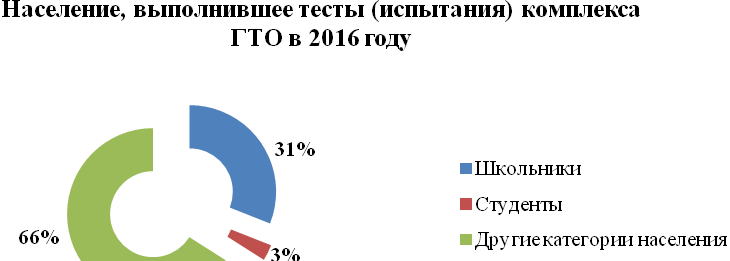 